B.Sc., FOODSCIENCE AND NUTRITIONSyllabus(With effect from 2021-2022 batches onwards)Program Code: 22N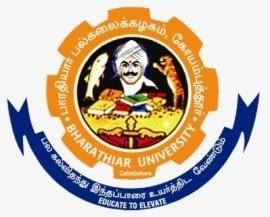 DEPARTMENT OF FOOD SCIENCE AND NUTRITIONBharathiar University(A State University, Accredited with “A“Grade by NAAC and 13th Rank among Indian Universities by MHRD-NIRF) Coimbatore 641 046, INDIABHARATHIAR UNIVERSITY: COIMBATORE 641046 DEPARTMENT OF FOOD SCIENCE AND NUTRITIONMISSIONFood Science and Nutrition promotion is to advance an integrative approach to foods, nutrition and health by innovative research and progressive education of undergraduate students and to educate the public through creative outreach.Currently in Food Industry, where Industry 4.0 focusing more on nutrient composition of the products such as calories, percentage of macronutrients, nutraceutical properties etc.Hence it is essential that Food Science and Nutrition is offered at various levels of education in general and masters in particular.Job opportunities are wide in the field of nutrition both in public and private sector. Professionals can work at hospitals, fitness centers, food industries, self-employment (small scale industries), entrepreneurship, research and development etc.Program Specific Outcomes (PSOs)BHARATHIAR UNIVERSITY: COIMBATORE 641 046B.Sc., FOOD SCIENCE AND NUTRITION  - Revised Curriculum (For the students admitted during the academic year 2021– 22 onwards)** One month internship in Dietary Department in the summer vacation after II year of study. For Viva: 10 marks and report: 40 marks.***Naan Muthalvan -  skill course – external 25 will be assessed by Industry and internal will be offered by respective course teacher.@ No University Examinations. Only Continuous Internal Assessment (CIA) # No Continuous Internal Assessment (CIA). Only University Examinations.*Training in a Bakery for 15 days in semester break of V semester compulsory to earn 3 credits.Minimum ten practical exercises per paper per semesterUnit VI, included all the papers, will not come under question paper settingAdd on courses to be undertaken by the students in V and VI semesters (2 credits allotted)1. Food Processing Techniques		III Semester2. Marketing strategies / Diet counseling       V SemesterSEMESTER I*S-Strong; M-Medium; L-Low*S-Strong; M-Medium; L-Lowand pressure cooking. Dry heat methods – baking,Fat as a medium for cooking-shallow and deep fatfrying.Cereals - Methods of cooking fine and coarse cereals. Examination ofstarch.Pulses Cooking of soaked and un soaked pulses. Common preparation withpulses.Vegetables Experimental cookery using vegetables of different colours and textures. Preparation of soups and salads. Common preparation with vegetables.Fruits Prevention of darkening in fruits and vegetables. Fruitsalad.Milk and milk products Experimental cookery – cream of tomato soup, cheese curry and cooking vegetables in milk. Common preparation with milk, cheese andcurd.Fleshy foods Fish, meat and poultry-preparations.Egg Experimental cookery- boiled egg, poached egg. Common preparations with egg.	Beverages Preparation of hot beverages- coffee, tea. Preparation of cold beverages- fruit drinks and milkshake.Evaluation Development of scorecard.Developing value added foods (cereal, millet, pulse and vegetable based ) any Four.SEMESTER II*S-Strong; M-Medium; L-Low*S-Strong; M-Medium; L-LowSEMESTER IIIAPPAREL DESIGNING AND TEXTILE SCIENCE PRACTICAL( No practical exam)Types of embroidery and surfaceornamentationHand embroideryMachineembroideryApplique ( machine / hand)BeadWorkMirror work –Shapes (Round, square,diamond)Fixing thestones.Planning and preparation of colourchartsDifferent types ofdyingDifferent types offullnessIdentification offibresFlowerarrangement*S-Strong; M-Medium; L-LowSEMESTER - IV*S-Strong; M-Medium; L-Low*S-Strong; M-Medium; L-LowSEMESTER-V*S-Strong; M-Medium; L-Low*S-Strong; M-Medium; L-Low*S-Strong; M-Medium; L-Low*S-Strong; M-Medium; L-LowSEMESTER- VI*S-Strong; M-Medium; L-Low*S-Strong; M-Medium; L-Low*S-Strong; M-Medium; L-Low*S-Strong; M-Medium; L-Low*S-Strong; M-Medium; L-Low*S-Strong; M-Medium; L-Low*S-Strong; M-Medium; L-Low*S-Strong; M-Medium; L-Low*S-Strong; M-Medium; L-LowProgram Educational Objectives (PEOs)Program Educational Objectives (PEOs)The B.Sc., Food Science And Nutrition program describe accomplishments that graduatesare expected to attain within five to seven years after graduationThe B.Sc., Food Science And Nutrition program describe accomplishments that graduatesare expected to attain within five to seven years after graduationPEO1Our graduates will have successful Professional carriers in Food Industry,Hospital Sector, Govt sector and also academicians.PEO2Our graduates will be active members ready to serve the society locally andNationallyPEO3Being a dietitians graduates involved in social work helps the people to recognize the importance of food and teach them to take the diet foods to get the nutritivevalue of foodPEO4Our graduates will continue to learn and do researches through the advancedTechnologiesPEO5Graduates are trained to demonstrate creatively develop innovative ideas and towork in teams to accomplish a common goalProgram Specific Outcomes (PSOs)Program Specific Outcomes (PSOs)After the successful completion of B.Sc., Food Science and Nutrition program, the studentsare expected toAfter the successful completion of B.Sc., Food Science and Nutrition program, the studentsare expected toPSO1Identify and explain nutrients in foods and the specific functions in maintaininghealth.PSO2Know the chemistry underlying the properties and reactions of various foods ComponentsPSO3Use the nutrition care process to make decisions, to identify nutrition related problems and determine and evaluate nutrition interventions.PSO4Identify equipment required for basic sewing skills.PSO5Explain the spoilage and deterioration mechanisms in foods and methods to control deterioration and spoilage.PSO6Explain the principles and current practise of processing techniques and the effects of processing parameters on productquality.PSO7Discuss basic principles of common food preservation methods.PSO8Explain the properties and uses of various packaging material.PSO9Apply knowledge of biochemistry and physiology to human nutritionmetabolism.PSO10Apply the principles of human resource management to different situations.Program Outcomes (POs)Program Outcomes (POs)On successful completion of the B. Sc. Food Science and Nutrition programOn successful completion of the B. Sc. Food Science and Nutrition programPO1Academic Excellence: Develop Professional skills in food, nutrition, textiles,product making and human developmentPO2Scientific Knowledge: Utilize knowledge from the physical and biological sciences as a basis for understanding the role of food and nutrients in health anddisease processPO3Understand: Understand and appreciate the role of interdisciplinary sciences inthe development and well being of individuals, families and communitiesPO4Thinking Skills: Ability to critically think, analyze, evaluate and create new knowledge and skills both in the chosen discipline and across other fields likeFood Processing and Preservation, Food Packaging, Community nutritionPO5Modern Tool Usage: Create, Select and apply appropriate techniques resourcesand modern technology using industry 4.0PO6Communicative Skills: Communicative effectively on Food Science &Technology activities with society at large and able to write effective reports and documentation and also to participate in public discourse on varied themes.PO7Life Long Learning: Recognize the need and ability to learn and relearnknowledge in the context of technological changePO8Civic and Social Responsibility: Ability to function as a matured democraticcitizen as a dietitian to formulate their own personalized product, As a public educator and also as a freelancerPO9Professional Development: The programme provides basic understanding of the correlation between food and health and also understanding the role of food underspecific diseased conditions.PO10Quality Research: Ability to design and carryout independent research, to updateoneself with current research trends and to evaluate research contibutionCourse codeTitle of the CourseCreditHOURSHoursHoursMaximum MarksMaximum MarksMaximum MarksCourse codeTitle of the CourseCreditHOURSTheoryPracticalCIAESETotal MarksFIRST SEMESTERFIRST SEMESTERILanguage – I463-5050100IIEnglish – I463-5050100IIICore paper – I Food Science443-5050100Core paper – II Chemistry of Foods433-5050100Core practical – I Food SciencePractical23-3252550Allied A: Chemistry I343-304575Allied Practical – Chemistry-2-----IVEnvironmental Studies #223--5050TotalTotal2330183255320575SECOND SEMESTERSECOND SEMESTERILanguage – II463-5050100IIEnglish – II463-5050100IIICore paper – III Human Physiology443-5050100Core practical – II HumanPhysiology Practical22-3252550Core paper – IV Principles ofNutrition443-5050100Allied A: Chemistry II343-304575Allied Practical – Chemistry22-3252550IVValue Education – Human Rights#223--5050TotalTotal2530186280345625THIRD SEMESTERTHIRD SEMESTERILanguage – III463-5050100IIEnglish – III463-5050100IIICore paper – V Nutrition in Health453-5050100Core practical – III Family MealManagement23-32550Allied B: Bio Chemistry I333-304575Allied Practical - Bio Chemistry-2-----IVSkill based subject 1- Textile Scienceand Basic sewing333-304575Tamil @/Advanced Tamil# (OR) Non-major elective -1(Yoga for Human Excellence)#/Women’s Rights#223--5050TotalTotal2230183235315550FOURTH SEMESTERFOURTH SEMESTERFOURTH SEMESTERFOURTH SEMESTERFOURTH SEMESTERFOURTH SEMESTERFOURTH SEMESTERFOURTH SEMESTERFOURTH SEMESTERIILanguage – IV463-5050100IIIIEnglish – IV463-5050100IIIIIICore Paper VI – Clinical Nutrition and Dietetics453-5050100Core Practical – IV Dietetics Practical23-3252550Allied B: Paper II-Bio-Chemistry –II343-304575Allied Practical – Bio-Chemistry22-3252550IVIVSkill based Subject 2 - Interior Design223-252550NAAN MUTHALVAN-Digital Skills for Employability – Office Fundamentalshttp://kb.naanmudhalvan.in/Special:Filepath/Microsoft_Course_Details.xlsx21--252550***Tamil @/Advanced Tamil#(OR) Non-major elective –II ( General Awareness)223--5050TotalTotalTotal2530186305320625Semester VSemester VSemester VIIIIIICore Paper VII Food Microbiology463-5050100Core Paper VIII Post Harvest Technology453-5050100Core Paper IX Community Nutrition453-5050100Practical V- Nutrition Practical23-3252550Practical VI - Computerized Database Management In Home Science23-3252550Elective I353-304575Skill based Subject 3- Food Safety And Quality Control233-252550TotalTotalTotal2130156255270525Semester VISemester VISemester VIIIIIIICore Paper X – Food Service Management463-50  50100Core Paper XI – Food Preservation and Processing463-50   50100Elective – II363-304575Elective – III363-304575Practical VII: Food Preservation and Quality Control33-330    4575IVIVSkill Based Subject 4- Health, Fitness and sports nutrition   333-30   4575Skill Based Subject 5- Dietary Internship report and viva2---50-50**Employability readinessNaan muthalvan course-`------VVExtension Activities@2---50-50Total2430153320280600Grand Total14018012927161018903500List of Elective papers (Colleges can choose any one of the paper as electives)List of Elective papers (Colleges can choose any one of the paper as electives)List of Elective papers (Colleges can choose any one of the paper as electives)Elective-IABakery *BFood Product Development and EntrepreneurshipElective-IIAQuality Food Service and Physical FacilitiesBHuman DevelopmentElective-IIIAFamily Resource ManagementBFood PackagingCourse codeCourse code13ATITLE OF THE COURSELLTPPCCore ICore ICore IFOOD SCIENCE60hrs60hrs4Pre-requisitePre-requisitePre-requisiteSyllabus VersionSyllabus VersionSyllabus VersionSyllabus Version2020-212020-21Course Objectives:Course Objectives:Course Objectives:Course Objectives:Course Objectives:Course Objectives:Course Objectives:Course Objectives:Course Objectives:Course Objectives:The main objectives of this course are to:Obtain knowledge of different food groups and their nutritive value and role in day’sdiet.Understand the principles underlying FoodPreparation.Develop skill and techniques in Food Preparation with conservation of nutrients and Palatability using cooking methods generallyemployed.The main objectives of this course are to:Obtain knowledge of different food groups and their nutritive value and role in day’sdiet.Understand the principles underlying FoodPreparation.Develop skill and techniques in Food Preparation with conservation of nutrients and Palatability using cooking methods generallyemployed.The main objectives of this course are to:Obtain knowledge of different food groups and their nutritive value and role in day’sdiet.Understand the principles underlying FoodPreparation.Develop skill and techniques in Food Preparation with conservation of nutrients and Palatability using cooking methods generallyemployed.The main objectives of this course are to:Obtain knowledge of different food groups and their nutritive value and role in day’sdiet.Understand the principles underlying FoodPreparation.Develop skill and techniques in Food Preparation with conservation of nutrients and Palatability using cooking methods generallyemployed.The main objectives of this course are to:Obtain knowledge of different food groups and their nutritive value and role in day’sdiet.Understand the principles underlying FoodPreparation.Develop skill and techniques in Food Preparation with conservation of nutrients and Palatability using cooking methods generallyemployed.The main objectives of this course are to:Obtain knowledge of different food groups and their nutritive value and role in day’sdiet.Understand the principles underlying FoodPreparation.Develop skill and techniques in Food Preparation with conservation of nutrients and Palatability using cooking methods generallyemployed.The main objectives of this course are to:Obtain knowledge of different food groups and their nutritive value and role in day’sdiet.Understand the principles underlying FoodPreparation.Develop skill and techniques in Food Preparation with conservation of nutrients and Palatability using cooking methods generallyemployed.The main objectives of this course are to:Obtain knowledge of different food groups and their nutritive value and role in day’sdiet.Understand the principles underlying FoodPreparation.Develop skill and techniques in Food Preparation with conservation of nutrients and Palatability using cooking methods generallyemployed.The main objectives of this course are to:Obtain knowledge of different food groups and their nutritive value and role in day’sdiet.Understand the principles underlying FoodPreparation.Develop skill and techniques in Food Preparation with conservation of nutrients and Palatability using cooking methods generallyemployed.The main objectives of this course are to:Obtain knowledge of different food groups and their nutritive value and role in day’sdiet.Understand the principles underlying FoodPreparation.Develop skill and techniques in Food Preparation with conservation of nutrients and Palatability using cooking methods generallyemployed.Expected Course Outcomes:Expected Course Outcomes:Expected Course Outcomes:Expected Course Outcomes:Expected Course Outcomes:Expected Course Outcomes:Expected Course Outcomes:Expected Course Outcomes:Expected Course Outcomes:Expected Course Outcomes:On the successful completion of the course, student will be able to:On the successful completion of the course, student will be able to:On the successful completion of the course, student will be able to:On the successful completion of the course, student will be able to:On the successful completion of the course, student will be able to:On the successful completion of the course, student will be able to:On the successful completion of the course, student will be able to:On the successful completion of the course, student will be able to:On the successful completion of the course, student will be able to:On the successful completion of the course, student will be able to:1To gain knowledge on food groups and its function, food pyramid and understanding cooking methods and evaluate sugar cookery.To gain knowledge on food groups and its function, food pyramid and understanding cooking methods and evaluate sugar cookery.To gain knowledge on food groups and its function, food pyramid and understanding cooking methods and evaluate sugar cookery.To gain knowledge on food groups and its function, food pyramid and understanding cooking methods and evaluate sugar cookery.To gain knowledge on food groups and its function, food pyramid and understanding cooking methods and evaluate sugar cookery.To gain knowledge on food groups and its function, food pyramid and understanding cooking methods and evaluate sugar cookery.K2K2K22To gain knowledge on nutritive value, understand the cookery concepts involvedin cereals and pulses.To gain knowledge on nutritive value, understand the cookery concepts involvedin cereals and pulses.To gain knowledge on nutritive value, understand the cookery concepts involvedin cereals and pulses.To gain knowledge on nutritive value, understand the cookery concepts involvedin cereals and pulses.To gain knowledge on nutritive value, understand the cookery concepts involvedin cereals and pulses.To gain knowledge on nutritive value, understand the cookery concepts involvedin cereals and pulses.K2K2K23To get clear ideas about nutritional classification and understand the changesin pigments of fruits and vegetables apply knowledge on preparation of beverages.To get clear ideas about nutritional classification and understand the changesin pigments of fruits and vegetables apply knowledge on preparation of beverages.To get clear ideas about nutritional classification and understand the changesin pigments of fruits and vegetables apply knowledge on preparation of beverages.To get clear ideas about nutritional classification and understand the changesin pigments of fruits and vegetables apply knowledge on preparation of beverages.To get clear ideas about nutritional classification and understand the changesin pigments of fruits and vegetables apply knowledge on preparation of beverages.To get clear ideas about nutritional classification and understand the changesin pigments of fruits and vegetables apply knowledge on preparation of beverages.K3K3K34To have an overview of the composition, nutritive value and develop skills in the preparation of milk and egg product and determine the smoking point of any cooking oilTo have an overview of the composition, nutritive value and develop skills in the preparation of milk and egg product and determine the smoking point of any cooking oilTo have an overview of the composition, nutritive value and develop skills in the preparation of milk and egg product and determine the smoking point of any cooking oilTo have an overview of the composition, nutritive value and develop skills in the preparation of milk and egg product and determine the smoking point of any cooking oilTo have an overview of the composition, nutritive value and develop skills in the preparation of milk and egg product and determine the smoking point of any cooking oilTo have an overview of the composition, nutritive value and develop skills in the preparation of milk and egg product and determine the smoking point of any cooking oilK5K5K55To understand the structure, nutritive value, selection and apply knowledge on methods of cooking fleshy foods and evaluate the uses and abuses of spices and condiments.To understand the structure, nutritive value, selection and apply knowledge on methods of cooking fleshy foods and evaluate the uses and abuses of spices and condiments.To understand the structure, nutritive value, selection and apply knowledge on methods of cooking fleshy foods and evaluate the uses and abuses of spices and condiments.To understand the structure, nutritive value, selection and apply knowledge on methods of cooking fleshy foods and evaluate the uses and abuses of spices and condiments.To understand the structure, nutritive value, selection and apply knowledge on methods of cooking fleshy foods and evaluate the uses and abuses of spices and condiments.To understand the structure, nutritive value, selection and apply knowledge on methods of cooking fleshy foods and evaluate the uses and abuses of spices and condiments.K3K3K3K1 - Remember; K2 - Understand; K3 - Apply; K4 - Analyze; K5 - Evaluate;K1 - Remember; K2 - Understand; K3 - Apply; K4 - Analyze; K5 - Evaluate;K1 - Remember; K2 - Understand; K3 - Apply; K4 - Analyze; K5 - Evaluate;K1 - Remember; K2 - Understand; K3 - Apply; K4 - Analyze; K5 - Evaluate;K1 - Remember; K2 - Understand; K3 - Apply; K4 - Analyze; K5 - Evaluate;K1 - Remember; K2 - Understand; K3 - Apply; K4 - Analyze; K5 - Evaluate;K1 - Remember; K2 - Understand; K3 - Apply; K4 - Analyze; K5 - Evaluate;K1 - Remember; K2 - Understand; K3 - Apply; K4 - Analyze; K5 - Evaluate;K1 - Remember; K2 - Understand; K3 - Apply; K4 - Analyze; K5 - Evaluate;K1 - Remember; K2 - Understand; K3 - Apply; K4 - Analyze; K5 - Evaluate;Unit:1Unit:1INTRODUCTION TO FOODSINTRODUCTION TO FOODSINTRODUCTION TO FOODS10hours10hours10hours10hours10hoursFood group: Basic 4, 5and7 food groups; functional food groups-energy yielding, body building and protective foods (only sources and not properties and functions), food pyramid.Study of various cooking methods - Boiling, steaming, stewing, frying, baking, roasting, broiling, cooking under pressure.Sugar Cookery: Stages of sugar cookery, crystallization and factors affecting crystallization.Food group: Basic 4, 5and7 food groups; functional food groups-energy yielding, body building and protective foods (only sources and not properties and functions), food pyramid.Study of various cooking methods - Boiling, steaming, stewing, frying, baking, roasting, broiling, cooking under pressure.Sugar Cookery: Stages of sugar cookery, crystallization and factors affecting crystallization.Food group: Basic 4, 5and7 food groups; functional food groups-energy yielding, body building and protective foods (only sources and not properties and functions), food pyramid.Study of various cooking methods - Boiling, steaming, stewing, frying, baking, roasting, broiling, cooking under pressure.Sugar Cookery: Stages of sugar cookery, crystallization and factors affecting crystallization.Food group: Basic 4, 5and7 food groups; functional food groups-energy yielding, body building and protective foods (only sources and not properties and functions), food pyramid.Study of various cooking methods - Boiling, steaming, stewing, frying, baking, roasting, broiling, cooking under pressure.Sugar Cookery: Stages of sugar cookery, crystallization and factors affecting crystallization.Food group: Basic 4, 5and7 food groups; functional food groups-energy yielding, body building and protective foods (only sources and not properties and functions), food pyramid.Study of various cooking methods - Boiling, steaming, stewing, frying, baking, roasting, broiling, cooking under pressure.Sugar Cookery: Stages of sugar cookery, crystallization and factors affecting crystallization.Food group: Basic 4, 5and7 food groups; functional food groups-energy yielding, body building and protective foods (only sources and not properties and functions), food pyramid.Study of various cooking methods - Boiling, steaming, stewing, frying, baking, roasting, broiling, cooking under pressure.Sugar Cookery: Stages of sugar cookery, crystallization and factors affecting crystallization.Food group: Basic 4, 5and7 food groups; functional food groups-energy yielding, body building and protective foods (only sources and not properties and functions), food pyramid.Study of various cooking methods - Boiling, steaming, stewing, frying, baking, roasting, broiling, cooking under pressure.Sugar Cookery: Stages of sugar cookery, crystallization and factors affecting crystallization.Food group: Basic 4, 5and7 food groups; functional food groups-energy yielding, body building and protective foods (only sources and not properties and functions), food pyramid.Study of various cooking methods - Boiling, steaming, stewing, frying, baking, roasting, broiling, cooking under pressure.Sugar Cookery: Stages of sugar cookery, crystallization and factors affecting crystallization.Food group: Basic 4, 5and7 food groups; functional food groups-energy yielding, body building and protective foods (only sources and not properties and functions), food pyramid.Study of various cooking methods - Boiling, steaming, stewing, frying, baking, roasting, broiling, cooking under pressure.Sugar Cookery: Stages of sugar cookery, crystallization and factors affecting crystallization.Food group: Basic 4, 5and7 food groups; functional food groups-energy yielding, body building and protective foods (only sources and not properties and functions), food pyramid.Study of various cooking methods - Boiling, steaming, stewing, frying, baking, roasting, broiling, cooking under pressure.Sugar Cookery: Stages of sugar cookery, crystallization and factors affecting crystallization.Unit:2Unit:2CEREALS AND PULSESCEREALS AND PULSESCEREALS AND PULSES12 hours12 hours12 hours12 hours12 hoursCereals– Cereals - composition of rice, wheat, effects of cooking on parboiled and raw rice, principles of starch cookery, gelatinization.Pulses-Varieties of pulses and grams, composition, nutritive value, cooking quality ofCereals– Cereals - composition of rice, wheat, effects of cooking on parboiled and raw rice, principles of starch cookery, gelatinization.Pulses-Varieties of pulses and grams, composition, nutritive value, cooking quality ofCereals– Cereals - composition of rice, wheat, effects of cooking on parboiled and raw rice, principles of starch cookery, gelatinization.Pulses-Varieties of pulses and grams, composition, nutritive value, cooking quality ofCereals– Cereals - composition of rice, wheat, effects of cooking on parboiled and raw rice, principles of starch cookery, gelatinization.Pulses-Varieties of pulses and grams, composition, nutritive value, cooking quality ofCereals– Cereals - composition of rice, wheat, effects of cooking on parboiled and raw rice, principles of starch cookery, gelatinization.Pulses-Varieties of pulses and grams, composition, nutritive value, cooking quality ofCereals– Cereals - composition of rice, wheat, effects of cooking on parboiled and raw rice, principles of starch cookery, gelatinization.Pulses-Varieties of pulses and grams, composition, nutritive value, cooking quality ofCereals– Cereals - composition of rice, wheat, effects of cooking on parboiled and raw rice, principles of starch cookery, gelatinization.Pulses-Varieties of pulses and grams, composition, nutritive value, cooking quality ofCereals– Cereals - composition of rice, wheat, effects of cooking on parboiled and raw rice, principles of starch cookery, gelatinization.Pulses-Varieties of pulses and grams, composition, nutritive value, cooking quality ofCereals– Cereals - composition of rice, wheat, effects of cooking on parboiled and raw rice, principles of starch cookery, gelatinization.Pulses-Varieties of pulses and grams, composition, nutritive value, cooking quality ofCereals– Cereals - composition of rice, wheat, effects of cooking on parboiled and raw rice, principles of starch cookery, gelatinization.Pulses-Varieties of pulses and grams, composition, nutritive value, cooking quality ofpulses, germination and its effect.pulses, germination and its effect.pulses, germination and its effect.pulses, germination and its effect.Unit:3Unit:3VEGETABLES, FRUITS AND BEVERAGES12 hoursVegetables - Classification, composition, nutritive value, selection and preparation for cooking, methods and principles involved in cooking.Fruits -Composition, nutritive value, changes during ripening, methods and effects of cooking, enzymatic browning.Beverages - Classification, nutritive value, milk based beverages- methods of preparing tea and coffee, fruit based beverages and preparation of carbonated non – alcoholic beverages.Vegetables - Classification, composition, nutritive value, selection and preparation for cooking, methods and principles involved in cooking.Fruits -Composition, nutritive value, changes during ripening, methods and effects of cooking, enzymatic browning.Beverages - Classification, nutritive value, milk based beverages- methods of preparing tea and coffee, fruit based beverages and preparation of carbonated non – alcoholic beverages.Vegetables - Classification, composition, nutritive value, selection and preparation for cooking, methods and principles involved in cooking.Fruits -Composition, nutritive value, changes during ripening, methods and effects of cooking, enzymatic browning.Beverages - Classification, nutritive value, milk based beverages- methods of preparing tea and coffee, fruit based beverages and preparation of carbonated non – alcoholic beverages.Vegetables - Classification, composition, nutritive value, selection and preparation for cooking, methods and principles involved in cooking.Fruits -Composition, nutritive value, changes during ripening, methods and effects of cooking, enzymatic browning.Beverages - Classification, nutritive value, milk based beverages- methods of preparing tea and coffee, fruit based beverages and preparation of carbonated non – alcoholic beverages.Unit:4Unit:4MILK AND EGG PRODUCTS, FATS AND OILS12 hoursMilk - Composition, nutritive value, kinds of milk, pasteurization and homogenization of milk, changes in milk during heat processing, preparation of cheese and milk powderEgg - Structure, composition, selection, nutritive value, uses of egg in cookery, methods of cooking, foam formation and factors affecting foamformation.Fats and Oils - Types of oils, function of fats and oils, shortening effects of oil, smoking point of oil, effect of heat on oil absorption and factors affecting absorption of oil.Milk - Composition, nutritive value, kinds of milk, pasteurization and homogenization of milk, changes in milk during heat processing, preparation of cheese and milk powderEgg - Structure, composition, selection, nutritive value, uses of egg in cookery, methods of cooking, foam formation and factors affecting foamformation.Fats and Oils - Types of oils, function of fats and oils, shortening effects of oil, smoking point of oil, effect of heat on oil absorption and factors affecting absorption of oil.Milk - Composition, nutritive value, kinds of milk, pasteurization and homogenization of milk, changes in milk during heat processing, preparation of cheese and milk powderEgg - Structure, composition, selection, nutritive value, uses of egg in cookery, methods of cooking, foam formation and factors affecting foamformation.Fats and Oils - Types of oils, function of fats and oils, shortening effects of oil, smoking point of oil, effect of heat on oil absorption and factors affecting absorption of oil.Milk - Composition, nutritive value, kinds of milk, pasteurization and homogenization of milk, changes in milk during heat processing, preparation of cheese and milk powderEgg - Structure, composition, selection, nutritive value, uses of egg in cookery, methods of cooking, foam formation and factors affecting foamformation.Fats and Oils - Types of oils, function of fats and oils, shortening effects of oil, smoking point of oil, effect of heat on oil absorption and factors affecting absorption of oil.Unit:5Unit:5MEAT AND MEAT PRODUCTS, POULTRY ,SPICES AND CONDIMENTS12 hoursMeat and meat products -Structure, composition, nutritive value, selection of meat, post mortem changes in meat, aging, tenderness, methods of cooking meat and their effects.Poultry – Types, composition, nutritive value, selection, methods of cooking Fish - Structure, composition, nutritive value, selection of fish, methods of cooking and effects.Spices and Condiments - Uses and abuses.Meat and meat products -Structure, composition, nutritive value, selection of meat, post mortem changes in meat, aging, tenderness, methods of cooking meat and their effects.Poultry – Types, composition, nutritive value, selection, methods of cooking Fish - Structure, composition, nutritive value, selection of fish, methods of cooking and effects.Spices and Condiments - Uses and abuses.Meat and meat products -Structure, composition, nutritive value, selection of meat, post mortem changes in meat, aging, tenderness, methods of cooking meat and their effects.Poultry – Types, composition, nutritive value, selection, methods of cooking Fish - Structure, composition, nutritive value, selection of fish, methods of cooking and effects.Spices and Condiments - Uses and abuses.Meat and meat products -Structure, composition, nutritive value, selection of meat, post mortem changes in meat, aging, tenderness, methods of cooking meat and their effects.Poultry – Types, composition, nutritive value, selection, methods of cooking Fish - Structure, composition, nutritive value, selection of fish, methods of cooking and effects.Spices and Condiments - Uses and abuses.Unit: 6Unit: 6CONTEMPORARY ISSUES2 hoursWebinar on milk and dairy products processing with some brief introduction on meatprocessingWebinar on milk and dairy products processing with some brief introduction on meatprocessingWebinar on milk and dairy products processing with some brief introduction on meatprocessingWebinar on milk and dairy products processing with some brief introduction on meatprocessingTotal Lecture hours60hoursText Book(s)Text Book(s)Text Book(s)Text Book(s)1Srilakshmi, B., Food Science, (2016), 5th edition, New Age Publishers, India, NewDelhi.Srilakshmi, B., Food Science, (2016), 5th edition, New Age Publishers, India, NewDelhi.Srilakshmi, B., Food Science, (2016), 5th edition, New Age Publishers, India, NewDelhi.2Many, S and Shadaksharaswami, M. (2008) Food: Facts and Principles, 3rdedition, New Age PublishersMany, S and Shadaksharaswami, M. (2008) Food: Facts and Principles, 3rdedition, New Age PublishersMany, S and Shadaksharaswami, M. (2008) Food: Facts and Principles, 3rdedition, New Age PublishersReference BooksReference BooksReference BooksReference Books1Swaminathan, M., (2012) Food science, Chemistry and Experimental foods,Bangalore Printing and Publishing Company.Swaminathan, M., (2012) Food science, Chemistry and Experimental foods,Bangalore Printing and Publishing Company.Swaminathan, M., (2012) Food science, Chemistry and Experimental foods,Bangalore Printing and Publishing Company.2Potter M,N. and Hotchkiss, J.H. (1998) Food Science 5th edition, CBSPublications and Distributors, Daryaganji, New Delhi.Potter M,N. and Hotchkiss, J.H. (1998) Food Science 5th edition, CBSPublications and Distributors, Daryaganji, New Delhi.Potter M,N. and Hotchkiss, J.H. (1998) Food Science 5th edition, CBSPublications and Distributors, Daryaganji, New Delhi.3Philip, T., Modern Cookery for teaching and trade, volume I and II, OrientLongmans Ltd.Philip, T., Modern Cookery for teaching and trade, volume I and II, OrientLongmans Ltd.Philip, T., Modern Cookery for teaching and trade, volume I and II, OrientLongmans Ltd.Related Online Contents [MOOC, SWAYAM, NPTEL, Websites etc.]Related Online Contents [MOOC, SWAYAM, NPTEL, Websites etc.]Related Online Contents [MOOC, SWAYAM, NPTEL, Websites etc.]Related Online Contents [MOOC, SWAYAM, NPTEL, Websites etc.]1www.nal.vsda.gov/fnic/foodcompwww.nal.vsda.gov/fnic/foodcompwww.nal.vsda.gov/fnic/foodcomp2www.fda.gov-vegetableswww.fda.gov-vegetableswww.fda.gov-vegetables3http://www.eatforhealth.gov.au-fleshfoods,egg&milk4https://www.business.qld.gov.av-sensoryanalysis of food products5https://youtu.be/oE8YV2zlO8MCourse Modified By: Dr. G.SubaCourse Modified By: Dr. G.SubaMapping with Programme OutcomesMapping with Programme OutcomesMapping with Programme OutcomesMapping with Programme OutcomesMapping with Programme OutcomesMapping with Programme OutcomesMapping with Programme OutcomesMapping with Programme OutcomesMapping with Programme OutcomesMapping with Programme OutcomesMapping with Programme OutcomesCosPO1PO2PO3PO4PO5PO6PO7PO8PO9PO10CO1SSSMMSMMSSCO2SSMSMSMMMSCO3SMMMMSMMMSCO4SMSSMSMMMSCO5SMSSMSMMMSCourse codeCourse code13BTITLE OF THE COURSELLTPCCore – IICore – IICore – IICHEMISTRY OF FOODS45454Pre-requisitePre-requisitePre-requisiteSyllabus VersionSyllabus VersionSyllabus Version2020-212020-21Course Objectives:Course Objectives:Course Objectives:Course Objectives:Course Objectives:Course Objectives:Course Objectives:Course Objectives:Course Objectives:The main objectives of this course are to:Understand relationship between the structure and functional properties offoodImprove the nutritional, safety and organoleptic aspects offoodTypes of colloids and their nature and properties ofwaterThe main objectives of this course are to:Understand relationship between the structure and functional properties offoodImprove the nutritional, safety and organoleptic aspects offoodTypes of colloids and their nature and properties ofwaterThe main objectives of this course are to:Understand relationship between the structure and functional properties offoodImprove the nutritional, safety and organoleptic aspects offoodTypes of colloids and their nature and properties ofwaterThe main objectives of this course are to:Understand relationship between the structure and functional properties offoodImprove the nutritional, safety and organoleptic aspects offoodTypes of colloids and their nature and properties ofwaterThe main objectives of this course are to:Understand relationship between the structure and functional properties offoodImprove the nutritional, safety and organoleptic aspects offoodTypes of colloids and their nature and properties ofwaterThe main objectives of this course are to:Understand relationship between the structure and functional properties offoodImprove the nutritional, safety and organoleptic aspects offoodTypes of colloids and their nature and properties ofwaterThe main objectives of this course are to:Understand relationship between the structure and functional properties offoodImprove the nutritional, safety and organoleptic aspects offoodTypes of colloids and their nature and properties ofwaterThe main objectives of this course are to:Understand relationship between the structure and functional properties offoodImprove the nutritional, safety and organoleptic aspects offoodTypes of colloids and their nature and properties ofwaterThe main objectives of this course are to:Understand relationship between the structure and functional properties offoodImprove the nutritional, safety and organoleptic aspects offoodTypes of colloids and their nature and properties ofwaterExpected Course Outcomes:Expected Course Outcomes:Expected Course Outcomes:Expected Course Outcomes:Expected Course Outcomes:Expected Course Outcomes:Expected Course Outcomes:Expected Course Outcomes:Expected Course Outcomes:On the successful completion of the course, student will be able to:On the successful completion of the course, student will be able to:On the successful completion of the course, student will be able to:On the successful completion of the course, student will be able to:On the successful completion of the course, student will be able to:On the successful completion of the course, student will be able to:On the successful completion of the course, student will be able to:On the successful completion of the course, student will be able to:On the successful completion of the course, student will be able to:1Understand the physical and chemical properties and reactions in foodUnderstand the physical and chemical properties and reactions in foodUnderstand the physical and chemical properties and reactions in foodUnderstand the physical and chemical properties and reactions in foodUnderstand the physical and chemical properties and reactions in foodUnderstand the physical and chemical properties and reactions in foodK2K22To gain knowledge on colloidal systems in food and properties of sols and gelsand apply knowledge on gel formationTo gain knowledge on colloidal systems in food and properties of sols and gelsand apply knowledge on gel formationTo gain knowledge on colloidal systems in food and properties of sols and gelsand apply knowledge on gel formationTo gain knowledge on colloidal systems in food and properties of sols and gelsand apply knowledge on gel formationTo gain knowledge on colloidal systems in food and properties of sols and gelsand apply knowledge on gel formationTo gain knowledge on colloidal systems in food and properties of sols and gelsand apply knowledge on gel formationK3K33To have a clear idea on meaning , types and analyze properties of emulsion and foamsTo have a clear idea on meaning , types and analyze properties of emulsion and foamsTo have a clear idea on meaning , types and analyze properties of emulsion and foamsTo have a clear idea on meaning , types and analyze properties of emulsion and foamsTo have a clear idea on meaning , types and analyze properties of emulsion and foamsTo have a clear idea on meaning , types and analyze properties of emulsion and foamsK4K44To have an overview on water and its propertiesTo have an overview on water and its propertiesTo have an overview on water and its propertiesTo have an overview on water and its propertiesTo have an overview on water and its propertiesTo have an overview on water and its propertiesK1K15Apply knowledge on various methods of heat transfer mechanisms used incooking.Apply knowledge on various methods of heat transfer mechanisms used incooking.Apply knowledge on various methods of heat transfer mechanisms used incooking.Apply knowledge on various methods of heat transfer mechanisms used incooking.Apply knowledge on various methods of heat transfer mechanisms used incooking.Apply knowledge on various methods of heat transfer mechanisms used incooking.K3K3K1 - Remember; K2 - Understand; K3 - Apply; K4 - Analyze; K5 - Evaluate;K1 - Remember; K2 - Understand; K3 - Apply; K4 - Analyze; K5 - Evaluate;K1 - Remember; K2 - Understand; K3 - Apply; K4 - Analyze; K5 - Evaluate;K1 - Remember; K2 - Understand; K3 - Apply; K4 - Analyze; K5 - Evaluate;K1 - Remember; K2 - Understand; K3 - Apply; K4 - Analyze; K5 - Evaluate;K1 - Remember; K2 - Understand; K3 - Apply; K4 - Analyze; K5 - Evaluate;K1 - Remember; K2 - Understand; K3 - Apply; K4 - Analyze; K5 - Evaluate;K1 - Remember; K2 - Understand; K3 - Apply; K4 - Analyze; K5 - Evaluate;K1 - Remember; K2 - Understand; K3 - Apply; K4 - Analyze; K5 - Evaluate;Unit:1Unit:1INTRODUCTION TO FOOD COMPONENTSINTRODUCTION TO FOOD COMPONENTSINTRODUCTION TO FOOD COMPONENTS9 hours9 hours9 hours9 hoursFood components Food, nutrients principle components of foods, functions of foods, classification of foods, properties of foods, physical, chemical, functional and kinetic properties. Enzymatic and non-enzymatic browning reactions in foods, rancidity – typesand prevention.Food components Food, nutrients principle components of foods, functions of foods, classification of foods, properties of foods, physical, chemical, functional and kinetic properties. Enzymatic and non-enzymatic browning reactions in foods, rancidity – typesand prevention.Food components Food, nutrients principle components of foods, functions of foods, classification of foods, properties of foods, physical, chemical, functional and kinetic properties. Enzymatic and non-enzymatic browning reactions in foods, rancidity – typesand prevention.Food components Food, nutrients principle components of foods, functions of foods, classification of foods, properties of foods, physical, chemical, functional and kinetic properties. Enzymatic and non-enzymatic browning reactions in foods, rancidity – typesand prevention.Food components Food, nutrients principle components of foods, functions of foods, classification of foods, properties of foods, physical, chemical, functional and kinetic properties. Enzymatic and non-enzymatic browning reactions in foods, rancidity – typesand prevention.Food components Food, nutrients principle components of foods, functions of foods, classification of foods, properties of foods, physical, chemical, functional and kinetic properties. Enzymatic and non-enzymatic browning reactions in foods, rancidity – typesand prevention.Food components Food, nutrients principle components of foods, functions of foods, classification of foods, properties of foods, physical, chemical, functional and kinetic properties. Enzymatic and non-enzymatic browning reactions in foods, rancidity – typesand prevention.Food components Food, nutrients principle components of foods, functions of foods, classification of foods, properties of foods, physical, chemical, functional and kinetic properties. Enzymatic and non-enzymatic browning reactions in foods, rancidity – typesand prevention.Food components Food, nutrients principle components of foods, functions of foods, classification of foods, properties of foods, physical, chemical, functional and kinetic properties. Enzymatic and non-enzymatic browning reactions in foods, rancidity – typesand prevention.Unit:2Unit:2COLLOIDAL SYSTEMCOLLOIDAL SYSTEM7 hoursColloidal system in foods – meaning, types, properties. Sols – meaning, types, properties: gels – meaning, type, properties, theory of gel formation, factors influencing gelformation.Colloidal system in foods – meaning, types, properties. Sols – meaning, types, properties: gels – meaning, type, properties, theory of gel formation, factors influencing gelformation.Colloidal system in foods – meaning, types, properties. Sols – meaning, types, properties: gels – meaning, type, properties, theory of gel formation, factors influencing gelformation.Colloidal system in foods – meaning, types, properties. Sols – meaning, types, properties: gels – meaning, type, properties, theory of gel formation, factors influencing gelformation.Colloidal system in foods – meaning, types, properties. Sols – meaning, types, properties: gels – meaning, type, properties, theory of gel formation, factors influencing gelformation.Unit:3Unit:3EMULSION AND FOAM10 hours10 hours.Food Emulsion – meaning, types, properties, emulsifying agents, natural and syntheticemulsifier, functions of emulsifying agent, Foam: properties – factors influencing foam formation, factors affecting stability of foam..Food Emulsion – meaning, types, properties, emulsifying agents, natural and syntheticemulsifier, functions of emulsifying agent, Foam: properties – factors influencing foam formation, factors affecting stability of foam..Food Emulsion – meaning, types, properties, emulsifying agents, natural and syntheticemulsifier, functions of emulsifying agent, Foam: properties – factors influencing foam formation, factors affecting stability of foam..Food Emulsion – meaning, types, properties, emulsifying agents, natural and syntheticemulsifier, functions of emulsifying agent, Foam: properties – factors influencing foam formation, factors affecting stability of foam..Food Emulsion – meaning, types, properties, emulsifying agents, natural and syntheticemulsifier, functions of emulsifying agent, Foam: properties – factors influencing foam formation, factors affecting stability of foam.Unit:4Unit:4PROPERTIES OF WATER10 hours10 hoursProperties of Water – forms and types of water, water and ice properties, functions ofwater in food, intermediate moisture foods, water activity – definition, measurement and control of water activity, estimation of moisture in foods.Properties of Water – forms and types of water, water and ice properties, functions ofwater in food, intermediate moisture foods, water activity – definition, measurement and control of water activity, estimation of moisture in foods.Properties of Water – forms and types of water, water and ice properties, functions ofwater in food, intermediate moisture foods, water activity – definition, measurement and control of water activity, estimation of moisture in foods.Properties of Water – forms and types of water, water and ice properties, functions ofwater in food, intermediate moisture foods, water activity – definition, measurement and control of water activity, estimation of moisture in foods.Properties of Water – forms and types of water, water and ice properties, functions ofwater in food, intermediate moisture foods, water activity – definition, measurement and control of water activity, estimation of moisture in foods.Unit:5Unit:5HEAT TRANSFER IN FOOD7 hours7 hoursHeat transfer operation in foods – conduction, convection, and radiation, principles ofmicrowave cooking and baking - advantages and disadvantages.Heat transfer operation in foods – conduction, convection, and radiation, principles ofmicrowave cooking and baking - advantages and disadvantages.Heat transfer operation in foods – conduction, convection, and radiation, principles ofmicrowave cooking and baking - advantages and disadvantages.Heat transfer operation in foods – conduction, convection, and radiation, principles ofmicrowave cooking and baking - advantages and disadvantages.Heat transfer operation in foods – conduction, convection, and radiation, principles ofmicrowave cooking and baking - advantages and disadvantages.Unit: 6Unit: 6CONTEMPORARY ISSUES2 hours2 hoursWebinar on Viscosity measurement FundamentalsWebinar on Viscosity measurement FundamentalsWebinar on Viscosity measurement FundamentalsWebinar on Viscosity measurement FundamentalsWebinar on Viscosity measurement FundamentalsTotal Lecture hours45 hours45 hoursText Book(s)Text Book(s)Text Book(s)Text Book(s)Text Book(s)1Srilakshmi, B. (2016) Food Science, 7 th edition, New Age Publisher.Srilakshmi, B. (2016) Food Science, 7 th edition, New Age Publisher.Srilakshmi, B. (2016) Food Science, 7 th edition, New Age Publisher.Srilakshmi, B. (2016) Food Science, 7 th edition, New Age Publisher.2Many, S and Shadaksharaswami, M. (2015) Food: Facts and Principles, 3rd edition, New Age Publishers.Many, S and Shadaksharaswami, M. (2015) Food: Facts and Principles, 3rd edition, New Age Publishers.Many, S and Shadaksharaswami, M. (2015) Food: Facts and Principles, 3rd edition, New Age Publishers.Many, S and Shadaksharaswami, M. (2015) Food: Facts and Principles, 3rd edition, New Age Publishers.Reference BooksReference BooksReference BooksReference BooksReference Books1Swaminathan, M. (2012) Food science, Chemistry and Experimental foods Bangalore printing and publishing company.Swaminathan, M. (2012) Food science, Chemistry and Experimental foods Bangalore printing and publishing company.Swaminathan, M. (2012) Food science, Chemistry and Experimental foods Bangalore printing and publishing company.Swaminathan, M. (2012) Food science, Chemistry and Experimental foods Bangalore printing and publishing company.2Potter, N.N. and Hotchkiss, J.H. (1998) Food Science 5th edition, CBS Publications and Distributors, Daryaganji, New Delhi.Potter, N.N. and Hotchkiss, J.H. (1998) Food Science 5th edition, CBS Publications and Distributors, Daryaganji, New Delhi.Potter, N.N. and Hotchkiss, J.H. (1998) Food Science 5th edition, CBS Publications and Distributors, Daryaganji, New Delhi.Potter, N.N. and Hotchkiss, J.H. (1998) Food Science 5th edition, CBS Publications and Distributors, Daryaganji, New Delhi.3Chandrasekhar,U.(2002) Food Science and Application in Indian Cookery, Phoenix Publishing House P. Ltd., New Delhi.Chandrasekhar,U.(2002) Food Science and Application in Indian Cookery, Phoenix Publishing House P. Ltd., New Delhi.Chandrasekhar,U.(2002) Food Science and Application in Indian Cookery, Phoenix Publishing House P. Ltd., New Delhi.Chandrasekhar,U.(2002) Food Science and Application in Indian Cookery, Phoenix Publishing House P. Ltd., New Delhi.4Vaclacik, Vickie, Christian, Elizabeth W, Essentials of Food Science (2014) 4thEdition, Springer Publication.Vaclacik, Vickie, Christian, Elizabeth W, Essentials of Food Science (2014) 4thEdition, Springer Publication.Vaclacik, Vickie, Christian, Elizabeth W, Essentials of Food Science (2014) 4thEdition, Springer Publication.Vaclacik, Vickie, Christian, Elizabeth W, Essentials of Food Science (2014) 4thEdition, Springer Publication.5Chopra H.K, Panesar, P.S, Food Chemistry (2010) Narosa Publishing House, NewDelh.Chopra H.K, Panesar, P.S, Food Chemistry (2010) Narosa Publishing House, NewDelh.Chopra H.K, Panesar, P.S, Food Chemistry (2010) Narosa Publishing House, NewDelh.Chopra H.K, Panesar, P.S, Food Chemistry (2010) Narosa Publishing House, NewDelh.Related Online Contents [MOOC, SWAYAM, NPTEL, Websites etc.]Related Online Contents [MOOC, SWAYAM, NPTEL, Websites etc.]Related Online Contents [MOOC, SWAYAM, NPTEL, Websites etc.]Related Online Contents [MOOC, SWAYAM, NPTEL, Websites etc.]Related Online Contents [MOOC, SWAYAM, NPTEL, Websites etc.]1https://www.rsc.orghttps://www.rsc.orghttps://www.rsc.orghttps://www.rsc.org2www.frontiersin.orgwww.frontiersin.orgwww.frontiersin.orgwww.frontiersin.org3https://theconversation.comhttps://theconversation.comhttps://theconversation.comhttps://theconversation.com4https://youtu.be/yPFpJC_DxJkhttps://youtu.be/yPFpJC_DxJkhttps://youtu.be/yPFpJC_DxJkhttps://youtu.be/yPFpJC_DxJkCourse Modified By: Dr. G.SubaCourse Modified By: Dr. G.SubaCourse Modified By: Dr. G.SubaCourse Modified By: Dr. G.SubaMapping with Programme OutcomesMapping with Programme OutcomesMapping with Programme OutcomesMapping with Programme OutcomesMapping with Programme OutcomesMapping with Programme OutcomesMapping with Programme OutcomesMapping with Programme OutcomesMapping with Programme OutcomesMapping with Programme OutcomesMapping with Programme OutcomesCosPO1PO2PO3PO4PO5PO6PO7PO8PO9PO10CO1SSMMMSSMMMCO2SMMMMSMMMMCO3SMMMMSMMMSCO4SMMMMSMMMMCO5SMMMMSMMMMCourse codeCourse code13PTITLE OF THE COURSELLTPCCore Practical – ICore Practical – ICore Practical – IFOODSCIENCE PRACTICAL452Pre-requisitePre-requisitePre-requisiteSyllabus VersionSyllabus VersionSyllabus Version2020-212020-21Course Objectives:Course Objectives:Course Objectives:Course Objectives:Course Objectives:Course Objectives:Course Objectives:Course Objectives:Course Objectives:The main objectives of this course are to:Understand the measuringtechniquesUnderstand the changes duringcookery.Enable ways to prevent nutrient losses duringcookery.The main objectives of this course are to:Understand the measuringtechniquesUnderstand the changes duringcookery.Enable ways to prevent nutrient losses duringcookery.The main objectives of this course are to:Understand the measuringtechniquesUnderstand the changes duringcookery.Enable ways to prevent nutrient losses duringcookery.The main objectives of this course are to:Understand the measuringtechniquesUnderstand the changes duringcookery.Enable ways to prevent nutrient losses duringcookery.The main objectives of this course are to:Understand the measuringtechniquesUnderstand the changes duringcookery.Enable ways to prevent nutrient losses duringcookery.The main objectives of this course are to:Understand the measuringtechniquesUnderstand the changes duringcookery.Enable ways to prevent nutrient losses duringcookery.The main objectives of this course are to:Understand the measuringtechniquesUnderstand the changes duringcookery.Enable ways to prevent nutrient losses duringcookery.The main objectives of this course are to:Understand the measuringtechniquesUnderstand the changes duringcookery.Enable ways to prevent nutrient losses duringcookery.The main objectives of this course are to:Understand the measuringtechniquesUnderstand the changes duringcookery.Enable ways to prevent nutrient losses duringcookery.Expected Course Outcomes:Expected Course Outcomes:Expected Course Outcomes:Expected Course Outcomes:Expected Course Outcomes:Expected Course Outcomes:Expected Course Outcomes:Expected Course Outcomes:Expected Course Outcomes:On the successful completion of the course, student will be able to:On the successful completion of the course, student will be able to:On the successful completion of the course, student will be able to:On the successful completion of the course, student will be able to:On the successful completion of the course, student will be able to:On the successful completion of the course, student will be able to:On the successful completion of the course, student will be able to:On the successful completion of the course, student will be able to:On the successful completion of the course, student will be able to:1Apply the scientific principles in food preparationApply the scientific principles in food preparationApply the scientific principles in food preparationApply the scientific principles in food preparationApply the scientific principles in food preparationApply the scientific principles in food preparationK3K32Demonstrate the different methods of cookingDemonstrate the different methods of cookingDemonstrate the different methods of cookingDemonstrate the different methods of cookingDemonstrate the different methods of cookingDemonstrate the different methods of cookingK4K43Understand the desirable and undesirable changes taken place during cooking of foodsUnderstand the desirable and undesirable changes taken place during cooking of foodsUnderstand the desirable and undesirable changes taken place during cooking of foodsUnderstand the desirable and undesirable changes taken place during cooking of foodsUnderstand the desirable and undesirable changes taken place during cooking of foodsUnderstand the desirable and undesirable changes taken place during cooking of foodsK2K24Evaluate the basic methods and principles involved in cookingEvaluate the basic methods and principles involved in cookingEvaluate the basic methods and principles involved in cookingEvaluate the basic methods and principles involved in cookingEvaluate the basic methods and principles involved in cookingEvaluate the basic methods and principles involved in cookingK5K55Evaluate the change of pigments during cookingEvaluate the change of pigments during cookingEvaluate the change of pigments during cookingEvaluate the change of pigments during cookingEvaluate the change of pigments during cookingEvaluate the change of pigments during cookingK5K5K1 - Remember; K2 - Understand; K3 - Apply; K4 - Analyze; K5 - Evaluate;K1 - Remember; K2 - Understand; K3 - Apply; K4 - Analyze; K5 - Evaluate;K1 - Remember; K2 - Understand; K3 - Apply; K4 - Analyze; K5 - Evaluate;K1 - Remember; K2 - Understand; K3 - Apply; K4 - Analyze; K5 - Evaluate;K1 - Remember; K2 - Understand; K3 - Apply; K4 - Analyze; K5 - Evaluate;K1 - Remember; K2 - Understand; K3 - Apply; K4 - Analyze; K5 - Evaluate;K1 - Remember; K2 - Understand; K3 - Apply; K4 - Analyze; K5 - Evaluate;K1 - Remember; K2 - Understand; K3 - Apply; K4 - Analyze; K5 - Evaluate;K1 - Remember; K2 - Understand; K3 - Apply; K4 - Analyze; K5 - Evaluate;Contents:Contents:45hours45hours45hours45hoursFood group- Grouping of foods, discussion on nutritivevalueMeasuring ingredients Methods of measuring different types of foods – grains, flours andliquidsEdible portion Determination of edible portionpercentage.Cooking methods Moist heat methods – boiling, simmering,steamingFood group- Grouping of foods, discussion on nutritivevalueMeasuring ingredients Methods of measuring different types of foods – grains, flours andliquidsEdible portion Determination of edible portionpercentage.Cooking methods Moist heat methods – boiling, simmering,steamingFood group- Grouping of foods, discussion on nutritivevalueMeasuring ingredients Methods of measuring different types of foods – grains, flours andliquidsEdible portion Determination of edible portionpercentage.Cooking methods Moist heat methods – boiling, simmering,steamingFood group- Grouping of foods, discussion on nutritivevalueMeasuring ingredients Methods of measuring different types of foods – grains, flours andliquidsEdible portion Determination of edible portionpercentage.Cooking methods Moist heat methods – boiling, simmering,steamingFood group- Grouping of foods, discussion on nutritivevalueMeasuring ingredients Methods of measuring different types of foods – grains, flours andliquidsEdible portion Determination of edible portionpercentage.Cooking methods Moist heat methods – boiling, simmering,steamingFood group- Grouping of foods, discussion on nutritivevalueMeasuring ingredients Methods of measuring different types of foods – grains, flours andliquidsEdible portion Determination of edible portionpercentage.Cooking methods Moist heat methods – boiling, simmering,steamingFood group- Grouping of foods, discussion on nutritivevalueMeasuring ingredients Methods of measuring different types of foods – grains, flours andliquidsEdible portion Determination of edible portionpercentage.Cooking methods Moist heat methods – boiling, simmering,steamingFood group- Grouping of foods, discussion on nutritivevalueMeasuring ingredients Methods of measuring different types of foods – grains, flours andliquidsEdible portion Determination of edible portionpercentage.Cooking methods Moist heat methods – boiling, simmering,steamingFood group- Grouping of foods, discussion on nutritivevalueMeasuring ingredients Methods of measuring different types of foods – grains, flours andliquidsEdible portion Determination of edible portionpercentage.Cooking methods Moist heat methods – boiling, simmering,steamingCourse codeCourse code23ATITLE OF THE COURSELTTPCCore – IIICore – IIICore – IIIHUMAN PHYSIOLOGY60hrs4Pre-requisitePre-requisitePre-requisiteSyllabus VersionSyllabus Version2020-212020-212020-21Course Objectives:Course Objectives:Course Objectives:Course Objectives:Course Objectives:Course Objectives:Course Objectives:Course Objectives:Course Objectives:The main objectives of this course are to:Enable students to understand the structure and functions of various systems in ourbody.Enable student to understand the function of different organs and system in thehuman bodyObtain a better understanding of the principles of nutrition through the study ofphysiologyThe main objectives of this course are to:Enable students to understand the structure and functions of various systems in ourbody.Enable student to understand the function of different organs and system in thehuman bodyObtain a better understanding of the principles of nutrition through the study ofphysiologyThe main objectives of this course are to:Enable students to understand the structure and functions of various systems in ourbody.Enable student to understand the function of different organs and system in thehuman bodyObtain a better understanding of the principles of nutrition through the study ofphysiologyThe main objectives of this course are to:Enable students to understand the structure and functions of various systems in ourbody.Enable student to understand the function of different organs and system in thehuman bodyObtain a better understanding of the principles of nutrition through the study ofphysiologyThe main objectives of this course are to:Enable students to understand the structure and functions of various systems in ourbody.Enable student to understand the function of different organs and system in thehuman bodyObtain a better understanding of the principles of nutrition through the study ofphysiologyThe main objectives of this course are to:Enable students to understand the structure and functions of various systems in ourbody.Enable student to understand the function of different organs and system in thehuman bodyObtain a better understanding of the principles of nutrition through the study ofphysiologyThe main objectives of this course are to:Enable students to understand the structure and functions of various systems in ourbody.Enable student to understand the function of different organs and system in thehuman bodyObtain a better understanding of the principles of nutrition through the study ofphysiologyThe main objectives of this course are to:Enable students to understand the structure and functions of various systems in ourbody.Enable student to understand the function of different organs and system in thehuman bodyObtain a better understanding of the principles of nutrition through the study ofphysiologyThe main objectives of this course are to:Enable students to understand the structure and functions of various systems in ourbody.Enable student to understand the function of different organs and system in thehuman bodyObtain a better understanding of the principles of nutrition through the study ofphysiologyExpected Course Outcomes:Expected Course Outcomes:Expected Course Outcomes:Expected Course Outcomes:Expected Course Outcomes:Expected Course Outcomes:Expected Course Outcomes:Expected Course Outcomes:Expected Course Outcomes:On the successful completion of the course, student will be able to:On the successful completion of the course, student will be able to:On the successful completion of the course, student will be able to:On the successful completion of the course, student will be able to:On the successful completion of the course, student will be able to:On the successful completion of the course, student will be able to:On the successful completion of the course, student will be able to:On the successful completion of the course, student will be able to:On the successful completion of the course, student will be able to:1To review the structure and functions of cell organelles tissue and gain knowledge on blood and its components and understand about sense organsTo review the structure and functions of cell organelles tissue and gain knowledge on blood and its components and understand about sense organsTo review the structure and functions of cell organelles tissue and gain knowledge on blood and its components and understand about sense organsTo review the structure and functions of cell organelles tissue and gain knowledge on blood and its components and understand about sense organsTo review the structure and functions of cell organelles tissue and gain knowledge on blood and its components and understand about sense organsTo review the structure and functions of cell organelles tissue and gain knowledge on blood and its components and understand about sense organsK4K422Understand the structure and functions of digestive system, digestion, absorptionand assimilation of foodUnderstand the structure and functions of digestive system, digestion, absorptionand assimilation of foodUnderstand the structure and functions of digestive system, digestion, absorptionand assimilation of foodK233To gain knowledge on circulatory system understands the basic anatomy of respiration and transport of gases.To gain knowledge on circulatory system understands the basic anatomy of respiration and transport of gases.To gain knowledge on circulatory system understands the basic anatomy of respiration and transport of gases.K244Understand about the reproductive organs and menstrual cycle, structure functions of endocrine glandsUnderstand about the reproductive organs and menstrual cycle, structure functions of endocrine glandsUnderstand about the reproductive organs and menstrual cycle, structure functions of endocrine glandsK255Obtain a better understanding of excretory system, physiology of muscular action, and about physiology of central nervous system.Obtain a better understanding of excretory system, physiology of muscular action, and about physiology of central nervous system.Obtain a better understanding of excretory system, physiology of muscular action, and about physiology of central nervous system.K2K1 - Remember; K2 - Understand; K3 - Apply; K4 - Analyze; K5 - Evaluate;K1 - Remember; K2 - Understand; K3 - Apply; K4 - Analyze; K5 - Evaluate;K1 - Remember; K2 - Understand; K3 - Apply; K4 - Analyze; K5 - Evaluate;K1 - Remember; K2 - Understand; K3 - Apply; K4 - Analyze; K5 - Evaluate;K1 - Remember; K2 - Understand; K3 - Apply; K4 - Analyze; K5 - Evaluate;K1 - Remember; K2 - Understand; K3 - Apply; K4 - Analyze; K5 - Evaluate;Unit:1Unit:1Unit:1CELL, TISSUES,BLOOD AND SENSE ORGANS13hours13hoursCell - Structure and functions and Tissues - Structure and functionsBlood, RBC,WBC, Platelets and Lymph. Blood coagulation, blood grouping and Rh factor. Sense organs - Structure and function of eye, ear and skin.Cell - Structure and functions and Tissues - Structure and functionsBlood, RBC,WBC, Platelets and Lymph. Blood coagulation, blood grouping and Rh factor. Sense organs - Structure and function of eye, ear and skin.Cell - Structure and functions and Tissues - Structure and functionsBlood, RBC,WBC, Platelets and Lymph. Blood coagulation, blood grouping and Rh factor. Sense organs - Structure and function of eye, ear and skin.Cell - Structure and functions and Tissues - Structure and functionsBlood, RBC,WBC, Platelets and Lymph. Blood coagulation, blood grouping and Rh factor. Sense organs - Structure and function of eye, ear and skin.Cell - Structure and functions and Tissues - Structure and functionsBlood, RBC,WBC, Platelets and Lymph. Blood coagulation, blood grouping and Rh factor. Sense organs - Structure and function of eye, ear and skin.Cell - Structure and functions and Tissues - Structure and functionsBlood, RBC,WBC, Platelets and Lymph. Blood coagulation, blood grouping and Rh factor. Sense organs - Structure and function of eye, ear and skin.Unit:2Unit:2Unit:2DIGESTIVE SYSTEM9hours9hoursDigestive system - Anatomical consideration – structure and functions, Brief study of theorganization of the digestion, absorption and assimilation of food.Digestive system - Anatomical consideration – structure and functions, Brief study of theorganization of the digestion, absorption and assimilation of food.Digestive system - Anatomical consideration – structure and functions, Brief study of theorganization of the digestion, absorption and assimilation of food.Digestive system - Anatomical consideration – structure and functions, Brief study of theorganization of the digestion, absorption and assimilation of food.Digestive system - Anatomical consideration – structure and functions, Brief study of theorganization of the digestion, absorption and assimilation of food.Digestive system - Anatomical consideration – structure and functions, Brief study of theorganization of the digestion, absorption and assimilation of food.Unit:3Unit:3Unit:3CIRCULATORY SYSTEM AND RESPIRATORYSYSTEM12hours12hoursCirculatory system - Heart structure and functions - cardiac cycle. Respiratory system - Basic anatomy of the respiratory system, process of respiration, transport and exchange ofoxygen and carbon di oxide in the body.Circulatory system - Heart structure and functions - cardiac cycle. Respiratory system - Basic anatomy of the respiratory system, process of respiration, transport and exchange ofoxygen and carbon di oxide in the body.Circulatory system - Heart structure and functions - cardiac cycle. Respiratory system - Basic anatomy of the respiratory system, process of respiration, transport and exchange ofoxygen and carbon di oxide in the body.Circulatory system - Heart structure and functions - cardiac cycle. Respiratory system - Basic anatomy of the respiratory system, process of respiration, transport and exchange ofoxygen and carbon di oxide in the body.Circulatory system - Heart structure and functions - cardiac cycle. Respiratory system - Basic anatomy of the respiratory system, process of respiration, transport and exchange ofoxygen and carbon di oxide in the body.Circulatory system - Heart structure and functions - cardiac cycle. Respiratory system - Basic anatomy of the respiratory system, process of respiration, transport and exchange ofoxygen and carbon di oxide in the body.Unit:4Unit:4Unit:4REPRODUCTIVE SYSTEM AND ENDOCRINE GLAND12hours12hoursReproductive system - Anatomy of the male and female reproductive organs. Menstrual cycle. Endocrine glands - Structure and function of pituitary, thyroid, islets of langerhansand adrenal gland.Reproductive system - Anatomy of the male and female reproductive organs. Menstrual cycle. Endocrine glands - Structure and function of pituitary, thyroid, islets of langerhansand adrenal gland.Reproductive system - Anatomy of the male and female reproductive organs. Menstrual cycle. Endocrine glands - Structure and function of pituitary, thyroid, islets of langerhansand adrenal gland.Reproductive system - Anatomy of the male and female reproductive organs. Menstrual cycle. Endocrine glands - Structure and function of pituitary, thyroid, islets of langerhansand adrenal gland.Reproductive system - Anatomy of the male and female reproductive organs. Menstrual cycle. Endocrine glands - Structure and function of pituitary, thyroid, islets of langerhansand adrenal gland.Reproductive system - Anatomy of the male and female reproductive organs. Menstrual cycle. Endocrine glands - Structure and function of pituitary, thyroid, islets of langerhansand adrenal gland.Unit:5Unit:5Unit:5EXCRETORY SYSTEM12hours12hoursExcretory system - Excretory organs - structure of kidney and functions, formation of urine,compositionofurine.Muscles-physiologyofmuscularaction.Centralnervoussystem - Physiology of the nerve cell, parts of the central nervous system and function.Excretory system - Excretory organs - structure of kidney and functions, formation of urine,compositionofurine.Muscles-physiologyofmuscularaction.Centralnervoussystem - Physiology of the nerve cell, parts of the central nervous system and function.Excretory system - Excretory organs - structure of kidney and functions, formation of urine,compositionofurine.Muscles-physiologyofmuscularaction.Centralnervoussystem - Physiology of the nerve cell, parts of the central nervous system and function.Excretory system - Excretory organs - structure of kidney and functions, formation of urine,compositionofurine.Muscles-physiologyofmuscularaction.Centralnervoussystem - Physiology of the nerve cell, parts of the central nervous system and function.Excretory system - Excretory organs - structure of kidney and functions, formation of urine,compositionofurine.Muscles-physiologyofmuscularaction.Centralnervoussystem - Physiology of the nerve cell, parts of the central nervous system and function.Excretory system - Excretory organs - structure of kidney and functions, formation of urine,compositionofurine.Muscles-physiologyofmuscularaction.Centralnervoussystem - Physiology of the nerve cell, parts of the central nervous system and function.Unit: 6Unit: 6Unit: 6CONTEMPORARY ISSUES2 hours2 hoursWebinar on Management of Heart FailureWebinar on Management of Heart FailureWebinar on Management of Heart FailureWebinar on Management of Heart FailureWebinar on Management of Heart FailureWebinar on Management of Heart FailureTotal Lecture hours60 hours60 hoursText Book(s)Text Book(s)Text Book(s)Text Book(s)Text Book(s)Text Book(s)1Chatterjee C.C (2016), Human Physiology 11th Edition, Medical Allied Agency, Kolkata.Chatterjee C.C (2016), Human Physiology 11th Edition, Medical Allied Agency, Kolkata.Chatterjee C.C (2016), Human Physiology 11th Edition, Medical Allied Agency, Kolkata.Chatterjee C.C (2016), Human Physiology 11th Edition, Medical Allied Agency, Kolkata.Chatterjee C.C (2016), Human Physiology 11th Edition, Medical Allied Agency, Kolkata.2Sembulingam, K. (2012) Essentials of Medical Physiology, 6 th Edition, JaypeeBrothers Medical Publishers (P) Ltd., New Delhi.Sembulingam, K. (2012) Essentials of Medical Physiology, 6 th Edition, JaypeeBrothers Medical Publishers (P) Ltd., New Delhi.Sembulingam, K. (2012) Essentials of Medical Physiology, 6 th Edition, JaypeeBrothers Medical Publishers (P) Ltd., New Delhi.Sembulingam, K. (2012) Essentials of Medical Physiology, 6 th Edition, JaypeeBrothers Medical Publishers (P) Ltd., New Delhi.Sembulingam, K. (2012) Essentials of Medical Physiology, 6 th Edition, JaypeeBrothers Medical Publishers (P) Ltd., New Delhi.Reference BooksReference BooksReference BooksReference BooksReference BooksReference Books1Best and Taylor, (2011) 13th Edition The Physiological Basis of Medical Practice, Saunders Company.2Chaudhri, K. (2016) Concise Medical Physiology, 7th Edition, New Central Book Agency (Parentral) Ltd., Calcutta Fox.Related Online Contents [MOOC, SWAYAM, NPTEL, Websites etc.]Related Online Contents [MOOC, SWAYAM, NPTEL, Websites etc.]1microbenotes.com/category/human-physiology2www.longdom.org/scholarly/human-physiology...3https://youtu.be/IYQsinv938gCourse Modified By: Dr. G.SubaCourse Modified By: Dr. G.SubaMapping with Programme OutcomesMapping with Programme OutcomesMapping with Programme OutcomesMapping with Programme OutcomesMapping with Programme OutcomesMapping with Programme OutcomesMapping with Programme OutcomesMapping with Programme OutcomesMapping with Programme OutcomesMapping with Programme OutcomesMapping with Programme OutcomesCOsPO1PO2PO3PO4PO5PO6PO7PO8PO9PO10CO1SSSMMMMMSMCO3SSSMMMMMSMCO3SSSMMMMMSMCO4SSSMMMMMSMCO5SSSMMMMMSMCourse codeCourse code23PTITLE OF THE COURSELTPCCore Practical IICore Practical IICore Practical IIHUMAN PHYSIOLOGY PRACTICAL30Hrs2Pre-requisitePre-requisitePre-requisiteSyllabus VersionSyllabus Version2020-212020-21Course Objectives:Course Objectives:Course Objectives:Course Objectives:Course Objectives:Course Objectives:Course Objectives:Course Objectives:The main objectives of this course are to:Identify different types of tissue and calculate BMI of individuals and measurements of blood Components.The main objectives of this course are to:Identify different types of tissue and calculate BMI of individuals and measurements of blood Components.The main objectives of this course are to:Identify different types of tissue and calculate BMI of individuals and measurements of blood Components.The main objectives of this course are to:Identify different types of tissue and calculate BMI of individuals and measurements of blood Components.The main objectives of this course are to:Identify different types of tissue and calculate BMI of individuals and measurements of blood Components.The main objectives of this course are to:Identify different types of tissue and calculate BMI of individuals and measurements of blood Components.The main objectives of this course are to:Identify different types of tissue and calculate BMI of individuals and measurements of blood Components.The main objectives of this course are to:Identify different types of tissue and calculate BMI of individuals and measurements of blood Components.Expected Course Outcomes:Expected Course Outcomes:Expected Course Outcomes:Expected Course Outcomes:Expected Course Outcomes:Expected Course Outcomes:Expected Course Outcomes:Expected Course Outcomes:On the successful completion of the course, student will be able to:On the successful completion of the course, student will be able to:On the successful completion of the course, student will be able to:On the successful completion of the course, student will be able to:On the successful completion of the course, student will be able to:On the successful completion of the course, student will be able to:On the successful completion of the course, student will be able to:On the successful completion of the course, student will be able to:1Identify the different types of tissuesIdentify the different types of tissuesIdentify the different types of tissuesIdentify the different types of tissuesIdentify the different types of tissuesK4K42Determine the bleeding time and clotting timeDetermine the bleeding time and clotting timeDetermine the bleeding time and clotting timeDetermine the bleeding time and clotting timeDetermine the bleeding time and clotting timeK5K53Identify the blood grouping of the individualsIdentify the blood grouping of the individualsIdentify the blood grouping of the individualsIdentify the blood grouping of the individualsIdentify the blood grouping of the individualsK4K44Measure the hemoglobin level, the blood pressure and calculate the pulse rate.Measure the hemoglobin level, the blood pressure and calculate the pulse rate.Measure the hemoglobin level, the blood pressure and calculate the pulse rate.Measure the hemoglobin level, the blood pressure and calculate the pulse rate.Measure the hemoglobin level, the blood pressure and calculate the pulse rate.K4K45Measure the height and weight and calculate the BMI of individuals and to do the physical fitness tests and grade the level of fitnessMeasure the height and weight and calculate the BMI of individuals and to do the physical fitness tests and grade the level of fitnessMeasure the height and weight and calculate the BMI of individuals and to do the physical fitness tests and grade the level of fitnessK5K1 - Remember; K2 - Understand; K3 - Apply; K4 - Analyze; K5 - Evaluate;K1 - Remember; K2 - Understand; K3 - Apply; K4 - Analyze; K5 - Evaluate;K1 - Remember; K2 - Understand; K3 - Apply; K4 - Analyze; K5 - Evaluate;K1 - Remember; K2 - Understand; K3 - Apply; K4 - Analyze; K5 - Evaluate;K1 - Remember; K2 - Understand; K3 - Apply; K4 - Analyze; K5 - Evaluate;Contents:Contents:30 hours30 hoursIdentification oftissuesBleedingtimeClottingtimeBlood groups –identificationMeasurement ofHemoglobinMeasuring PulseRateMeasuring BloodPressureMeasurement of height, weight and calculation ofBMIIdentification oftissuesBleedingtimeClottingtimeBlood groups –identificationMeasurement ofHemoglobinMeasuring PulseRateMeasuring BloodPressureMeasurement of height, weight and calculation ofBMIIdentification oftissuesBleedingtimeClottingtimeBlood groups –identificationMeasurement ofHemoglobinMeasuring PulseRateMeasuring BloodPressureMeasurement of height, weight and calculation ofBMIIdentification oftissuesBleedingtimeClottingtimeBlood groups –identificationMeasurement ofHemoglobinMeasuring PulseRateMeasuring BloodPressureMeasurement of height, weight and calculation ofBMIIdentification oftissuesBleedingtimeClottingtimeBlood groups –identificationMeasurement ofHemoglobinMeasuring PulseRateMeasuring BloodPressureMeasurement of height, weight and calculation ofBMICourse codeCourse code23BTITLE OF THE COURSELTTPCCore – IVCore – IVCore – IVPRINCIPLES OF NUTRITION60hrs4Pre-requisitePre-requisitePre-requisiteSyllabus VersionSyllabus Version2020-212020-212020-21Course Objectives:Course Objectives:Course Objectives:Course Objectives:Course Objectives:Course Objectives:Course Objectives:Course Objectives:Course Objectives:The main objectives of this course are to:Function, sources, metabolism and effects of deficiency ofnutrition.Understand the vital link between nutrition andhealth.The main objectives of this course are to:Function, sources, metabolism and effects of deficiency ofnutrition.Understand the vital link between nutrition andhealth.The main objectives of this course are to:Function, sources, metabolism and effects of deficiency ofnutrition.Understand the vital link between nutrition andhealth.The main objectives of this course are to:Function, sources, metabolism and effects of deficiency ofnutrition.Understand the vital link between nutrition andhealth.The main objectives of this course are to:Function, sources, metabolism and effects of deficiency ofnutrition.Understand the vital link between nutrition andhealth.The main objectives of this course are to:Function, sources, metabolism and effects of deficiency ofnutrition.Understand the vital link between nutrition andhealth.The main objectives of this course are to:Function, sources, metabolism and effects of deficiency ofnutrition.Understand the vital link between nutrition andhealth.The main objectives of this course are to:Function, sources, metabolism and effects of deficiency ofnutrition.Understand the vital link between nutrition andhealth.The main objectives of this course are to:Function, sources, metabolism and effects of deficiency ofnutrition.Understand the vital link between nutrition andhealth.Expected Course Outcomes:Expected Course Outcomes:Expected Course Outcomes:Expected Course Outcomes:Expected Course Outcomes:Expected Course Outcomes:Expected Course Outcomes:Expected Course Outcomes:Expected Course Outcomes:On the successful completion of the course, student will be able to:On the successful completion of the course, student will be able to:On the successful completion of the course, student will be able to:On the successful completion of the course, student will be able to:On the successful completion of the course, student will be able to:On the successful completion of the course, student will be able to:On the successful completion of the course, student will be able to:On the successful completion of the course, student will be able to:On the successful completion of the course, student will be able to:1To know the history of nutrition and gain idea on energy and carbohydrates.To know the history of nutrition and gain idea on energy and carbohydrates.To know the history of nutrition and gain idea on energy and carbohydrates.To know the history of nutrition and gain idea on energy and carbohydrates.To know the history of nutrition and gain idea on energy and carbohydrates.To know the history of nutrition and gain idea on energy and carbohydrates.K1K12Understand the role of food and nutrients in health and disease preventionUnderstand the role of food and nutrients in health and disease preventionUnderstand the role of food and nutrients in health and disease preventionUnderstand the role of food and nutrients in health and disease preventionUnderstand the role of food and nutrients in health and disease preventionUnderstand the role of food and nutrients in health and disease preventionK2K23Evaluation nutrition information based on scientific reasoning for clinical and community applicationEvaluation nutrition information based on scientific reasoning for clinical and community applicationEvaluation nutrition information based on scientific reasoning for clinical and community applicationEvaluation nutrition information based on scientific reasoning for clinical and community applicationEvaluation nutrition information based on scientific reasoning for clinical and community applicationEvaluation nutrition information based on scientific reasoning for clinical and community applicationK5K54To analyze conceptualize, implement and evaluate the functions, metabolism, requirements and effects of deficiency of nutrients.To analyze conceptualize, implement and evaluate the functions, metabolism, requirements and effects of deficiency of nutrients.To analyze conceptualize, implement and evaluate the functions, metabolism, requirements and effects of deficiency of nutrients.To analyze conceptualize, implement and evaluate the functions, metabolism, requirements and effects of deficiency of nutrients.To analyze conceptualize, implement and evaluate the functions, metabolism, requirements and effects of deficiency of nutrients.To analyze conceptualize, implement and evaluate the functions, metabolism, requirements and effects of deficiency of nutrients.K4K455To apply knowledge on functions, distribution of water and regulation of water balance and acid base and electrolyte balance.To apply knowledge on functions, distribution of water and regulation of water balance and acid base and electrolyte balance.To apply knowledge on functions, distribution of water and regulation of water balance and acid base and electrolyte balance.To apply knowledge on functions, distribution of water and regulation of water balance and acid base and electrolyte balance.K3K1 - Remember; K2 - Understand; K3 - Apply; K4 - Analyze; K5 - Evaluate;K1 - Remember; K2 - Understand; K3 - Apply; K4 - Analyze; K5 - Evaluate;K1 - Remember; K2 - Understand; K3 - Apply; K4 - Analyze; K5 - Evaluate;K1 - Remember; K2 - Understand; K3 - Apply; K4 - Analyze; K5 - Evaluate;K1 - Remember; K2 - Understand; K3 - Apply; K4 - Analyze; K5 - Evaluate;K1 - Remember; K2 - Understand; K3 - Apply; K4 - Analyze; K5 - Evaluate;K1 - Remember; K2 - Understand; K3 - Apply; K4 - Analyze; K5 - Evaluate;Unit:1Unit:1Unit:1INTRODUCTION TO NUTRITIONINTRODUCTION TO NUTRITION12 hours12 hoursIntroduction to Nutrition - General introduction, history of Nutrition. Energy - Definition of Kilocalories, Joule, energy value of foods, determination, physiological fuel values, SDA of foods, basal metabolic rate- definition, factors influencing BMR. Recommended Dietary Allowances for energy. Carbohydrates - Classification, functions,source,digestion, absorption and utilization, dietary fibre and health.Introduction to Nutrition - General introduction, history of Nutrition. Energy - Definition of Kilocalories, Joule, energy value of foods, determination, physiological fuel values, SDA of foods, basal metabolic rate- definition, factors influencing BMR. Recommended Dietary Allowances for energy. Carbohydrates - Classification, functions,source,digestion, absorption and utilization, dietary fibre and health.Introduction to Nutrition - General introduction, history of Nutrition. Energy - Definition of Kilocalories, Joule, energy value of foods, determination, physiological fuel values, SDA of foods, basal metabolic rate- definition, factors influencing BMR. Recommended Dietary Allowances for energy. Carbohydrates - Classification, functions,source,digestion, absorption and utilization, dietary fibre and health.Introduction to Nutrition - General introduction, history of Nutrition. Energy - Definition of Kilocalories, Joule, energy value of foods, determination, physiological fuel values, SDA of foods, basal metabolic rate- definition, factors influencing BMR. Recommended Dietary Allowances for energy. Carbohydrates - Classification, functions,source,digestion, absorption and utilization, dietary fibre and health.Introduction to Nutrition - General introduction, history of Nutrition. Energy - Definition of Kilocalories, Joule, energy value of foods, determination, physiological fuel values, SDA of foods, basal metabolic rate- definition, factors influencing BMR. Recommended Dietary Allowances for energy. Carbohydrates - Classification, functions,source,digestion, absorption and utilization, dietary fibre and health.Introduction to Nutrition - General introduction, history of Nutrition. Energy - Definition of Kilocalories, Joule, energy value of foods, determination, physiological fuel values, SDA of foods, basal metabolic rate- definition, factors influencing BMR. Recommended Dietary Allowances for energy. Carbohydrates - Classification, functions,source,digestion, absorption and utilization, dietary fibre and health.Introduction to Nutrition - General introduction, history of Nutrition. Energy - Definition of Kilocalories, Joule, energy value of foods, determination, physiological fuel values, SDA of foods, basal metabolic rate- definition, factors influencing BMR. Recommended Dietary Allowances for energy. Carbohydrates - Classification, functions,source,digestion, absorption and utilization, dietary fibre and health.Unit:2Unit:2Unit:2PROTEIN, FATS AND LIPIDSPROTEIN, FATS AND LIPIDS12 hours12 hoursProtein - Classification, functions, sources and requirements, digestion, absorption and utilization, Protein quality – PER, BV, NPU, digestibility coefficient, -definition and calculation Reference protein, essential amino acids and mutual supplementation of dietary protein .Fats and Lipids - Classification, functions, sources, requirement, importance ofessential fatty acids, their requirements and deficiency.Protein - Classification, functions, sources and requirements, digestion, absorption and utilization, Protein quality – PER, BV, NPU, digestibility coefficient, -definition and calculation Reference protein, essential amino acids and mutual supplementation of dietary protein .Fats and Lipids - Classification, functions, sources, requirement, importance ofessential fatty acids, their requirements and deficiency.Protein - Classification, functions, sources and requirements, digestion, absorption and utilization, Protein quality – PER, BV, NPU, digestibility coefficient, -definition and calculation Reference protein, essential amino acids and mutual supplementation of dietary protein .Fats and Lipids - Classification, functions, sources, requirement, importance ofessential fatty acids, their requirements and deficiency.Protein - Classification, functions, sources and requirements, digestion, absorption and utilization, Protein quality – PER, BV, NPU, digestibility coefficient, -definition and calculation Reference protein, essential amino acids and mutual supplementation of dietary protein .Fats and Lipids - Classification, functions, sources, requirement, importance ofessential fatty acids, their requirements and deficiency.Protein - Classification, functions, sources and requirements, digestion, absorption and utilization, Protein quality – PER, BV, NPU, digestibility coefficient, -definition and calculation Reference protein, essential amino acids and mutual supplementation of dietary protein .Fats and Lipids - Classification, functions, sources, requirement, importance ofessential fatty acids, their requirements and deficiency.Protein - Classification, functions, sources and requirements, digestion, absorption and utilization, Protein quality – PER, BV, NPU, digestibility coefficient, -definition and calculation Reference protein, essential amino acids and mutual supplementation of dietary protein .Fats and Lipids - Classification, functions, sources, requirement, importance ofessential fatty acids, their requirements and deficiency.Protein - Classification, functions, sources and requirements, digestion, absorption and utilization, Protein quality – PER, BV, NPU, digestibility coefficient, -definition and calculation Reference protein, essential amino acids and mutual supplementation of dietary protein .Fats and Lipids - Classification, functions, sources, requirement, importance ofessential fatty acids, their requirements and deficiency.Unit:3Unit:3Unit:3VITAMINS12 hours12 hours12 hoursVitamins – Fat soluble vitamins –A, D, E and K- functions, source, requirements, deficiency disorders. Water soluble vitamins –The B-complex vitamins – Thiamine, Riboflavin, Niacin, Folic acid, Biotin, Pantothenic acid and Vitamin C - functions, source,requirements and deficiency disorders.Vitamins – Fat soluble vitamins –A, D, E and K- functions, source, requirements, deficiency disorders. Water soluble vitamins –The B-complex vitamins – Thiamine, Riboflavin, Niacin, Folic acid, Biotin, Pantothenic acid and Vitamin C - functions, source,requirements and deficiency disorders.Vitamins – Fat soluble vitamins –A, D, E and K- functions, source, requirements, deficiency disorders. Water soluble vitamins –The B-complex vitamins – Thiamine, Riboflavin, Niacin, Folic acid, Biotin, Pantothenic acid and Vitamin C - functions, source,requirements and deficiency disorders.Vitamins – Fat soluble vitamins –A, D, E and K- functions, source, requirements, deficiency disorders. Water soluble vitamins –The B-complex vitamins – Thiamine, Riboflavin, Niacin, Folic acid, Biotin, Pantothenic acid and Vitamin C - functions, source,requirements and deficiency disorders.Vitamins – Fat soluble vitamins –A, D, E and K- functions, source, requirements, deficiency disorders. Water soluble vitamins –The B-complex vitamins – Thiamine, Riboflavin, Niacin, Folic acid, Biotin, Pantothenic acid and Vitamin C - functions, source,requirements and deficiency disorders.Vitamins – Fat soluble vitamins –A, D, E and K- functions, source, requirements, deficiency disorders. Water soluble vitamins –The B-complex vitamins – Thiamine, Riboflavin, Niacin, Folic acid, Biotin, Pantothenic acid and Vitamin C - functions, source,requirements and deficiency disorders.Vitamins – Fat soluble vitamins –A, D, E and K- functions, source, requirements, deficiency disorders. Water soluble vitamins –The B-complex vitamins – Thiamine, Riboflavin, Niacin, Folic acid, Biotin, Pantothenic acid and Vitamin C - functions, source,requirements and deficiency disorders.Unit:4Unit:4Unit:4MINERALS12hours12hours12hoursMinerals - General functions in the body, classification- macro and micro minerals. Micro minerals – Iron, Fluorine, Zinc, copper, Iodine -functions, absorption, utilization, requirements, deficiency and toxicity. Macro minerals – Calcium and phosphorus -functions, absorption and utilization of iron requirements, deficiency and toxicity.Minerals - General functions in the body, classification- macro and micro minerals. Micro minerals – Iron, Fluorine, Zinc, copper, Iodine -functions, absorption, utilization, requirements, deficiency and toxicity. Macro minerals – Calcium and phosphorus -functions, absorption and utilization of iron requirements, deficiency and toxicity.Minerals - General functions in the body, classification- macro and micro minerals. Micro minerals – Iron, Fluorine, Zinc, copper, Iodine -functions, absorption, utilization, requirements, deficiency and toxicity. Macro minerals – Calcium and phosphorus -functions, absorption and utilization of iron requirements, deficiency and toxicity.Minerals - General functions in the body, classification- macro and micro minerals. Micro minerals – Iron, Fluorine, Zinc, copper, Iodine -functions, absorption, utilization, requirements, deficiency and toxicity. Macro minerals – Calcium and phosphorus -functions, absorption and utilization of iron requirements, deficiency and toxicity.Minerals - General functions in the body, classification- macro and micro minerals. Micro minerals – Iron, Fluorine, Zinc, copper, Iodine -functions, absorption, utilization, requirements, deficiency and toxicity. Macro minerals – Calcium and phosphorus -functions, absorption and utilization of iron requirements, deficiency and toxicity.Minerals - General functions in the body, classification- macro and micro minerals. Micro minerals – Iron, Fluorine, Zinc, copper, Iodine -functions, absorption, utilization, requirements, deficiency and toxicity. Macro minerals – Calcium and phosphorus -functions, absorption and utilization of iron requirements, deficiency and toxicity.Minerals - General functions in the body, classification- macro and micro minerals. Micro minerals – Iron, Fluorine, Zinc, copper, Iodine -functions, absorption, utilization, requirements, deficiency and toxicity. Macro minerals – Calcium and phosphorus -functions, absorption and utilization of iron requirements, deficiency and toxicity.Unit:5Unit:5Unit:5WATER BALANCE10hours10hours10hoursWater Balance – Functions of water, water distribution, maintenance of water andregulation of acid-base balance in the body. Electrolyte balance.Water Balance – Functions of water, water distribution, maintenance of water andregulation of acid-base balance in the body. Electrolyte balance.Water Balance – Functions of water, water distribution, maintenance of water andregulation of acid-base balance in the body. Electrolyte balance.Water Balance – Functions of water, water distribution, maintenance of water andregulation of acid-base balance in the body. Electrolyte balance.Water Balance – Functions of water, water distribution, maintenance of water andregulation of acid-base balance in the body. Electrolyte balance.Water Balance – Functions of water, water distribution, maintenance of water andregulation of acid-base balance in the body. Electrolyte balance.Water Balance – Functions of water, water distribution, maintenance of water andregulation of acid-base balance in the body. Electrolyte balance.Unit: 6Unit: 6Unit: 6CONTEMPORARY ISSUES2 hours2 hours2 hoursVitamin D Nutrition BiochemistryVitamin D Nutrition BiochemistryVitamin D Nutrition BiochemistryVitamin D Nutrition BiochemistryVitamin D Nutrition BiochemistryVitamin D Nutrition BiochemistryVitamin D Nutrition BiochemistryTotal Lecture hours60 hours60 hours60 hoursText Book(s)Text Book(s)Text Book(s)Text Book(s)Text Book(s)Text Book(s)Text Book(s)1Srilakshmi, B. (2017) Nutrition Science, New Age International (P) Ltd., New Delhi.Srilakshmi, B. (2017) Nutrition Science, New Age International (P) Ltd., New Delhi.Srilakshmi, B. (2017) Nutrition Science, New Age International (P) Ltd., New Delhi.Srilakshmi, B. (2017) Nutrition Science, New Age International (P) Ltd., New Delhi.Srilakshmi, B. (2017) Nutrition Science, New Age International (P) Ltd., New Delhi.Srilakshmi, B. (2017) Nutrition Science, New Age International (P) Ltd., New Delhi.2Mahtab, S, Bamji, Kamala Krishnasamy, G.N.V. Brahmam (2015) Text Book ofHuman Nutrition, Third Edition, Oxford and IBH Publishing Co. P. Ltd., NewDelhi.Mahtab, S, Bamji, Kamala Krishnasamy, G.N.V. Brahmam (2015) Text Book ofHuman Nutrition, Third Edition, Oxford and IBH Publishing Co. P. Ltd., NewDelhi.Mahtab, S, Bamji, Kamala Krishnasamy, G.N.V. Brahmam (2015) Text Book ofHuman Nutrition, Third Edition, Oxford and IBH Publishing Co. P. Ltd., NewDelhi.Mahtab, S, Bamji, Kamala Krishnasamy, G.N.V. Brahmam (2015) Text Book ofHuman Nutrition, Third Edition, Oxford and IBH Publishing Co. P. Ltd., NewDelhi.Mahtab, S, Bamji, Kamala Krishnasamy, G.N.V. Brahmam (2015) Text Book ofHuman Nutrition, Third Edition, Oxford and IBH Publishing Co. P. Ltd., NewDelhi.Mahtab, S, Bamji, Kamala Krishnasamy, G.N.V. Brahmam (2015) Text Book ofHuman Nutrition, Third Edition, Oxford and IBH Publishing Co. P. Ltd., NewDelhi.3Swaminathan, M. (2012) Advanced Textbook on Food and Nutrition, Vol. 1,Second Edition, Bangalore Printing and Publishing Co. Ltd., Bangalore.Swaminathan, M. (2012) Advanced Textbook on Food and Nutrition, Vol. 1,Second Edition, Bangalore Printing and Publishing Co. Ltd., Bangalore.Swaminathan, M. (2012) Advanced Textbook on Food and Nutrition, Vol. 1,Second Edition, Bangalore Printing and Publishing Co. Ltd., Bangalore.Swaminathan, M. (2012) Advanced Textbook on Food and Nutrition, Vol. 1,Second Edition, Bangalore Printing and Publishing Co. Ltd., Bangalore.Swaminathan, M. (2012) Advanced Textbook on Food and Nutrition, Vol. 1,Second Edition, Bangalore Printing and Publishing Co. Ltd., Bangalore.Swaminathan, M. (2012) Advanced Textbook on Food and Nutrition, Vol. 1,Second Edition, Bangalore Printing and Publishing Co. Ltd., Bangalore.Reference BooksReference Books1Dietary Guidelines for Indians, ICMR (2013) National Institute of Nutrition,Hyderabad.2Gordon M. Wardlaw, Paul M.Insel. (2015) Perspectives in nutrition, 3rd Edition,MosbyyearBook,Inc.St.Louis,Missouri.3Krause, M.V. and Hunesher, M.A. (2013) Food, Nutrition and Diet Therapy, 14thEdition, W.B. Saunders Company, Philadelphia, London.Related Online Contents [MOOC, SWAYAM, NPTEL, Websites etc.]Related Online Contents [MOOC, SWAYAM, NPTEL, Websites etc.]1study.com/…/basic-principles-of-nutrition.html2ocw.jhsph.edu/index.cfm/go/viewCourse/course/..3www.britannica.com/science/human-nutrition4https://youtu.be/ljbBjlw0XisCourse Modified By: Dr. G.SubaCourse Modified By: Dr. G.SubaMapping with Programme OutcomesMapping with Programme OutcomesMapping with Programme OutcomesMapping with Programme OutcomesMapping with Programme OutcomesMapping with Programme OutcomesMapping with Programme OutcomesMapping with Programme OutcomesMapping with Programme OutcomesMapping with Programme OutcomesMapping with Programme OutcomesCosPO1PO2PO3PO4PO5PO6PO7PO8PO9PO10CO1SSMMMSMSSMCO3SSSSMSSSSMCO3SSSSMSSSSSCO4SSSSMSSSSSCO5SSSSMSSSSSCourse codeCourse code33ATITLE OF THE COURSELTTPCCore – VCore – VCore – VNUTRITION IN HEALTH75hrs4Pre-requisitePre-requisitePre-requisiteSyllabus VersionSyllabus Version2020-212020-212020-21Course Objectives:Course Objectives:Course Objectives:Course Objectives:Course Objectives:Course Objectives:Course Objectives:Course Objectives:Course Objectives:The main objectives of this course are to:Gain knowledge on the nutritional needs of individuals at different agelevel.Gain expertise in planning and preparing normaldiets.Understand the required dietary allowances of anindividual.The main objectives of this course are to:Gain knowledge on the nutritional needs of individuals at different agelevel.Gain expertise in planning and preparing normaldiets.Understand the required dietary allowances of anindividual.The main objectives of this course are to:Gain knowledge on the nutritional needs of individuals at different agelevel.Gain expertise in planning and preparing normaldiets.Understand the required dietary allowances of anindividual.The main objectives of this course are to:Gain knowledge on the nutritional needs of individuals at different agelevel.Gain expertise in planning and preparing normaldiets.Understand the required dietary allowances of anindividual.The main objectives of this course are to:Gain knowledge on the nutritional needs of individuals at different agelevel.Gain expertise in planning and preparing normaldiets.Understand the required dietary allowances of anindividual.The main objectives of this course are to:Gain knowledge on the nutritional needs of individuals at different agelevel.Gain expertise in planning and preparing normaldiets.Understand the required dietary allowances of anindividual.The main objectives of this course are to:Gain knowledge on the nutritional needs of individuals at different agelevel.Gain expertise in planning and preparing normaldiets.Understand the required dietary allowances of anindividual.The main objectives of this course are to:Gain knowledge on the nutritional needs of individuals at different agelevel.Gain expertise in planning and preparing normaldiets.Understand the required dietary allowances of anindividual.The main objectives of this course are to:Gain knowledge on the nutritional needs of individuals at different agelevel.Gain expertise in planning and preparing normaldiets.Understand the required dietary allowances of anindividual.Expected Course Outcomes:Expected Course Outcomes:Expected Course Outcomes:Expected Course Outcomes:Expected Course Outcomes:Expected Course Outcomes:Expected Course Outcomes:Expected Course Outcomes:Expected Course Outcomes:On the successful completion of the course, student will be able to:On the successful completion of the course, student will be able to:On the successful completion of the course, student will be able to:On the successful completion of the course, student will be able to:On the successful completion of the course, student will be able to:On the successful completion of the course, student will be able to:On the successful completion of the course, student will be able to:On the successful completion of the course, student will be able to:On the successful completion of the course, student will be able to:1Understand the dietary guidelines in meal planning and acquainted with meal planning for all age groups.Understand the dietary guidelines in meal planning and acquainted with meal planning for all age groups.Understand the dietary guidelines in meal planning and acquainted with meal planning for all age groups.Understand the dietary guidelines in meal planning and acquainted with meal planning for all age groups.Understand the dietary guidelines in meal planning and acquainted with meal planning for all age groups.Understand the dietary guidelines in meal planning and acquainted with meal planning for all age groups.K2K22Evaluate the nutrition demands in various stages of life cycle.Evaluate the nutrition demands in various stages of life cycle.Evaluate the nutrition demands in various stages of life cycle.Evaluate the nutrition demands in various stages of life cycle.Evaluate the nutrition demands in various stages of life cycle.Evaluate the nutrition demands in various stages of life cycle.K5K53Analyze and explain the physiological changes taking place in pregnancy, lactation and old age.Analyze and explain the physiological changes taking place in pregnancy, lactation and old age.Analyze and explain the physiological changes taking place in pregnancy, lactation and old age.Analyze and explain the physiological changes taking place in pregnancy, lactation and old age.K44Discuss the impact of socioeconomic, cultural and physiological factors on food habits of school going children.Discuss the impact of socioeconomic, cultural and physiological factors on food habits of school going children.Discuss the impact of socioeconomic, cultural and physiological factors on food habits of school going children.Discuss the impact of socioeconomic, cultural and physiological factors on food habits of school going children.K15Identify socioeconomic and cultural barriers to meat nutrient needs of adolescence and adults.Identify socioeconomic and cultural barriers to meat nutrient needs of adolescence and adults.Identify socioeconomic and cultural barriers to meat nutrient needs of adolescence and adults.Identify socioeconomic and cultural barriers to meat nutrient needs of adolescence and adults.K4K1 - Remember; K2 - Understand; K3 - Apply; K4 - Analyze; K5 - Evaluate;K1 - Remember; K2 - Understand; K3 - Apply; K4 - Analyze; K5 - Evaluate;K1 - Remember; K2 - Understand; K3 - Apply; K4 - Analyze; K5 - Evaluate;K1 - Remember; K2 - Understand; K3 - Apply; K4 - Analyze; K5 - Evaluate;K1 - Remember; K2 - Understand; K3 - Apply; K4 - Analyze; K5 - Evaluate;K1 - Remember; K2 - Understand; K3 - Apply; K4 - Analyze; K5 - Evaluate;Unit:1Unit:1MEAL PLANNING12hours12hours12hoursBasic Principles of Meal Planning –Basic Principles and factors to be consider while planning menu for different age groups Recommended allowance-RDA for Indians, basis for requirement, energy allowance for different growth pattern of children, energyallowance for various activities.Basic Principles of Meal Planning –Basic Principles and factors to be consider while planning menu for different age groups Recommended allowance-RDA for Indians, basis for requirement, energy allowance for different growth pattern of children, energyallowance for various activities.Basic Principles of Meal Planning –Basic Principles and factors to be consider while planning menu for different age groups Recommended allowance-RDA for Indians, basis for requirement, energy allowance for different growth pattern of children, energyallowance for various activities.Basic Principles of Meal Planning –Basic Principles and factors to be consider while planning menu for different age groups Recommended allowance-RDA for Indians, basis for requirement, energy allowance for different growth pattern of children, energyallowance for various activities.Basic Principles of Meal Planning –Basic Principles and factors to be consider while planning menu for different age groups Recommended allowance-RDA for Indians, basis for requirement, energy allowance for different growth pattern of children, energyallowance for various activities.Basic Principles of Meal Planning –Basic Principles and factors to be consider while planning menu for different age groups Recommended allowance-RDA for Indians, basis for requirement, energy allowance for different growth pattern of children, energyallowance for various activities.Unit:2Unit:2PREGNANCY AND LACTATIONPREGNANCY AND LACTATION16 hours16 hoursNutritional needs during Pregnancy – Stages of pregnancy Normal growth and weight change, complications, Nutritional requirements, and meal planning Nutrition during Lactation - physiology of lactation, hormonal control and relaxation, nutritional componentsofcolostrumandmaturemilk.Nutritionalrequirementsoflactatingwomen.Meal planning.Nutritional needs during Pregnancy – Stages of pregnancy Normal growth and weight change, complications, Nutritional requirements, and meal planning Nutrition during Lactation - physiology of lactation, hormonal control and relaxation, nutritional componentsofcolostrumandmaturemilk.Nutritionalrequirementsoflactatingwomen.Meal planning.Nutritional needs during Pregnancy – Stages of pregnancy Normal growth and weight change, complications, Nutritional requirements, and meal planning Nutrition during Lactation - physiology of lactation, hormonal control and relaxation, nutritional componentsofcolostrumandmaturemilk.Nutritionalrequirementsoflactatingwomen.Meal planning.Nutritional needs during Pregnancy – Stages of pregnancy Normal growth and weight change, complications, Nutritional requirements, and meal planning Nutrition during Lactation - physiology of lactation, hormonal control and relaxation, nutritional componentsofcolostrumandmaturemilk.Nutritionalrequirementsoflactatingwomen.Meal planning.Nutritional needs during Pregnancy – Stages of pregnancy Normal growth and weight change, complications, Nutritional requirements, and meal planning Nutrition during Lactation - physiology of lactation, hormonal control and relaxation, nutritional componentsofcolostrumandmaturemilk.Nutritionalrequirementsoflactatingwomen.Meal planning.Nutritional needs during Pregnancy – Stages of pregnancy Normal growth and weight change, complications, Nutritional requirements, and meal planning Nutrition during Lactation - physiology of lactation, hormonal control and relaxation, nutritional componentsofcolostrumandmaturemilk.Nutritionalrequirementsoflactatingwomen.Meal planning.Unit:3Unit:3INFANCY, PRESCHOOL AND SCHOOL GOING CHILDRENINFANCY, PRESCHOOL AND SCHOOL GOING CHILDREN15hours15hoursNutrition during Infancy - Growth and development- advantages of breast feeding, factors to be considered in bottle feeding. Weaning foods. Growth chart, Problems of feeding in normal and premature infants. Nutritional needs of toddlers (1-5 year) and School goingchildren - Nutritional requirements of toddlers.Nutrition during Infancy - Growth and development- advantages of breast feeding, factors to be considered in bottle feeding. Weaning foods. Growth chart, Problems of feeding in normal and premature infants. Nutritional needs of toddlers (1-5 year) and School goingchildren - Nutritional requirements of toddlers.Nutrition during Infancy - Growth and development- advantages of breast feeding, factors to be considered in bottle feeding. Weaning foods. Growth chart, Problems of feeding in normal and premature infants. Nutritional needs of toddlers (1-5 year) and School goingchildren - Nutritional requirements of toddlers.Nutrition during Infancy - Growth and development- advantages of breast feeding, factors to be considered in bottle feeding. Weaning foods. Growth chart, Problems of feeding in normal and premature infants. Nutritional needs of toddlers (1-5 year) and School goingchildren - Nutritional requirements of toddlers.Nutrition during Infancy - Growth and development- advantages of breast feeding, factors to be considered in bottle feeding. Weaning foods. Growth chart, Problems of feeding in normal and premature infants. Nutritional needs of toddlers (1-5 year) and School goingchildren - Nutritional requirements of toddlers.Nutrition during Infancy - Growth and development- advantages of breast feeding, factors to be considered in bottle feeding. Weaning foods. Growth chart, Problems of feeding in normal and premature infants. Nutritional needs of toddlers (1-5 year) and School goingchildren - Nutritional requirements of toddlers.Unit:4Unit:4NUTRITION DURING ADOLESCENTNUTRITION DURING ADOLESCENT15 hours15 hoursFactors to be considered while planning meals for going children. Eating problems of children and their management, packed lunch. Nutrition during Adolescence - Physical Growth- changes, Nutritional requirements and problems in adolescence- anemia, obesity,anorexia nervosa and bulimia nervosa.Factors to be considered while planning meals for going children. Eating problems of children and their management, packed lunch. Nutrition during Adolescence - Physical Growth- changes, Nutritional requirements and problems in adolescence- anemia, obesity,anorexia nervosa and bulimia nervosa.Factors to be considered while planning meals for going children. Eating problems of children and their management, packed lunch. Nutrition during Adolescence - Physical Growth- changes, Nutritional requirements and problems in adolescence- anemia, obesity,anorexia nervosa and bulimia nervosa.Factors to be considered while planning meals for going children. Eating problems of children and their management, packed lunch. Nutrition during Adolescence - Physical Growth- changes, Nutritional requirements and problems in adolescence- anemia, obesity,anorexia nervosa and bulimia nervosa.Factors to be considered while planning meals for going children. Eating problems of children and their management, packed lunch. Nutrition during Adolescence - Physical Growth- changes, Nutritional requirements and problems in adolescence- anemia, obesity,anorexia nervosa and bulimia nervosa.Factors to be considered while planning meals for going children. Eating problems of children and their management, packed lunch. Nutrition during Adolescence - Physical Growth- changes, Nutritional requirements and problems in adolescence- anemia, obesity,anorexia nervosa and bulimia nervosa.Unit:5Unit:5NUTRITIONAL NEEDS OF ADULT AND OLD AGENUTRITIONAL NEEDS OF ADULT AND OLD AGE15 hours15 hoursNutritional needs of adults (men and women) – In relation to occupation, Nutrition in Menopausal women, hormonal changes, Low cost balanced food. Nutrition during OldAge-Physiologicalchangesinageing-psycho-socialandeconomicfactorsaffectingeatingbehaviour. Nutritional problems of aged and their management.Nutritional needs of adults (men and women) – In relation to occupation, Nutrition in Menopausal women, hormonal changes, Low cost balanced food. Nutrition during OldAge-Physiologicalchangesinageing-psycho-socialandeconomicfactorsaffectingeatingbehaviour. Nutritional problems of aged and their management.Nutritional needs of adults (men and women) – In relation to occupation, Nutrition in Menopausal women, hormonal changes, Low cost balanced food. Nutrition during OldAge-Physiologicalchangesinageing-psycho-socialandeconomicfactorsaffectingeatingbehaviour. Nutritional problems of aged and their management.Nutritional needs of adults (men and women) – In relation to occupation, Nutrition in Menopausal women, hormonal changes, Low cost balanced food. Nutrition during OldAge-Physiologicalchangesinageing-psycho-socialandeconomicfactorsaffectingeatingbehaviour. Nutritional problems of aged and their management.Nutritional needs of adults (men and women) – In relation to occupation, Nutrition in Menopausal women, hormonal changes, Low cost balanced food. Nutrition during OldAge-Physiologicalchangesinageing-psycho-socialandeconomicfactorsaffectingeatingbehaviour. Nutritional problems of aged and their management.Nutritional needs of adults (men and women) – In relation to occupation, Nutrition in Menopausal women, hormonal changes, Low cost balanced food. Nutrition during OldAge-Physiologicalchangesinageing-psycho-socialandeconomicfactorsaffectingeatingbehaviour. Nutritional problems of aged and their management.Unit: 6Unit: 6CONTEMPORARY ISSUESCONTEMPORARY ISSUES2 hours2 hoursWebinar on Covid-19 and world Breastfeeding week, Health of pregnant women & ChildrenWebinar on WHO Theme Support Breast feeding for healthier Planet on 0408Webinar on Covid-19 and world Breastfeeding week, Health of pregnant women & ChildrenWebinar on WHO Theme Support Breast feeding for healthier Planet on 0408Webinar on Covid-19 and world Breastfeeding week, Health of pregnant women & ChildrenWebinar on WHO Theme Support Breast feeding for healthier Planet on 0408Webinar on Covid-19 and world Breastfeeding week, Health of pregnant women & ChildrenWebinar on WHO Theme Support Breast feeding for healthier Planet on 0408Webinar on Covid-19 and world Breastfeeding week, Health of pregnant women & ChildrenWebinar on WHO Theme Support Breast feeding for healthier Planet on 0408Webinar on Covid-19 and world Breastfeeding week, Health of pregnant women & ChildrenWebinar on WHO Theme Support Breast feeding for healthier Planet on 0408Total Lecture hoursTotal Lecture hours75 hours75 hoursText Book(s)Text Book(s)Text Book(s)Text Book(s)Text Book(s)Text Book(s)1Manay,S. and Shadaksharaswamy. M (2017) Foods, Facts and Principles, New Age,2nd Edition, International Pvt Ltd Publishers.2Srilakshmi,B. (2016) Dietetics, New Age International Pvt. Ltd.3Swaminathan, M. (2015) Food Science, Chemistry and Experimental Foods, Bangalore Publishers, Bangalore.Reference BooksReference Books1Vinodhini Reddy, Prahlad Rao, Govmth Sastry and Kashinath (1993) Nutrition Trends in India, NIN, Hyderabad.2Shills, E.M. Olson, A.J. and Shike, Lea and Febiger (2001) Modern Nutrition inHealth and Diseases, 9th Edition,3Chandrasekhar, U. (2002) Food Science and applications in Indian Cookery PhoenixPublishing House, New Delhi4Krause, M.V. and Hunesher, M.A. (2013) Food, Nutrition and Diet Therapy, 14thEdition, W.B. Saunders Company, Philadelphia, London.5Davidson S Passmore R, Brock JP (1999) Human Nutrition and Dietetics-, 10thEdition, ELBS and Churchill, Livingstone.Related Online Contents [MOOC, SWAYAM, NPTEL, Websites etc.]Related Online Contents [MOOC, SWAYAM, NPTEL, Websites etc.]1www.four-h.purdue.edu/foods/Nutrition through the...2https://main.icmr.nic.in/guidelines3https://www.nutrtion.org.uk- pregnancy4https://www.who.int- infants nutrition5https://youtu.be/ZF4aNuttc3g6https://youtu.be?S0_ZipHXW1ACourse Modified By: Dr. G.SubaCourse Modified By: Dr. G.SubaMapping with Programme OutcomesMapping with Programme OutcomesMapping with Programme OutcomesMapping with Programme OutcomesMapping with Programme OutcomesMapping with Programme OutcomesMapping with Programme OutcomesMapping with Programme OutcomesMapping with Programme OutcomesMapping with Programme OutcomesMapping with Programme OutcomesCOsPO1PO2PO3PO4PO5PO6PO7PO8PO9PO10CO1SSSSMSSSSSCO3SSSSMSSSSSCO3SSSSMSSSSSCO4SSSSMSSSSSCO5SSSSMSSSSSCourse codeCourse code33PTITLE OF THE COURSELLTPPCCore Practical- IIICore Practical- IIICore Practical- IIIFAMILY MEAL MANAGEMENT45Hrs45Hrs2Pre-requisitePre-requisitePre-requisiteSyllabus VersionSyllabus VersionSyllabus Version2020-212020-212020-21Course Objectives:Course Objectives:Course Objectives:Course Objectives:Course Objectives:Course Objectives:Course Objectives:Course Objectives:Course Objectives:Course Objectives:The main objectives of this course are to:Menu planning, preparation and nutrient calculation during different stages of lifeThe main objectives of this course are to:Menu planning, preparation and nutrient calculation during different stages of lifeThe main objectives of this course are to:Menu planning, preparation and nutrient calculation during different stages of lifeThe main objectives of this course are to:Menu planning, preparation and nutrient calculation during different stages of lifeThe main objectives of this course are to:Menu planning, preparation and nutrient calculation during different stages of lifeThe main objectives of this course are to:Menu planning, preparation and nutrient calculation during different stages of lifeThe main objectives of this course are to:Menu planning, preparation and nutrient calculation during different stages of lifeThe main objectives of this course are to:Menu planning, preparation and nutrient calculation during different stages of lifeThe main objectives of this course are to:Menu planning, preparation and nutrient calculation during different stages of lifeThe main objectives of this course are to:Menu planning, preparation and nutrient calculation during different stages of lifeExpected Course Outcomes:Expected Course Outcomes:Expected Course Outcomes:Expected Course Outcomes:Expected Course Outcomes:Expected Course Outcomes:Expected Course Outcomes:Expected Course Outcomes:Expected Course Outcomes:Expected Course Outcomes:On the successful completion of the course, student will be able to:On the successful completion of the course, student will be able to:On the successful completion of the course, student will be able to:On the successful completion of the course, student will be able to:On the successful completion of the course, student will be able to:On the successful completion of the course, student will be able to:On the successful completion of the course, student will be able to:On the successful completion of the course, student will be able to:On the successful completion of the course, student will be able to:On the successful completion of the course, student will be able to:1Prepare and serve the planned menuPrepare and serve the planned menuPrepare and serve the planned menuPrepare and serve the planned menuPrepare and serve the planned menuPrepare and serve the planned menuPrepare and serve the planned menuK3K32Explain the need for including each food group in the menuExplain the need for including each food group in the menuExplain the need for including each food group in the menuExplain the need for including each food group in the menuExplain the need for including each food group in the menuExplain the need for including each food group in the menuExplain the need for including each food group in the menuK3K33Determine the nutrient content of the menu per meal and per portionDetermine the nutrient content of the menu per meal and per portionDetermine the nutrient content of the menu per meal and per portionDetermine the nutrient content of the menu per meal and per portionDetermine the nutrient content of the menu per meal and per portionDetermine the nutrient content of the menu per meal and per portionDetermine the nutrient content of the menu per meal and per portionK5K54Analyze the menu planning for infants, preschool children, school going children and adolescentAnalyze the menu planning for infants, preschool children, school going children and adolescentAnalyze the menu planning for infants, preschool children, school going children and adolescentAnalyze the menu planning for infants, preschool children, school going children and adolescentAnalyze the menu planning for infants, preschool children, school going children and adolescentAnalyze the menu planning for infants, preschool children, school going children and adolescentAnalyze the menu planning for infants, preschool children, school going children and adolescentK4K45Express on the planning and preparing of low, medium, and high cost food items for sedentary, Moderate and heavy worker adults. Plan and justify the planned menu for elderly.Express on the planning and preparing of low, medium, and high cost food items for sedentary, Moderate and heavy worker adults. Plan and justify the planned menu for elderly.Express on the planning and preparing of low, medium, and high cost food items for sedentary, Moderate and heavy worker adults. Plan and justify the planned menu for elderly.Express on the planning and preparing of low, medium, and high cost food items for sedentary, Moderate and heavy worker adults. Plan and justify the planned menu for elderly.Express on the planning and preparing of low, medium, and high cost food items for sedentary, Moderate and heavy worker adults. Plan and justify the planned menu for elderly.Express on the planning and preparing of low, medium, and high cost food items for sedentary, Moderate and heavy worker adults. Plan and justify the planned menu for elderly.Express on the planning and preparing of low, medium, and high cost food items for sedentary, Moderate and heavy worker adults. Plan and justify the planned menu for elderly.K3K3K1 - Remember; K2 - Understand; K3 - Apply; K4 - Analyze; K5 - Evaluate;K1 - Remember; K2 - Understand; K3 - Apply; K4 - Analyze; K5 - Evaluate;K1 - Remember; K2 - Understand; K3 - Apply; K4 - Analyze; K5 - Evaluate;K1 - Remember; K2 - Understand; K3 - Apply; K4 - Analyze; K5 - Evaluate;K1 - Remember; K2 - Understand; K3 - Apply; K4 - Analyze; K5 - Evaluate;K1 - Remember; K2 - Understand; K3 - Apply; K4 - Analyze; K5 - Evaluate;K1 - Remember; K2 - Understand; K3 - Apply; K4 - Analyze; K5 - Evaluate;K1 - Remember; K2 - Understand; K3 - Apply; K4 - Analyze; K5 - Evaluate;K1 - Remember; K2 - Understand; K3 - Apply; K4 - Analyze; K5 - Evaluate;K1 - Remember; K2 - Understand; K3 - Apply; K4 - Analyze; K5 - Evaluate;Contents:Contents:45 hours45 hours45 hours45 hours45 hoursFoodgroupsPlanning a menu for a pregnant mother and display prepareditemsPlanning a menu for a lactating mother and display prepared itemsand calculate nutritive value for the prepared menu.Preparation of low cost supplementary and weaningfoodsPlanning and preparing diet for infants and preschoolchildrenPlanning and preparing diet for school going children and adolescent girls andboysPlanning and preparing diet for low, medium, high income groups and basedon sedentary, moderate and heavy workers – Adult (Men andWomen).Planning and preparing diet for oldage.FoodgroupsPlanning a menu for a pregnant mother and display prepareditemsPlanning a menu for a lactating mother and display prepared itemsand calculate nutritive value for the prepared menu.Preparation of low cost supplementary and weaningfoodsPlanning and preparing diet for infants and preschoolchildrenPlanning and preparing diet for school going children and adolescent girls andboysPlanning and preparing diet for low, medium, high income groups and basedon sedentary, moderate and heavy workers – Adult (Men andWomen).Planning and preparing diet for oldage.FoodgroupsPlanning a menu for a pregnant mother and display prepareditemsPlanning a menu for a lactating mother and display prepared itemsand calculate nutritive value for the prepared menu.Preparation of low cost supplementary and weaningfoodsPlanning and preparing diet for infants and preschoolchildrenPlanning and preparing diet for school going children and adolescent girls andboysPlanning and preparing diet for low, medium, high income groups and basedon sedentary, moderate and heavy workers – Adult (Men andWomen).Planning and preparing diet for oldage.FoodgroupsPlanning a menu for a pregnant mother and display prepareditemsPlanning a menu for a lactating mother and display prepared itemsand calculate nutritive value for the prepared menu.Preparation of low cost supplementary and weaningfoodsPlanning and preparing diet for infants and preschoolchildrenPlanning and preparing diet for school going children and adolescent girls andboysPlanning and preparing diet for low, medium, high income groups and basedon sedentary, moderate and heavy workers – Adult (Men andWomen).Planning and preparing diet for oldage.FoodgroupsPlanning a menu for a pregnant mother and display prepareditemsPlanning a menu for a lactating mother and display prepared itemsand calculate nutritive value for the prepared menu.Preparation of low cost supplementary and weaningfoodsPlanning and preparing diet for infants and preschoolchildrenPlanning and preparing diet for school going children and adolescent girls andboysPlanning and preparing diet for low, medium, high income groups and basedon sedentary, moderate and heavy workers – Adult (Men andWomen).Planning and preparing diet for oldage.FoodgroupsPlanning a menu for a pregnant mother and display prepareditemsPlanning a menu for a lactating mother and display prepared itemsand calculate nutritive value for the prepared menu.Preparation of low cost supplementary and weaningfoodsPlanning and preparing diet for infants and preschoolchildrenPlanning and preparing diet for school going children and adolescent girls andboysPlanning and preparing diet for low, medium, high income groups and basedon sedentary, moderate and heavy workers – Adult (Men andWomen).Planning and preparing diet for oldage.FoodgroupsPlanning a menu for a pregnant mother and display prepareditemsPlanning a menu for a lactating mother and display prepared itemsand calculate nutritive value for the prepared menu.Preparation of low cost supplementary and weaningfoodsPlanning and preparing diet for infants and preschoolchildrenPlanning and preparing diet for school going children and adolescent girls andboysPlanning and preparing diet for low, medium, high income groups and basedon sedentary, moderate and heavy workers – Adult (Men andWomen).Planning and preparing diet for oldage.FoodgroupsPlanning a menu for a pregnant mother and display prepareditemsPlanning a menu for a lactating mother and display prepared itemsand calculate nutritive value for the prepared menu.Preparation of low cost supplementary and weaningfoodsPlanning and preparing diet for infants and preschoolchildrenPlanning and preparing diet for school going children and adolescent girls andboysPlanning and preparing diet for low, medium, high income groups and basedon sedentary, moderate and heavy workers – Adult (Men andWomen).Planning and preparing diet for oldage.FoodgroupsPlanning a menu for a pregnant mother and display prepareditemsPlanning a menu for a lactating mother and display prepared itemsand calculate nutritive value for the prepared menu.Preparation of low cost supplementary and weaningfoodsPlanning and preparing diet for infants and preschoolchildrenPlanning and preparing diet for school going children and adolescent girls andboysPlanning and preparing diet for low, medium, high income groups and basedon sedentary, moderate and heavy workers – Adult (Men andWomen).Planning and preparing diet for oldage.FoodgroupsPlanning a menu for a pregnant mother and display prepareditemsPlanning a menu for a lactating mother and display prepared itemsand calculate nutritive value for the prepared menu.Preparation of low cost supplementary and weaningfoodsPlanning and preparing diet for infants and preschoolchildrenPlanning and preparing diet for school going children and adolescent girls andboysPlanning and preparing diet for low, medium, high income groups and basedon sedentary, moderate and heavy workers – Adult (Men andWomen).Planning and preparing diet for oldage.Course codeCourse code3ZATITLE OF THE COURSELLTTPCSBS-ISBS-ISBS-ITEXTILE SCIENCE AND BASIC SEWING45hrs45hrs3Pre-requisitePre-requisitePre-requisiteSyllabus VersionSyllabus VersionSyllabus Version2020-212020-212020-21Course Objectives:Course Objectives:Course Objectives:Course Objectives:Course Objectives:Course Objectives:Course Objectives:Course Objectives:Course Objectives:Course Objectives:The main objectives of this course are to:Gain knowledge on fibres and itspropertiesEnable skills in sewingtechniquesThe main objectives of this course are to:Gain knowledge on fibres and itspropertiesEnable skills in sewingtechniquesThe main objectives of this course are to:Gain knowledge on fibres and itspropertiesEnable skills in sewingtechniquesThe main objectives of this course are to:Gain knowledge on fibres and itspropertiesEnable skills in sewingtechniquesThe main objectives of this course are to:Gain knowledge on fibres and itspropertiesEnable skills in sewingtechniquesThe main objectives of this course are to:Gain knowledge on fibres and itspropertiesEnable skills in sewingtechniquesThe main objectives of this course are to:Gain knowledge on fibres and itspropertiesEnable skills in sewingtechniquesThe main objectives of this course are to:Gain knowledge on fibres and itspropertiesEnable skills in sewingtechniquesThe main objectives of this course are to:Gain knowledge on fibres and itspropertiesEnable skills in sewingtechniquesThe main objectives of this course are to:Gain knowledge on fibres and itspropertiesEnable skills in sewingtechniquesExpected Course Outcomes:Expected Course Outcomes:Expected Course Outcomes:Expected Course Outcomes:Expected Course Outcomes:Expected Course Outcomes:Expected Course Outcomes:Expected Course Outcomes:Expected Course Outcomes:Expected Course Outcomes:On the successful completion of the course, student will be able to:On the successful completion of the course, student will be able to:On the successful completion of the course, student will be able to:On the successful completion of the course, student will be able to:On the successful completion of the course, student will be able to:On the successful completion of the course, student will be able to:On the successful completion of the course, student will be able to:On the successful completion of the course, student will be able to:On the successful completion of the course, student will be able to:On the successful completion of the course, student will be able to:1Acquire knowledge about fundamentals of fibre.Acquire knowledge about fundamentals of fibre.Acquire knowledge about fundamentals of fibre.Acquire knowledge about fundamentals of fibre.Acquire knowledge about fundamentals of fibre.Acquire knowledge about fundamentals of fibre.Acquire knowledge about fundamentals of fibre.K1K12Understand the basics of fabrication.Understand the basics of fabrication.Understand the basics of fabrication.Understand the basics of fabrication.Understand the basics of fabrication.Understand the basics of fabrication.Understand the basics of fabrication.K2K23Apply knowledge on dyeing and printing techniques.Apply knowledge on dyeing and printing techniques.Apply knowledge on dyeing and printing techniques.Apply knowledge on dyeing and printing techniques.Apply knowledge on dyeing and printing techniques.Apply knowledge on dyeing and printing techniques.Apply knowledge on dyeing and printing techniques.K3K34Gain knowledge about the basics of sewing techniques.Gain knowledge about the basics of sewing techniques.Gain knowledge about the basics of sewing techniques.Gain knowledge about the basics of sewing techniques.Gain knowledge about the basics of sewing techniques.Gain knowledge about the basics of sewing techniques.Gain knowledge about the basics of sewing techniques.K2K25Understand the garment construction process.Understand the garment construction process.Understand the garment construction process.Understand the garment construction process.Understand the garment construction process.Understand the garment construction process.Understand the garment construction process.K2K2K1 - Remember; K2 - Understand; K3 - Apply; K4 - Analyze; K5 - Evaluate;K1 - Remember; K2 - Understand; K3 - Apply; K4 - Analyze; K5 - Evaluate;K1 - Remember; K2 - Understand; K3 - Apply; K4 - Analyze; K5 - Evaluate;K1 - Remember; K2 - Understand; K3 - Apply; K4 - Analyze; K5 - Evaluate;K1 - Remember; K2 - Understand; K3 - Apply; K4 - Analyze; K5 - Evaluate;K1 - Remember; K2 - Understand; K3 - Apply; K4 - Analyze; K5 - Evaluate;K1 - Remember; K2 - Understand; K3 - Apply; K4 - Analyze; K5 - Evaluate;K1 - Remember; K2 - Understand; K3 - Apply; K4 - Analyze; K5 - Evaluate;K1 - Remember; K2 - Understand; K3 - Apply; K4 - Analyze; K5 - Evaluate;K1 - Remember; K2 - Understand; K3 - Apply; K4 - Analyze; K5 - Evaluate;Unit:1Unit:1FIBREFIBREFIBRE9hours9hours9hours9hours9hoursFibre – Fibre classification – Natural fibres – vegetable fibres – cotton and jute, animalfibres- wool and silk, mineral fibres-Asbestores.Fibre – Fibre classification – Natural fibres – vegetable fibres – cotton and jute, animalfibres- wool and silk, mineral fibres-Asbestores.Fibre – Fibre classification – Natural fibres – vegetable fibres – cotton and jute, animalfibres- wool and silk, mineral fibres-Asbestores.Fibre – Fibre classification – Natural fibres – vegetable fibres – cotton and jute, animalfibres- wool and silk, mineral fibres-Asbestores.Fibre – Fibre classification – Natural fibres – vegetable fibres – cotton and jute, animalfibres- wool and silk, mineral fibres-Asbestores.Fibre – Fibre classification – Natural fibres – vegetable fibres – cotton and jute, animalfibres- wool and silk, mineral fibres-Asbestores.Fibre – Fibre classification – Natural fibres – vegetable fibres – cotton and jute, animalfibres- wool and silk, mineral fibres-Asbestores.Fibre – Fibre classification – Natural fibres – vegetable fibres – cotton and jute, animalfibres- wool and silk, mineral fibres-Asbestores.Fibre – Fibre classification – Natural fibres – vegetable fibres – cotton and jute, animalfibres- wool and silk, mineral fibres-Asbestores.Fibre – Fibre classification – Natural fibres – vegetable fibres – cotton and jute, animalfibres- wool and silk, mineral fibres-Asbestores.Unit:2Unit:2FABRICATIONFABRICATION9 hours9 hours9 hours9 hours9 hours9 hoursFabrication methods – Woven fabrics- Parts and functions of loom, basic weaves – plain, jwill and satin weaves, knitted fabrics- definition and types –wrap knits and neft knits.Fabrication methods – Woven fabrics- Parts and functions of loom, basic weaves – plain, jwill and satin weaves, knitted fabrics- definition and types –wrap knits and neft knits.Fabrication methods – Woven fabrics- Parts and functions of loom, basic weaves – plain, jwill and satin weaves, knitted fabrics- definition and types –wrap knits and neft knits.Fabrication methods – Woven fabrics- Parts and functions of loom, basic weaves – plain, jwill and satin weaves, knitted fabrics- definition and types –wrap knits and neft knits.Fabrication methods – Woven fabrics- Parts and functions of loom, basic weaves – plain, jwill and satin weaves, knitted fabrics- definition and types –wrap knits and neft knits.Fabrication methods – Woven fabrics- Parts and functions of loom, basic weaves – plain, jwill and satin weaves, knitted fabrics- definition and types –wrap knits and neft knits.Fabrication methods – Woven fabrics- Parts and functions of loom, basic weaves – plain, jwill and satin weaves, knitted fabrics- definition and types –wrap knits and neft knits.Fabrication methods – Woven fabrics- Parts and functions of loom, basic weaves – plain, jwill and satin weaves, knitted fabrics- definition and types –wrap knits and neft knits.Fabrication methods – Woven fabrics- Parts and functions of loom, basic weaves – plain, jwill and satin weaves, knitted fabrics- definition and types –wrap knits and neft knits.Fabrication methods – Woven fabrics- Parts and functions of loom, basic weaves – plain, jwill and satin weaves, knitted fabrics- definition and types –wrap knits and neft knits.Unit:3Unit:3DYING AND PRINTINGDYING AND PRINTING9 hours9 hours9 hours9 hours9 hours9 hours.Dyeing and printing – dyeing – meaning and classification- direct dyes, reactive dyes, vat dyes, sulphur dyes and natural dyes. Printing - meaning, methods - block printing, rollerprinting, stencil printing and screen printing..Dyeing and printing – dyeing – meaning and classification- direct dyes, reactive dyes, vat dyes, sulphur dyes and natural dyes. Printing - meaning, methods - block printing, rollerprinting, stencil printing and screen printing..Dyeing and printing – dyeing – meaning and classification- direct dyes, reactive dyes, vat dyes, sulphur dyes and natural dyes. Printing - meaning, methods - block printing, rollerprinting, stencil printing and screen printing..Dyeing and printing – dyeing – meaning and classification- direct dyes, reactive dyes, vat dyes, sulphur dyes and natural dyes. Printing - meaning, methods - block printing, rollerprinting, stencil printing and screen printing..Dyeing and printing – dyeing – meaning and classification- direct dyes, reactive dyes, vat dyes, sulphur dyes and natural dyes. Printing - meaning, methods - block printing, rollerprinting, stencil printing and screen printing..Dyeing and printing – dyeing – meaning and classification- direct dyes, reactive dyes, vat dyes, sulphur dyes and natural dyes. Printing - meaning, methods - block printing, rollerprinting, stencil printing and screen printing..Dyeing and printing – dyeing – meaning and classification- direct dyes, reactive dyes, vat dyes, sulphur dyes and natural dyes. Printing - meaning, methods - block printing, rollerprinting, stencil printing and screen printing..Dyeing and printing – dyeing – meaning and classification- direct dyes, reactive dyes, vat dyes, sulphur dyes and natural dyes. Printing - meaning, methods - block printing, rollerprinting, stencil printing and screen printing..Dyeing and printing – dyeing – meaning and classification- direct dyes, reactive dyes, vat dyes, sulphur dyes and natural dyes. Printing - meaning, methods - block printing, rollerprinting, stencil printing and screen printing..Dyeing and printing – dyeing – meaning and classification- direct dyes, reactive dyes, vat dyes, sulphur dyes and natural dyes. Printing - meaning, methods - block printing, rollerprinting, stencil printing and screen printing.Unit:4Unit:4BASICS OF SEWINGBASICS OF SEWING8 hours8 hours8 hours8 hours8 hours8 hoursBasics of sewing – sewing machine, parts and functions. Basic stitches - functional anddecorativestitches.Basics of sewing – sewing machine, parts and functions. Basic stitches - functional anddecorativestitches.Basics of sewing – sewing machine, parts and functions. Basic stitches - functional anddecorativestitches.Basics of sewing – sewing machine, parts and functions. Basic stitches - functional anddecorativestitches.Basics of sewing – sewing machine, parts and functions. Basic stitches - functional anddecorativestitches.Basics of sewing – sewing machine, parts and functions. Basic stitches - functional anddecorativestitches.Basics of sewing – sewing machine, parts and functions. Basic stitches - functional anddecorativestitches.Basics of sewing – sewing machine, parts and functions. Basic stitches - functional anddecorativestitches.Basics of sewing – sewing machine, parts and functions. Basic stitches - functional anddecorativestitches.Basics of sewing – sewing machine, parts and functions. Basic stitches - functional anddecorativestitches.Unit:5Unit:5SEAMSSEAMS8 hours8 hours8 hours8 hours8 hours8 hoursSeams – types, plain, flat feel, slot, welt, piped and flapped. Fullness- pleats and gathers.Seams – types, plain, flat feel, slot, welt, piped and flapped. Fullness- pleats and gathers.Seams – types, plain, flat feel, slot, welt, piped and flapped. Fullness- pleats and gathers.Seams – types, plain, flat feel, slot, welt, piped and flapped. Fullness- pleats and gathers.Seams – types, plain, flat feel, slot, welt, piped and flapped. Fullness- pleats and gathers.Unit: 6Unit: 6CONTEMPORARY ISSUES2 hours2 hoursWebinar on Impact of Covid-19 on the Indian and International Home Textile MarketsWebinar on Impact of Covid-19 on the Indian and International Home Textile MarketsWebinar on Impact of Covid-19 on the Indian and International Home Textile MarketsWebinar on Impact of Covid-19 on the Indian and International Home Textile MarketsWebinar on Impact of Covid-19 on the Indian and International Home Textile MarketsTotal Lecture hoursTotal Lecture hours45hoursText Book(s)Text Book(s)Text Book(s)Text Book(s)Text Book(s)1Deepali Rastogi and Sheetal Chopra (2017) Textils Science, Direct Black swanprivate lte, Hydrabad.Deepali Rastogi and Sheetal Chopra (2017) Textils Science, Direct Black swanprivate lte, Hydrabad.Deepali Rastogi and Sheetal Chopra (2017) Textils Science, Direct Black swanprivate lte, Hydrabad.Deepali Rastogi and Sheetal Chopra (2017) Textils Science, Direct Black swanprivate lte, Hydrabad.2CorbmanB.P and Potter.M.D. (1983) Textiles fiber to fabric, , International Edition,McGraw-hill book Co, New York.CorbmanB.P and Potter.M.D. (1983) Textiles fiber to fabric, , International Edition,McGraw-hill book Co, New York.CorbmanB.P and Potter.M.D. (1983) Textiles fiber to fabric, , International Edition,McGraw-hill book Co, New York.CorbmanB.P and Potter.M.D. (1983) Textiles fiber to fabric, , International Edition,McGraw-hill book Co, New York.3Chakarborty, J.N. (2010) Fundamentals and practices in colouration of Textiles,Wood head publishing India, pvt. Ltd. New Delhi.Chakarborty, J.N. (2010) Fundamentals and practices in colouration of Textiles,Wood head publishing India, pvt. Ltd. New Delhi.Chakarborty, J.N. (2010) Fundamentals and practices in colouration of Textiles,Wood head publishing India, pvt. Ltd. New Delhi.Chakarborty, J.N. (2010) Fundamentals and practices in colouration of Textiles,Wood head publishing India, pvt. Ltd. New Delhi.Reference BooksReference BooksReference BooksReference BooksReference Books1E.P.G. Gohl and L.D. vilensky, Textile Science, 1983, 2nd Ed., Publishers, New Delhi.E.P.G. Gohl and L.D. vilensky, Textile Science, 1983, 2nd Ed., Publishers, New Delhi.E.P.G. Gohl and L.D. vilensky, Textile Science, 1983, 2nd Ed., Publishers, New Delhi.E.P.G. Gohl and L.D. vilensky, Textile Science, 1983, 2nd Ed., Publishers, New Delhi.2Spencer, D.J. (2005) Knitting Technology, : A comprehensive text book andpractical guide, 4th Edition, Wood head, Cambridge.Spencer, D.J. (2005) Knitting Technology, : A comprehensive text book andpractical guide, 4th Edition, Wood head, Cambridge.Spencer, D.J. (2005) Knitting Technology, : A comprehensive text book andpractical guide, 4th Edition, Wood head, Cambridge.Spencer, D.J. (2005) Knitting Technology, : A comprehensive text book andpractical guide, 4th Edition, Wood head, Cambridge.3W.D. Klein , A Practical Guide to Ring Spinning Textile Institute, Manchester.W.D. Klein , A Practical Guide to Ring Spinning Textile Institute, Manchester.W.D. Klein , A Practical Guide to Ring Spinning Textile Institute, Manchester.W.D. Klein , A Practical Guide to Ring Spinning Textile Institute, Manchester.4Mark and Robinson, Principles of weaving, Textile institute ManchesterMark and Robinson, Principles of weaving, Textile institute ManchesterMark and Robinson, Principles of weaving, Textile institute ManchesterMark and Robinson, Principles of weaving, Textile institute Manchester5N.N. Banner.J.I, Mechanism of Weaving, Vol – I and II, Textile InstituteN.N. Banner.J.I, Mechanism of Weaving, Vol – I and II, Textile InstituteN.N. Banner.J.I, Mechanism of Weaving, Vol – I and II, Textile InstituteN.N. Banner.J.I, Mechanism of Weaving, Vol – I and II, Textile Institute6Joseph J Pretal, Fabric Science, 1990, 5thedition , Fairchild Publications Newyork.Joseph J Pretal, Fabric Science, 1990, 5thedition , Fairchild Publications Newyork.Joseph J Pretal, Fabric Science, 1990, 5thedition , Fairchild Publications Newyork.Joseph J Pretal, Fabric Science, 1990, 5thedition , Fairchild Publications Newyork.7Practical Clothing Construction – Part I and II, Mary Mathews, Cosmic Press, Chennai(1986)Practical Clothing Construction – Part I and II, Mary Mathews, Cosmic Press, Chennai(1986)Practical Clothing Construction – Part I and II, Mary Mathews, Cosmic Press, Chennai(1986)Practical Clothing Construction – Part I and II, Mary Mathews, Cosmic Press, Chennai(1986)8Sewing and Knitting – A Readers Digest, step- by – step guide, Readers Digest PvtLtd, Australia.Sewing and Knitting – A Readers Digest, step- by – step guide, Readers Digest PvtLtd, Australia.Sewing and Knitting – A Readers Digest, step- by – step guide, Readers Digest PvtLtd, Australia.Sewing and Knitting – A Readers Digest, step- by – step guide, Readers Digest PvtLtd, Australia.Related Online Contents [MOOC, SWAYAM, NPTEL, Websites etc.]Related Online Contents [MOOC, SWAYAM, NPTEL, Websites etc.]Related Online Contents [MOOC, SWAYAM, NPTEL, Websites etc.]Related Online Contents [MOOC, SWAYAM, NPTEL, Websites etc.]Related Online Contents [MOOC, SWAYAM, NPTEL, Websites etc.]1https://www.hindawi.comhttps://www.hindawi.comhttps://www.hindawi.comhttps://www.hindawi.com2Natural dyes- nptelhrdNatural dyes- nptelhrdNatural dyes- nptelhrdNatural dyes- nptelhrd3Introduction to textile materials and different types of seams- Vidya-mitraIntroduction to textile materials and different types of seams- Vidya-mitraIntroduction to textile materials and different types of seams- Vidya-mitraIntroduction to textile materials and different types of seams- Vidya-mitra4https://youtu.be/w2W6XYYPFaohttps://youtu.be/w2W6XYYPFaohttps://youtu.be/w2W6XYYPFaohttps://youtu.be/w2W6XYYPFaoCourse Designed By: Dr.G.SubaCourse Designed By: Dr.G.SubaCourse Designed By: Dr.G.SubaCourse Designed By: Dr.G.SubaCourse Designed By: Dr.G.SubaMapping with Programme OutcomesMapping with Programme OutcomesMapping with Programme OutcomesMapping with Programme OutcomesMapping with Programme OutcomesMapping with Programme OutcomesMapping with Programme OutcomesMapping with Programme OutcomesMapping with Programme OutcomesMapping with Programme OutcomesMapping with Programme OutcomesCOsPO1PO2PO3PO4PO5PO6PO7PO8PO9PO10CO1SSMMMMMMMMCO3SSMMMMMMMMCO3SSSSSMSMMSCO4SSMMMMMMMMCO5SSMSMMMMMMCourse codeCourse code43ATITLE OF THE COURSELLTTPCCore –VICore –VICore –VICLINICAL NUTRITION AND DIETETICS60hrs60hrs4Pre-requisitePre-requisitePre-requisiteSyllabus VersionSyllabus VersionSyllabus Version2020-212020-212020-21Course Objectives:Course Objectives:Course Objectives:Course Objectives:Course Objectives:Course Objectives:Course Objectives:Course Objectives:Course Objectives:Course Objectives:The main objectives of this course are to:Obtain knowledge on role of diet in diseaseconditions.Gain experience in planning, preparing and serving therapeuticdiet.The main objectives of this course are to:Obtain knowledge on role of diet in diseaseconditions.Gain experience in planning, preparing and serving therapeuticdiet.The main objectives of this course are to:Obtain knowledge on role of diet in diseaseconditions.Gain experience in planning, preparing and serving therapeuticdiet.The main objectives of this course are to:Obtain knowledge on role of diet in diseaseconditions.Gain experience in planning, preparing and serving therapeuticdiet.The main objectives of this course are to:Obtain knowledge on role of diet in diseaseconditions.Gain experience in planning, preparing and serving therapeuticdiet.The main objectives of this course are to:Obtain knowledge on role of diet in diseaseconditions.Gain experience in planning, preparing and serving therapeuticdiet.The main objectives of this course are to:Obtain knowledge on role of diet in diseaseconditions.Gain experience in planning, preparing and serving therapeuticdiet.The main objectives of this course are to:Obtain knowledge on role of diet in diseaseconditions.Gain experience in planning, preparing and serving therapeuticdiet.The main objectives of this course are to:Obtain knowledge on role of diet in diseaseconditions.Gain experience in planning, preparing and serving therapeuticdiet.The main objectives of this course are to:Obtain knowledge on role of diet in diseaseconditions.Gain experience in planning, preparing and serving therapeuticdiet.Expected Course Outcomes:Expected Course Outcomes:Expected Course Outcomes:Expected Course Outcomes:Expected Course Outcomes:Expected Course Outcomes:Expected Course Outcomes:Expected Course Outcomes:Expected Course Outcomes:Expected Course Outcomes:On the successful completion of the course, student will be able to:On the successful completion of the course, student will be able to:On the successful completion of the course, student will be able to:On the successful completion of the course, student will be able to:On the successful completion of the course, student will be able to:On the successful completion of the course, student will be able to:On the successful completion of the course, student will be able to:On the successful completion of the course, student will be able to:On the successful completion of the course, student will be able to:On the successful completion of the course, student will be able to:1Gain knowledge about principles of diets therapy and different therapeutic diets.Gain knowledge about principles of diets therapy and different therapeutic diets.Gain knowledge about principles of diets therapy and different therapeutic diets.Gain knowledge about principles of diets therapy and different therapeutic diets.Gain knowledge about principles of diets therapy and different therapeutic diets.Gain knowledge about principles of diets therapy and different therapeutic diets.Gain knowledge about principles of diets therapy and different therapeutic diets.K2K22Develop aptitude for taking up dietetics as a profession.Develop aptitude for taking up dietetics as a profession.Develop aptitude for taking up dietetics as a profession.Develop aptitude for taking up dietetics as a profession.Develop aptitude for taking up dietetics as a profession.Develop aptitude for taking up dietetics as a profession.Develop aptitude for taking up dietetics as a profession.K3K33Understand the pathology of diseases and apply nutritional principles to discuss dietary management.Understand the pathology of diseases and apply nutritional principles to discuss dietary management.Understand the pathology of diseases and apply nutritional principles to discuss dietary management.Understand the pathology of diseases and apply nutritional principles to discuss dietary management.Understand the pathology of diseases and apply nutritional principles to discuss dietary management.Understand the pathology of diseases and apply nutritional principles to discuss dietary management.Understand the pathology of diseases and apply nutritional principles to discuss dietary management.K3K34Gain knowledge on the ethiological factor and treatment and dietary modification of obesity, underweight, disease of liver and gall bladder.Gain knowledge on the ethiological factor and treatment and dietary modification of obesity, underweight, disease of liver and gall bladder.Gain knowledge on the ethiological factor and treatment and dietary modification of obesity, underweight, disease of liver and gall bladder.Gain knowledge on the ethiological factor and treatment and dietary modification of obesity, underweight, disease of liver and gall bladder.Gain knowledge on the ethiological factor and treatment and dietary modification of obesity, underweight, disease of liver and gall bladder.Gain knowledge on the ethiological factor and treatment and dietary modification of obesity, underweight, disease of liver and gall bladder.Gain knowledge on the ethiological factor and treatment and dietary modification of obesity, underweight, disease of liver and gall bladder.K2K25Learn about the causes, types, biochemical changes, glycemic index of diabetes and disease of kidney.Learn about the causes, types, biochemical changes, glycemic index of diabetes and disease of kidney.Learn about the causes, types, biochemical changes, glycemic index of diabetes and disease of kidney.Learn about the causes, types, biochemical changes, glycemic index of diabetes and disease of kidney.Learn about the causes, types, biochemical changes, glycemic index of diabetes and disease of kidney.Learn about the causes, types, biochemical changes, glycemic index of diabetes and disease of kidney.Learn about the causes, types, biochemical changes, glycemic index of diabetes and disease of kidney.K2K2K1 - Remember; K2 - Understand; K3 - Apply; K4 - Analyze; K5 - Evaluate;K1 - Remember; K2 - Understand; K3 - Apply; K4 - Analyze; K5 - Evaluate;K1 - Remember; K2 - Understand; K3 - Apply; K4 - Analyze; K5 - Evaluate;K1 - Remember; K2 - Understand; K3 - Apply; K4 - Analyze; K5 - Evaluate;K1 - Remember; K2 - Understand; K3 - Apply; K4 - Analyze; K5 - Evaluate;K1 - Remember; K2 - Understand; K3 - Apply; K4 - Analyze; K5 - Evaluate;K1 - Remember; K2 - Understand; K3 - Apply; K4 - Analyze; K5 - Evaluate;K1 - Remember; K2 - Understand; K3 - Apply; K4 - Analyze; K5 - Evaluate;K1 - Remember; K2 - Understand; K3 - Apply; K4 - Analyze; K5 - Evaluate;K1 - Remember; K2 - Understand; K3 - Apply; K4 - Analyze; K5 - Evaluate;Unit:1Unit:1OBJECTIVES OF DIET THERAPYOBJECTIVES OF DIET THERAPYOBJECTIVES OF DIET THERAPY10 hours10 hours10 hours10 hours10 hoursObjectives of diet therapy - Role of a dietician. Principles of diet preparation and counseling. Normal diet in the hospitals –, liquid ,semi liquid, light , soft diet, bland diet and regular diet Different types of Feeding - Basic concepts of oral feeding, tube feeding,IV feeding, gastrostomy feeding.Objectives of diet therapy - Role of a dietician. Principles of diet preparation and counseling. Normal diet in the hospitals –, liquid ,semi liquid, light , soft diet, bland diet and regular diet Different types of Feeding - Basic concepts of oral feeding, tube feeding,IV feeding, gastrostomy feeding.Objectives of diet therapy - Role of a dietician. Principles of diet preparation and counseling. Normal diet in the hospitals –, liquid ,semi liquid, light , soft diet, bland diet and regular diet Different types of Feeding - Basic concepts of oral feeding, tube feeding,IV feeding, gastrostomy feeding.Objectives of diet therapy - Role of a dietician. Principles of diet preparation and counseling. Normal diet in the hospitals –, liquid ,semi liquid, light , soft diet, bland diet and regular diet Different types of Feeding - Basic concepts of oral feeding, tube feeding,IV feeding, gastrostomy feeding.Objectives of diet therapy - Role of a dietician. Principles of diet preparation and counseling. Normal diet in the hospitals –, liquid ,semi liquid, light , soft diet, bland diet and regular diet Different types of Feeding - Basic concepts of oral feeding, tube feeding,IV feeding, gastrostomy feeding.Objectives of diet therapy - Role of a dietician. Principles of diet preparation and counseling. Normal diet in the hospitals –, liquid ,semi liquid, light , soft diet, bland diet and regular diet Different types of Feeding - Basic concepts of oral feeding, tube feeding,IV feeding, gastrostomy feeding.Objectives of diet therapy - Role of a dietician. Principles of diet preparation and counseling. Normal diet in the hospitals –, liquid ,semi liquid, light , soft diet, bland diet and regular diet Different types of Feeding - Basic concepts of oral feeding, tube feeding,IV feeding, gastrostomy feeding.Objectives of diet therapy - Role of a dietician. Principles of diet preparation and counseling. Normal diet in the hospitals –, liquid ,semi liquid, light , soft diet, bland diet and regular diet Different types of Feeding - Basic concepts of oral feeding, tube feeding,IV feeding, gastrostomy feeding.Objectives of diet therapy - Role of a dietician. Principles of diet preparation and counseling. Normal diet in the hospitals –, liquid ,semi liquid, light , soft diet, bland diet and regular diet Different types of Feeding - Basic concepts of oral feeding, tube feeding,IV feeding, gastrostomy feeding.Objectives of diet therapy - Role of a dietician. Principles of diet preparation and counseling. Normal diet in the hospitals –, liquid ,semi liquid, light , soft diet, bland diet and regular diet Different types of Feeding - Basic concepts of oral feeding, tube feeding,IV feeding, gastrostomy feeding.Unit:2Unit:2THERAPEUTIC DIETSTHERAPEUTIC DIETSTHERAPEUTIC DIETS11hours11hours11hours11hours11hoursTherapeutic diets for the following disorders- Under weight - definition, etiology, treatment Obesity - definition, etiology, treatment. Diseases of the gastro intestinal tract- ulcer,constipation and diarrhoea. Diverticular Diseases, Crohn’s Disease and Ulcerative ColitisTherapeutic diets for the following disorders- Under weight - definition, etiology, treatment Obesity - definition, etiology, treatment. Diseases of the gastro intestinal tract- ulcer,constipation and diarrhoea. Diverticular Diseases, Crohn’s Disease and Ulcerative ColitisTherapeutic diets for the following disorders- Under weight - definition, etiology, treatment Obesity - definition, etiology, treatment. Diseases of the gastro intestinal tract- ulcer,constipation and diarrhoea. Diverticular Diseases, Crohn’s Disease and Ulcerative ColitisTherapeutic diets for the following disorders- Under weight - definition, etiology, treatment Obesity - definition, etiology, treatment. Diseases of the gastro intestinal tract- ulcer,constipation and diarrhoea. Diverticular Diseases, Crohn’s Disease and Ulcerative ColitisTherapeutic diets for the following disorders- Under weight - definition, etiology, treatment Obesity - definition, etiology, treatment. Diseases of the gastro intestinal tract- ulcer,constipation and diarrhoea. Diverticular Diseases, Crohn’s Disease and Ulcerative ColitisTherapeutic diets for the following disorders- Under weight - definition, etiology, treatment Obesity - definition, etiology, treatment. Diseases of the gastro intestinal tract- ulcer,constipation and diarrhoea. Diverticular Diseases, Crohn’s Disease and Ulcerative ColitisTherapeutic diets for the following disorders- Under weight - definition, etiology, treatment Obesity - definition, etiology, treatment. Diseases of the gastro intestinal tract- ulcer,constipation and diarrhoea. Diverticular Diseases, Crohn’s Disease and Ulcerative ColitisTherapeutic diets for the following disorders- Under weight - definition, etiology, treatment Obesity - definition, etiology, treatment. Diseases of the gastro intestinal tract- ulcer,constipation and diarrhoea. Diverticular Diseases, Crohn’s Disease and Ulcerative ColitisTherapeutic diets for the following disorders- Under weight - definition, etiology, treatment Obesity - definition, etiology, treatment. Diseases of the gastro intestinal tract- ulcer,constipation and diarrhoea. Diverticular Diseases, Crohn’s Disease and Ulcerative ColitisTherapeutic diets for the following disorders- Under weight - definition, etiology, treatment Obesity - definition, etiology, treatment. Diseases of the gastro intestinal tract- ulcer,constipation and diarrhoea. Diverticular Diseases, Crohn’s Disease and Ulcerative ColitisUnit:3Unit:3DISEASE OF LIVER.GALL BLADDER AND HEARTDISEASE OF LIVER.GALL BLADDER AND HEART12hours12hours12hours12hours12hours12hoursDiseases of the liver and gall bladder (risk factors and diet therapy) jaundice, hepatitis, cirrhosis,fattyliverandDietTherapyDiseasesofthecardiovascularsystem(riskfactorsand diet therapy), atherosclerosis, arteriosclerosis, hypertension and congestive heartDiseases of the liver and gall bladder (risk factors and diet therapy) jaundice, hepatitis, cirrhosis,fattyliverandDietTherapyDiseasesofthecardiovascularsystem(riskfactorsand diet therapy), atherosclerosis, arteriosclerosis, hypertension and congestive heartDiseases of the liver and gall bladder (risk factors and diet therapy) jaundice, hepatitis, cirrhosis,fattyliverandDietTherapyDiseasesofthecardiovascularsystem(riskfactorsand diet therapy), atherosclerosis, arteriosclerosis, hypertension and congestive heartDiseases of the liver and gall bladder (risk factors and diet therapy) jaundice, hepatitis, cirrhosis,fattyliverandDietTherapyDiseasesofthecardiovascularsystem(riskfactorsand diet therapy), atherosclerosis, arteriosclerosis, hypertension and congestive heartDiseases of the liver and gall bladder (risk factors and diet therapy) jaundice, hepatitis, cirrhosis,fattyliverandDietTherapyDiseasesofthecardiovascularsystem(riskfactorsand diet therapy), atherosclerosis, arteriosclerosis, hypertension and congestive heartDiseases of the liver and gall bladder (risk factors and diet therapy) jaundice, hepatitis, cirrhosis,fattyliverandDietTherapyDiseasesofthecardiovascularsystem(riskfactorsand diet therapy), atherosclerosis, arteriosclerosis, hypertension and congestive heartDiseases of the liver and gall bladder (risk factors and diet therapy) jaundice, hepatitis, cirrhosis,fattyliverandDietTherapyDiseasesofthecardiovascularsystem(riskfactorsand diet therapy), atherosclerosis, arteriosclerosis, hypertension and congestive heartDiseases of the liver and gall bladder (risk factors and diet therapy) jaundice, hepatitis, cirrhosis,fattyliverandDietTherapyDiseasesofthecardiovascularsystem(riskfactorsand diet therapy), atherosclerosis, arteriosclerosis, hypertension and congestive heartDiseases of the liver and gall bladder (risk factors and diet therapy) jaundice, hepatitis, cirrhosis,fattyliverandDietTherapyDiseasesofthecardiovascularsystem(riskfactorsand diet therapy), atherosclerosis, arteriosclerosis, hypertension and congestive heartDiseases of the liver and gall bladder (risk factors and diet therapy) jaundice, hepatitis, cirrhosis,fattyliverandDietTherapyDiseasesofthecardiovascularsystem(riskfactorsand diet therapy), atherosclerosis, arteriosclerosis, hypertension and congestive heartfailure.failure.failure.failure.failure.failure.Unit:4Unit:4Unit:4DIABETES MELLITUS12hours12hoursDiabetes mellitus – Types, causes, symptoms, bio-chemical changes, insulin, hypo- glycemicdrugs, types only, food exchange list, dietary management Diseases of the kidney and urinary tract - Acute and chronic nephritis, Nephrotic syndrome, Renal failure, Urinarycalculi Causes and dietary treatment of kidney diseases and dialysis.Diabetes mellitus – Types, causes, symptoms, bio-chemical changes, insulin, hypo- glycemicdrugs, types only, food exchange list, dietary management Diseases of the kidney and urinary tract - Acute and chronic nephritis, Nephrotic syndrome, Renal failure, Urinarycalculi Causes and dietary treatment of kidney diseases and dialysis.Diabetes mellitus – Types, causes, symptoms, bio-chemical changes, insulin, hypo- glycemicdrugs, types only, food exchange list, dietary management Diseases of the kidney and urinary tract - Acute and chronic nephritis, Nephrotic syndrome, Renal failure, Urinarycalculi Causes and dietary treatment of kidney diseases and dialysis.Diabetes mellitus – Types, causes, symptoms, bio-chemical changes, insulin, hypo- glycemicdrugs, types only, food exchange list, dietary management Diseases of the kidney and urinary tract - Acute and chronic nephritis, Nephrotic syndrome, Renal failure, Urinarycalculi Causes and dietary treatment of kidney diseases and dialysis.Diabetes mellitus – Types, causes, symptoms, bio-chemical changes, insulin, hypo- glycemicdrugs, types only, food exchange list, dietary management Diseases of the kidney and urinary tract - Acute and chronic nephritis, Nephrotic syndrome, Renal failure, Urinarycalculi Causes and dietary treatment of kidney diseases and dialysis.Diabetes mellitus – Types, causes, symptoms, bio-chemical changes, insulin, hypo- glycemicdrugs, types only, food exchange list, dietary management Diseases of the kidney and urinary tract - Acute and chronic nephritis, Nephrotic syndrome, Renal failure, Urinarycalculi Causes and dietary treatment of kidney diseases and dialysis.Unit:5Unit:5DIET IN ALLERGY, FEBRILE CODITIONS, STRESS & CANCER AND AIDSDIET IN ALLERGY, FEBRILE CODITIONS, STRESS & CANCER AND AIDSDIET IN ALLERGY, FEBRILE CODITIONS, STRESS & CANCER AND AIDS13 hoursDiet in Allergy - Definition, classification, common food allergy, test of allergy, diet therapy. Diet in febrile conditions - Short duration -Typhoid, Long duration- Tuberculosis. Metabolic stress and cancer - Metabolic and clinical aberrations, diagnosis, complications, treatment, MNT and dietary counselling in Metabolic Stress -Surgery, Burns, Sepsis and Trauma Critical care, Cancer- General and Specific cancers, Effect of Cancer therapy onMNT, Diet in AIDS.Diet in Allergy - Definition, classification, common food allergy, test of allergy, diet therapy. Diet in febrile conditions - Short duration -Typhoid, Long duration- Tuberculosis. Metabolic stress and cancer - Metabolic and clinical aberrations, diagnosis, complications, treatment, MNT and dietary counselling in Metabolic Stress -Surgery, Burns, Sepsis and Trauma Critical care, Cancer- General and Specific cancers, Effect of Cancer therapy onMNT, Diet in AIDS.Diet in Allergy - Definition, classification, common food allergy, test of allergy, diet therapy. Diet in febrile conditions - Short duration -Typhoid, Long duration- Tuberculosis. Metabolic stress and cancer - Metabolic and clinical aberrations, diagnosis, complications, treatment, MNT and dietary counselling in Metabolic Stress -Surgery, Burns, Sepsis and Trauma Critical care, Cancer- General and Specific cancers, Effect of Cancer therapy onMNT, Diet in AIDS.Diet in Allergy - Definition, classification, common food allergy, test of allergy, diet therapy. Diet in febrile conditions - Short duration -Typhoid, Long duration- Tuberculosis. Metabolic stress and cancer - Metabolic and clinical aberrations, diagnosis, complications, treatment, MNT and dietary counselling in Metabolic Stress -Surgery, Burns, Sepsis and Trauma Critical care, Cancer- General and Specific cancers, Effect of Cancer therapy onMNT, Diet in AIDS.Diet in Allergy - Definition, classification, common food allergy, test of allergy, diet therapy. Diet in febrile conditions - Short duration -Typhoid, Long duration- Tuberculosis. Metabolic stress and cancer - Metabolic and clinical aberrations, diagnosis, complications, treatment, MNT and dietary counselling in Metabolic Stress -Surgery, Burns, Sepsis and Trauma Critical care, Cancer- General and Specific cancers, Effect of Cancer therapy onMNT, Diet in AIDS.Diet in Allergy - Definition, classification, common food allergy, test of allergy, diet therapy. Diet in febrile conditions - Short duration -Typhoid, Long duration- Tuberculosis. Metabolic stress and cancer - Metabolic and clinical aberrations, diagnosis, complications, treatment, MNT and dietary counselling in Metabolic Stress -Surgery, Burns, Sepsis and Trauma Critical care, Cancer- General and Specific cancers, Effect of Cancer therapy onMNT, Diet in AIDS.Unit: 6Unit: 6Unit: 6CONTEMPORARY ISSUESCONTEMPORARY ISSUES2 hoursNutritional Management Of Pediatric Crohn’s DiseaseNutritional Management Of Pediatric Crohn’s DiseaseNutritional Management Of Pediatric Crohn’s DiseaseNutritional Management Of Pediatric Crohn’s DiseaseNutritional Management Of Pediatric Crohn’s DiseaseNutritional Management Of Pediatric Crohn’s DiseaseTotal Lecture hours60 hours60 hoursText Book(s)Text Book(s)Text Book(s)Text Book(s)Text Book(s)Text Book(s)1Srilakshmi, B (2002) Dietetics, IVth Edition. New Age International (P) Limited,Publishers, New DelhiSrilakshmi, B (2002) Dietetics, IVth Edition. New Age International (P) Limited,Publishers, New DelhiSrilakshmi, B (2002) Dietetics, IVth Edition. New Age International (P) Limited,Publishers, New DelhiSrilakshmi, B (2002) Dietetics, IVth Edition. New Age International (P) Limited,Publishers, New DelhiSrilakshmi, B (2002) Dietetics, IVth Edition. New Age International (P) Limited,Publishers, New Delhi2Joshi, S.J. (2002) Nutrition and dietetics, Tata Mc Graw- Hill publishing companylimited, New Delhi.Joshi, S.J. (2002) Nutrition and dietetics, Tata Mc Graw- Hill publishing companylimited, New Delhi.Joshi, S.J. (2002) Nutrition and dietetics, Tata Mc Graw- Hill publishing companylimited, New Delhi.Joshi, S.J. (2002) Nutrition and dietetics, Tata Mc Graw- Hill publishing companylimited, New Delhi.Joshi, S.J. (2002) Nutrition and dietetics, Tata Mc Graw- Hill publishing companylimited, New Delhi.3Srilakshmi (2017) Nutrition science, New age international (P) limited, New Delhi.Srilakshmi (2017) Nutrition science, New age international (P) limited, New Delhi.Srilakshmi (2017) Nutrition science, New age international (P) limited, New Delhi.Srilakshmi (2017) Nutrition science, New age international (P) limited, New Delhi.Srilakshmi (2017) Nutrition science, New age international (P) limited, New Delhi.Reference BooksReference BooksReference BooksReference BooksReference BooksReference Books1Krause, M.V. and Hunesher, M.A. (2013) Food, Nutrition and Diet Therapy, 14th Edition, W.B. Saunders Company, Philadelphia, London.Krause, M.V. and Hunesher, M.A. (2013) Food, Nutrition and Diet Therapy, 14th Edition, W.B. Saunders Company, Philadelphia, London.Krause, M.V. and Hunesher, M.A. (2013) Food, Nutrition and Diet Therapy, 14th Edition, W.B. Saunders Company, Philadelphia, London.Krause, M.V. and Hunesher, M.A. (2013) Food, Nutrition and Diet Therapy, 14th Edition, W.B. Saunders Company, Philadelphia, London.Krause, M.V. and Hunesher, M.A. (2013) Food, Nutrition and Diet Therapy, 14th Edition, W.B. Saunders Company, Philadelphia, London.2Davidson S Passmore R, Brock JP (1999) Human Nutrition and Dietetics-, 10thEdition, ELBS and Churchill, Livingstone.Davidson S Passmore R, Brock JP (1999) Human Nutrition and Dietetics-, 10thEdition, ELBS and Churchill, Livingstone.Davidson S Passmore R, Brock JP (1999) Human Nutrition and Dietetics-, 10thEdition, ELBS and Churchill, Livingstone.Davidson S Passmore R, Brock JP (1999) Human Nutrition and Dietetics-, 10thEdition, ELBS and Churchill, Livingstone.Davidson S Passmore R, Brock JP (1999) Human Nutrition and Dietetics-, 10thEdition, ELBS and Churchill, Livingstone.3ICMR (2010) Nutrient Requirements and recommended dietary allowances forIndians.ICMR (2010) Nutrient Requirements and recommended dietary allowances forIndians.ICMR (2010) Nutrient Requirements and recommended dietary allowances forIndians.ICMR (2010) Nutrient Requirements and recommended dietary allowances forIndians.ICMR (2010) Nutrient Requirements and recommended dietary allowances forIndians.4Antia FP (1987) Clinical Dietetics and Nutriton, Oxford University Press, New DelhiAntia FP (1987) Clinical Dietetics and Nutriton, Oxford University Press, New DelhiAntia FP (1987) Clinical Dietetics and Nutriton, Oxford University Press, New DelhiAntia FP (1987) Clinical Dietetics and Nutriton, Oxford University Press, New DelhiAntia FP (1987) Clinical Dietetics and Nutriton, Oxford University Press, New Delhi5Sue rod Williams, Nutrition and diet Therapy, Times Mirror Mosby College publishing,Boston, 1989.Sue rod Williams, Nutrition and diet Therapy, Times Mirror Mosby College publishing,Boston, 1989.Sue rod Williams, Nutrition and diet Therapy, Times Mirror Mosby College publishing,Boston, 1989.Sue rod Williams, Nutrition and diet Therapy, Times Mirror Mosby College publishing,Boston, 1989.Sue rod Williams, Nutrition and diet Therapy, Times Mirror Mosby College publishing,Boston, 1989.Related Online Contents [MOOC, SWAYAM, NPTEL, Websites etc.]Related Online Contents [MOOC, SWAYAM, NPTEL, Websites etc.]Related Online Contents [MOOC, SWAYAM, NPTEL, Websites etc.]Related Online Contents [MOOC, SWAYAM, NPTEL, Websites etc.]Related Online Contents [MOOC, SWAYAM, NPTEL, Websites etc.]Related Online Contents [MOOC, SWAYAM, NPTEL, Websites etc.]1https://www.rdehospital.nhs.uk/docs/trust/foi/foi_responses/2015/december/Enteral_feed ing_guideline~version_Jan_201411.pdfhttps://www.rdehospital.nhs.uk/docs/trust/foi/foi_responses/2015/december/Enteral_feed ing_guideline~version_Jan_201411.pdfhttps://www.rdehospital.nhs.uk/docs/trust/foi/foi_responses/2015/december/Enteral_feed ing_guideline~version_Jan_201411.pdfhttps://www.rdehospital.nhs.uk/docs/trust/foi/foi_responses/2015/december/Enteral_feed ing_guideline~version_Jan_201411.pdfhttps://www.rdehospital.nhs.uk/docs/trust/foi/foi_responses/2015/december/Enteral_feed ing_guideline~version_Jan_201411.pdf2https://www.ncbi.nlm.nih.gov/pmc/articles/PMC5038894/https://www.ncbi.nlm.nih.gov/pmc/articles/PMC5038894/https://www.ncbi.nlm.nih.gov/pmc/articles/PMC5038894/https://www.ncbi.nlm.nih.gov/pmc/articles/PMC5038894/https://www.ncbi.nlm.nih.gov/pmc/articles/PMC5038894/3https://www.kidney.org/sites/default/files/11-50-0114_docsnutrikidfail_stage1-4.pdfhttps://www.kidney.org/sites/default/files/11-50-0114_docsnutrikidfail_stage1-4.pdfhttps://www.kidney.org/sites/default/files/11-50-0114_docsnutrikidfail_stage1-4.pdfhttps://www.kidney.org/sites/default/files/11-50-0114_docsnutrikidfail_stage1-4.pdfhttps://www.kidney.org/sites/default/files/11-50-0114_docsnutrikidfail_stage1-4.pdf4http://youtu.be/GBKu3_8RkcwCourse Modified By: Dr. G.SubaCourse Modified By: Dr. G.SubaMapping with Programme OutcomesMapping with Programme OutcomesMapping with Programme OutcomesMapping with Programme OutcomesMapping with Programme OutcomesMapping with Programme OutcomesMapping with Programme OutcomesMapping with Programme OutcomesMapping with Programme OutcomesMapping with Programme OutcomesMapping with Programme OutcomesCosPO1PO2PO3PO4PO5PO6PO7PO8PO9PO10CO1SSSSMSSSSSCO3SSSSMSSSSSCO3SSSSMSSSSSCO4SSSSMSSSSSCO5SSSSMSSSSSCourse codeCourse code43PTITLE OF THE COURSELTPPCCore Practical: IVCore Practical: IVCore Practical: IVDIETETICS PRACTICAL45hrs45hrs2Pre-requisitePre-requisitePre-requisiteSyllabus VersionSyllabus VersionSyllabus Version2020-212020-21Course Objectives:Course Objectives:Course Objectives:Course Objectives:Course Objectives:Course Objectives:Course Objectives:Course Objectives:Course Objectives:The main objectives of this course are to:Apply principles of diet therapy in planning, preparation and nutrient calculation of hospital diets,therapeutic diets for various diseases like disease of liver and gall bladder, cardiovascular system, kidney and diabetes mellitus.The main objectives of this course are to:Apply principles of diet therapy in planning, preparation and nutrient calculation of hospital diets,therapeutic diets for various diseases like disease of liver and gall bladder, cardiovascular system, kidney and diabetes mellitus.The main objectives of this course are to:Apply principles of diet therapy in planning, preparation and nutrient calculation of hospital diets,therapeutic diets for various diseases like disease of liver and gall bladder, cardiovascular system, kidney and diabetes mellitus.The main objectives of this course are to:Apply principles of diet therapy in planning, preparation and nutrient calculation of hospital diets,therapeutic diets for various diseases like disease of liver and gall bladder, cardiovascular system, kidney and diabetes mellitus.The main objectives of this course are to:Apply principles of diet therapy in planning, preparation and nutrient calculation of hospital diets,therapeutic diets for various diseases like disease of liver and gall bladder, cardiovascular system, kidney and diabetes mellitus.The main objectives of this course are to:Apply principles of diet therapy in planning, preparation and nutrient calculation of hospital diets,therapeutic diets for various diseases like disease of liver and gall bladder, cardiovascular system, kidney and diabetes mellitus.The main objectives of this course are to:Apply principles of diet therapy in planning, preparation and nutrient calculation of hospital diets,therapeutic diets for various diseases like disease of liver and gall bladder, cardiovascular system, kidney and diabetes mellitus.The main objectives of this course are to:Apply principles of diet therapy in planning, preparation and nutrient calculation of hospital diets,therapeutic diets for various diseases like disease of liver and gall bladder, cardiovascular system, kidney and diabetes mellitus.The main objectives of this course are to:Apply principles of diet therapy in planning, preparation and nutrient calculation of hospital diets,therapeutic diets for various diseases like disease of liver and gall bladder, cardiovascular system, kidney and diabetes mellitus.Expected Course Outcomes:Expected Course Outcomes:Expected Course Outcomes:Expected Course Outcomes:Expected Course Outcomes:Expected Course Outcomes:Expected Course Outcomes:Expected Course Outcomes:Expected Course Outcomes:On the successful completion of the course, student will be able to:On the successful completion of the course, student will be able to:On the successful completion of the course, student will be able to:On the successful completion of the course, student will be able to:On the successful completion of the course, student will be able to:On the successful completion of the course, student will be able to:On the successful completion of the course, student will be able to:On the successful completion of the course, student will be able to:On the successful completion of the course, student will be able to:1Plan, prepare and serve different therapeutic diets.Plan, prepare and serve different therapeutic diets.Plan, prepare and serve different therapeutic diets.Plan, prepare and serve different therapeutic diets.Plan, prepare and serve different therapeutic diets.K3K3K32Assess the nutritive value of the diets.Assess the nutritive value of the diets.Assess the nutritive value of the diets.Assess the nutritive value of the diets.Assess the nutritive value of the diets.K5K5K53Discuss on the foods to be included and avoided in various disease conditions with reasonDiscuss on the foods to be included and avoided in various disease conditions with reasonDiscuss on the foods to be included and avoided in various disease conditions with reasonDiscuss on the foods to be included and avoided in various disease conditions with reasonDiscuss on the foods to be included and avoided in various disease conditions with reasonK4K4K44Select specific foods for the management for obesity and underweightSelect specific foods for the management for obesity and underweightSelect specific foods for the management for obesity and underweightSelect specific foods for the management for obesity and underweightSelect specific foods for the management for obesity and underweightK4K4K45Identify the relationship between diet and cardiovascular diseaseIdentify the relationship between diet and cardiovascular diseaseIdentify the relationship between diet and cardiovascular diseaseIdentify the relationship between diet and cardiovascular diseaseIdentify the relationship between diet and cardiovascular diseaseK2K2K2K1 - Remember; K2 - Understand; K3 - Apply; K4 - Analyze; K5 - Evaluate;K1 - Remember; K2 - Understand; K3 - Apply; K4 - Analyze; K5 - Evaluate;K1 - Remember; K2 - Understand; K3 - Apply; K4 - Analyze; K5 - Evaluate;K1 - Remember; K2 - Understand; K3 - Apply; K4 - Analyze; K5 - Evaluate;K1 - Remember; K2 - Understand; K3 - Apply; K4 - Analyze; K5 - Evaluate;K1 - Remember; K2 - Understand; K3 - Apply; K4 - Analyze; K5 - Evaluate;K1 - Remember; K2 - Understand; K3 - Apply; K4 - Analyze; K5 - Evaluate;K1 - Remember; K2 - Understand; K3 - Apply; K4 - Analyze; K5 - Evaluate;K1 - Remember; K2 - Understand; K3 - Apply; K4 - Analyze; K5 - Evaluate;Contents--hoursWeights and measures offoods.Menu planning, prescription and preparationofNormal diet, regular diet, light diet, soft diet, full liquid diet, clear liquiddiet and blanddiet.Diet forobesityDiet forunderweightDiet foranaemiaDiet for diseases of the GI tract – peptic ulcer, diarrhoea,constipation.Diet for Cardio-vascular diseases- atherosclerosis,hypertension.Diet for diseases of the kidney – nephritic and nephrotic syndrome.Diet before and afterdialysis.Diet for diabetes – Type I and II, Diabetes with CVDdisease.Diet in febrile conditions- Short duration – typhoid; long duration –tuberculosisDiet in liver diseases – Viral hepatitis andcirrhosisObservation of a dietary department in ahospital.Preparation of power point presentations on diet anddiseaseWeights and measures offoods.Menu planning, prescription and preparationofNormal diet, regular diet, light diet, soft diet, full liquid diet, clear liquiddiet and blanddiet.Diet forobesityDiet forunderweightDiet foranaemiaDiet for diseases of the GI tract – peptic ulcer, diarrhoea,constipation.Diet for Cardio-vascular diseases- atherosclerosis,hypertension.Diet for diseases of the kidney – nephritic and nephrotic syndrome.Diet before and afterdialysis.Diet for diabetes – Type I and II, Diabetes with CVDdisease.Diet in febrile conditions- Short duration – typhoid; long duration –tuberculosisDiet in liver diseases – Viral hepatitis andcirrhosisObservation of a dietary department in ahospital.Preparation of power point presentations on diet anddiseaseWeights and measures offoods.Menu planning, prescription and preparationofNormal diet, regular diet, light diet, soft diet, full liquid diet, clear liquiddiet and blanddiet.Diet forobesityDiet forunderweightDiet foranaemiaDiet for diseases of the GI tract – peptic ulcer, diarrhoea,constipation.Diet for Cardio-vascular diseases- atherosclerosis,hypertension.Diet for diseases of the kidney – nephritic and nephrotic syndrome.Diet before and afterdialysis.Diet for diabetes – Type I and II, Diabetes with CVDdisease.Diet in febrile conditions- Short duration – typhoid; long duration –tuberculosisDiet in liver diseases – Viral hepatitis andcirrhosisObservation of a dietary department in ahospital.Preparation of power point presentations on diet anddiseaseCourse codeCourse code4ZBTITLE OF THE COURSELTPPCSBS: IISBS: IISBS: IIINTERIOR DESIGN45hrs3Pre-requisitePre-requisitePre-requisiteSyllabus VersionSyllabus VersionSyllabus Version2020-212020-21Course Objectives:Course Objectives:Course Objectives:Course Objectives:Course Objectives:Course Objectives:Course Objectives:Course Objectives:Course Objectives:The main objectives of this course are to:Gain understanding of the basic art principles.Develop ability to apply the above knowledge to create interesting and beautiful Interiors for varied purposes.The main objectives of this course are to:Gain understanding of the basic art principles.Develop ability to apply the above knowledge to create interesting and beautiful Interiors for varied purposes.The main objectives of this course are to:Gain understanding of the basic art principles.Develop ability to apply the above knowledge to create interesting and beautiful Interiors for varied purposes.The main objectives of this course are to:Gain understanding of the basic art principles.Develop ability to apply the above knowledge to create interesting and beautiful Interiors for varied purposes.The main objectives of this course are to:Gain understanding of the basic art principles.Develop ability to apply the above knowledge to create interesting and beautiful Interiors for varied purposes.The main objectives of this course are to:Gain understanding of the basic art principles.Develop ability to apply the above knowledge to create interesting and beautiful Interiors for varied purposes.The main objectives of this course are to:Gain understanding of the basic art principles.Develop ability to apply the above knowledge to create interesting and beautiful Interiors for varied purposes.The main objectives of this course are to:Gain understanding of the basic art principles.Develop ability to apply the above knowledge to create interesting and beautiful Interiors for varied purposes.The main objectives of this course are to:Gain understanding of the basic art principles.Develop ability to apply the above knowledge to create interesting and beautiful Interiors for varied purposes.Expected Course Outcomes:Expected Course Outcomes:Expected Course Outcomes:Expected Course Outcomes:Expected Course Outcomes:Expected Course Outcomes:Expected Course Outcomes:Expected Course Outcomes:Expected Course Outcomes:On the successful completion of the course, student will be able to:On the successful completion of the course, student will be able to:On the successful completion of the course, student will be able to:On the successful completion of the course, student will be able to:On the successful completion of the course, student will be able to:On the successful completion of the course, student will be able to:On the successful completion of the course, student will be able to:On the successful completion of the course, student will be able to:On the successful completion of the course, student will be able to:1Develop skills in using the elements and principles of art and design.Develop skills in using the elements and principles of art and design.Develop skills in using the elements and principles of art and design.Develop skills in using the elements and principles of art and design.Develop skills in using the elements and principles of art and design.K3K3K32Apply the theoretical knowledge in colour and light to practical situation ininterior design.Apply the theoretical knowledge in colour and light to practical situation ininterior design.Apply the theoretical knowledge in colour and light to practical situation ininterior design.Apply the theoretical knowledge in colour and light to practical situation ininterior design.Apply the theoretical knowledge in colour and light to practical situation ininterior design.K3K3K33Gain knowledge in selection, use and care of furniture, furnishing material and accessories.Gain knowledge in selection, use and care of furniture, furnishing material and accessories.Gain knowledge in selection, use and care of furniture, furnishing material and accessories.Gain knowledge in selection, use and care of furniture, furnishing material and accessories.Gain knowledge in selection, use and care of furniture, furnishing material and accessories.K2K2K24Identify and evaluate the technical aspects of interior design.Identify and evaluate the technical aspects of interior design.Identify and evaluate the technical aspects of interior design.Identify and evaluate the technical aspects of interior design.Identify and evaluate the technical aspects of interior design.K5K5K555Demonstrate basic flower arrangement techniques and styles.Demonstrate basic flower arrangement techniques and styles.Demonstrate basic flower arrangement techniques and styles.Demonstrate basic flower arrangement techniques and styles.K3K1 - Remember; K2 - Understand; K3 - Apply; K4 - Analyze; K5 - Evaluate;K1 - Remember; K2 - Understand; K3 - Apply; K4 - Analyze; K5 - Evaluate;K1 - Remember; K2 - Understand; K3 - Apply; K4 - Analyze; K5 - Evaluate;K1 - Remember; K2 - Understand; K3 - Apply; K4 - Analyze; K5 - Evaluate;K1 - Remember; K2 - Understand; K3 - Apply; K4 - Analyze; K5 - Evaluate;K1 - Remember; K2 - Understand; K3 - Apply; K4 - Analyze; K5 - Evaluate;K1 - Remember; K2 - Understand; K3 - Apply; K4 - Analyze; K5 - Evaluate;Unit:1Unit:1Unit:1Introduction to Interior DesignIntroduction to Interior Design8hours8hoursConcept of Interior Design-Meaning of Interior Design and Interior Decoration.Design – Definition, Meaning, Purpose. Types- structural and decorative design, elements and principles of design.Concept of Interior Design-Meaning of Interior Design and Interior Decoration.Design – Definition, Meaning, Purpose. Types- structural and decorative design, elements and principles of design.Concept of Interior Design-Meaning of Interior Design and Interior Decoration.Design – Definition, Meaning, Purpose. Types- structural and decorative design, elements and principles of design.Concept of Interior Design-Meaning of Interior Design and Interior Decoration.Design – Definition, Meaning, Purpose. Types- structural and decorative design, elements and principles of design.Concept of Interior Design-Meaning of Interior Design and Interior Decoration.Design – Definition, Meaning, Purpose. Types- structural and decorative design, elements and principles of design.Concept of Interior Design-Meaning of Interior Design and Interior Decoration.Design – Definition, Meaning, Purpose. Types- structural and decorative design, elements and principles of design.Concept of Interior Design-Meaning of Interior Design and Interior Decoration.Design – Definition, Meaning, Purpose. Types- structural and decorative design, elements and principles of design.Unit:2Unit:2Unit:2ColourColour8hours8hoursConcept of colour. Dimensions of colour – Hue, value and intensity, Colour system- prang and Munsell colour system, Colour harmonies – related and contrasting colourhormonies, Application of elements and principles of colour n interiors.Concept of colour. Dimensions of colour – Hue, value and intensity, Colour system- prang and Munsell colour system, Colour harmonies – related and contrasting colourhormonies, Application of elements and principles of colour n interiors.Concept of colour. Dimensions of colour – Hue, value and intensity, Colour system- prang and Munsell colour system, Colour harmonies – related and contrasting colourhormonies, Application of elements and principles of colour n interiors.Concept of colour. Dimensions of colour – Hue, value and intensity, Colour system- prang and Munsell colour system, Colour harmonies – related and contrasting colourhormonies, Application of elements and principles of colour n interiors.Concept of colour. Dimensions of colour – Hue, value and intensity, Colour system- prang and Munsell colour system, Colour harmonies – related and contrasting colourhormonies, Application of elements and principles of colour n interiors.Concept of colour. Dimensions of colour – Hue, value and intensity, Colour system- prang and Munsell colour system, Colour harmonies – related and contrasting colourhormonies, Application of elements and principles of colour n interiors.Concept of colour. Dimensions of colour – Hue, value and intensity, Colour system- prang and Munsell colour system, Colour harmonies – related and contrasting colourhormonies, Application of elements and principles of colour n interiors.Unit:3Unit:3Unit:3Lighting9 hours9 hours9 hoursImportance of lighting. Sources, Types, Glare- its types, causes and prevention. Accessories-Meaning, Types-functional, decorative, both functional and decorative.Lighting accessories- fixtures, Lighting for areas and specific activities. Picture mounting, wall hangingsImportance of lighting. Sources, Types, Glare- its types, causes and prevention. Accessories-Meaning, Types-functional, decorative, both functional and decorative.Lighting accessories- fixtures, Lighting for areas and specific activities. Picture mounting, wall hangingsImportance of lighting. Sources, Types, Glare- its types, causes and prevention. Accessories-Meaning, Types-functional, decorative, both functional and decorative.Lighting accessories- fixtures, Lighting for areas and specific activities. Picture mounting, wall hangingsImportance of lighting. Sources, Types, Glare- its types, causes and prevention. Accessories-Meaning, Types-functional, decorative, both functional and decorative.Lighting accessories- fixtures, Lighting for areas and specific activities. Picture mounting, wall hangingsImportance of lighting. Sources, Types, Glare- its types, causes and prevention. Accessories-Meaning, Types-functional, decorative, both functional and decorative.Lighting accessories- fixtures, Lighting for areas and specific activities. Picture mounting, wall hangingsImportance of lighting. Sources, Types, Glare- its types, causes and prevention. Accessories-Meaning, Types-functional, decorative, both functional and decorative.Lighting accessories- fixtures, Lighting for areas and specific activities. Picture mounting, wall hangingsImportance of lighting. Sources, Types, Glare- its types, causes and prevention. Accessories-Meaning, Types-functional, decorative, both functional and decorative.Lighting accessories- fixtures, Lighting for areas and specific activities. Picture mounting, wall hangingsUnit:4Unit:4Unit:4Furniture9hours9hours9hoursStyles of furniture – traditional, contemporary and modern design.Furniture for different purpose, furniture materials, Selection and arrangement – Furniture for various rooms – Living, dining, bedroom, kitchen, study room, office. Furniture Dimensions, Care and maintenance.Styles of furniture – traditional, contemporary and modern design.Furniture for different purpose, furniture materials, Selection and arrangement – Furniture for various rooms – Living, dining, bedroom, kitchen, study room, office. Furniture Dimensions, Care and maintenance.Styles of furniture – traditional, contemporary and modern design.Furniture for different purpose, furniture materials, Selection and arrangement – Furniture for various rooms – Living, dining, bedroom, kitchen, study room, office. Furniture Dimensions, Care and maintenance.Styles of furniture – traditional, contemporary and modern design.Furniture for different purpose, furniture materials, Selection and arrangement – Furniture for various rooms – Living, dining, bedroom, kitchen, study room, office. Furniture Dimensions, Care and maintenance.Styles of furniture – traditional, contemporary and modern design.Furniture for different purpose, furniture materials, Selection and arrangement – Furniture for various rooms – Living, dining, bedroom, kitchen, study room, office. Furniture Dimensions, Care and maintenance.Styles of furniture – traditional, contemporary and modern design.Furniture for different purpose, furniture materials, Selection and arrangement – Furniture for various rooms – Living, dining, bedroom, kitchen, study room, office. Furniture Dimensions, Care and maintenance.Styles of furniture – traditional, contemporary and modern design.Furniture for different purpose, furniture materials, Selection and arrangement – Furniture for various rooms – Living, dining, bedroom, kitchen, study room, office. Furniture Dimensions, Care and maintenance.Unit:5Unit:5Unit:5Use of Furniture and Flower Arrangement9 hours9 hours9 hoursSelection, Use and Care of furnishing materials. draperies, curtains,draperies, carpetsrugs. Use of flowers and containers for flower arrangement- importance, basic materials needed,basic shapes, types and styles in flower arrangement - Japanese arrangements – IKEBANASelection, Use and Care of furnishing materials. draperies, curtains,draperies, carpetsrugs. Use of flowers and containers for flower arrangement- importance, basic materials needed,basic shapes, types and styles in flower arrangement - Japanese arrangements – IKEBANASelection, Use and Care of furnishing materials. draperies, curtains,draperies, carpetsrugs. Use of flowers and containers for flower arrangement- importance, basic materials needed,basic shapes, types and styles in flower arrangement - Japanese arrangements – IKEBANASelection, Use and Care of furnishing materials. draperies, curtains,draperies, carpetsrugs. Use of flowers and containers for flower arrangement- importance, basic materials needed,basic shapes, types and styles in flower arrangement - Japanese arrangements – IKEBANASelection, Use and Care of furnishing materials. draperies, curtains,draperies, carpetsrugs. Use of flowers and containers for flower arrangement- importance, basic materials needed,basic shapes, types and styles in flower arrangement - Japanese arrangements – IKEBANASelection, Use and Care of furnishing materials. draperies, curtains,draperies, carpetsrugs. Use of flowers and containers for flower arrangement- importance, basic materials needed,basic shapes, types and styles in flower arrangement - Japanese arrangements – IKEBANASelection, Use and Care of furnishing materials. draperies, curtains,draperies, carpetsrugs. Use of flowers and containers for flower arrangement- importance, basic materials needed,basic shapes, types and styles in flower arrangement - Japanese arrangements – IKEBANAUnit: 6Unit: 6Unit: 6CONTEMPORARY ISSUES2 hours2 hours2 hoursWebinar on Interior Space and Furniture designWebinar on Interior Space and Furniture designWebinar on Interior Space and Furniture designWebinar on Interior Space and Furniture designWebinar on Interior Space and Furniture designWebinar on Interior Space and Furniture designWebinar on Interior Space and Furniture designTotal Lecture hours45 hours45 hours45 hoursText Book(s)Text Book(s)Text Book(s)Text Book(s)Text Book(s)Text Book(s)Text Book(s)1Chaudhri. S.N. (2005) Interior Design, Aavishkar publication, Jaipur, India.Chaudhri. S.N. (2005) Interior Design, Aavishkar publication, Jaipur, India.Chaudhri. S.N. (2005) Interior Design, Aavishkar publication, Jaipur, India.Chaudhri. S.N. (2005) Interior Design, Aavishkar publication, Jaipur, India.Chaudhri. S.N. (2005) Interior Design, Aavishkar publication, Jaipur, India.Chaudhri. S.N. (2005) Interior Design, Aavishkar publication, Jaipur, India.2Mullik, P. (2007) A text Book of Home Science, Kalyani Publications, New Delhi.Mullik, P. (2007) A text Book of Home Science, Kalyani Publications, New Delhi.Mullik, P. (2007) A text Book of Home Science, Kalyani Publications, New Delhi.Mullik, P. (2007) A text Book of Home Science, Kalyani Publications, New Delhi.Mullik, P. (2007) A text Book of Home Science, Kalyani Publications, New Delhi.Mullik, P. (2007) A text Book of Home Science, Kalyani Publications, New Delhi.Reference BooksReference BooksReference BooksReference BooksReference BooksReference BooksReference Books1The making of interiors – An introduction- Allen Tate- Harper and Row Publishers, New York, 1987.The making of interiors – An introduction- Allen Tate- Harper and Row Publishers, New York, 1987.The making of interiors – An introduction- Allen Tate- Harper and Row Publishers, New York, 1987.The making of interiors – An introduction- Allen Tate- Harper and Row Publishers, New York, 1987.The making of interiors – An introduction- Allen Tate- Harper and Row Publishers, New York, 1987.The making of interiors – An introduction- Allen Tate- Harper and Row Publishers, New York, 1987.2Interior Design and Decoration, Fourth Edition, Sherrill Whiton- Prentice Hall, 1974.Interior Design and Decoration, Fourth Edition, Sherrill Whiton- Prentice Hall, 1974.Interior Design and Decoration, Fourth Edition, Sherrill Whiton- Prentice Hall, 1974.Interior Design and Decoration, Fourth Edition, Sherrill Whiton- Prentice Hall, 1974.Interior Design and Decoration, Fourth Edition, Sherrill Whiton- Prentice Hall, 1974.Interior Design and Decoration, Fourth Edition, Sherrill Whiton- Prentice Hall, 1974.3Interior lighting for Designers, Third edition – Gary Gordon andJamco L. Nuckolls – John Wiley and Sons, New York, 1995.Interior lighting for Designers, Third edition – Gary Gordon andJamco L. Nuckolls – John Wiley and Sons, New York, 1995.Interior lighting for Designers, Third edition – Gary Gordon andJamco L. Nuckolls – John Wiley and Sons, New York, 1995.Interior lighting for Designers, Third edition – Gary Gordon andJamco L. Nuckolls – John Wiley and Sons, New York, 1995.Interior lighting for Designers, Third edition – Gary Gordon andJamco L. Nuckolls – John Wiley and Sons, New York, 1995.Interior lighting for Designers, Third edition – Gary Gordon andJamco L. Nuckolls – John Wiley and Sons, New York, 1995.4The Encyclopaedia of Decorative Styles – William Hardy and Steve Adams – New Burlington books, London, 1988.The Encyclopaedia of Decorative Styles – William Hardy and Steve Adams – New Burlington books, London, 1988.The Encyclopaedia of Decorative Styles – William Hardy and Steve Adams – New Burlington books, London, 1988.The Encyclopaedia of Decorative Styles – William Hardy and Steve Adams – New Burlington books, London, 1988.The Encyclopaedia of Decorative Styles – William Hardy and Steve Adams – New Burlington books, London, 1988.The Encyclopaedia of Decorative Styles – William Hardy and Steve Adams – New Burlington books, London, 1988.Related Online Contents [MOOC, SWAYAM, NPTEL, Websites etc.]Related Online Contents [MOOC, SWAYAM, NPTEL, Websites etc.]Related Online Contents [MOOC, SWAYAM, NPTEL, Websites etc.]Related Online Contents [MOOC, SWAYAM, NPTEL, Websites etc.]Related Online Contents [MOOC, SWAYAM, NPTEL, Websites etc.]Related Online Contents [MOOC, SWAYAM, NPTEL, Websites etc.]Related Online Contents [MOOC, SWAYAM, NPTEL, Websites etc.]1KEVINRIGDONElementsandPrincipalsof Design.pdfKEVINRIGDONElementsandPrincipalsof Design.pdfKEVINRIGDONElementsandPrincipalsof Design.pdfKEVINRIGDONElementsandPrincipalsof Design.pdfKEVINRIGDONElementsandPrincipalsof Design.pdfKEVINRIGDONElementsandPrincipalsof Design.pdf2https://www.researchgate.net/publication/290591878 - Factors influential inConsumers’ Furniture selection and their Preferences regarding Product Features3https://www.researchgate.net/publication/320800578 _Interior_Finishing_Materials4https://www.researchgate.net/publication/315835473 _Interior_Decoration5http://anj.co.in/idea-at-anj/ importance-of-lighting6https://youtu.be/yrhbTDoi1KYCourse Designed By: Dr.G.SubaCourse Designed By: Dr.G.SubaMapping with Programme OutcomesMapping with Programme OutcomesMapping with Programme OutcomesMapping with Programme OutcomesMapping with Programme OutcomesMapping with Programme OutcomesMapping with Programme OutcomesMapping with Programme OutcomesMapping with Programme OutcomesMapping with Programme OutcomesMapping with Programme OutcomesCOsPO1PO2PO3PO4PO5PO6PO7PO8PO9PO10CO1MMMSSMSMMMCO3MMSSSMSMMSCO3MMMSSMSMMMCO4MMSSSMSMMSCO5MMMSMSSMMMCourse codeCourse code53ATITLE OF THE COURSELTPCCore Paper: VIICore Paper: VIICore Paper: VIIFOOD MICROBIOLOGY90 hrs4Pre-requisitePre-requisitePre-requisiteSyllabus VersionSyllabus Version2020-212020-21Course Objectives:Course Objectives:Course Objectives:Course Objectives:Course Objectives:Course Objectives:Course Objectives:Course Objectives:The main objectives of this course are to:Provide knowledge of microorganisms associated with food spoilage and food bornediseasesDetermine the presence, growth and survival of microorganism infoodThe main objectives of this course are to:Provide knowledge of microorganisms associated with food spoilage and food bornediseasesDetermine the presence, growth and survival of microorganism infoodThe main objectives of this course are to:Provide knowledge of microorganisms associated with food spoilage and food bornediseasesDetermine the presence, growth and survival of microorganism infoodThe main objectives of this course are to:Provide knowledge of microorganisms associated with food spoilage and food bornediseasesDetermine the presence, growth and survival of microorganism infoodThe main objectives of this course are to:Provide knowledge of microorganisms associated with food spoilage and food bornediseasesDetermine the presence, growth and survival of microorganism infoodThe main objectives of this course are to:Provide knowledge of microorganisms associated with food spoilage and food bornediseasesDetermine the presence, growth and survival of microorganism infoodThe main objectives of this course are to:Provide knowledge of microorganisms associated with food spoilage and food bornediseasesDetermine the presence, growth and survival of microorganism infoodThe main objectives of this course are to:Provide knowledge of microorganisms associated with food spoilage and food bornediseasesDetermine the presence, growth and survival of microorganism infoodExpected Course Outcomes:Expected Course Outcomes:Expected Course Outcomes:Expected Course Outcomes:Expected Course Outcomes:Expected Course Outcomes:Expected Course Outcomes:Expected Course Outcomes:On the successful completion of the course, student will be able to:On the successful completion of the course, student will be able to:On the successful completion of the course, student will be able to:On the successful completion of the course, student will be able to:On the successful completion of the course, student will be able to:On the successful completion of the course, student will be able to:On the successful completion of the course, student will be able to:On the successful completion of the course, student will be able to:1Understand different terminology related to microorganismUnderstand different terminology related to microorganismUnderstand different terminology related to microorganismUnderstand different terminology related to microorganismUnderstand different terminology related to microorganismK2K22Understand the different factors responsible for the microbial growthUnderstand the different factors responsible for the microbial growthUnderstand the different factors responsible for the microbial growthUnderstand the different factors responsible for the microbial growthUnderstand the different factors responsible for the microbial growthK2K23Analyze and describe the characteristics of important pathogens and spoilage in foodAnalyze and describe the characteristics of important pathogens and spoilage in foodAnalyze and describe the characteristics of important pathogens and spoilage in foodAnalyze and describe the characteristics of important pathogens and spoilage in foodAnalyze and describe the characteristics of important pathogens and spoilage in foodK4K44Acquire, discover and understand the theories and principles of food microbiologyAcquire, discover and understand the theories and principles of food microbiologyAcquire, discover and understand the theories and principles of food microbiologyAcquire, discover and understand the theories and principles of food microbiologyAcquire, discover and understand the theories and principles of food microbiologyK2K25Apply the importance of personal hygiene for food and food service personnelApply the importance of personal hygiene for food and food service personnelApply the importance of personal hygiene for food and food service personnelApply the importance of personal hygiene for food and food service personnelApply the importance of personal hygiene for food and food service personnelK3K3K1 - Remember; K2 - Understand; K3 - Apply; K4 - Analyze; K5 - Evaluate;K1 - Remember; K2 - Understand; K3 - Apply; K4 - Analyze; K5 - Evaluate;K1 - Remember; K2 - Understand; K3 - Apply; K4 - Analyze; K5 - Evaluate;K1 - Remember; K2 - Understand; K3 - Apply; K4 - Analyze; K5 - Evaluate;K1 - Remember; K2 - Understand; K3 - Apply; K4 - Analyze; K5 - Evaluate;K1 - Remember; K2 - Understand; K3 - Apply; K4 - Analyze; K5 - Evaluate;K1 - Remember; K2 - Understand; K3 - Apply; K4 - Analyze; K5 - Evaluate;K1 - Remember; K2 - Understand; K3 - Apply; K4 - Analyze; K5 - Evaluate;Unit:1Unit:1Different Terminology, Food Spoilage & PreventionDifferent Terminology, Food Spoilage & Prevention15hoursDifferent terminology – Heterotrophic nutrition, autotrophic nutrition, saprophytic, holozoic, host, culture, parasite. General principles underlying spoilage-causes for spoilage,factorsaffectingkindsandnumberofmicroorganismsinfood.Preventionandcontrol of spoilage. Food poisoning, and food borne diseases.Different terminology – Heterotrophic nutrition, autotrophic nutrition, saprophytic, holozoic, host, culture, parasite. General principles underlying spoilage-causes for spoilage,factorsaffectingkindsandnumberofmicroorganismsinfood.Preventionandcontrol of spoilage. Food poisoning, and food borne diseases.Different terminology – Heterotrophic nutrition, autotrophic nutrition, saprophytic, holozoic, host, culture, parasite. General principles underlying spoilage-causes for spoilage,factorsaffectingkindsandnumberofmicroorganismsinfood.Preventionandcontrol of spoilage. Food poisoning, and food borne diseases.Different terminology – Heterotrophic nutrition, autotrophic nutrition, saprophytic, holozoic, host, culture, parasite. General principles underlying spoilage-causes for spoilage,factorsaffectingkindsandnumberofmicroorganismsinfood.Preventionandcontrol of spoilage. Food poisoning, and food borne diseases.Different terminology – Heterotrophic nutrition, autotrophic nutrition, saprophytic, holozoic, host, culture, parasite. General principles underlying spoilage-causes for spoilage,factorsaffectingkindsandnumberofmicroorganismsinfood.Preventionandcontrol of spoilage. Food poisoning, and food borne diseases.Unit:2Unit:2Morphology of Bacteria, Mold, Yeast and AlgaeMorphology of Bacteria, Mold, Yeast and Algae19 hoursBacteria and Mold- Nomenclature, genera of bacteria and mold, morphology, growth curve, importance in food microbiology. Observation of motility of bacteria in milk, demonstrationofmoldgrowthinbread.Yeast-Morphology,classification,importanceofyeast in food. Observation of yeast cells. Algae – Morphology and importance of algae.Bacteria and Mold- Nomenclature, genera of bacteria and mold, morphology, growth curve, importance in food microbiology. Observation of motility of bacteria in milk, demonstrationofmoldgrowthinbread.Yeast-Morphology,classification,importanceofyeast in food. Observation of yeast cells. Algae – Morphology and importance of algae.Bacteria and Mold- Nomenclature, genera of bacteria and mold, morphology, growth curve, importance in food microbiology. Observation of motility of bacteria in milk, demonstrationofmoldgrowthinbread.Yeast-Morphology,classification,importanceofyeast in food. Observation of yeast cells. Algae – Morphology and importance of algae.Bacteria and Mold- Nomenclature, genera of bacteria and mold, morphology, growth curve, importance in food microbiology. Observation of motility of bacteria in milk, demonstrationofmoldgrowthinbread.Yeast-Morphology,classification,importanceofyeast in food. Observation of yeast cells. Algae – Morphology and importance of algae.Bacteria and Mold- Nomenclature, genera of bacteria and mold, morphology, growth curve, importance in food microbiology. Observation of motility of bacteria in milk, demonstrationofmoldgrowthinbread.Yeast-Morphology,classification,importanceofyeast in food. Observation of yeast cells. Algae – Morphology and importance of algae.Unit:3Unit:3Contamination of Cereals , Fruits and Vegetables and Fleshy Foods18 hours18 hoursContamination and kinds of micro organisms causing spoilage of cereal products grains, flour, baked products and cake. Fruits and vegetables and their products- fruit uice,pickles.Fleshy foods - meats, poultry and fish.Contamination and kinds of micro organisms causing spoilage of cereal products grains, flour, baked products and cake. Fruits and vegetables and their products- fruit uice,pickles.Fleshy foods - meats, poultry and fish.Contamination and kinds of micro organisms causing spoilage of cereal products grains, flour, baked products and cake. Fruits and vegetables and their products- fruit uice,pickles.Fleshy foods - meats, poultry and fish.Contamination and kinds of micro organisms causing spoilage of cereal products grains, flour, baked products and cake. Fruits and vegetables and their products- fruit uice,pickles.Fleshy foods - meats, poultry and fish.Contamination and kinds of micro organisms causing spoilage of cereal products grains, flour, baked products and cake. Fruits and vegetables and their products- fruit uice,pickles.Fleshy foods - meats, poultry and fish.Unit:4Unit:4Contamination of Egg, Milk & Milk Product, Beverages, Fats and Oils17hours17hoursContamination and kinds of micro organisms causing spoilage of eggs, milk and milk products- cream, milk frozen desserts and butter. Fats and oils, bottled beverages, spicesand condiments.Contamination and kinds of micro organisms causing spoilage of eggs, milk and milk products- cream, milk frozen desserts and butter. Fats and oils, bottled beverages, spicesand condiments.Contamination and kinds of micro organisms causing spoilage of eggs, milk and milk products- cream, milk frozen desserts and butter. Fats and oils, bottled beverages, spicesand condiments.Contamination and kinds of micro organisms causing spoilage of eggs, milk and milk products- cream, milk frozen desserts and butter. Fats and oils, bottled beverages, spicesand condiments.Contamination and kinds of micro organisms causing spoilage of eggs, milk and milk products- cream, milk frozen desserts and butter. Fats and oils, bottled beverages, spicesand condiments.Unit:5Unit:5Microorganisms in Water19 hours19 hoursMicro-organisms in Water - sources, bacteriological examinations, total count, test of E.Coli, purification of water, water borne diseases. Micro organisms in sewage and sewage disposal Destruction of bacteria- sterilization, physical agents, light, desiccators, electricity, heat and chemical agents. Importance of sanitation and hygiene in relation with spreadingof microorganisms.Micro-organisms in Water - sources, bacteriological examinations, total count, test of E.Coli, purification of water, water borne diseases. Micro organisms in sewage and sewage disposal Destruction of bacteria- sterilization, physical agents, light, desiccators, electricity, heat and chemical agents. Importance of sanitation and hygiene in relation with spreadingof microorganisms.Micro-organisms in Water - sources, bacteriological examinations, total count, test of E.Coli, purification of water, water borne diseases. Micro organisms in sewage and sewage disposal Destruction of bacteria- sterilization, physical agents, light, desiccators, electricity, heat and chemical agents. Importance of sanitation and hygiene in relation with spreadingof microorganisms.Micro-organisms in Water - sources, bacteriological examinations, total count, test of E.Coli, purification of water, water borne diseases. Micro organisms in sewage and sewage disposal Destruction of bacteria- sterilization, physical agents, light, desiccators, electricity, heat and chemical agents. Importance of sanitation and hygiene in relation with spreadingof microorganisms.Micro-organisms in Water - sources, bacteriological examinations, total count, test of E.Coli, purification of water, water borne diseases. Micro organisms in sewage and sewage disposal Destruction of bacteria- sterilization, physical agents, light, desiccators, electricity, heat and chemical agents. Importance of sanitation and hygiene in relation with spreadingof microorganisms.Unit: 6Unit: 6CONTEMPORARY ISSUES2 hours2 hoursWebinar on Microbiology testing for food products and their permissible limitsWebinar on Microbiology testing for food products and their permissible limitsWebinar on Microbiology testing for food products and their permissible limitsWebinar on Microbiology testing for food products and their permissible limitsWebinar on Microbiology testing for food products and their permissible limitsTotal Lecture hours90hours90hoursText Book(s)Text Book(s)Text Book(s)Text Book(s)Text Book(s)1Frazier, W.C. (2014) Food Microbiology, Tata McGraw Hills Publishing CompanyLimited, Chennai.Frazier, W.C. (2014) Food Microbiology, Tata McGraw Hills Publishing CompanyLimited, Chennai.Frazier, W.C. (2014) Food Microbiology, Tata McGraw Hills Publishing CompanyLimited, Chennai.Frazier, W.C. (2014) Food Microbiology, Tata McGraw Hills Publishing CompanyLimited, Chennai.2Adams, MR and Moss, MO (2015) Food Microbiology, New Age International (P)Ltd., New Delhi.Adams, MR and Moss, MO (2015) Food Microbiology, New Age International (P)Ltd., New Delhi.Adams, MR and Moss, MO (2015) Food Microbiology, New Age International (P)Ltd., New Delhi.Adams, MR and Moss, MO (2015) Food Microbiology, New Age International (P)Ltd., New Delhi.Reference BooksReference BooksReference BooksReference BooksReference Books1Jay M.J (2015) Modern Food Microbiology, Fourth Edition, CBS Publishers andDistributors, New Delhi.Jay M.J (2015) Modern Food Microbiology, Fourth Edition, CBS Publishers andDistributors, New Delhi.Jay M.J (2015) Modern Food Microbiology, Fourth Edition, CBS Publishers andDistributors, New Delhi.Jay M.J (2015) Modern Food Microbiology, Fourth Edition, CBS Publishers andDistributors, New Delhi.2Sullia SB and S Shantharam- (1998) “General Microbiology” Oxford and IBHPublishing Ltd.Sullia SB and S Shantharam- (1998) “General Microbiology” Oxford and IBHPublishing Ltd.Sullia SB and S Shantharam- (1998) “General Microbiology” Oxford and IBHPublishing Ltd.Sullia SB and S Shantharam- (1998) “General Microbiology” Oxford and IBHPublishing Ltd.3Ramesh, K.V (2012) Food Microbiology, MJP Publishers, Chennai.4Tamine, A (2015) Probiotic Dairy Products, Blackwell Publishing, USARelated Online Contents [MOOC, SWAYAM, NPTEL, Websites etc.]Related Online Contents [MOOC, SWAYAM, NPTEL, Websites etc.]1https://swayam.gov.in/nd1_noc19_ago72http://nptel.iitm.ac.in3https://youtu.be/x8rkY-7B-8cCourse Modified By: Dr. G.SubaCourse Modified By: Dr. G.SubaMapping with Programme OutcomesMapping with Programme OutcomesMapping with Programme OutcomesMapping with Programme OutcomesMapping with Programme OutcomesMapping with Programme OutcomesMapping with Programme OutcomesMapping with Programme OutcomesMapping with Programme OutcomesMapping with Programme OutcomesMapping with Programme OutcomesCOsPO1PO2PO3PO4PO5PO6PO7PO8PO9PO10CO1MSSSMSSMMSCO3MMSSMMSMMSCO3MMMSMMSMMSCO4MMSSMSSMMSCO5MSSSMSSMMSCourse codeCourse code53BTITLE OF THE COURSELTTPCCore Paper: VIIICore Paper: VIIICore Paper: VIIIPOSTHARVEST TECHNOLOGY75hrs4Pre-requisitePre-requisitePre-requisiteSyllabus VersionSyllabus Version2020-212020-212020-21Course Objectives:Course Objectives:Course Objectives:Course Objectives:Course Objectives:Course Objectives:Course Objectives:Course Objectives:Course Objectives:The main objectives of this course are to:Gain knowledge about postharvest technology which enables storage of food grains and explain the causes of postharvest food losses and the preventive measuresThe main objectives of this course are to:Gain knowledge about postharvest technology which enables storage of food grains and explain the causes of postharvest food losses and the preventive measuresThe main objectives of this course are to:Gain knowledge about postharvest technology which enables storage of food grains and explain the causes of postharvest food losses and the preventive measuresThe main objectives of this course are to:Gain knowledge about postharvest technology which enables storage of food grains and explain the causes of postharvest food losses and the preventive measuresThe main objectives of this course are to:Gain knowledge about postharvest technology which enables storage of food grains and explain the causes of postharvest food losses and the preventive measuresThe main objectives of this course are to:Gain knowledge about postharvest technology which enables storage of food grains and explain the causes of postharvest food losses and the preventive measuresThe main objectives of this course are to:Gain knowledge about postharvest technology which enables storage of food grains and explain the causes of postharvest food losses and the preventive measuresThe main objectives of this course are to:Gain knowledge about postharvest technology which enables storage of food grains and explain the causes of postharvest food losses and the preventive measuresThe main objectives of this course are to:Gain knowledge about postharvest technology which enables storage of food grains and explain the causes of postharvest food losses and the preventive measuresExpected Course Outcomes:Expected Course Outcomes:Expected Course Outcomes:Expected Course Outcomes:Expected Course Outcomes:Expected Course Outcomes:Expected Course Outcomes:Expected Course Outcomes:Expected Course Outcomes:On the successful completion of the course, student will be able to:On the successful completion of the course, student will be able to:On the successful completion of the course, student will be able to:On the successful completion of the course, student will be able to:On the successful completion of the course, student will be able to:On the successful completion of the course, student will be able to:On the successful completion of the course, student will be able to:On the successful completion of the course, student will be able to:On the successful completion of the course, student will be able to:1Understand the safety control measures in handling foods from harvest to consumption and agencies of control.Understand the safety control measures in handling foods from harvest to consumption and agencies of control.Understand the safety control measures in handling foods from harvest to consumption and agencies of control.Understand the safety control measures in handling foods from harvest to consumption and agencies of control.Understand the safety control measures in handling foods from harvest to consumption and agencies of control.Understand the safety control measures in handling foods from harvest to consumption and agencies of control.K2K22Understand the types of food losses and the agents causing food loss.Understand the types of food losses and the agents causing food loss.Understand the types of food losses and the agents causing food loss.Understand the types of food losses and the agents causing food loss.Understand the types of food losses and the agents causing food loss.Understand the types of food losses and the agents causing food loss.K2K23Gain knowledge about food processing methods.Gain knowledge about food processing methods.Gain knowledge about food processing methods.Gain knowledge about food processing methods.Gain knowledge about food processing methods.Gain knowledge about food processing methods.K1K14Apply physical and chemical methods to control spoilage agents.Apply physical and chemical methods to control spoilage agents.Apply physical and chemical methods to control spoilage agents.Apply physical and chemical methods to control spoilage agents.Apply physical and chemical methods to control spoilage agents.Apply physical and chemical methods to control spoilage agents.K3K35Analyze the importance of storage of grains.Analyze the importance of storage of grains.Analyze the importance of storage of grains.Analyze the importance of storage of grains.Analyze the importance of storage of grains.Analyze the importance of storage of grains.K4K4K1 - Remember; K2 - Understand; K3 - Apply; K4 - Analyze; K5 - Evaluate;K1 - Remember; K2 - Understand; K3 - Apply; K4 - Analyze; K5 - Evaluate;K1 - Remember; K2 - Understand; K3 - Apply; K4 - Analyze; K5 - Evaluate;K1 - Remember; K2 - Understand; K3 - Apply; K4 - Analyze; K5 - Evaluate;K1 - Remember; K2 - Understand; K3 - Apply; K4 - Analyze; K5 - Evaluate;K1 - Remember; K2 - Understand; K3 - Apply; K4 - Analyze; K5 - Evaluate;K1 - Remember; K2 - Understand; K3 - Apply; K4 - Analyze; K5 - Evaluate;K1 - Remember; K2 - Understand; K3 - Apply; K4 - Analyze; K5 - Evaluate;K1 - Remember; K2 - Understand; K3 - Apply; K4 - Analyze; K5 - Evaluate;Unit:1Unit:1Unit:1INTRODUCTION TO POST HARVEST TECHNOLOGY16hours16hoursIntroduction to Post Harvest Technology - Definition, importance and problem encountered. Buffer stock – definition, quantity of stores available. Governmental measures to augment food production- need for food conservation. Food loss in the post harvest period, extent of losses, loss in the field, threshing yard, storage,marketing loss.Role of Post Harvest Technology in combating malnutrition in India.Introduction to Post Harvest Technology - Definition, importance and problem encountered. Buffer stock – definition, quantity of stores available. Governmental measures to augment food production- need for food conservation. Food loss in the post harvest period, extent of losses, loss in the field, threshing yard, storage,marketing loss.Role of Post Harvest Technology in combating malnutrition in India.Introduction to Post Harvest Technology - Definition, importance and problem encountered. Buffer stock – definition, quantity of stores available. Governmental measures to augment food production- need for food conservation. Food loss in the post harvest period, extent of losses, loss in the field, threshing yard, storage,marketing loss.Role of Post Harvest Technology in combating malnutrition in India.Introduction to Post Harvest Technology - Definition, importance and problem encountered. Buffer stock – definition, quantity of stores available. Governmental measures to augment food production- need for food conservation. Food loss in the post harvest period, extent of losses, loss in the field, threshing yard, storage,marketing loss.Role of Post Harvest Technology in combating malnutrition in India.Introduction to Post Harvest Technology - Definition, importance and problem encountered. Buffer stock – definition, quantity of stores available. Governmental measures to augment food production- need for food conservation. Food loss in the post harvest period, extent of losses, loss in the field, threshing yard, storage,marketing loss.Role of Post Harvest Technology in combating malnutrition in India.Introduction to Post Harvest Technology - Definition, importance and problem encountered. Buffer stock – definition, quantity of stores available. Governmental measures to augment food production- need for food conservation. Food loss in the post harvest period, extent of losses, loss in the field, threshing yard, storage,marketing loss.Role of Post Harvest Technology in combating malnutrition in India.Unit:2Unit:2Unit:2AGENTS CAUSING FOOD LOSSES16hours16hoursAgents Causing Food Losses - Physical agents, (moisture, temperature), Chemical losses, biological losses- insects- insects attacking food grains - types and life cycle, damage caused to food grains and detection of insect infestation, rats and rodents, birds, animals-Nature of damage, identification.Agents Causing Food Losses - Physical agents, (moisture, temperature), Chemical losses, biological losses- insects- insects attacking food grains - types and life cycle, damage caused to food grains and detection of insect infestation, rats and rodents, birds, animals-Nature of damage, identification.Agents Causing Food Losses - Physical agents, (moisture, temperature), Chemical losses, biological losses- insects- insects attacking food grains - types and life cycle, damage caused to food grains and detection of insect infestation, rats and rodents, birds, animals-Nature of damage, identification.Agents Causing Food Losses - Physical agents, (moisture, temperature), Chemical losses, biological losses- insects- insects attacking food grains - types and life cycle, damage caused to food grains and detection of insect infestation, rats and rodents, birds, animals-Nature of damage, identification.Agents Causing Food Losses - Physical agents, (moisture, temperature), Chemical losses, biological losses- insects- insects attacking food grains - types and life cycle, damage caused to food grains and detection of insect infestation, rats and rodents, birds, animals-Nature of damage, identification.Agents Causing Food Losses - Physical agents, (moisture, temperature), Chemical losses, biological losses- insects- insects attacking food grains - types and life cycle, damage caused to food grains and detection of insect infestation, rats and rodents, birds, animals-Nature of damage, identification.Unit:3Unit:3Unit:3CONTROL OF SPOILAGE AGENTSCONTROL OF SPOILAGE AGENTS16hours.Control of Spoilage Agents - Importance and methods of sanitary handling, physical, chemical, biological and other means of control of insects, rats and rodents and birds. Insect control methods- Physical methods and chemical methods including fumigation techniques. Handling and Transport of Food Commodities - Traditional andimprovedmethods. Nutrient losses in spoiled grains and National program to save grains..Control of Spoilage Agents - Importance and methods of sanitary handling, physical, chemical, biological and other means of control of insects, rats and rodents and birds. Insect control methods- Physical methods and chemical methods including fumigation techniques. Handling and Transport of Food Commodities - Traditional andimprovedmethods. Nutrient losses in spoiled grains and National program to save grains..Control of Spoilage Agents - Importance and methods of sanitary handling, physical, chemical, biological and other means of control of insects, rats and rodents and birds. Insect control methods- Physical methods and chemical methods including fumigation techniques. Handling and Transport of Food Commodities - Traditional andimprovedmethods. Nutrient losses in spoiled grains and National program to save grains..Control of Spoilage Agents - Importance and methods of sanitary handling, physical, chemical, biological and other means of control of insects, rats and rodents and birds. Insect control methods- Physical methods and chemical methods including fumigation techniques. Handling and Transport of Food Commodities - Traditional andimprovedmethods. Nutrient losses in spoiled grains and National program to save grains..Control of Spoilage Agents - Importance and methods of sanitary handling, physical, chemical, biological and other means of control of insects, rats and rodents and birds. Insect control methods- Physical methods and chemical methods including fumigation techniques. Handling and Transport of Food Commodities - Traditional andimprovedmethods. Nutrient losses in spoiled grains and National program to save grains..Control of Spoilage Agents - Importance and methods of sanitary handling, physical, chemical, biological and other means of control of insects, rats and rodents and birds. Insect control methods- Physical methods and chemical methods including fumigation techniques. Handling and Transport of Food Commodities - Traditional andimprovedmethods. Nutrient losses in spoiled grains and National program to save grains.Unit:4Unit:4STORAGES OF GRAINS AND AGENCIES CONTROLLING FOOD LOSSESSTORAGES OF GRAINS AND AGENCIES CONTROLLING FOOD LOSSESSTORAGES OF GRAINS AND AGENCIES CONTROLLING FOOD LOSSES14 hoursStorage of Grains - Importance of storage structures- requirements, traditional and modern and underground and above ground storage and their improvements, FCI godowns. PDS. Agencies Controlling Food Losses - Role of SGC, FCI, CWC, SWC, IGSI in controllingfood losses.Storage of Grains - Importance of storage structures- requirements, traditional and modern and underground and above ground storage and their improvements, FCI godowns. PDS. Agencies Controlling Food Losses - Role of SGC, FCI, CWC, SWC, IGSI in controllingfood losses.Storage of Grains - Importance of storage structures- requirements, traditional and modern and underground and above ground storage and their improvements, FCI godowns. PDS. Agencies Controlling Food Losses - Role of SGC, FCI, CWC, SWC, IGSI in controllingfood losses.Storage of Grains - Importance of storage structures- requirements, traditional and modern and underground and above ground storage and their improvements, FCI godowns. PDS. Agencies Controlling Food Losses - Role of SGC, FCI, CWC, SWC, IGSI in controllingfood losses.Storage of Grains - Importance of storage structures- requirements, traditional and modern and underground and above ground storage and their improvements, FCI godowns. PDS. Agencies Controlling Food Losses - Role of SGC, FCI, CWC, SWC, IGSI in controllingfood losses.Storage of Grains - Importance of storage structures- requirements, traditional and modern and underground and above ground storage and their improvements, FCI godowns. PDS. Agencies Controlling Food Losses - Role of SGC, FCI, CWC, SWC, IGSI in controllingfood losses.Unit:5Unit:5Unit:5FOOD PROCESSINGFOOD PROCESSING11 hoursFood Processing of Selected Food Items – wheat, rice, breakfast cereals, pulses and oilseeds.Food Processing of Selected Food Items – wheat, rice, breakfast cereals, pulses and oilseeds.Food Processing of Selected Food Items – wheat, rice, breakfast cereals, pulses and oilseeds.Food Processing of Selected Food Items – wheat, rice, breakfast cereals, pulses and oilseeds.Food Processing of Selected Food Items – wheat, rice, breakfast cereals, pulses and oilseeds.Food Processing of Selected Food Items – wheat, rice, breakfast cereals, pulses and oilseeds.Unit: 6Unit: 6Unit: 6CONTEMPORARY ISSUESCONTEMPORARY ISSUES2 hoursWebinar on Post harvest food loss and waste monitoring protocolWebinar on Post harvest food loss and waste monitoring protocolWebinar on Post harvest food loss and waste monitoring protocolWebinar on Post harvest food loss and waste monitoring protocolWebinar on Post harvest food loss and waste monitoring protocolWebinar on Post harvest food loss and waste monitoring protocolTotal Lecture hoursTotal Lecture hours75hoursRelated Experiences:Visit toFCIVisit to Processing Mill (Cereal andPulse)Related Experiences:Visit toFCIVisit to Processing Mill (Cereal andPulse)Related Experiences:Visit toFCIVisit to Processing Mill (Cereal andPulse)Related Experiences:Visit toFCIVisit to Processing Mill (Cereal andPulse)Related Experiences:Visit toFCIVisit to Processing Mill (Cereal andPulse)Text Book(s)Text Book(s)Text Book(s)Text Book(s)Text Book(s)Text Book(s)1Chakravarthi, A., Mujumdar, A.S., Raghavan, G.S.V and ramasami, H. S. (2003)Handbook of Post Harvest Technology, Marcel Dekker Inc., New York.Chakravarthi, A., Mujumdar, A.S., Raghavan, G.S.V and ramasami, H. S. (2003)Handbook of Post Harvest Technology, Marcel Dekker Inc., New York.Chakravarthi, A., Mujumdar, A.S., Raghavan, G.S.V and ramasami, H. S. (2003)Handbook of Post Harvest Technology, Marcel Dekker Inc., New York.Chakravarthi, A., Mujumdar, A.S., Raghavan, G.S.V and ramasami, H. S. (2003)Handbook of Post Harvest Technology, Marcel Dekker Inc., New York.Chakravarthi, A., Mujumdar, A.S., Raghavan, G.S.V and ramasami, H. S. (2003)Handbook of Post Harvest Technology, Marcel Dekker Inc., New York.2Handling and storage of food grains in tropical and subtropical areas- D W Hall,FAD, Rome, 1970.Reference BooksReference Books1Handling and storage of food grains- S V Pingale ICAR, New Delhi, 1976.2Food Technology, Prescott and Proctor.B.B.Mc Graw Hill Book Co., New York, 1937.3Gordon G Birth, Food science, Pub in New York. 6. Robins M Philip Conveniencefood- Recent Technology 1976.4Technology of cereals by NL Kent and JAD Evers.5Food protection technology by Charles W., Felix Havis Pub.1987.6John A Troller, 1983, Sanitation in food processing, Academic press.Related Online Contents [MOOC, SWAYAM, NPTEL, Websites etc.]Related Online Contents [MOOC, SWAYAM, NPTEL, Websites etc.]1https://biologyreader.com2www.fao.org3http://agritech.tnau.ac.in-agriculturalproducts4https://youtu.be/3GsSx9LCIZ4Course Modified By: Dr. G.SubaCourse Modified By: Dr. G.SubaMapping with Programme OutcomesMapping with Programme OutcomesMapping with Programme OutcomesMapping with Programme OutcomesMapping with Programme OutcomesMapping with Programme OutcomesMapping with Programme OutcomesMapping with Programme OutcomesMapping with Programme OutcomesMapping with Programme OutcomesMapping with Programme OutcomesCOsPO1PO2PO3PO4PO5PO6PO7PO8PO9PO10CO1MSSSMSSMMSCO3MMSSMSSMMSCO3SMSSMSSMMSCO4MMSSMSSMMSCO5SMSSMSSMMSCourse code53CTITLE OF THE COURSELTTPCCore Paper: IXCore Paper: IXCOMMUNITY NUTRITION75hrs4Pre-requisitePre-requisiteSyllabus VersionSyllabus Version2020-212020-212020-21Course Objectives:Course Objectives:Course Objectives:Course Objectives:Course Objectives:Course Objectives:Course Objectives:Course Objectives:The main objectives of this course are to:Understand the Malnutrition problems and prevalence in India. Gain knowledge on the National effort in combating malnutrition. Appreciate the National and International contributor towards National improvement in alleviating nutrition problems.The main objectives of this course are to:Understand the Malnutrition problems and prevalence in India. Gain knowledge on the National effort in combating malnutrition. Appreciate the National and International contributor towards National improvement in alleviating nutrition problems.The main objectives of this course are to:Understand the Malnutrition problems and prevalence in India. Gain knowledge on the National effort in combating malnutrition. Appreciate the National and International contributor towards National improvement in alleviating nutrition problems.The main objectives of this course are to:Understand the Malnutrition problems and prevalence in India. Gain knowledge on the National effort in combating malnutrition. Appreciate the National and International contributor towards National improvement in alleviating nutrition problems.The main objectives of this course are to:Understand the Malnutrition problems and prevalence in India. Gain knowledge on the National effort in combating malnutrition. Appreciate the National and International contributor towards National improvement in alleviating nutrition problems.The main objectives of this course are to:Understand the Malnutrition problems and prevalence in India. Gain knowledge on the National effort in combating malnutrition. Appreciate the National and International contributor towards National improvement in alleviating nutrition problems.The main objectives of this course are to:Understand the Malnutrition problems and prevalence in India. Gain knowledge on the National effort in combating malnutrition. Appreciate the National and International contributor towards National improvement in alleviating nutrition problems.The main objectives of this course are to:Understand the Malnutrition problems and prevalence in India. Gain knowledge on the National effort in combating malnutrition. Appreciate the National and International contributor towards National improvement in alleviating nutrition problems.Expected Course Outcomes:Expected Course Outcomes:Expected Course Outcomes:Expected Course Outcomes:Expected Course Outcomes:Expected Course Outcomes:On the successful completion of the course, student will be able to:On the successful completion of the course, student will be able to:On the successful completion of the course, student will be able to:On the successful completion of the course, student will be able to:On the successful completion of the course, student will be able to:On the successful completion of the course, student will be able to:1Understand the factors influencing health of a communityUnderstand the factors influencing health of a communityUnderstand the factors influencing health of a communityUnderstand the factors influencing health of a communityK22Analyze nutritional problems, policies, programs and agencies involved incombating malnutritionAnalyze nutritional problems, policies, programs and agencies involved incombating malnutritionAnalyze nutritional problems, policies, programs and agencies involved incombating malnutritionAnalyze nutritional problems, policies, programs and agencies involved incombating malnutritionK43Organizing nutrition education programs for the communityOrganizing nutrition education programs for the communityOrganizing nutrition education programs for the communityOrganizing nutrition education programs for the communityK34Evaluate nutritional status of the communityEvaluate nutritional status of the communityEvaluate nutritional status of the communityEvaluate nutritional status of the communityK55Outline the various agencies in combating malnutritionOutline the various agencies in combating malnutritionOutline the various agencies in combating malnutritionOutline the various agencies in combating malnutritionK2K1 - Remember; K2 - Understand; K3 - Apply; K4 - Analyze; K5 - Evaluate;K1 - Remember; K2 - Understand; K3 - Apply; K4 - Analyze; K5 - Evaluate;K1 - Remember; K2 - Understand; K3 - Apply; K4 - Analyze; K5 - Evaluate;K1 - Remember; K2 - Understand; K3 - Apply; K4 - Analyze; K5 - Evaluate;K1 - Remember; K2 - Understand; K3 - Apply; K4 - Analyze; K5 - Evaluate;K1 - Remember; K2 - Understand; K3 - Apply; K4 - Analyze; K5 - Evaluate;Unit:1Unit:1Introduction to Public NutritionIntroduction to Public Nutrition15hours15hoursConcept and scope of public nutrition –Definition, concept, scope and multidisciplinary nature of public nutrition.Nutritional problems affecting the community- Etiology, prevalence, clinical features and preventive strategies for malnutrition related problem and deficiency disorders- Protein energy malnutrition, Obesity, Nutritional anemia, Vitamin Adeficiency, Iodine deficiency disorders, Fluorosis.Concept and scope of public nutrition –Definition, concept, scope and multidisciplinary nature of public nutrition.Nutritional problems affecting the community- Etiology, prevalence, clinical features and preventive strategies for malnutrition related problem and deficiency disorders- Protein energy malnutrition, Obesity, Nutritional anemia, Vitamin Adeficiency, Iodine deficiency disorders, Fluorosis.Concept and scope of public nutrition –Definition, concept, scope and multidisciplinary nature of public nutrition.Nutritional problems affecting the community- Etiology, prevalence, clinical features and preventive strategies for malnutrition related problem and deficiency disorders- Protein energy malnutrition, Obesity, Nutritional anemia, Vitamin Adeficiency, Iodine deficiency disorders, Fluorosis.Concept and scope of public nutrition –Definition, concept, scope and multidisciplinary nature of public nutrition.Nutritional problems affecting the community- Etiology, prevalence, clinical features and preventive strategies for malnutrition related problem and deficiency disorders- Protein energy malnutrition, Obesity, Nutritional anemia, Vitamin Adeficiency, Iodine deficiency disorders, Fluorosis.Concept and scope of public nutrition –Definition, concept, scope and multidisciplinary nature of public nutrition.Nutritional problems affecting the community- Etiology, prevalence, clinical features and preventive strategies for malnutrition related problem and deficiency disorders- Protein energy malnutrition, Obesity, Nutritional anemia, Vitamin Adeficiency, Iodine deficiency disorders, Fluorosis.Concept and scope of public nutrition –Definition, concept, scope and multidisciplinary nature of public nutrition.Nutritional problems affecting the community- Etiology, prevalence, clinical features and preventive strategies for malnutrition related problem and deficiency disorders- Protein energy malnutrition, Obesity, Nutritional anemia, Vitamin Adeficiency, Iodine deficiency disorders, Fluorosis.Unit:2Unit:2Assessment of nutritional StatusAssessment of nutritional Status12 hours12 hoursAssessment of nutritional status- Objectives and importance, Methods of assessment:Direct (Clinical signs, nutritional anthropometry, biochemical tests, biophysical tests); Indirect (Diet surveys, vital statistics).Assessment of nutritional status- Objectives and importance, Methods of assessment:Direct (Clinical signs, nutritional anthropometry, biochemical tests, biophysical tests); Indirect (Diet surveys, vital statistics).Assessment of nutritional status- Objectives and importance, Methods of assessment:Direct (Clinical signs, nutritional anthropometry, biochemical tests, biophysical tests); Indirect (Diet surveys, vital statistics).Assessment of nutritional status- Objectives and importance, Methods of assessment:Direct (Clinical signs, nutritional anthropometry, biochemical tests, biophysical tests); Indirect (Diet surveys, vital statistics).Assessment of nutritional status- Objectives and importance, Methods of assessment:Direct (Clinical signs, nutritional anthropometry, biochemical tests, biophysical tests); Indirect (Diet surveys, vital statistics).Assessment of nutritional status- Objectives and importance, Methods of assessment:Direct (Clinical signs, nutritional anthropometry, biochemical tests, biophysical tests); Indirect (Diet surveys, vital statistics).Unit:3Unit:3Nutrition Education12 hours12 hours12 hoursNutrition education- Objectives, principles and scope of nutrition and health education andpromotion.Nutrition education- Objectives, principles and scope of nutrition and health education andpromotion.Nutrition education- Objectives, principles and scope of nutrition and health education andpromotion.Nutrition education- Objectives, principles and scope of nutrition and health education andpromotion.Nutrition education- Objectives, principles and scope of nutrition and health education andpromotion.Nutrition education- Objectives, principles and scope of nutrition and health education andpromotion.Unit:4Unit:4Nutrition Policy and Programs17 hours17 hours17 hoursNutrition policy and programs- National nutritional policy; Integrated child developmentscheme (ICDS), Midday Meal Program, National programs for the prevention of anemia, Vitamin A deficiency, Iodine deficiency disorders.Nutrition policy and programs- National nutritional policy; Integrated child developmentscheme (ICDS), Midday Meal Program, National programs for the prevention of anemia, Vitamin A deficiency, Iodine deficiency disorders.Nutrition policy and programs- National nutritional policy; Integrated child developmentscheme (ICDS), Midday Meal Program, National programs for the prevention of anemia, Vitamin A deficiency, Iodine deficiency disorders.Nutrition policy and programs- National nutritional policy; Integrated child developmentscheme (ICDS), Midday Meal Program, National programs for the prevention of anemia, Vitamin A deficiency, Iodine deficiency disorders.Nutrition policy and programs- National nutritional policy; Integrated child developmentscheme (ICDS), Midday Meal Program, National programs for the prevention of anemia, Vitamin A deficiency, Iodine deficiency disorders.Nutrition policy and programs- National nutritional policy; Integrated child developmentscheme (ICDS), Midday Meal Program, National programs for the prevention of anemia, Vitamin A deficiency, Iodine deficiency disorders.Unit:5Unit:5National and International Agencies17 hours17 hours17 hoursNational and International agencies in combating malnutrition- International: WHO, FAO, UNICEF; National: FSSAI, ICAR, ICMR, NIN, FNB, CFTRI, and NNMB.National and International agencies in combating malnutrition- International: WHO, FAO, UNICEF; National: FSSAI, ICAR, ICMR, NIN, FNB, CFTRI, and NNMB.National and International agencies in combating malnutrition- International: WHO, FAO, UNICEF; National: FSSAI, ICAR, ICMR, NIN, FNB, CFTRI, and NNMB.National and International agencies in combating malnutrition- International: WHO, FAO, UNICEF; National: FSSAI, ICAR, ICMR, NIN, FNB, CFTRI, and NNMB.National and International agencies in combating malnutrition- International: WHO, FAO, UNICEF; National: FSSAI, ICAR, ICMR, NIN, FNB, CFTRI, and NNMB.National and International agencies in combating malnutrition- International: WHO, FAO, UNICEF; National: FSSAI, ICAR, ICMR, NIN, FNB, CFTRI, and NNMB.Unit: 6Unit: 6CONTEMPORARY ISSUES2 hours2 hours2 hoursNutritional Problems and Nutritional Programmes in IndiaNutritional Problems and Nutritional Programmes in IndiaNutritional Problems and Nutritional Programmes in IndiaNutritional Problems and Nutritional Programmes in IndiaNutritional Problems and Nutritional Programmes in IndiaNutritional Problems and Nutritional Programmes in IndiaTotal Lecture hours75hours75hours75hoursPRACTICAL (No Examination)1.		Planning of low cost nutritious recipes for infants, preschoolers,pregnant/ lactating mothers for nutritioneducation.PRACTICAL (No Examination)1.		Planning of low cost nutritious recipes for infants, preschoolers,pregnant/ lactating mothers for nutritioneducation.PRACTICAL (No Examination)1.		Planning of low cost nutritious recipes for infants, preschoolers,pregnant/ lactating mothers for nutritioneducation.PRACTICAL (No Examination)1.		Planning of low cost nutritious recipes for infants, preschoolers,pregnant/ lactating mothers for nutritioneducation.PRACTICAL (No Examination)1.		Planning of low cost nutritious recipes for infants, preschoolers,pregnant/ lactating mothers for nutritioneducation.PRACTICAL (No Examination)1.		Planning of low cost nutritious recipes for infants, preschoolers,pregnant/ lactating mothers for nutritioneducation.Assessment of nutritionalstatusAnthropometry: Weight and height measurementsPlotting and interpretation of growth charts for children below 5yearsIdentification of clinical signs of common nutritionaldisordersDietary assessment: FFQ and 24 hoursrecallVisit to an ongoing nutrition and health promotionprogramAssessment of nutritionalstatusAnthropometry: Weight and height measurementsPlotting and interpretation of growth charts for children below 5yearsIdentification of clinical signs of common nutritionaldisordersDietary assessment: FFQ and 24 hoursrecallVisit to an ongoing nutrition and health promotionprogramText Book(s)Text Book(s)1Wadhwa A and Sharma S (2003). Nutrition in the Community- A textbook. ElitePublishing House Pvt. Ltd. New Delhi.2Park K (2011). Park’s Textbook of Preventive and Social Medicine, 21st Edition. M/sBanarasidasBhanot Publishers, Jabalpur, India3Mahtab, S, Bamji, Kamala Krishnasamy, G.N.V. Brahmam (2015) Text Book ofHuman Nutrition, Third Edition, Oxford and IBH Publishing Co. P. Ltd., New Delhi.Reference BooksReference Books1Brahman, G.N.V., Lakshmaiah, A., Rao, M. and Reddy, G.(2005) Methodology on Assessment of Diet and nutritional Status of Community, National Institute of nutrition, Hyderabad.2Jellife DB, Jellife ERP, Zerfas A and Neumann CG (1989). Community nutritional assessment with special reference to less technically developed countries. Oxford University Press. Oxford.3Reports of National Family Health Survey, International Institute for PopulationScience, Mumbai.4WHO (2006). Child Growth Standards: Methods and development: height-for-age, weight-for-age, weight-for-length, weight-for-height andbody mass index-for-age (http://www.who.int/childgrowth/standards/en/).Related Online Contents [MOOC, SWAYAM, NPTEL, Websites etc.]Related Online Contents [MOOC, SWAYAM, NPTEL, Websites etc.]1https://www.ncbi.nlm.nih.gov-nutritionalassessment2https://www.medicalnewstoday.com-anemia3https://www.nhp.gov.in/national-vitamin-a-prophylaxis-program-pg4https://www.dshs.wa.gov/altsa/program-services /nutrition-education5https://youtu.be/KySquUSrBhMCourse Modified By: Dr. G.SubaCourse Modified By: Dr. G.SubaMapping with Programme OutcomesMapping with Programme OutcomesMapping with Programme OutcomesMapping with Programme OutcomesMapping with Programme OutcomesMapping with Programme OutcomesMapping with Programme OutcomesMapping with Programme OutcomesMapping with Programme OutcomesMapping with Programme OutcomesMapping with Programme OutcomesCOsPO1PO2PO3PO4PO5PO6PO7PO8PO9PO10CO1SSSSMSSSSSCO3SSSSMSSSSSCO3SSSSMSSSSSCO4SSSSMSSSSSCO5SSSSMSSSSSCourse codeCourse code53PTITLE OF THE COURSELTPCCore Practical: VCore Practical: VCore Practical: VNUTRITION PRACTICAL45hrs2Pre-requisitePre-requisitePre-requisiteSyllabu s VersionSyllabu s Version2020-212020-21Course Objectives:Course Objectives:Course Objectives:Course Objectives:Course Objectives:Course Objectives:Course Objectives:Course Objectives:The main objectives of this course are to: Determine the nutrient content present in foodsThe main objectives of this course are to: Determine the nutrient content present in foodsThe main objectives of this course are to: Determine the nutrient content present in foodsThe main objectives of this course are to: Determine the nutrient content present in foodsThe main objectives of this course are to: Determine the nutrient content present in foodsThe main objectives of this course are to: Determine the nutrient content present in foodsThe main objectives of this course are to: Determine the nutrient content present in foodsThe main objectives of this course are to: Determine the nutrient content present in foodsExpected Course Outcomes:Expected Course Outcomes:Expected Course Outcomes:Expected Course Outcomes:Expected Course Outcomes:Expected Course Outcomes:Expected Course Outcomes:Expected Course Outcomes:On the successful completion of the course, student will be able to:On the successful completion of the course, student will be able to:On the successful completion of the course, student will be able to:On the successful completion of the course, student will be able to:On the successful completion of the course, student will be able to:On the successful completion of the course, student will be able to:On the successful completion of the course, student will be able to:On the successful completion of the course, student will be able to:1Understand the principles and procedure of determination of nutrientsUnderstand the principles and procedure of determination of nutrientsUnderstand the principles and procedure of determination of nutrientsUnderstand the principles and procedure of determination of nutrientsUnderstand the principles and procedure of determination of nutrientsK2K22Gain knowledge about analysis of nutrientsGain knowledge about analysis of nutrientsGain knowledge about analysis of nutrientsGain knowledge about analysis of nutrientsGain knowledge about analysis of nutrientsK4K43Develop skills in analyzing the nutrient content in various food itemsDevelop skills in analyzing the nutrient content in various food itemsDevelop skills in analyzing the nutrient content in various food itemsDevelop skills in analyzing the nutrient content in various food itemsDevelop skills in analyzing the nutrient content in various food itemsK4K44Evaluate the standard experimental techniques.Evaluate the standard experimental techniques.Evaluate the standard experimental techniques.Evaluate the standard experimental techniques.Evaluate the standard experimental techniques.K5K55Understand basic principles of food analytical procedures.Understand basic principles of food analytical procedures.Understand basic principles of food analytical procedures.Understand basic principles of food analytical procedures.Understand basic principles of food analytical procedures.K2K2K1 - Remember; K2 - Understand; K3 - Apply; K4 - Analyze; K5 - Evaluate;K1 - Remember; K2 - Understand; K3 - Apply; K4 - Analyze; K5 - Evaluate;K1 - Remember; K2 - Understand; K3 - Apply; K4 - Analyze; K5 - Evaluate;K1 - Remember; K2 - Understand; K3 - Apply; K4 - Analyze; K5 - Evaluate;K1 - Remember; K2 - Understand; K3 - Apply; K4 - Analyze; K5 - Evaluate;K1 - Remember; K2 - Understand; K3 - Apply; K4 - Analyze; K5 - Evaluate;K1 - Remember; K2 - Understand; K3 - Apply; K4 - Analyze; K5 - Evaluate;K1 - Remember; K2 - Understand; K3 - Apply; K4 - Analyze; K5 - Evaluate;Contents:Contents:45 hours45 hours45 hoursDetermination of Gluten content inwheat.Estimation of Acidity in tomatojuice.Estimation of Fibre content in any onefood.Determination of acid number ofoils.Determination of iodine number ofoils.Estimation of ash content in any onefood.Determination of Calcium content inmilk.Estimation of Iron content in any onefood.Estimation of Phosphorous content in any onefood.Demonstration of Protein content infoods.Estimation of Ascorbic Acid content in Citrus fruitjuice.Determination of Gluten content inwheat.Estimation of Acidity in tomatojuice.Estimation of Fibre content in any onefood.Determination of acid number ofoils.Determination of iodine number ofoils.Estimation of ash content in any onefood.Determination of Calcium content inmilk.Estimation of Iron content in any onefood.Estimation of Phosphorous content in any onefood.Demonstration of Protein content infoods.Estimation of Ascorbic Acid content in Citrus fruitjuice.Determination of Gluten content inwheat.Estimation of Acidity in tomatojuice.Estimation of Fibre content in any onefood.Determination of acid number ofoils.Determination of iodine number ofoils.Estimation of ash content in any onefood.Determination of Calcium content inmilk.Estimation of Iron content in any onefood.Estimation of Phosphorous content in any onefood.Demonstration of Protein content infoods.Estimation of Ascorbic Acid content in Citrus fruitjuice.Determination of Gluten content inwheat.Estimation of Acidity in tomatojuice.Estimation of Fibre content in any onefood.Determination of acid number ofoils.Determination of iodine number ofoils.Estimation of ash content in any onefood.Determination of Calcium content inmilk.Estimation of Iron content in any onefood.Estimation of Phosphorous content in any onefood.Demonstration of Protein content infoods.Estimation of Ascorbic Acid content in Citrus fruitjuice.Determination of Gluten content inwheat.Estimation of Acidity in tomatojuice.Estimation of Fibre content in any onefood.Determination of acid number ofoils.Determination of iodine number ofoils.Estimation of ash content in any onefood.Determination of Calcium content inmilk.Estimation of Iron content in any onefood.Estimation of Phosphorous content in any onefood.Demonstration of Protein content infoods.Estimation of Ascorbic Acid content in Citrus fruitjuice.Determination of Gluten content inwheat.Estimation of Acidity in tomatojuice.Estimation of Fibre content in any onefood.Determination of acid number ofoils.Determination of iodine number ofoils.Estimation of ash content in any onefood.Determination of Calcium content inmilk.Estimation of Iron content in any onefood.Estimation of Phosphorous content in any onefood.Demonstration of Protein content infoods.Estimation of Ascorbic Acid content in Citrus fruitjuice.Determination of Gluten content inwheat.Estimation of Acidity in tomatojuice.Estimation of Fibre content in any onefood.Determination of acid number ofoils.Determination of iodine number ofoils.Estimation of ash content in any onefood.Determination of Calcium content inmilk.Estimation of Iron content in any onefood.Estimation of Phosphorous content in any onefood.Demonstration of Protein content infoods.Estimation of Ascorbic Acid content in Citrus fruitjuice.Determination of Gluten content inwheat.Estimation of Acidity in tomatojuice.Estimation of Fibre content in any onefood.Determination of acid number ofoils.Determination of iodine number ofoils.Estimation of ash content in any onefood.Determination of Calcium content inmilk.Estimation of Iron content in any onefood.Estimation of Phosphorous content in any onefood.Demonstration of Protein content infoods.Estimation of Ascorbic Acid content in Citrus fruitjuice.Course codeCourse code53QTITLE OF THE COURSELTPCCore Practical : VICore Practical : VICore Practical : VICOMPUTERISED DATABASE MANAGEMENT IN HOME SCIENCE45hrs2Pre-requisitePre-requisitePre-requisiteSyllabus VersionSyllabus Version2020-212020-21Course Objectives:Course Objectives:Course Objectives:Course Objectives:Course Objectives:Course Objectives:Course Objectives:Course Objectives:The main objectives of this course are to:Gain knowledge on computer operations and applications to use existing health and nutrition based software.The main objectives of this course are to:Gain knowledge on computer operations and applications to use existing health and nutrition based software.The main objectives of this course are to:Gain knowledge on computer operations and applications to use existing health and nutrition based software.The main objectives of this course are to:Gain knowledge on computer operations and applications to use existing health and nutrition based software.The main objectives of this course are to:Gain knowledge on computer operations and applications to use existing health and nutrition based software.The main objectives of this course are to:Gain knowledge on computer operations and applications to use existing health and nutrition based software.The main objectives of this course are to:Gain knowledge on computer operations and applications to use existing health and nutrition based software.The main objectives of this course are to:Gain knowledge on computer operations and applications to use existing health and nutrition based software.Expected Course Outcomes:Expected Course Outcomes:Expected Course Outcomes:Expected Course Outcomes:Expected Course Outcomes:Expected Course Outcomes:Expected Course Outcomes:Expected Course Outcomes:On the successful completion of the course, student will be able to:On the successful completion of the course, student will be able to:On the successful completion of the course, student will be able to:On the successful completion of the course, student will be able to:On the successful completion of the course, student will be able to:On the successful completion of the course, student will be able to:On the successful completion of the course, student will be able to:On the successful completion of the course, student will be able to:1Understand the coding, entry of data in MS office.Understand the coding, entry of data in MS office.Understand the coding, entry of data in MS office.Understand the coding, entry of data in MS office.Understand the coding, entry of data in MS office.K2K22Gain knowledge about preparation of various types of AV aidsGain knowledge about preparation of various types of AV aidsGain knowledge about preparation of various types of AV aidsGain knowledge about preparation of various types of AV aidsGain knowledge about preparation of various types of AV aidsK2K23Develop skills in calculation of mean, median, mode, standard deviation, correlation.Develop skills in calculation of mean, median, mode, standard deviation, correlation.Develop skills in calculation of mean, median, mode, standard deviation, correlation.Develop skills in calculation of mean, median, mode, standard deviation, correlation.Develop skills in calculation of mean, median, mode, standard deviation, correlation.K5K54Develop skills in graphical presentation of data using MS OfficeDevelop skills in graphical presentation of data using MS OfficeDevelop skills in graphical presentation of data using MS OfficeDevelop skills in graphical presentation of data using MS OfficeDevelop skills in graphical presentation of data using MS OfficeK5K55Develop skills in preparation of models for interior designDevelop skills in preparation of models for interior designDevelop skills in preparation of models for interior designDevelop skills in preparation of models for interior designDevelop skills in preparation of models for interior designK3K3K1 - Remember; K2 - Understand; K3 - Apply; K4 - Analyze; K5 - Evaluate;K1 - Remember; K2 - Understand; K3 - Apply; K4 - Analyze; K5 - Evaluate;K1 - Remember; K2 - Understand; K3 - Apply; K4 - Analyze; K5 - Evaluate;K1 - Remember; K2 - Understand; K3 - Apply; K4 - Analyze; K5 - Evaluate;K1 - Remember; K2 - Understand; K3 - Apply; K4 - Analyze; K5 - Evaluate;K1 - Remember; K2 - Understand; K3 - Apply; K4 - Analyze; K5 - Evaluate;K1 - Remember; K2 - Understand; K3 - Apply; K4 - Analyze; K5 - Evaluate;K1 - Remember; K2 - Understand; K3 - Apply; K4 - Analyze; K5 - Evaluate;Contents:Contents:45hours45hours45hoursDatabase management of Anthropometric indices (Height, Weight,BMI)Database management of Biochemical indices (Haemoglobin, BloodPressure)Preparation of Visual Aids for a Health Educationprogramme.Preparation of Interior Designingmodels.Calculation ofMean.Calculation ofMedian.Calculation ofMode.Calculation of StandardDeviation.Determination of Correlation between the given set ofdata.Graphical presentation ofData.Database management of Anthropometric indices (Height, Weight,BMI)Database management of Biochemical indices (Haemoglobin, BloodPressure)Preparation of Visual Aids for a Health Educationprogramme.Preparation of Interior Designingmodels.Calculation ofMean.Calculation ofMedian.Calculation ofMode.Calculation of StandardDeviation.Determination of Correlation between the given set ofdata.Graphical presentation ofData.Database management of Anthropometric indices (Height, Weight,BMI)Database management of Biochemical indices (Haemoglobin, BloodPressure)Preparation of Visual Aids for a Health Educationprogramme.Preparation of Interior Designingmodels.Calculation ofMean.Calculation ofMedian.Calculation ofMode.Calculation of StandardDeviation.Determination of Correlation between the given set ofdata.Graphical presentation ofData.Database management of Anthropometric indices (Height, Weight,BMI)Database management of Biochemical indices (Haemoglobin, BloodPressure)Preparation of Visual Aids for a Health Educationprogramme.Preparation of Interior Designingmodels.Calculation ofMean.Calculation ofMedian.Calculation ofMode.Calculation of StandardDeviation.Determination of Correlation between the given set ofdata.Graphical presentation ofData.Database management of Anthropometric indices (Height, Weight,BMI)Database management of Biochemical indices (Haemoglobin, BloodPressure)Preparation of Visual Aids for a Health Educationprogramme.Preparation of Interior Designingmodels.Calculation ofMean.Calculation ofMedian.Calculation ofMode.Calculation of StandardDeviation.Determination of Correlation between the given set ofdata.Graphical presentation ofData.Database management of Anthropometric indices (Height, Weight,BMI)Database management of Biochemical indices (Haemoglobin, BloodPressure)Preparation of Visual Aids for a Health Educationprogramme.Preparation of Interior Designingmodels.Calculation ofMean.Calculation ofMedian.Calculation ofMode.Calculation of StandardDeviation.Determination of Correlation between the given set ofdata.Graphical presentation ofData.Database management of Anthropometric indices (Height, Weight,BMI)Database management of Biochemical indices (Haemoglobin, BloodPressure)Preparation of Visual Aids for a Health Educationprogramme.Preparation of Interior Designingmodels.Calculation ofMean.Calculation ofMedian.Calculation ofMode.Calculation of StandardDeviation.Determination of Correlation between the given set ofdata.Graphical presentation ofData.Database management of Anthropometric indices (Height, Weight,BMI)Database management of Biochemical indices (Haemoglobin, BloodPressure)Preparation of Visual Aids for a Health Educationprogramme.Preparation of Interior Designingmodels.Calculation ofMean.Calculation ofMedian.Calculation ofMode.Calculation of StandardDeviation.Determination of Correlation between the given set ofdata.Graphical presentation ofData.Course codeCourse code5ZCTITLE OF THE COURSELLLTPCSBS: IIISBS: IIISBS: IIIFOOD SAFETY AND QUALITY CDONTROL45hrs45hrs45hrs3Pre-requisitePre-requisitePre-requisiteSyllabus VersionSyllabus VersionSyllabus VersionSyllabus Version2020-212020-21Course Objectives:Course Objectives:Course Objectives:Course Objectives:Course Objectives:Course Objectives:Course Objectives:Course Objectives:Course Objectives:Course Objectives:The main objectives of this course are to: Study about the control of quality and use of additives and gain knowledge on standards for food quality and food lawsThe main objectives of this course are to: Study about the control of quality and use of additives and gain knowledge on standards for food quality and food lawsThe main objectives of this course are to: Study about the control of quality and use of additives and gain knowledge on standards for food quality and food lawsThe main objectives of this course are to: Study about the control of quality and use of additives and gain knowledge on standards for food quality and food lawsThe main objectives of this course are to: Study about the control of quality and use of additives and gain knowledge on standards for food quality and food lawsThe main objectives of this course are to: Study about the control of quality and use of additives and gain knowledge on standards for food quality and food lawsThe main objectives of this course are to: Study about the control of quality and use of additives and gain knowledge on standards for food quality and food lawsThe main objectives of this course are to: Study about the control of quality and use of additives and gain knowledge on standards for food quality and food lawsThe main objectives of this course are to: Study about the control of quality and use of additives and gain knowledge on standards for food quality and food lawsThe main objectives of this course are to: Study about the control of quality and use of additives and gain knowledge on standards for food quality and food lawsExpected Course Outcomes:Expected Course Outcomes:Expected Course Outcomes:Expected Course Outcomes:Expected Course Outcomes:Expected Course Outcomes:Expected Course Outcomes:Expected Course Outcomes:Expected Course Outcomes:Expected Course Outcomes:On the successful completion of the course, student will be able to:On the successful completion of the course, student will be able to:On the successful completion of the course, student will be able to:On the successful completion of the course, student will be able to:On the successful completion of the course, student will be able to:On the successful completion of the course, student will be able to:On the successful completion of the course, student will be able to:On the successful completion of the course, student will be able to:On the successful completion of the course, student will be able to:On the successful completion of the course, student will be able to:1Understand the control of quality and use of additivesUnderstand the control of quality and use of additivesUnderstand the control of quality and use of additivesUnderstand the control of quality and use of additivesUnderstand the control of quality and use of additivesUnderstand the control of quality and use of additivesUnderstand the control of quality and use of additivesK2K22Gain knowledge on standards for food quality and food lawsGain knowledge on standards for food quality and food lawsGain knowledge on standards for food quality and food lawsGain knowledge on standards for food quality and food lawsGain knowledge on standards for food quality and food lawsGain knowledge on standards for food quality and food lawsGain knowledge on standards for food quality and food lawsK2K23Apply safety principles related to food industryApply safety principles related to food industryApply safety principles related to food industryApply safety principles related to food industryApply safety principles related to food industryApply safety principles related to food industryApply safety principles related to food industryK3K34Analyze basic principles of HACCP and FSSAIAnalyze basic principles of HACCP and FSSAIAnalyze basic principles of HACCP and FSSAIAnalyze basic principles of HACCP and FSSAIAnalyze basic principles of HACCP and FSSAIAnalyze basic principles of HACCP and FSSAIAnalyze basic principles of HACCP and FSSAIK4K45Know about food safety measures and food labelingKnow about food safety measures and food labelingKnow about food safety measures and food labelingKnow about food safety measures and food labelingKnow about food safety measures and food labelingKnow about food safety measures and food labelingKnow about food safety measures and food labelingK2K2K1 - Remember; K2 - Understand; K3 - Apply; K4 - Analyze; K5 - Evaluate;K1 - Remember; K2 - Understand; K3 - Apply; K4 - Analyze; K5 - Evaluate;K1 - Remember; K2 - Understand; K3 - Apply; K4 - Analyze; K5 - Evaluate;K1 - Remember; K2 - Understand; K3 - Apply; K4 - Analyze; K5 - Evaluate;K1 - Remember; K2 - Understand; K3 - Apply; K4 - Analyze; K5 - Evaluate;K1 - Remember; K2 - Understand; K3 - Apply; K4 - Analyze; K5 - Evaluate;K1 - Remember; K2 - Understand; K3 - Apply; K4 - Analyze; K5 - Evaluate;K1 - Remember; K2 - Understand; K3 - Apply; K4 - Analyze; K5 - Evaluate;K1 - Remember; K2 - Understand; K3 - Apply; K4 - Analyze; K5 - Evaluate;K1 - Remember; K2 - Understand; K3 - Apply; K4 - Analyze; K5 - Evaluate;Unit:1Unit:1PRINCIPLES OF QUALITY CONTROLPRINCIPLES OF QUALITY CONTROLPRINCIPLES OF QUALITY CONTROLPRINCIPLES OF QUALITY CONTROL8 hours8 hours8 hours8 hoursPrinciples of Quality control of food –Raw material, processed and finished product inspection. Leavening agents - classification, uses and optimum levels. Food additives -Preservatives, colouring, flavouring, sequestering agents, emulsifiers and antioxidants.Principles of Quality control of food –Raw material, processed and finished product inspection. Leavening agents - classification, uses and optimum levels. Food additives -Preservatives, colouring, flavouring, sequestering agents, emulsifiers and antioxidants.Principles of Quality control of food –Raw material, processed and finished product inspection. Leavening agents - classification, uses and optimum levels. Food additives -Preservatives, colouring, flavouring, sequestering agents, emulsifiers and antioxidants.Principles of Quality control of food –Raw material, processed and finished product inspection. Leavening agents - classification, uses and optimum levels. Food additives -Preservatives, colouring, flavouring, sequestering agents, emulsifiers and antioxidants.Principles of Quality control of food –Raw material, processed and finished product inspection. Leavening agents - classification, uses and optimum levels. Food additives -Preservatives, colouring, flavouring, sequestering agents, emulsifiers and antioxidants.Principles of Quality control of food –Raw material, processed and finished product inspection. Leavening agents - classification, uses and optimum levels. Food additives -Preservatives, colouring, flavouring, sequestering agents, emulsifiers and antioxidants.Principles of Quality control of food –Raw material, processed and finished product inspection. Leavening agents - classification, uses and optimum levels. Food additives -Preservatives, colouring, flavouring, sequestering agents, emulsifiers and antioxidants.Principles of Quality control of food –Raw material, processed and finished product inspection. Leavening agents - classification, uses and optimum levels. Food additives -Preservatives, colouring, flavouring, sequestering agents, emulsifiers and antioxidants.Principles of Quality control of food –Raw material, processed and finished product inspection. Leavening agents - classification, uses and optimum levels. Food additives -Preservatives, colouring, flavouring, sequestering agents, emulsifiers and antioxidants.Principles of Quality control of food –Raw material, processed and finished product inspection. Leavening agents - classification, uses and optimum levels. Food additives -Preservatives, colouring, flavouring, sequestering agents, emulsifiers and antioxidants.Unit:2Unit:2STANDARDISATION SYSTEM & ADULTERATIONSTANDARDISATION SYSTEM & ADULTERATIONSTANDARDISATION SYSTEM & ADULTERATIONSTANDARDISATION SYSTEM & ADULTERATION10hours10hours10hours10hoursStandardisation	systems	for	quality	control	of	foods-National	and	International standardization system, Food grades, Food laws-compulsory and voluntary standards. Foodadulteration - Common adulterants in foods and tests to detect common adulterants.Standardisation	systems	for	quality	control	of	foods-National	and	International standardization system, Food grades, Food laws-compulsory and voluntary standards. Foodadulteration - Common adulterants in foods and tests to detect common adulterants.Standardisation	systems	for	quality	control	of	foods-National	and	International standardization system, Food grades, Food laws-compulsory and voluntary standards. Foodadulteration - Common adulterants in foods and tests to detect common adulterants.Standardisation	systems	for	quality	control	of	foods-National	and	International standardization system, Food grades, Food laws-compulsory and voluntary standards. Foodadulteration - Common adulterants in foods and tests to detect common adulterants.Standardisation	systems	for	quality	control	of	foods-National	and	International standardization system, Food grades, Food laws-compulsory and voluntary standards. Foodadulteration - Common adulterants in foods and tests to detect common adulterants.Standardisation	systems	for	quality	control	of	foods-National	and	International standardization system, Food grades, Food laws-compulsory and voluntary standards. Foodadulteration - Common adulterants in foods and tests to detect common adulterants.Standardisation	systems	for	quality	control	of	foods-National	and	International standardization system, Food grades, Food laws-compulsory and voluntary standards. Foodadulteration - Common adulterants in foods and tests to detect common adulterants.Standardisation	systems	for	quality	control	of	foods-National	and	International standardization system, Food grades, Food laws-compulsory and voluntary standards. Foodadulteration - Common adulterants in foods and tests to detect common adulterants.Standardisation	systems	for	quality	control	of	foods-National	and	International standardization system, Food grades, Food laws-compulsory and voluntary standards. Foodadulteration - Common adulterants in foods and tests to detect common adulterants.Standardisation	systems	for	quality	control	of	foods-National	and	International standardization system, Food grades, Food laws-compulsory and voluntary standards. Foodadulteration - Common adulterants in foods and tests to detect common adulterants.Unit:3Unit:3METHODS OF DETERMINING QUALITYMETHODS OF DETERMINING QUALITYMETHODS OF DETERMINING QUALITY10hours10hours10hours10hours10hoursMethods for determining quality - Subjective and objective methods. Sensory assessmentof food quality-appearance, colour, flavour, texture and taste, different methods of sensory analysis, preparation of score card, panel criteria, sensory evaluation room.Methods for determining quality - Subjective and objective methods. Sensory assessmentof food quality-appearance, colour, flavour, texture and taste, different methods of sensory analysis, preparation of score card, panel criteria, sensory evaluation room.Methods for determining quality - Subjective and objective methods. Sensory assessmentof food quality-appearance, colour, flavour, texture and taste, different methods of sensory analysis, preparation of score card, panel criteria, sensory evaluation room.Methods for determining quality - Subjective and objective methods. Sensory assessmentof food quality-appearance, colour, flavour, texture and taste, different methods of sensory analysis, preparation of score card, panel criteria, sensory evaluation room.Methods for determining quality - Subjective and objective methods. Sensory assessmentof food quality-appearance, colour, flavour, texture and taste, different methods of sensory analysis, preparation of score card, panel criteria, sensory evaluation room.Methods for determining quality - Subjective and objective methods. Sensory assessmentof food quality-appearance, colour, flavour, texture and taste, different methods of sensory analysis, preparation of score card, panel criteria, sensory evaluation room.Methods for determining quality - Subjective and objective methods. Sensory assessmentof food quality-appearance, colour, flavour, texture and taste, different methods of sensory analysis, preparation of score card, panel criteria, sensory evaluation room.Methods for determining quality - Subjective and objective methods. Sensory assessmentof food quality-appearance, colour, flavour, texture and taste, different methods of sensory analysis, preparation of score card, panel criteria, sensory evaluation room.Methods for determining quality - Subjective and objective methods. Sensory assessmentof food quality-appearance, colour, flavour, texture and taste, different methods of sensory analysis, preparation of score card, panel criteria, sensory evaluation room.Methods for determining quality - Subjective and objective methods. Sensory assessmentof food quality-appearance, colour, flavour, texture and taste, different methods of sensory analysis, preparation of score card, panel criteria, sensory evaluation room.Unit:4Unit:4FOOD SAFETY, RISKS & HAZARDSFOOD SAFETY, RISKS & HAZARDSFOOD SAFETY, RISKS & HAZARDS8 hours8 hours8 hours8 hours8 hoursFood safety, Risks and hazards: Food related hazards, Microbial consideration in foodsafety, HACCP-principles and structured approach. Chemical hazards associated with foods. FSSAIFood safety, Risks and hazards: Food related hazards, Microbial consideration in foodsafety, HACCP-principles and structured approach. Chemical hazards associated with foods. FSSAIFood safety, Risks and hazards: Food related hazards, Microbial consideration in foodsafety, HACCP-principles and structured approach. Chemical hazards associated with foods. FSSAIFood safety, Risks and hazards: Food related hazards, Microbial consideration in foodsafety, HACCP-principles and structured approach. Chemical hazards associated with foods. FSSAIFood safety, Risks and hazards: Food related hazards, Microbial consideration in foodsafety, HACCP-principles and structured approach. Chemical hazards associated with foods. FSSAIFood safety, Risks and hazards: Food related hazards, Microbial consideration in foodsafety, HACCP-principles and structured approach. Chemical hazards associated with foods. FSSAIFood safety, Risks and hazards: Food related hazards, Microbial consideration in foodsafety, HACCP-principles and structured approach. Chemical hazards associated with foods. FSSAIFood safety, Risks and hazards: Food related hazards, Microbial consideration in foodsafety, HACCP-principles and structured approach. Chemical hazards associated with foods. FSSAIFood safety, Risks and hazards: Food related hazards, Microbial consideration in foodsafety, HACCP-principles and structured approach. Chemical hazards associated with foods. FSSAIFood safety, Risks and hazards: Food related hazards, Microbial consideration in foodsafety, HACCP-principles and structured approach. Chemical hazards associated with foods. FSSAIUnit:5Unit:5LABELLINGLABELLINGLABELLING7hours7hours7hours7hours7hoursPrinciples of labelling, nutrition labelling, Food packaging- principles, functions and types(metal, glass and flexible films), merits and demerits of packaging materials.Principles of labelling, nutrition labelling, Food packaging- principles, functions and types(metal, glass and flexible films), merits and demerits of packaging materials.Principles of labelling, nutrition labelling, Food packaging- principles, functions and types(metal, glass and flexible films), merits and demerits of packaging materials.Principles of labelling, nutrition labelling, Food packaging- principles, functions and types(metal, glass and flexible films), merits and demerits of packaging materials.Principles of labelling, nutrition labelling, Food packaging- principles, functions and types(metal, glass and flexible films), merits and demerits of packaging materials.Principles of labelling, nutrition labelling, Food packaging- principles, functions and types(metal, glass and flexible films), merits and demerits of packaging materials.Principles of labelling, nutrition labelling, Food packaging- principles, functions and types(metal, glass and flexible films), merits and demerits of packaging materials.Principles of labelling, nutrition labelling, Food packaging- principles, functions and types(metal, glass and flexible films), merits and demerits of packaging materials.Principles of labelling, nutrition labelling, Food packaging- principles, functions and types(metal, glass and flexible films), merits and demerits of packaging materials.Principles of labelling, nutrition labelling, Food packaging- principles, functions and types(metal, glass and flexible films), merits and demerits of packaging materials.Unit: 6Unit: 6CONTEMPORARY ISSUES2 hoursWebinar on Food safety framework from consumer perspectiveWebinar on Food safety framework from consumer perspectiveWebinar on Food safety framework from consumer perspectiveWebinar on Food safety framework from consumer perspectiveTotal Lecture hours45hoursText Book(s)Text Book(s)Text Book(s)Text Book(s)1Roday, S. (2011) Food Hygiene and Sanitation, 2nd Edition, Mac Grawhill PublicationNew Delhi.Roday, S. (2011) Food Hygiene and Sanitation, 2nd Edition, Mac Grawhill PublicationNew Delhi.Roday, S. (2011) Food Hygiene and Sanitation, 2nd Edition, Mac Grawhill PublicationNew Delhi.2Joshi, S.A. (2010) Nutrition and Dietetics with Indian Case Studies. Tata McGraw Hill Education Pvt. Ltd., Mumbai.Joshi, S.A. (2010) Nutrition and Dietetics with Indian Case Studies. Tata McGraw Hill Education Pvt. Ltd., Mumbai.Joshi, S.A. (2010) Nutrition and Dietetics with Indian Case Studies. Tata McGraw Hill Education Pvt. Ltd., Mumbai.3Manay, S.N. and M. Shadaksharawamy, 2001. (Eds) Foods, Facts and Principles. 3rdedition, New Age International. New Delhi.Manay, S.N. and M. Shadaksharawamy, 2001. (Eds) Foods, Facts and Principles. 3rdedition, New Age International. New Delhi.Manay, S.N. and M. Shadaksharawamy, 2001. (Eds) Foods, Facts and Principles. 3rdedition, New Age International. New Delhi.4Begum, R. (2006) A Textbook of Foods, Nutrition and Dietetics. Sterling PublishersPvt. Ltd. New Delhi.Begum, R. (2006) A Textbook of Foods, Nutrition and Dietetics. Sterling PublishersPvt. Ltd. New Delhi.Begum, R. (2006) A Textbook of Foods, Nutrition and Dietetics. Sterling PublishersPvt. Ltd. New Delhi.Reference BooksReference BooksReference BooksReference Books1Mudambi, S.R. and M.V. Rajgopal 2006. Fundamentals of Foods and Nutrition. WileyEastern Ltd.Mudambi, S.R. and M.V. Rajgopal 2006. Fundamentals of Foods and Nutrition. WileyEastern Ltd.Mudambi, S.R. and M.V. Rajgopal 2006. Fundamentals of Foods and Nutrition. WileyEastern Ltd.2Vijaya Ramesh, Food Microbiology, MJP Publications, 2007.Vijaya Ramesh, Food Microbiology, MJP Publications, 2007.Vijaya Ramesh, Food Microbiology, MJP Publications, 2007.3David, A. Shapton, and Naroh F. Shapton (2011) Principles and Practices for the Safe Processing of Foods, Heineman Ltd., Oxford.David, A. Shapton, and Naroh F. Shapton (2011) Principles and Practices for the Safe Processing of Foods, Heineman Ltd., Oxford.David, A. Shapton, and Naroh F. Shapton (2011) Principles and Practices for the Safe Processing of Foods, Heineman Ltd., Oxford.Related Online Contents [MOOC, SWAYAM, NPTEL, Websites etc.]Related Online Contents [MOOC, SWAYAM, NPTEL, Websites etc.]Related Online Contents [MOOC, SWAYAM, NPTEL, Websites etc.]Related Online Contents [MOOC, SWAYAM, NPTEL, Websites etc.]1https://www.fssai.gov.inhttps://www.fssai.gov.inhttps://www.fssai.gov.in2mofpi.nic.in › Schemes › food-safety-quality-assurance.mofpi.nic.in › Schemes › food-safety-quality-assurance.mofpi.nic.in › Schemes › food-safety-quality-assurance.3https://youtu.be/LcM_ukojKjMhttps://youtu.be/LcM_ukojKjMhttps://youtu.be/LcM_ukojKjMCourse Modified By: Dr. G.SubaCourse Modified By: Dr. G.SubaCourse Modified By: Dr. G.SubaCourse Modified By: Dr. G.SubaMapping with Programme OutcomesMapping with Programme OutcomesMapping with Programme OutcomesMapping with Programme OutcomesMapping with Programme OutcomesMapping with Programme OutcomesMapping with Programme OutcomesMapping with Programme OutcomesMapping with Programme OutcomesMapping with Programme OutcomesMapping with Programme OutcomesCOsPO1PO2PO3PO4PO5PO6PO7PO8PO9PO10CO1SMSMMSSMMSCO3SMMSMSSMMSCO3SMSSMSSMMSCO4SMSSMSSMMSCO5SMMSMSSMMSCourse codeCourse code63ATITLE OF THE COURSELLLTTPCCore Paper: XCore Paper: XCore Paper: XFOOD SERVICE MANAGEMENT90hrs90hrs90hrs5Pre-requisitePre-requisitePre-requisiteSyllabus VersionSyllabus VersionSyllabus VersionSyllabus Version2020-212020-212020-21Course Objectives:Course Objectives:Course Objectives:Course Objectives:Course Objectives:Course Objectives:Course Objectives:Course Objectives:Course Objectives:Course Objectives:Course Objectives:The main objectives of this course are to: understand the principles of planning, organizing and controlling in food service institution. Develop skills in meal planning to catering institutionThe main objectives of this course are to: understand the principles of planning, organizing and controlling in food service institution. Develop skills in meal planning to catering institutionThe main objectives of this course are to: understand the principles of planning, organizing and controlling in food service institution. Develop skills in meal planning to catering institutionThe main objectives of this course are to: understand the principles of planning, organizing and controlling in food service institution. Develop skills in meal planning to catering institutionThe main objectives of this course are to: understand the principles of planning, organizing and controlling in food service institution. Develop skills in meal planning to catering institutionThe main objectives of this course are to: understand the principles of planning, organizing and controlling in food service institution. Develop skills in meal planning to catering institutionThe main objectives of this course are to: understand the principles of planning, organizing and controlling in food service institution. Develop skills in meal planning to catering institutionThe main objectives of this course are to: understand the principles of planning, organizing and controlling in food service institution. Develop skills in meal planning to catering institutionThe main objectives of this course are to: understand the principles of planning, organizing and controlling in food service institution. Develop skills in meal planning to catering institutionThe main objectives of this course are to: understand the principles of planning, organizing and controlling in food service institution. Develop skills in meal planning to catering institutionThe main objectives of this course are to: understand the principles of planning, organizing and controlling in food service institution. Develop skills in meal planning to catering institutionExpected Course Outcomes:Expected Course Outcomes:Expected Course Outcomes:Expected Course Outcomes:Expected Course Outcomes:Expected Course Outcomes:Expected Course Outcomes:Expected Course Outcomes:Expected Course Outcomes:Expected Course Outcomes:Expected Course Outcomes:On the successful completion of the course, student will be able to:On the successful completion of the course, student will be able to:On the successful completion of the course, student will be able to:On the successful completion of the course, student will be able to:On the successful completion of the course, student will be able to:On the successful completion of the course, student will be able to:On the successful completion of the course, student will be able to:On the successful completion of the course, student will be able to:On the successful completion of the course, student will be able to:On the successful completion of the course, student will be able to:On the successful completion of the course, student will be able to:1Understand the principles of planning, organizing and controlling in food serviceUnderstand the principles of planning, organizing and controlling in food serviceUnderstand the principles of planning, organizing and controlling in food serviceUnderstand the principles of planning, organizing and controlling in food serviceUnderstand the principles of planning, organizing and controlling in food serviceUnderstand the principles of planning, organizing and controlling in food serviceUnderstand the principles of planning, organizing and controlling in food serviceUnderstand the principles of planning, organizing and controlling in food serviceK2K22Develop skills in meal planning to catering institutions.Develop skills in meal planning to catering institutions.Develop skills in meal planning to catering institutions.Develop skills in meal planning to catering institutions.Develop skills in meal planning to catering institutions.Develop skills in meal planning to catering institutions.Develop skills in meal planning to catering institutions.Develop skills in meal planning to catering institutions.K3K33Evaluate the principles of sanitation and hygieneEvaluate the principles of sanitation and hygieneEvaluate the principles of sanitation and hygieneEvaluate the principles of sanitation and hygieneEvaluate the principles of sanitation and hygieneEvaluate the principles of sanitation and hygieneEvaluate the principles of sanitation and hygieneEvaluate the principles of sanitation and hygieneK5K54Apply the principles and techniques of effective managementApply the principles and techniques of effective managementApply the principles and techniques of effective managementApply the principles and techniques of effective managementApply the principles and techniques of effective managementApply the principles and techniques of effective managementApply the principles and techniques of effective managementApply the principles and techniques of effective managementK3K35Analyze the cost control and its importantAnalyze the cost control and its importantAnalyze the cost control and its importantAnalyze the cost control and its importantAnalyze the cost control and its importantAnalyze the cost control and its importantAnalyze the cost control and its importantAnalyze the cost control and its importantK4K4K1 - Remember; K2 - Understand; K3 - Apply; K4 - Analyze; K5 - Evaluate;K1 - Remember; K2 - Understand; K3 - Apply; K4 - Analyze; K5 - Evaluate;K1 - Remember; K2 - Understand; K3 - Apply; K4 - Analyze; K5 - Evaluate;K1 - Remember; K2 - Understand; K3 - Apply; K4 - Analyze; K5 - Evaluate;K1 - Remember; K2 - Understand; K3 - Apply; K4 - Analyze; K5 - Evaluate;K1 - Remember; K2 - Understand; K3 - Apply; K4 - Analyze; K5 - Evaluate;K1 - Remember; K2 - Understand; K3 - Apply; K4 - Analyze; K5 - Evaluate;K1 - Remember; K2 - Understand; K3 - Apply; K4 - Analyze; K5 - Evaluate;K1 - Remember; K2 - Understand; K3 - Apply; K4 - Analyze; K5 - Evaluate;K1 - Remember; K2 - Understand; K3 - Apply; K4 - Analyze; K5 - Evaluate;K1 - Remember; K2 - Understand; K3 - Apply; K4 - Analyze; K5 - Evaluate;Unit:1Unit:1INTRODUCTIONINTRODUCTIONINTRODUCTIONINTRODUCTION19hours19hours19hours19hours19hoursDifferent types of catering institutions and services, classifications of food service institutions according to Function and Method of processing: Conventional systems, Commissary system, fast food service system. c. Types of food services: English, French,Russian, American, silver, buffet and cafeteria.Different types of catering institutions and services, classifications of food service institutions according to Function and Method of processing: Conventional systems, Commissary system, fast food service system. c. Types of food services: English, French,Russian, American, silver, buffet and cafeteria.Different types of catering institutions and services, classifications of food service institutions according to Function and Method of processing: Conventional systems, Commissary system, fast food service system. c. Types of food services: English, French,Russian, American, silver, buffet and cafeteria.Different types of catering institutions and services, classifications of food service institutions according to Function and Method of processing: Conventional systems, Commissary system, fast food service system. c. Types of food services: English, French,Russian, American, silver, buffet and cafeteria.Different types of catering institutions and services, classifications of food service institutions according to Function and Method of processing: Conventional systems, Commissary system, fast food service system. c. Types of food services: English, French,Russian, American, silver, buffet and cafeteria.Different types of catering institutions and services, classifications of food service institutions according to Function and Method of processing: Conventional systems, Commissary system, fast food service system. c. Types of food services: English, French,Russian, American, silver, buffet and cafeteria.Different types of catering institutions and services, classifications of food service institutions according to Function and Method of processing: Conventional systems, Commissary system, fast food service system. c. Types of food services: English, French,Russian, American, silver, buffet and cafeteria.Different types of catering institutions and services, classifications of food service institutions according to Function and Method of processing: Conventional systems, Commissary system, fast food service system. c. Types of food services: English, French,Russian, American, silver, buffet and cafeteria.Different types of catering institutions and services, classifications of food service institutions according to Function and Method of processing: Conventional systems, Commissary system, fast food service system. c. Types of food services: English, French,Russian, American, silver, buffet and cafeteria.Different types of catering institutions and services, classifications of food service institutions according to Function and Method of processing: Conventional systems, Commissary system, fast food service system. c. Types of food services: English, French,Russian, American, silver, buffet and cafeteria.Different types of catering institutions and services, classifications of food service institutions according to Function and Method of processing: Conventional systems, Commissary system, fast food service system. c. Types of food services: English, French,Russian, American, silver, buffet and cafeteria.Unit:2Unit:2ORGANISATION & MANAGEMENTORGANISATION & MANAGEMENTORGANISATION & MANAGEMENTORGANISATION & MANAGEMENT20 hours20 hours20 hours20 hours20 hoursOrganisation - Types and principles, organizational structure for catering institutions. Management - Definition, principles and techniques of effective management, leadership and managerial abilities. Tools of management-organisational chart, work study and workimprovement.Organisation - Types and principles, organizational structure for catering institutions. Management - Definition, principles and techniques of effective management, leadership and managerial abilities. Tools of management-organisational chart, work study and workimprovement.Organisation - Types and principles, organizational structure for catering institutions. Management - Definition, principles and techniques of effective management, leadership and managerial abilities. Tools of management-organisational chart, work study and workimprovement.Organisation - Types and principles, organizational structure for catering institutions. Management - Definition, principles and techniques of effective management, leadership and managerial abilities. Tools of management-organisational chart, work study and workimprovement.Organisation - Types and principles, organizational structure for catering institutions. Management - Definition, principles and techniques of effective management, leadership and managerial abilities. Tools of management-organisational chart, work study and workimprovement.Organisation - Types and principles, organizational structure for catering institutions. Management - Definition, principles and techniques of effective management, leadership and managerial abilities. Tools of management-organisational chart, work study and workimprovement.Organisation - Types and principles, organizational structure for catering institutions. Management - Definition, principles and techniques of effective management, leadership and managerial abilities. Tools of management-organisational chart, work study and workimprovement.Organisation - Types and principles, organizational structure for catering institutions. Management - Definition, principles and techniques of effective management, leadership and managerial abilities. Tools of management-organisational chart, work study and workimprovement.Organisation - Types and principles, organizational structure for catering institutions. Management - Definition, principles and techniques of effective management, leadership and managerial abilities. Tools of management-organisational chart, work study and workimprovement.Organisation - Types and principles, organizational structure for catering institutions. Management - Definition, principles and techniques of effective management, leadership and managerial abilities. Tools of management-organisational chart, work study and workimprovement.Organisation - Types and principles, organizational structure for catering institutions. Management - Definition, principles and techniques of effective management, leadership and managerial abilities. Tools of management-organisational chart, work study and workimprovement.Unit:3Unit:3KITCHEN AREAKITCHEN AREAKITCHEN AREA16 hours16 hours16 hours16 hours16 hours16 hoursKitchen area- design, size, type, ventilation, lighting, flooring, carpets, wall covering andsample layout of kitchen, Equipments- major and minorKitchen area- design, size, type, ventilation, lighting, flooring, carpets, wall covering andsample layout of kitchen, Equipments- major and minorKitchen area- design, size, type, ventilation, lighting, flooring, carpets, wall covering andsample layout of kitchen, Equipments- major and minorKitchen area- design, size, type, ventilation, lighting, flooring, carpets, wall covering andsample layout of kitchen, Equipments- major and minorKitchen area- design, size, type, ventilation, lighting, flooring, carpets, wall covering andsample layout of kitchen, Equipments- major and minorKitchen area- design, size, type, ventilation, lighting, flooring, carpets, wall covering andsample layout of kitchen, Equipments- major and minorKitchen area- design, size, type, ventilation, lighting, flooring, carpets, wall covering andsample layout of kitchen, Equipments- major and minorKitchen area- design, size, type, ventilation, lighting, flooring, carpets, wall covering andsample layout of kitchen, Equipments- major and minorKitchen area- design, size, type, ventilation, lighting, flooring, carpets, wall covering andsample layout of kitchen, Equipments- major and minorKitchen area- design, size, type, ventilation, lighting, flooring, carpets, wall covering andsample layout of kitchen, Equipments- major and minorKitchen area- design, size, type, ventilation, lighting, flooring, carpets, wall covering andsample layout of kitchen, Equipments- major and minorUnit:4Unit:4PERSONNEL MANAGEMENTPERSONNEL MANAGEMENTPERSONNEL MANAGEMENT16 hours16 hours16 hours16 hours16 hours16 hoursPersonnel Management - Methods of selection, orientation, training, supervision andmotivation of employees, importance of good human relations, legal aspects of catering.Personnel Management - Methods of selection, orientation, training, supervision andmotivation of employees, importance of good human relations, legal aspects of catering.Personnel Management - Methods of selection, orientation, training, supervision andmotivation of employees, importance of good human relations, legal aspects of catering.Personnel Management - Methods of selection, orientation, training, supervision andmotivation of employees, importance of good human relations, legal aspects of catering.Personnel Management - Methods of selection, orientation, training, supervision andmotivation of employees, importance of good human relations, legal aspects of catering.Personnel Management - Methods of selection, orientation, training, supervision andmotivation of employees, importance of good human relations, legal aspects of catering.Personnel Management - Methods of selection, orientation, training, supervision andmotivation of employees, importance of good human relations, legal aspects of catering.Personnel Management - Methods of selection, orientation, training, supervision andmotivation of employees, importance of good human relations, legal aspects of catering.Personnel Management - Methods of selection, orientation, training, supervision andmotivation of employees, importance of good human relations, legal aspects of catering.Personnel Management - Methods of selection, orientation, training, supervision andmotivation of employees, importance of good human relations, legal aspects of catering.Personnel Management - Methods of selection, orientation, training, supervision andmotivation of employees, importance of good human relations, legal aspects of catering.Unit:5Unit:5FRONT OFFICE & FINANCIAL MANAGEMENT17 hoursFront Office organisation, layout, planning, communication between the Front Office and the other departments. Cost control - Principles and methods of food cost control. Financial management –Factors affecting food, labour, operating and overhead cost, budget,inventories.Front Office organisation, layout, planning, communication between the Front Office and the other departments. Cost control - Principles and methods of food cost control. Financial management –Factors affecting food, labour, operating and overhead cost, budget,inventories.Front Office organisation, layout, planning, communication between the Front Office and the other departments. Cost control - Principles and methods of food cost control. Financial management –Factors affecting food, labour, operating and overhead cost, budget,inventories.Front Office organisation, layout, planning, communication between the Front Office and the other departments. Cost control - Principles and methods of food cost control. Financial management –Factors affecting food, labour, operating and overhead cost, budget,inventories.Unit: 6Unit: 6CONTEMPORARY ISSUES2 hoursWebinar on career opportunities in front office department of hospitality &businessmanagementWebinar on career opportunities in front office department of hospitality &businessmanagementWebinar on career opportunities in front office department of hospitality &businessmanagementWebinar on career opportunities in front office department of hospitality &businessmanagementTotal Lecture hours90hoursText Book(s)Text Book(s)Text Book(s)Text Book(s)1West ,BB, Wood (1998)“Food service in Institutions” ,Johnwiley and Sons,NewYork.West ,BB, Wood (1998)“Food service in Institutions” ,Johnwiley and Sons,NewYork.West ,BB, Wood (1998)“Food service in Institutions” ,Johnwiley and Sons,NewYork.2Sethi and Mahan S. (2015) Catering Management an integrated approach, John wileyEastern Limited, New Delhi.Sethi and Mahan S. (2015) Catering Management an integrated approach, John wileyEastern Limited, New Delhi.Sethi and Mahan S. (2015) Catering Management an integrated approach, John wileyEastern Limited, New Delhi.3Sethi and Mahan S.(2016 ) Institution Management, John wiley Eastern Limited, NewDelhi.Sethi and Mahan S.(2016 ) Institution Management, John wiley Eastern Limited, NewDelhi.Sethi and Mahan S.(2016 ) Institution Management, John wiley Eastern Limited, NewDelhi.4Khan MA (1987) “Food service operations”, AVI publishing Company Inc. ND.Khan MA (1987) “Food service operations”, AVI publishing Company Inc. ND.Khan MA (1987) “Food service operations”, AVI publishing Company Inc. ND.Reference BooksReference BooksReference BooksReference Books1Kotas R and Davis B “food cost control” Billing and Sons Ltd, Great Britian ,1976Kotas R and Davis B “food cost control” Billing and Sons Ltd, Great Britian ,1976Kotas R and Davis B “food cost control” Billing and Sons Ltd, Great Britian ,19762Dr. B.K. Chakravati, “ A Technical guide to Hotel operation” , Metropolitan, New Delhi India.Dr. B.K. Chakravati, “ A Technical guide to Hotel operation” , Metropolitan, New Delhi India.Dr. B.K. Chakravati, “ A Technical guide to Hotel operation” , Metropolitan, New Delhi India.3Earl R. Palan and Judity A. Stadler (1986) Preparing for the food service Industry,AVI – Publishingand coEarl R. Palan and Judity A. Stadler (1986) Preparing for the food service Industry,AVI – Publishingand coEarl R. Palan and Judity A. Stadler (1986) Preparing for the food service Industry,AVI – Publishingand co4Mickey Warner (1989) Recreatoinal food service Management Van NostrandReinhold, Newyork.Mickey Warner (1989) Recreatoinal food service Management Van NostrandReinhold, Newyork.Mickey Warner (1989) Recreatoinal food service Management Van NostrandReinhold, Newyork.Related Online Contents [MOOC, SWAYAM, NPTEL, Websites etc.]Related Online Contents [MOOC, SWAYAM, NPTEL, Websites etc.]Related Online Contents [MOOC, SWAYAM, NPTEL, Websites etc.]Related Online Contents [MOOC, SWAYAM, NPTEL, Websites etc.]1http://www.ihmbbs.org/upload/CHAPTER-0(THE%20HOTEL%20&%20CATERING%20INDUSTRY).pdfhttp://www.ihmbbs.org/upload/CHAPTER-0(THE%20HOTEL%20&%20CATERING%20INDUSTRY).pdfhttp://www.ihmbbs.org/upload/CHAPTER-0(THE%20HOTEL%20&%20CATERING%20INDUSTRY).pdf2https://www.dodea.edu/edSpecs/upload/Food-Service-15-Nov-11.pdfhttps://www.dodea.edu/edSpecs/upload/Food-Service-15-Nov-11.pdfhttps://www.dodea.edu/edSpecs/upload/Food-Service-15-Nov-11.pdf3https://ncert.nic.in/textbook/pdf/lehe104.pdfhttps://ncert.nic.in/textbook/pdf/lehe104.pdfhttps://ncert.nic.in/textbook/pdf/lehe104.pdf4https://youtu.be/uHB3Hg9nWV8https://youtu.be/uHB3Hg9nWV8https://youtu.be/uHB3Hg9nWV8Course Modified By: Dr. G.SubaCourse Modified By: Dr. G.SubaCourse Modified By: Dr. G.SubaCourse Modified By: Dr. G.SubaMapping with Programme OutcomesMapping with Programme OutcomesMapping with Programme OutcomesMapping with Programme OutcomesMapping with Programme OutcomesMapping with Programme OutcomesMapping with Programme OutcomesMapping with Programme OutcomesMapping with Programme OutcomesMapping with Programme OutcomesMapping with Programme OutcomesCOsPO1PO2PO3PO4PO5PO6PO7PO8PO9PO10CO1SMMSMSMMMMCO3SSSSMSSMMMCO3SMMSMSMMMSCO4SMMSMSSMMSCO5SMMSMSMMMSCourse codeCourse code63BTITLE OF THE COURSELTPCCore Paper: XICore Paper: XICore Paper: XIFOOD PRESERVATION AND PROCESSING90hrs4Pre-requisitePre-requisitePre-requisiteSyllabus VersionSyllabus Version2020-212020-21Course Objectives:Course Objectives:Course Objectives:Course Objectives:Course Objectives:Course Objectives:Course Objectives:Course Objectives:The main objectives of this course are to: learn different food processing and preservation techniques.The main objectives of this course are to: learn different food processing and preservation techniques.The main objectives of this course are to: learn different food processing and preservation techniques.The main objectives of this course are to: learn different food processing and preservation techniques.The main objectives of this course are to: learn different food processing and preservation techniques.The main objectives of this course are to: learn different food processing and preservation techniques.The main objectives of this course are to: learn different food processing and preservation techniques.The main objectives of this course are to: learn different food processing and preservation techniques.Expected Course Outcomes:Expected Course Outcomes:Expected Course Outcomes:Expected Course Outcomes:Expected Course Outcomes:Expected Course Outcomes:Expected Course Outcomes:Expected Course Outcomes:On the successful completion of the course, student will be able to:On the successful completion of the course, student will be able to:On the successful completion of the course, student will be able to:On the successful completion of the course, student will be able to:On the successful completion of the course, student will be able to:On the successful completion of the course, student will be able to:On the successful completion of the course, student will be able to:On the successful completion of the course, student will be able to:1Understand the principles of various methods of food preservationUnderstand the principles of various methods of food preservationUnderstand the principles of various methods of food preservationUnderstand the principles of various methods of food preservationUnderstand the principles of various methods of food preservationK2K22Knowledge about some ready to eat food itemsKnowledge about some ready to eat food itemsKnowledge about some ready to eat food itemsKnowledge about some ready to eat food itemsKnowledge about some ready to eat food itemsK2K23Explain the principles of different methods of storage and processingExplain the principles of different methods of storage and processingExplain the principles of different methods of storage and processingExplain the principles of different methods of storage and processingExplain the principles of different methods of storage and processingK3K34Evaluate the novel technologies in food preservationEvaluate the novel technologies in food preservationEvaluate the novel technologies in food preservationEvaluate the novel technologies in food preservationEvaluate the novel technologies in food preservationK5K55Utilize the possible, recent preservation methods in the food processing sector.Utilize the possible, recent preservation methods in the food processing sector.Utilize the possible, recent preservation methods in the food processing sector.Utilize the possible, recent preservation methods in the food processing sector.Utilize the possible, recent preservation methods in the food processing sector.K4K4K1 - Remember; K2 - Understand; K3 - Apply; K4 - Analyze; K5 - Evaluate;K1 - Remember; K2 - Understand; K3 - Apply; K4 - Analyze; K5 - Evaluate;K1 - Remember; K2 - Understand; K3 - Apply; K4 - Analyze; K5 - Evaluate;K1 - Remember; K2 - Understand; K3 - Apply; K4 - Analyze; K5 - Evaluate;K1 - Remember; K2 - Understand; K3 - Apply; K4 - Analyze; K5 - Evaluate;K1 - Remember; K2 - Understand; K3 - Apply; K4 - Analyze; K5 - Evaluate;K1 - Remember; K2 - Understand; K3 - Apply; K4 - Analyze; K5 - Evaluate;K1 - Remember; K2 - Understand; K3 - Apply; K4 - Analyze; K5 - Evaluate;Unit:1Unit:1INTRODUCTIONINTRODUCTION20hours20hours20hours20hoursFood preservation - Definition, General Principles and Methods of Food Preservation- Classification of foods for processing. Preservation by addition of sugar- General principles and methods of preparation of jams, jellies and Marmalades, theory of gel formation. Preparation of preserves, squashes and syrups. Preservation by addition of salt- Pickling.PreparationofIndianPickles,Sauerkraut.Statusandscopeoffoodprocessingindustry in India in developing Entrepreneur.Food preservation - Definition, General Principles and Methods of Food Preservation- Classification of foods for processing. Preservation by addition of sugar- General principles and methods of preparation of jams, jellies and Marmalades, theory of gel formation. Preparation of preserves, squashes and syrups. Preservation by addition of salt- Pickling.PreparationofIndianPickles,Sauerkraut.Statusandscopeoffoodprocessingindustry in India in developing Entrepreneur.Food preservation - Definition, General Principles and Methods of Food Preservation- Classification of foods for processing. Preservation by addition of sugar- General principles and methods of preparation of jams, jellies and Marmalades, theory of gel formation. Preparation of preserves, squashes and syrups. Preservation by addition of salt- Pickling.PreparationofIndianPickles,Sauerkraut.Statusandscopeoffoodprocessingindustry in India in developing Entrepreneur.Food preservation - Definition, General Principles and Methods of Food Preservation- Classification of foods for processing. Preservation by addition of sugar- General principles and methods of preparation of jams, jellies and Marmalades, theory of gel formation. Preparation of preserves, squashes and syrups. Preservation by addition of salt- Pickling.PreparationofIndianPickles,Sauerkraut.Statusandscopeoffoodprocessingindustry in India in developing Entrepreneur.Food preservation - Definition, General Principles and Methods of Food Preservation- Classification of foods for processing. Preservation by addition of sugar- General principles and methods of preparation of jams, jellies and Marmalades, theory of gel formation. Preparation of preserves, squashes and syrups. Preservation by addition of salt- Pickling.PreparationofIndianPickles,Sauerkraut.Statusandscopeoffoodprocessingindustry in India in developing Entrepreneur.Food preservation - Definition, General Principles and Methods of Food Preservation- Classification of foods for processing. Preservation by addition of sugar- General principles and methods of preparation of jams, jellies and Marmalades, theory of gel formation. Preparation of preserves, squashes and syrups. Preservation by addition of salt- Pickling.PreparationofIndianPickles,Sauerkraut.Statusandscopeoffoodprocessingindustry in India in developing Entrepreneur.Food preservation - Definition, General Principles and Methods of Food Preservation- Classification of foods for processing. Preservation by addition of sugar- General principles and methods of preparation of jams, jellies and Marmalades, theory of gel formation. Preparation of preserves, squashes and syrups. Preservation by addition of salt- Pickling.PreparationofIndianPickles,Sauerkraut.Statusandscopeoffoodprocessingindustry in India in developing Entrepreneur.Food preservation - Definition, General Principles and Methods of Food Preservation- Classification of foods for processing. Preservation by addition of sugar- General principles and methods of preparation of jams, jellies and Marmalades, theory of gel formation. Preparation of preserves, squashes and syrups. Preservation by addition of salt- Pickling.PreparationofIndianPickles,Sauerkraut.Statusandscopeoffoodprocessingindustry in India in developing Entrepreneur.Unit:2Unit:2PRESERVATION BY USING HIGH TEMPERATUREPRESERVATION BY USING HIGH TEMPERATURE20hours20hours20hours20hoursPreservation by Use of High Temperature - Pasteurization, Sterilization and their types. Thermal death curve/Thermal Death time, methods of heat transfer. Canning - steps, types of cans, advantages, disadvantages. Bottling - steps, advantages, disadvantages. Food dehydration - concept of dehydration and sun drying. Types of driers their advantages and disadvantages. Principle of dehydration-heat and mass transfer.Preservation by Use of High Temperature - Pasteurization, Sterilization and their types. Thermal death curve/Thermal Death time, methods of heat transfer. Canning - steps, types of cans, advantages, disadvantages. Bottling - steps, advantages, disadvantages. Food dehydration - concept of dehydration and sun drying. Types of driers their advantages and disadvantages. Principle of dehydration-heat and mass transfer.Preservation by Use of High Temperature - Pasteurization, Sterilization and their types. Thermal death curve/Thermal Death time, methods of heat transfer. Canning - steps, types of cans, advantages, disadvantages. Bottling - steps, advantages, disadvantages. Food dehydration - concept of dehydration and sun drying. Types of driers their advantages and disadvantages. Principle of dehydration-heat and mass transfer.Preservation by Use of High Temperature - Pasteurization, Sterilization and their types. Thermal death curve/Thermal Death time, methods of heat transfer. Canning - steps, types of cans, advantages, disadvantages. Bottling - steps, advantages, disadvantages. Food dehydration - concept of dehydration and sun drying. Types of driers their advantages and disadvantages. Principle of dehydration-heat and mass transfer.Preservation by Use of High Temperature - Pasteurization, Sterilization and their types. Thermal death curve/Thermal Death time, methods of heat transfer. Canning - steps, types of cans, advantages, disadvantages. Bottling - steps, advantages, disadvantages. Food dehydration - concept of dehydration and sun drying. Types of driers their advantages and disadvantages. Principle of dehydration-heat and mass transfer.Preservation by Use of High Temperature - Pasteurization, Sterilization and their types. Thermal death curve/Thermal Death time, methods of heat transfer. Canning - steps, types of cans, advantages, disadvantages. Bottling - steps, advantages, disadvantages. Food dehydration - concept of dehydration and sun drying. Types of driers their advantages and disadvantages. Principle of dehydration-heat and mass transfer.Preservation by Use of High Temperature - Pasteurization, Sterilization and their types. Thermal death curve/Thermal Death time, methods of heat transfer. Canning - steps, types of cans, advantages, disadvantages. Bottling - steps, advantages, disadvantages. Food dehydration - concept of dehydration and sun drying. Types of driers their advantages and disadvantages. Principle of dehydration-heat and mass transfer.Preservation by Use of High Temperature - Pasteurization, Sterilization and their types. Thermal death curve/Thermal Death time, methods of heat transfer. Canning - steps, types of cans, advantages, disadvantages. Bottling - steps, advantages, disadvantages. Food dehydration - concept of dehydration and sun drying. Types of driers their advantages and disadvantages. Principle of dehydration-heat and mass transfer.Unit:3Unit:3PRESERVATION BY USING LOW TEMPERATURE17 hoursPreservation by use of Low Temperature, Types - Common types of cold storage, refrigeration- requirement of refrigerated storage, characteristic of refrigerant, refrigeration during transport, defects in cold storage. Freezing - Principles and methods of freezing,Freeze drying. Advantages and disadvantages.Preservation by use of Low Temperature, Types - Common types of cold storage, refrigeration- requirement of refrigerated storage, characteristic of refrigerant, refrigeration during transport, defects in cold storage. Freezing - Principles and methods of freezing,Freeze drying. Advantages and disadvantages.Preservation by use of Low Temperature, Types - Common types of cold storage, refrigeration- requirement of refrigerated storage, characteristic of refrigerant, refrigeration during transport, defects in cold storage. Freezing - Principles and methods of freezing,Freeze drying. Advantages and disadvantages.Preservation by use of Low Temperature, Types - Common types of cold storage, refrigeration- requirement of refrigerated storage, characteristic of refrigerant, refrigeration during transport, defects in cold storage. Freezing - Principles and methods of freezing,Freeze drying. Advantages and disadvantages.Unit:4Unit:4PRESERVATION WITH CHEMICALS17 hoursPreservation with chemicals a. Mechanism of microbial inhibition, mechanism and action of preservatives in processed food (Inorganic and Organic preservatives, Antibiotics, Mold inhibitors, Antioxidants and its role).Radiation of Foods - Sources of radiation, units of radiation , Preservation of Semi moistfoods.Preservation with chemicals a. Mechanism of microbial inhibition, mechanism and action of preservatives in processed food (Inorganic and Organic preservatives, Antibiotics, Mold inhibitors, Antioxidants and its role).Radiation of Foods - Sources of radiation, units of radiation , Preservation of Semi moistfoods.Preservation with chemicals a. Mechanism of microbial inhibition, mechanism and action of preservatives in processed food (Inorganic and Organic preservatives, Antibiotics, Mold inhibitors, Antioxidants and its role).Radiation of Foods - Sources of radiation, units of radiation , Preservation of Semi moistfoods.Preservation with chemicals a. Mechanism of microbial inhibition, mechanism and action of preservatives in processed food (Inorganic and Organic preservatives, Antibiotics, Mold inhibitors, Antioxidants and its role).Radiation of Foods - Sources of radiation, units of radiation , Preservation of Semi moistfoods.Unit:5Unit:5PROCESSING OF FOODS14 hoursProcessing of foods – processing of mushroom, meat, poultry, egg and fish, Retort processing of Ready to Eat (RTE) products. Preparation of masala powders, essence andhoney based products.Processing of foods – processing of mushroom, meat, poultry, egg and fish, Retort processing of Ready to Eat (RTE) products. Preparation of masala powders, essence andhoney based products.Processing of foods – processing of mushroom, meat, poultry, egg and fish, Retort processing of Ready to Eat (RTE) products. Preparation of masala powders, essence andhoney based products.Processing of foods – processing of mushroom, meat, poultry, egg and fish, Retort processing of Ready to Eat (RTE) products. Preparation of masala powders, essence andhoney based products.Unit: 6Unit: 6CONTEMPORARY ISSUES2 hoursWebinar on Impact of COVID-19 on Food Processing Industries and road AheadWebinar on Impact of COVID-19 on Food Processing Industries and road AheadWebinar on Impact of COVID-19 on Food Processing Industries and road AheadWebinar on Impact of COVID-19 on Food Processing Industries and road AheadTotal Lecture hours90hoursText Book(s)Text Book(s)Text Book(s)Text Book(s)1Sivasankar, B. (2013) Food Processing and preservation 2 nd edition, prentice Hall, Pvt, Ltd.Sivasankar, B. (2013) Food Processing and preservation 2 nd edition, prentice Hall, Pvt, Ltd.Sivasankar, B. (2013) Food Processing and preservation 2 nd edition, prentice Hall, Pvt, Ltd.2Srilakshmi, B. (2016) 6th Edition, Food Science, New Age International Private Ltd., New Delhi, 2002.Srilakshmi, B. (2016) 6th Edition, Food Science, New Age International Private Ltd., New Delhi, 2002.Srilakshmi, B. (2016) 6th Edition, Food Science, New Age International Private Ltd., New Delhi, 2002.3Swaminathan, M. (2014) Food Science, Chemistry and Experimental Foods, BappcoPublishers, Bangalore.Swaminathan, M. (2014) Food Science, Chemistry and Experimental Foods, BappcoPublishers, Bangalore.Swaminathan, M. (2014) Food Science, Chemistry and Experimental Foods, BappcoPublishers, Bangalore.4Adams, M.R. and Moss, M.O. (2015) Food Microbiology, New Age International (P)Ltd., New Delhi.Adams, M.R. and Moss, M.O. (2015) Food Microbiology, New Age International (P)Ltd., New Delhi.Adams, M.R. and Moss, M.O. (2015) Food Microbiology, New Age International (P)Ltd., New Delhi.Reference BooksReference BooksReference BooksReference Books1Chandrasekhar, U (2012) Food Science and Applications in Indian Cookery, Phoenix Publishing House Private Ltd., New DelhiChandrasekhar, U (2012) Food Science and Applications in Indian Cookery, Phoenix Publishing House Private Ltd., New DelhiChandrasekhar, U (2012) Food Science and Applications in Indian Cookery, Phoenix Publishing House Private Ltd., New Delhi2Fellow, P., (2010) Food Processing Technology – Principles and Practices, 3rdEdition, CRC Press Woodland Publishers, England.Fellow, P., (2010) Food Processing Technology – Principles and Practices, 3rdEdition, CRC Press Woodland Publishers, England.Fellow, P., (2010) Food Processing Technology – Principles and Practices, 3rdEdition, CRC Press Woodland Publishers, England.3Sommers, C.H. and Xveteng Fan (2016) Food Irradiation Research and Technology,Blackwell Publishing.Sommers, C.H. and Xveteng Fan (2016) Food Irradiation Research and Technology,Blackwell Publishing.Sommers, C.H. and Xveteng Fan (2016) Food Irradiation Research and Technology,Blackwell Publishing.Related Online Contents [MOOC, SWAYAM, NPTEL, Websites etc.]Related Online Contents [MOOC, SWAYAM, NPTEL, Websites etc.]Related Online Contents [MOOC, SWAYAM, NPTEL, Websites etc.]Related Online Contents [MOOC, SWAYAM, NPTEL, Websites etc.]1https://edblog.hkedcity.netpdf- food preservation and methodhttps://edblog.hkedcity.netpdf- food preservation and methodhttps://edblog.hkedcity.netpdf- food preservation and method2www.betterhealth.vic.gov.au- preservation by food additiveswww.betterhealth.vic.gov.au- preservation by food additiveswww.betterhealth.vic.gov.au- preservation by food additives3https://www.eufic.org/en/whats- in- food/articlehttps://www.eufic.org/en/whats- in- food/articlehttps://www.eufic.org/en/whats- in- food/article4https://youtu.be/-F311eYU5QICourse Modified By: Dr. G.SubaCourse Modified By: Dr. G.SubaMapping with Programme OutcomesMapping with Programme OutcomesMapping with Programme OutcomesMapping with Programme OutcomesMapping with Programme OutcomesMapping with Programme OutcomesMapping with Programme OutcomesMapping with Programme OutcomesMapping with Programme OutcomesMapping with Programme OutcomesMapping with Programme OutcomesCOsPO1PO2PO3PO4PO5PO6PO7PO8PO9PO10CO1SMMSMSSMMSCO3SMSSMSSMMSCO3SMMSMSSMMSCO4SMMSSSSMMSCO5SMMSMSSMMSCourse codeCourse code63PTITLE OF THE COURSELTPPPCCore Practical: VIICore Practical: VIICore Practical: VIIFOOD PRESERVATION AND QUALITY CONTROL45hrs45hrs45hrs3Pre-requisitePre-requisitePre-requisiteSyllabus VersionSyllabus VersionSyllabus VersionSyllabus Version2020-212020-21Course Objectives:Course Objectives:Course Objectives:Course Objectives:Course Objectives:Course Objectives:Course Objectives:Course Objectives:Course Objectives:Course Objectives:The main objectives of this course are to: Includes a variety of techniques that allow food to be kept for extended periods of time and avoiding the growth of unwanted microorganismsThe main objectives of this course are to: Includes a variety of techniques that allow food to be kept for extended periods of time and avoiding the growth of unwanted microorganismsThe main objectives of this course are to: Includes a variety of techniques that allow food to be kept for extended periods of time and avoiding the growth of unwanted microorganismsThe main objectives of this course are to: Includes a variety of techniques that allow food to be kept for extended periods of time and avoiding the growth of unwanted microorganismsThe main objectives of this course are to: Includes a variety of techniques that allow food to be kept for extended periods of time and avoiding the growth of unwanted microorganismsThe main objectives of this course are to: Includes a variety of techniques that allow food to be kept for extended periods of time and avoiding the growth of unwanted microorganismsThe main objectives of this course are to: Includes a variety of techniques that allow food to be kept for extended periods of time and avoiding the growth of unwanted microorganismsThe main objectives of this course are to: Includes a variety of techniques that allow food to be kept for extended periods of time and avoiding the growth of unwanted microorganismsThe main objectives of this course are to: Includes a variety of techniques that allow food to be kept for extended periods of time and avoiding the growth of unwanted microorganismsThe main objectives of this course are to: Includes a variety of techniques that allow food to be kept for extended periods of time and avoiding the growth of unwanted microorganismsExpected Course Outcomes:Expected Course Outcomes:Expected Course Outcomes:Expected Course Outcomes:Expected Course Outcomes:Expected Course Outcomes:Expected Course Outcomes:Expected Course Outcomes:Expected Course Outcomes:Expected Course Outcomes:On the successful completion of the course, student will be able to:On the successful completion of the course, student will be able to:On the successful completion of the course, student will be able to:On the successful completion of the course, student will be able to:On the successful completion of the course, student will be able to:On the successful completion of the course, student will be able to:On the successful completion of the course, student will be able to:On the successful completion of the course, student will be able to:On the successful completion of the course, student will be able to:On the successful completion of the course, student will be able to:1Apply the principles of various methods of food preservationApply the principles of various methods of food preservationApply the principles of various methods of food preservationApply the principles of various methods of food preservationApply the principles of various methods of food preservationApply the principles of various methods of food preservationK3K3K32Increase the shelf-life of food productsIncrease the shelf-life of food productsIncrease the shelf-life of food productsIncrease the shelf-life of food productsIncrease the shelf-life of food productsIncrease the shelf-life of food productsK4K4K43To make it attractive for the consumers.To make it attractive for the consumers.To make it attractive for the consumers.To make it attractive for the consumers.To make it attractive for the consumers.To make it attractive for the consumers.K3K3K34Analyze food adulteration test for common foodsAnalyze food adulteration test for common foodsAnalyze food adulteration test for common foodsAnalyze food adulteration test for common foodsAnalyze food adulteration test for common foodsAnalyze food adulteration test for common foodsK4K4K45Evaluate the prepared products by using sensory analysisEvaluate the prepared products by using sensory analysisEvaluate the prepared products by using sensory analysisEvaluate the prepared products by using sensory analysisEvaluate the prepared products by using sensory analysisEvaluate the prepared products by using sensory analysisK5K5K5K1 - Remember; K2 - Understand; K3 - Apply; K4 - Analyze; K5 - Evaluate;K1 - Remember; K2 - Understand; K3 - Apply; K4 - Analyze; K5 - Evaluate;K1 - Remember; K2 - Understand; K3 - Apply; K4 - Analyze; K5 - Evaluate;K1 - Remember; K2 - Understand; K3 - Apply; K4 - Analyze; K5 - Evaluate;K1 - Remember; K2 - Understand; K3 - Apply; K4 - Analyze; K5 - Evaluate;K1 - Remember; K2 - Understand; K3 - Apply; K4 - Analyze; K5 - Evaluate;K1 - Remember; K2 - Understand; K3 - Apply; K4 - Analyze; K5 - Evaluate;K1 - Remember; K2 - Understand; K3 - Apply; K4 - Analyze; K5 - Evaluate;K1 - Remember; K2 - Understand; K3 - Apply; K4 - Analyze; K5 - Evaluate;K1 - Remember; K2 - Understand; K3 - Apply; K4 - Analyze; K5 - Evaluate;Contents:Contents:45hours45hours45hours45hours45hoursMethods of Food Preservation using salt andsugar.Drying andDehydrationFood Adulteration tests for some commonfoods.Preservation and bottling of fruit and vegetableproducts.Preservation by usingchemicalsSensory analysis of preserved and processedfoodsMethods of Food Preservation using salt andsugar.Drying andDehydrationFood Adulteration tests for some commonfoods.Preservation and bottling of fruit and vegetableproducts.Preservation by usingchemicalsSensory analysis of preserved and processedfoodsMethods of Food Preservation using salt andsugar.Drying andDehydrationFood Adulteration tests for some commonfoods.Preservation and bottling of fruit and vegetableproducts.Preservation by usingchemicalsSensory analysis of preserved and processedfoodsMethods of Food Preservation using salt andsugar.Drying andDehydrationFood Adulteration tests for some commonfoods.Preservation and bottling of fruit and vegetableproducts.Preservation by usingchemicalsSensory analysis of preserved and processedfoodsMethods of Food Preservation using salt andsugar.Drying andDehydrationFood Adulteration tests for some commonfoods.Preservation and bottling of fruit and vegetableproducts.Preservation by usingchemicalsSensory analysis of preserved and processedfoodsMethods of Food Preservation using salt andsugar.Drying andDehydrationFood Adulteration tests for some commonfoods.Preservation and bottling of fruit and vegetableproducts.Preservation by usingchemicalsSensory analysis of preserved and processedfoodsMethods of Food Preservation using salt andsugar.Drying andDehydrationFood Adulteration tests for some commonfoods.Preservation and bottling of fruit and vegetableproducts.Preservation by usingchemicalsSensory analysis of preserved and processedfoodsMethods of Food Preservation using salt andsugar.Drying andDehydrationFood Adulteration tests for some commonfoods.Preservation and bottling of fruit and vegetableproducts.Preservation by usingchemicalsSensory analysis of preserved and processedfoodsMethods of Food Preservation using salt andsugar.Drying andDehydrationFood Adulteration tests for some commonfoods.Preservation and bottling of fruit and vegetableproducts.Preservation by usingchemicalsSensory analysis of preserved and processedfoodsMethods of Food Preservation using salt andsugar.Drying andDehydrationFood Adulteration tests for some commonfoods.Preservation and bottling of fruit and vegetableproducts.Preservation by usingchemicalsSensory analysis of preserved and processedfoodsCourse codeCourse code6ZDTITLE OF THE COURSELLLTPCSBS:IVSBS:IVSBS:IVHEALTH,FITNESS AND SPORTS NUTRITION45hrs45hrs45hrs3Pre-requisitePre-requisitePre-requisiteSyllabus VersionSyllabus VersionSyllabus VersionSyllabus Version2020-212020-21Course Objectives:Course Objectives:Course Objectives:Course Objectives:Course Objectives:Course Objectives:Course Objectives:Course Objectives:Course Objectives:Course Objectives:The main objectives of this course are to:Understand the importance of health for quality living and acquire knowledge about the role of food and exercise for sound healthThe main objectives of this course are to:Understand the importance of health for quality living and acquire knowledge about the role of food and exercise for sound healthThe main objectives of this course are to:Understand the importance of health for quality living and acquire knowledge about the role of food and exercise for sound healthThe main objectives of this course are to:Understand the importance of health for quality living and acquire knowledge about the role of food and exercise for sound healthThe main objectives of this course are to:Understand the importance of health for quality living and acquire knowledge about the role of food and exercise for sound healthThe main objectives of this course are to:Understand the importance of health for quality living and acquire knowledge about the role of food and exercise for sound healthThe main objectives of this course are to:Understand the importance of health for quality living and acquire knowledge about the role of food and exercise for sound healthThe main objectives of this course are to:Understand the importance of health for quality living and acquire knowledge about the role of food and exercise for sound healthThe main objectives of this course are to:Understand the importance of health for quality living and acquire knowledge about the role of food and exercise for sound healthThe main objectives of this course are to:Understand the importance of health for quality living and acquire knowledge about the role of food and exercise for sound healthExpected Course Outcomes:Expected Course Outcomes:Expected Course Outcomes:Expected Course Outcomes:Expected Course Outcomes:Expected Course Outcomes:Expected Course Outcomes:Expected Course Outcomes:Expected Course Outcomes:Expected Course Outcomes:On the successful completion of the course, student will be able to:On the successful completion of the course, student will be able to:On the successful completion of the course, student will be able to:On the successful completion of the course, student will be able to:On the successful completion of the course, student will be able to:On the successful completion of the course, student will be able to:On the successful completion of the course, student will be able to:On the successful completion of the course, student will be able to:On the successful completion of the course, student will be able to:On the successful completion of the course, student will be able to:1Understand the importance of health for quality living.Understand the importance of health for quality living.Understand the importance of health for quality living.Understand the importance of health for quality living.Understand the importance of health for quality living.Understand the importance of health for quality living.Understand the importance of health for quality living.K2K22Acquire knowledge about the role of food and exercise for sound healthAcquire knowledge about the role of food and exercise for sound healthAcquire knowledge about the role of food and exercise for sound healthAcquire knowledge about the role of food and exercise for sound healthAcquire knowledge about the role of food and exercise for sound healthAcquire knowledge about the role of food and exercise for sound healthAcquire knowledge about the role of food and exercise for sound healthK2K23Analyze the importance of nutrition for sports personnelAnalyze the importance of nutrition for sports personnelAnalyze the importance of nutrition for sports personnelAnalyze the importance of nutrition for sports personnelAnalyze the importance of nutrition for sports personnelAnalyze the importance of nutrition for sports personnelAnalyze the importance of nutrition for sports personnelK4K44Evaluate the effect of exercise on healthEvaluate the effect of exercise on healthEvaluate the effect of exercise on healthEvaluate the effect of exercise on healthEvaluate the effect of exercise on healthEvaluate the effect of exercise on healthEvaluate the effect of exercise on healthK5K55Discuss the techniques used in weight managementDiscuss the techniques used in weight managementDiscuss the techniques used in weight managementDiscuss the techniques used in weight managementDiscuss the techniques used in weight managementDiscuss the techniques used in weight managementDiscuss the techniques used in weight managementK4K4K1 - Remember; K2 - Understand; K3 - Apply; K4 - Analyze; K5 - Evaluate;K1 - Remember; K2 - Understand; K3 - Apply; K4 - Analyze; K5 - Evaluate;K1 - Remember; K2 - Understand; K3 - Apply; K4 - Analyze; K5 - Evaluate;K1 - Remember; K2 - Understand; K3 - Apply; K4 - Analyze; K5 - Evaluate;K1 - Remember; K2 - Understand; K3 - Apply; K4 - Analyze; K5 - Evaluate;K1 - Remember; K2 - Understand; K3 - Apply; K4 - Analyze; K5 - Evaluate;K1 - Remember; K2 - Understand; K3 - Apply; K4 - Analyze; K5 - Evaluate;K1 - Remember; K2 - Understand; K3 - Apply; K4 - Analyze; K5 - Evaluate;K1 - Remember; K2 - Understand; K3 - Apply; K4 - Analyze; K5 - Evaluate;K1 - Remember; K2 - Understand; K3 - Apply; K4 - Analyze; K5 - Evaluate;Unit:1Unit:1INTRODUCTIONINTRODUCTIONINTRODUCTIONINTRODUCTION10 hours10 hours10 hours10 hoursHealth – Definition, concept/ meaning of health and factors affecting health. Health hazards– environment, population explosion, explosives, adulteration, dampness and measures to prevent health hazard. Health insurance schemes (ESI, Mediclaim)Health – Definition, concept/ meaning of health and factors affecting health. Health hazards– environment, population explosion, explosives, adulteration, dampness and measures to prevent health hazard. Health insurance schemes (ESI, Mediclaim)Health – Definition, concept/ meaning of health and factors affecting health. Health hazards– environment, population explosion, explosives, adulteration, dampness and measures to prevent health hazard. Health insurance schemes (ESI, Mediclaim)Health – Definition, concept/ meaning of health and factors affecting health. Health hazards– environment, population explosion, explosives, adulteration, dampness and measures to prevent health hazard. Health insurance schemes (ESI, Mediclaim)Health – Definition, concept/ meaning of health and factors affecting health. Health hazards– environment, population explosion, explosives, adulteration, dampness and measures to prevent health hazard. Health insurance schemes (ESI, Mediclaim)Health – Definition, concept/ meaning of health and factors affecting health. Health hazards– environment, population explosion, explosives, adulteration, dampness and measures to prevent health hazard. Health insurance schemes (ESI, Mediclaim)Health – Definition, concept/ meaning of health and factors affecting health. Health hazards– environment, population explosion, explosives, adulteration, dampness and measures to prevent health hazard. Health insurance schemes (ESI, Mediclaim)Health – Definition, concept/ meaning of health and factors affecting health. Health hazards– environment, population explosion, explosives, adulteration, dampness and measures to prevent health hazard. Health insurance schemes (ESI, Mediclaim)Health – Definition, concept/ meaning of health and factors affecting health. Health hazards– environment, population explosion, explosives, adulteration, dampness and measures to prevent health hazard. Health insurance schemes (ESI, Mediclaim)Health – Definition, concept/ meaning of health and factors affecting health. Health hazards– environment, population explosion, explosives, adulteration, dampness and measures to prevent health hazard. Health insurance schemes (ESI, Mediclaim)Unit:2Unit:2FUNCTIONS OF FOODFUNCTIONS OF FOODFUNCTIONS OF FOODFUNCTIONS OF FOOD8 hours8 hours8 hours8 hoursFunctions of food – Physiological, psychological and socio - cultural functions,constituents of food and their functions.Functions of food – Physiological, psychological and socio - cultural functions,constituents of food and their functions.Functions of food – Physiological, psychological and socio - cultural functions,constituents of food and their functions.Functions of food – Physiological, psychological and socio - cultural functions,constituents of food and their functions.Functions of food – Physiological, psychological and socio - cultural functions,constituents of food and their functions.Functions of food – Physiological, psychological and socio - cultural functions,constituents of food and their functions.Functions of food – Physiological, psychological and socio - cultural functions,constituents of food and their functions.Functions of food – Physiological, psychological and socio - cultural functions,constituents of food and their functions.Functions of food – Physiological, psychological and socio - cultural functions,constituents of food and their functions.Functions of food – Physiological, psychological and socio - cultural functions,constituents of food and their functions.Unit:3Unit:3PHYSICAL EDUCATIONPHYSICAL EDUCATIONPHYSICAL EDUCATION9hours9hours9hours9hours9hoursPhysical education – Meaning and scope, role of gymnastic exercises and yoga in improving health. Difference between yoga and other gymnastic exercises. Health club equipments and activities – Tread mill, hammer strength, steppers, cycles, body sculpting,kick boxing, Reebok ridge rocker, hanging, hand grips, swing, climbing and lifting weight.Physical education – Meaning and scope, role of gymnastic exercises and yoga in improving health. Difference between yoga and other gymnastic exercises. Health club equipments and activities – Tread mill, hammer strength, steppers, cycles, body sculpting,kick boxing, Reebok ridge rocker, hanging, hand grips, swing, climbing and lifting weight.Physical education – Meaning and scope, role of gymnastic exercises and yoga in improving health. Difference between yoga and other gymnastic exercises. Health club equipments and activities – Tread mill, hammer strength, steppers, cycles, body sculpting,kick boxing, Reebok ridge rocker, hanging, hand grips, swing, climbing and lifting weight.Physical education – Meaning and scope, role of gymnastic exercises and yoga in improving health. Difference between yoga and other gymnastic exercises. Health club equipments and activities – Tread mill, hammer strength, steppers, cycles, body sculpting,kick boxing, Reebok ridge rocker, hanging, hand grips, swing, climbing and lifting weight.Physical education – Meaning and scope, role of gymnastic exercises and yoga in improving health. Difference between yoga and other gymnastic exercises. Health club equipments and activities – Tread mill, hammer strength, steppers, cycles, body sculpting,kick boxing, Reebok ridge rocker, hanging, hand grips, swing, climbing and lifting weight.Physical education – Meaning and scope, role of gymnastic exercises and yoga in improving health. Difference between yoga and other gymnastic exercises. Health club equipments and activities – Tread mill, hammer strength, steppers, cycles, body sculpting,kick boxing, Reebok ridge rocker, hanging, hand grips, swing, climbing and lifting weight.Physical education – Meaning and scope, role of gymnastic exercises and yoga in improving health. Difference between yoga and other gymnastic exercises. Health club equipments and activities – Tread mill, hammer strength, steppers, cycles, body sculpting,kick boxing, Reebok ridge rocker, hanging, hand grips, swing, climbing and lifting weight.Physical education – Meaning and scope, role of gymnastic exercises and yoga in improving health. Difference between yoga and other gymnastic exercises. Health club equipments and activities – Tread mill, hammer strength, steppers, cycles, body sculpting,kick boxing, Reebok ridge rocker, hanging, hand grips, swing, climbing and lifting weight.Physical education – Meaning and scope, role of gymnastic exercises and yoga in improving health. Difference between yoga and other gymnastic exercises. Health club equipments and activities – Tread mill, hammer strength, steppers, cycles, body sculpting,kick boxing, Reebok ridge rocker, hanging, hand grips, swing, climbing and lifting weight.Physical education – Meaning and scope, role of gymnastic exercises and yoga in improving health. Difference between yoga and other gymnastic exercises. Health club equipments and activities – Tread mill, hammer strength, steppers, cycles, body sculpting,kick boxing, Reebok ridge rocker, hanging, hand grips, swing, climbing and lifting weight.Unit:4Unit:4SPORTS NUTRITIONSPORTS NUTRITIONSPORTS NUTRITION8 hours8 hours8 hours8 hours8 hoursSports nutrition –Introduction to kinanthropometry, Requirements during training andSports nutrition –Introduction to kinanthropometry, Requirements during training andSports nutrition –Introduction to kinanthropometry, Requirements during training andSports nutrition –Introduction to kinanthropometry, Requirements during training andSports nutrition –Introduction to kinanthropometry, Requirements during training andSports nutrition –Introduction to kinanthropometry, Requirements during training andSports nutrition –Introduction to kinanthropometry, Requirements during training andSports nutrition –Introduction to kinanthropometry, Requirements during training andSports nutrition –Introduction to kinanthropometry, Requirements during training andSports nutrition –Introduction to kinanthropometry, Requirements during training andperformance for athletes and endurance games, aerobic and anaerobic exercise, fuel forexercise, glycogen load. Exercise to maintain fitness.performance for athletes and endurance games, aerobic and anaerobic exercise, fuel forexercise, glycogen load. Exercise to maintain fitness.performance for athletes and endurance games, aerobic and anaerobic exercise, fuel forexercise, glycogen load. Exercise to maintain fitness.performance for athletes and endurance games, aerobic and anaerobic exercise, fuel forexercise, glycogen load. Exercise to maintain fitness.Unit:5Unit:5WEIGHT MANAGEMENT8 hoursWeight Management - Ideal body weight, weight loss – making weight and rapid weight loss strategies, Nutrition for special population: child athlete, ageing athlete, and athletic diabetes, vegetarian and disabled athlete.Weight Management - Ideal body weight, weight loss – making weight and rapid weight loss strategies, Nutrition for special population: child athlete, ageing athlete, and athletic diabetes, vegetarian and disabled athlete.Weight Management - Ideal body weight, weight loss – making weight and rapid weight loss strategies, Nutrition for special population: child athlete, ageing athlete, and athletic diabetes, vegetarian and disabled athlete.Weight Management - Ideal body weight, weight loss – making weight and rapid weight loss strategies, Nutrition for special population: child athlete, ageing athlete, and athletic diabetes, vegetarian and disabled athlete.Unit: 6Unit: 6CONTEMPORARY ISSUES2 hoursWebinar for Sports, Nutrition and Immunity: A sustainable lifestyleWebinar for Sports, Nutrition and Immunity: A sustainable lifestyleWebinar for Sports, Nutrition and Immunity: A sustainable lifestyleWebinar for Sports, Nutrition and Immunity: A sustainable lifestyleTotal Lecture hours45 hoursPracticals:( No Examination)Food intake during culturalfestivals.Visit to a health club / fitnesscentreAssessment of fitness – simple test, Stepper techniqueGuest lecture on health insuranceschemes.Observation of / Compulsory yogaexercise.Observation of physical training for sportspersonPracticals:( No Examination)Food intake during culturalfestivals.Visit to a health club / fitnesscentreAssessment of fitness – simple test, Stepper techniqueGuest lecture on health insuranceschemes.Observation of / Compulsory yogaexercise.Observation of physical training for sportspersonPracticals:( No Examination)Food intake during culturalfestivals.Visit to a health club / fitnesscentreAssessment of fitness – simple test, Stepper techniqueGuest lecture on health insuranceschemes.Observation of / Compulsory yogaexercise.Observation of physical training for sportspersonText Book(s)Text Book(s)Text Book(s)Text Book(s)1Werner W. K Hoejer (1989), Life time Physical Fitness and Wellness, MortonPublishing Company, Colorado.Werner W. K Hoejer (1989), Life time Physical Fitness and Wellness, MortonPublishing Company, Colorado.Werner W. K Hoejer (1989), Life time Physical Fitness and Wellness, MortonPublishing Company, Colorado.2Mishra, S. C (2005) Physiology in Sports. Sports Publication, New DelhiMishra, S. C (2005) Physiology in Sports. Sports Publication, New DelhiMishra, S. C (2005) Physiology in Sports. Sports Publication, New Delhi3Greenberg, S. J and Pargman, D (1989) Physical Fitness – A Wellness ApproachPrentice Hall International (UK) Limited, LondonGreenberg, S. J and Pargman, D (1989) Physical Fitness – A Wellness ApproachPrentice Hall International (UK) Limited, LondonGreenberg, S. J and Pargman, D (1989) Physical Fitness – A Wellness ApproachPrentice Hall International (UK) Limited, London4Swaminathan M. (2008) Essentials of Food and Nutrition Bangalore Printing Publishing Co.Swaminathan M. (2008) Essentials of Food and Nutrition Bangalore Printing Publishing Co.Swaminathan M. (2008) Essentials of Food and Nutrition Bangalore Printing Publishing Co.Reference BooksReference BooksReference BooksReference Books1McArdle, W. D, Frank I. Katch, F. I and Victor L. Katch (1996)Exercise Nutrition: Energy Nutrition and Human Performance. William & Wilkin PublishingUSA.McArdle, W. D, Frank I. Katch, F. I and Victor L. Katch (1996)Exercise Nutrition: Energy Nutrition and Human Performance. William & Wilkin PublishingUSA.McArdle, W. D, Frank I. Katch, F. I and Victor L. Katch (1996)Exercise Nutrition: Energy Nutrition and Human Performance. William & Wilkin PublishingUSA.2Mahan, K and Stump, E. S (1996) Krause Food and Nutrition and Diet TherapyW.B Saunders Company, USA.Mahan, K and Stump, E. S (1996) Krause Food and Nutrition and Diet TherapyW.B Saunders Company, USA.Mahan, K and Stump, E. S (1996) Krause Food and Nutrition and Diet TherapyW.B Saunders Company, USA.3McArdle, W. D, Frank I. Katch, F. I and Victor L. Katch (2010) Essentials of Exercise Physiology, 7th edition. William & Wilkin Publishing USA.McArdle, W. D, Frank I. Katch, F. I and Victor L. Katch (2010) Essentials of Exercise Physiology, 7th edition. William & Wilkin Publishing USA.McArdle, W. D, Frank I. Katch, F. I and Victor L. Katch (2010) Essentials of Exercise Physiology, 7th edition. William & Wilkin Publishing USA.Related Online Contents [MOOC, SWAYAM, NPTEL, Websites etc.]Related Online Contents [MOOC, SWAYAM, NPTEL, Websites etc.]Related Online Contents [MOOC, SWAYAM, NPTEL, Websites etc.]Related Online Contents [MOOC, SWAYAM, NPTEL, Websites etc.]1https://www.sciencedaily.comhttps://www.sciencedaily.comhttps://www.sciencedaily.com2https://www.nutritionist-resource.orghttps://www.nutritionist-resource.orghttps://www.nutritionist-resource.org3https://youtu.be/NqJQ7iCepOgCourse Modified By: Dr. G.SubaCourse Modified By: Dr. G.SubaMapping with Programme OutcomesMapping with Programme OutcomesMapping with Programme OutcomesMapping with Programme OutcomesMapping with Programme OutcomesMapping with Programme OutcomesMapping with Programme OutcomesMapping with Programme OutcomesMapping with Programme OutcomesMapping with Programme OutcomesMapping with Programme OutcomesCOsPO1PO2PO3PO4PO5PO6PO7PO8PO9PO10CO1SSSSMSSMMSCO3SSSSMSSMMSCO3SSSSMSSMMSCO4SSSSMSSMMSCO5SSSSMSSMMSCourse codeCourse codeCourse codeCourse code5EA5EATITLE OF THE COURSELLLLTPPCElective Paper: I AElective Paper: I AElective Paper: I AElective Paper: I AElective Paper: I AElective Paper: I ABAKERY75 hrs75 hrs75 hrs75 hrs3Pre-requisitePre-requisitePre-requisitePre-requisitePre-requisitePre-requisiteSyllabus VersionSyllabus VersionSyllabus VersionSyllabus VersionSyllabus Version2021-222021-222021-22Course Objectives:Course Objectives:Course Objectives:Course Objectives:Course Objectives:Course Objectives:Course Objectives:Course Objectives:Course Objectives:Course Objectives:Course Objectives:Course Objectives:Course Objectives:Course Objectives:Course Objectives:The main objectives of this course are to: Understand the Role of automation, RPA, science and technology in bakery industry. Develop skills in planning and maintenance of a bakery institution.The main objectives of this course are to: Understand the Role of automation, RPA, science and technology in bakery industry. Develop skills in planning and maintenance of a bakery institution.The main objectives of this course are to: Understand the Role of automation, RPA, science and technology in bakery industry. Develop skills in planning and maintenance of a bakery institution.The main objectives of this course are to: Understand the Role of automation, RPA, science and technology in bakery industry. Develop skills in planning and maintenance of a bakery institution.The main objectives of this course are to: Understand the Role of automation, RPA, science and technology in bakery industry. Develop skills in planning and maintenance of a bakery institution.The main objectives of this course are to: Understand the Role of automation, RPA, science and technology in bakery industry. Develop skills in planning and maintenance of a bakery institution.The main objectives of this course are to: Understand the Role of automation, RPA, science and technology in bakery industry. Develop skills in planning and maintenance of a bakery institution.The main objectives of this course are to: Understand the Role of automation, RPA, science and technology in bakery industry. Develop skills in planning and maintenance of a bakery institution.The main objectives of this course are to: Understand the Role of automation, RPA, science and technology in bakery industry. Develop skills in planning and maintenance of a bakery institution.The main objectives of this course are to: Understand the Role of automation, RPA, science and technology in bakery industry. Develop skills in planning and maintenance of a bakery institution.The main objectives of this course are to: Understand the Role of automation, RPA, science and technology in bakery industry. Develop skills in planning and maintenance of a bakery institution.The main objectives of this course are to: Understand the Role of automation, RPA, science and technology in bakery industry. Develop skills in planning and maintenance of a bakery institution.The main objectives of this course are to: Understand the Role of automation, RPA, science and technology in bakery industry. Develop skills in planning and maintenance of a bakery institution.The main objectives of this course are to: Understand the Role of automation, RPA, science and technology in bakery industry. Develop skills in planning and maintenance of a bakery institution.The main objectives of this course are to: Understand the Role of automation, RPA, science and technology in bakery industry. Develop skills in planning and maintenance of a bakery institution.Expected Course Outcomes:Expected Course Outcomes:Expected Course Outcomes:Expected Course Outcomes:Expected Course Outcomes:Expected Course Outcomes:Expected Course Outcomes:Expected Course Outcomes:Expected Course Outcomes:Expected Course Outcomes:Expected Course Outcomes:Expected Course Outcomes:Expected Course Outcomes:Expected Course Outcomes:Expected Course Outcomes:On the successful completion of the course, student will be able to:On the successful completion of the course, student will be able to:On the successful completion of the course, student will be able to:On the successful completion of the course, student will be able to:On the successful completion of the course, student will be able to:On the successful completion of the course, student will be able to:On the successful completion of the course, student will be able to:On the successful completion of the course, student will be able to:On the successful completion of the course, student will be able to:On the successful completion of the course, student will be able to:On the successful completion of the course, student will be able to:On the successful completion of the course, student will be able to:On the successful completion of the course, student will be able to:On the successful completion of the course, student will be able to:On the successful completion of the course, student will be able to:1Understand the use of robotic process automation in bakery industryUnderstand the use of robotic process automation in bakery industryUnderstand the use of robotic process automation in bakery industryUnderstand the use of robotic process automation in bakery industryUnderstand the use of robotic process automation in bakery industryUnderstand the use of robotic process automation in bakery industryUnderstand the use of robotic process automation in bakery industryUnderstand the use of robotic process automation in bakery industryUnderstand the use of robotic process automation in bakery industryUnderstand the use of robotic process automation in bakery industryUnderstand the use of robotic process automation in bakery industryUnderstand the use of robotic process automation in bakery industryK2K22Understand the science and technology of bakingUnderstand the science and technology of bakingUnderstand the science and technology of bakingUnderstand the science and technology of bakingUnderstand the science and technology of bakingUnderstand the science and technology of bakingUnderstand the science and technology of bakingUnderstand the science and technology of bakingUnderstand the science and technology of bakingUnderstand the science and technology of bakingUnderstand the science and technology of bakingUnderstand the science and technology of bakingK2K23Understand the role of different ingredients in bakingUnderstand the role of different ingredients in bakingUnderstand the role of different ingredients in bakingUnderstand the role of different ingredients in bakingUnderstand the role of different ingredients in bakingUnderstand the role of different ingredients in bakingUnderstand the role of different ingredients in bakingUnderstand the role of different ingredients in bakingUnderstand the role of different ingredients in bakingUnderstand the role of different ingredients in bakingUnderstand the role of different ingredients in bakingUnderstand the role of different ingredients in bakingK2K24Develop skills in planning and maintenance of a bakery institutionDevelop skills in planning and maintenance of a bakery institutionDevelop skills in planning and maintenance of a bakery institutionDevelop skills in planning and maintenance of a bakery institutionDevelop skills in planning and maintenance of a bakery institutionDevelop skills in planning and maintenance of a bakery institutionDevelop skills in planning and maintenance of a bakery institutionDevelop skills in planning and maintenance of a bakery institutionDevelop skills in planning and maintenance of a bakery institutionDevelop skills in planning and maintenance of a bakery institutionDevelop skills in planning and maintenance of a bakery institutionDevelop skills in planning and maintenance of a bakery institutionK3K35Understand the packaging materials used in bakery industryUnderstand the packaging materials used in bakery industryUnderstand the packaging materials used in bakery industryUnderstand the packaging materials used in bakery industryUnderstand the packaging materials used in bakery industryUnderstand the packaging materials used in bakery industryUnderstand the packaging materials used in bakery industryUnderstand the packaging materials used in bakery industryUnderstand the packaging materials used in bakery industryUnderstand the packaging materials used in bakery industryUnderstand the packaging materials used in bakery industryUnderstand the packaging materials used in bakery industryK2K2K1 - Remember; K2 - Understand; K3 - Apply; K4 - Analyze; K5 - Evaluate;K1 - Remember; K2 - Understand; K3 - Apply; K4 - Analyze; K5 - Evaluate;K1 - Remember; K2 - Understand; K3 - Apply; K4 - Analyze; K5 - Evaluate;K1 - Remember; K2 - Understand; K3 - Apply; K4 - Analyze; K5 - Evaluate;K1 - Remember; K2 - Understand; K3 - Apply; K4 - Analyze; K5 - Evaluate;K1 - Remember; K2 - Understand; K3 - Apply; K4 - Analyze; K5 - Evaluate;K1 - Remember; K2 - Understand; K3 - Apply; K4 - Analyze; K5 - Evaluate;K1 - Remember; K2 - Understand; K3 - Apply; K4 - Analyze; K5 - Evaluate;K1 - Remember; K2 - Understand; K3 - Apply; K4 - Analyze; K5 - Evaluate;K1 - Remember; K2 - Understand; K3 - Apply; K4 - Analyze; K5 - Evaluate;K1 - Remember; K2 - Understand; K3 - Apply; K4 - Analyze; K5 - Evaluate;K1 - Remember; K2 - Understand; K3 - Apply; K4 - Analyze; K5 - Evaluate;K1 - Remember; K2 - Understand; K3 - Apply; K4 - Analyze; K5 - Evaluate;K1 - Remember; K2 - Understand; K3 - Apply; K4 - Analyze; K5 - Evaluate;K1 - Remember; K2 - Understand; K3 - Apply; K4 - Analyze; K5 - Evaluate;Unit:1Unit:1Unit:1Unit:1INTRODUCTION TO AUTOMATIONINTRODUCTION TO AUTOMATIONINTRODUCTION TO AUTOMATIONINTRODUCTION TO AUTOMATIONINTRODUCTION TO AUTOMATIONINTRODUCTION TO AUTOMATION14hours14hours14hours14hours14hoursIntroduction to Automation and RPA: Bascis of RPA- RPA benefits- Types of robots.Automation and RPA concepts: Business models for implementing RPA- Centre of Excellence- Types and their applications- Building an RPA team- Approach for implementing RPA initiatives. Automation in food industry & uniqueness, Tools of Automation in food industry.Advantages and Disadvantages of Automation in food Industry. Reason for automation process. Robotics in Packaging.Introduction to Automation and RPA: Bascis of RPA- RPA benefits- Types of robots.Automation and RPA concepts: Business models for implementing RPA- Centre of Excellence- Types and their applications- Building an RPA team- Approach for implementing RPA initiatives. Automation in food industry & uniqueness, Tools of Automation in food industry.Advantages and Disadvantages of Automation in food Industry. Reason for automation process. Robotics in Packaging.Introduction to Automation and RPA: Bascis of RPA- RPA benefits- Types of robots.Automation and RPA concepts: Business models for implementing RPA- Centre of Excellence- Types and their applications- Building an RPA team- Approach for implementing RPA initiatives. Automation in food industry & uniqueness, Tools of Automation in food industry.Advantages and Disadvantages of Automation in food Industry. Reason for automation process. Robotics in Packaging.Introduction to Automation and RPA: Bascis of RPA- RPA benefits- Types of robots.Automation and RPA concepts: Business models for implementing RPA- Centre of Excellence- Types and their applications- Building an RPA team- Approach for implementing RPA initiatives. Automation in food industry & uniqueness, Tools of Automation in food industry.Advantages and Disadvantages of Automation in food Industry. Reason for automation process. Robotics in Packaging.Introduction to Automation and RPA: Bascis of RPA- RPA benefits- Types of robots.Automation and RPA concepts: Business models for implementing RPA- Centre of Excellence- Types and their applications- Building an RPA team- Approach for implementing RPA initiatives. Automation in food industry & uniqueness, Tools of Automation in food industry.Advantages and Disadvantages of Automation in food Industry. Reason for automation process. Robotics in Packaging.Introduction to Automation and RPA: Bascis of RPA- RPA benefits- Types of robots.Automation and RPA concepts: Business models for implementing RPA- Centre of Excellence- Types and their applications- Building an RPA team- Approach for implementing RPA initiatives. Automation in food industry & uniqueness, Tools of Automation in food industry.Advantages and Disadvantages of Automation in food Industry. Reason for automation process. Robotics in Packaging.Introduction to Automation and RPA: Bascis of RPA- RPA benefits- Types of robots.Automation and RPA concepts: Business models for implementing RPA- Centre of Excellence- Types and their applications- Building an RPA team- Approach for implementing RPA initiatives. Automation in food industry & uniqueness, Tools of Automation in food industry.Advantages and Disadvantages of Automation in food Industry. Reason for automation process. Robotics in Packaging.Introduction to Automation and RPA: Bascis of RPA- RPA benefits- Types of robots.Automation and RPA concepts: Business models for implementing RPA- Centre of Excellence- Types and their applications- Building an RPA team- Approach for implementing RPA initiatives. Automation in food industry & uniqueness, Tools of Automation in food industry.Advantages and Disadvantages of Automation in food Industry. Reason for automation process. Robotics in Packaging.Introduction to Automation and RPA: Bascis of RPA- RPA benefits- Types of robots.Automation and RPA concepts: Business models for implementing RPA- Centre of Excellence- Types and their applications- Building an RPA team- Approach for implementing RPA initiatives. Automation in food industry & uniqueness, Tools of Automation in food industry.Advantages and Disadvantages of Automation in food Industry. Reason for automation process. Robotics in Packaging.Introduction to Automation and RPA: Bascis of RPA- RPA benefits- Types of robots.Automation and RPA concepts: Business models for implementing RPA- Centre of Excellence- Types and their applications- Building an RPA team- Approach for implementing RPA initiatives. Automation in food industry & uniqueness, Tools of Automation in food industry.Advantages and Disadvantages of Automation in food Industry. Reason for automation process. Robotics in Packaging.Introduction to Automation and RPA: Bascis of RPA- RPA benefits- Types of robots.Automation and RPA concepts: Business models for implementing RPA- Centre of Excellence- Types and their applications- Building an RPA team- Approach for implementing RPA initiatives. Automation in food industry & uniqueness, Tools of Automation in food industry.Advantages and Disadvantages of Automation in food Industry. Reason for automation process. Robotics in Packaging.Introduction to Automation and RPA: Bascis of RPA- RPA benefits- Types of robots.Automation and RPA concepts: Business models for implementing RPA- Centre of Excellence- Types and their applications- Building an RPA team- Approach for implementing RPA initiatives. Automation in food industry & uniqueness, Tools of Automation in food industry.Advantages and Disadvantages of Automation in food Industry. Reason for automation process. Robotics in Packaging.Introduction to Automation and RPA: Bascis of RPA- RPA benefits- Types of robots.Automation and RPA concepts: Business models for implementing RPA- Centre of Excellence- Types and their applications- Building an RPA team- Approach for implementing RPA initiatives. Automation in food industry & uniqueness, Tools of Automation in food industry.Advantages and Disadvantages of Automation in food Industry. Reason for automation process. Robotics in Packaging.Introduction to Automation and RPA: Bascis of RPA- RPA benefits- Types of robots.Automation and RPA concepts: Business models for implementing RPA- Centre of Excellence- Types and their applications- Building an RPA team- Approach for implementing RPA initiatives. Automation in food industry & uniqueness, Tools of Automation in food industry.Advantages and Disadvantages of Automation in food Industry. Reason for automation process. Robotics in Packaging.Introduction to Automation and RPA: Bascis of RPA- RPA benefits- Types of robots.Automation and RPA concepts: Business models for implementing RPA- Centre of Excellence- Types and their applications- Building an RPA team- Approach for implementing RPA initiatives. Automation in food industry & uniqueness, Tools of Automation in food industry.Advantages and Disadvantages of Automation in food Industry. Reason for automation process. Robotics in Packaging.Unit:2Unit:2Unit:2Unit:2Unit:2BAKINGBAKINGBAKINGBAKING13 hours13 hours13 hours13 hours13 hours13 hoursBaking - Definition, Principles of baking, classification of baked foods. Types of equipments in baking industry, cleaning and sanitizing methods of baking equipments, baking temperature of different products, operation techniques of different baking equipments.Baking - Definition, Principles of baking, classification of baked foods. Types of equipments in baking industry, cleaning and sanitizing methods of baking equipments, baking temperature of different products, operation techniques of different baking equipments.Baking - Definition, Principles of baking, classification of baked foods. Types of equipments in baking industry, cleaning and sanitizing methods of baking equipments, baking temperature of different products, operation techniques of different baking equipments.Baking - Definition, Principles of baking, classification of baked foods. Types of equipments in baking industry, cleaning and sanitizing methods of baking equipments, baking temperature of different products, operation techniques of different baking equipments.Baking - Definition, Principles of baking, classification of baked foods. Types of equipments in baking industry, cleaning and sanitizing methods of baking equipments, baking temperature of different products, operation techniques of different baking equipments.Baking - Definition, Principles of baking, classification of baked foods. Types of equipments in baking industry, cleaning and sanitizing methods of baking equipments, baking temperature of different products, operation techniques of different baking equipments.Baking - Definition, Principles of baking, classification of baked foods. Types of equipments in baking industry, cleaning and sanitizing methods of baking equipments, baking temperature of different products, operation techniques of different baking equipments.Baking - Definition, Principles of baking, classification of baked foods. Types of equipments in baking industry, cleaning and sanitizing methods of baking equipments, baking temperature of different products, operation techniques of different baking equipments.Baking - Definition, Principles of baking, classification of baked foods. Types of equipments in baking industry, cleaning and sanitizing methods of baking equipments, baking temperature of different products, operation techniques of different baking equipments.Baking - Definition, Principles of baking, classification of baked foods. Types of equipments in baking industry, cleaning and sanitizing methods of baking equipments, baking temperature of different products, operation techniques of different baking equipments.Baking - Definition, Principles of baking, classification of baked foods. Types of equipments in baking industry, cleaning and sanitizing methods of baking equipments, baking temperature of different products, operation techniques of different baking equipments.Baking - Definition, Principles of baking, classification of baked foods. Types of equipments in baking industry, cleaning and sanitizing methods of baking equipments, baking temperature of different products, operation techniques of different baking equipments.Baking - Definition, Principles of baking, classification of baked foods. Types of equipments in baking industry, cleaning and sanitizing methods of baking equipments, baking temperature of different products, operation techniques of different baking equipments.Baking - Definition, Principles of baking, classification of baked foods. Types of equipments in baking industry, cleaning and sanitizing methods of baking equipments, baking temperature of different products, operation techniques of different baking equipments.Baking - Definition, Principles of baking, classification of baked foods. Types of equipments in baking industry, cleaning and sanitizing methods of baking equipments, baking temperature of different products, operation techniques of different baking equipments.Unit:3Unit:3Unit:3Unit:3Unit:3INGREGIENTS & THEIR ROLE IN BAKINGINGREGIENTS & THEIR ROLE IN BAKINGINGREGIENTS & THEIR ROLE IN BAKING16hours16hours16hours16hours16hours16hours16hoursIngredients and Their Role in Baking - Flour, Yeast, sugar, egg, butter, salt, baking powder, colouring, flavouring agents. List of standard colouring and flavouring agents. Preparation of baked foods - Quick breads, cakes and its varieties, different typesofbiscuits, cookies and pastries.Ingredients and Their Role in Baking - Flour, Yeast, sugar, egg, butter, salt, baking powder, colouring, flavouring agents. List of standard colouring and flavouring agents. Preparation of baked foods - Quick breads, cakes and its varieties, different typesofbiscuits, cookies and pastries.Ingredients and Their Role in Baking - Flour, Yeast, sugar, egg, butter, salt, baking powder, colouring, flavouring agents. List of standard colouring and flavouring agents. Preparation of baked foods - Quick breads, cakes and its varieties, different typesofbiscuits, cookies and pastries.Ingredients and Their Role in Baking - Flour, Yeast, sugar, egg, butter, salt, baking powder, colouring, flavouring agents. List of standard colouring and flavouring agents. Preparation of baked foods - Quick breads, cakes and its varieties, different typesofbiscuits, cookies and pastries.Ingredients and Their Role in Baking - Flour, Yeast, sugar, egg, butter, salt, baking powder, colouring, flavouring agents. List of standard colouring and flavouring agents. Preparation of baked foods - Quick breads, cakes and its varieties, different typesofbiscuits, cookies and pastries.Ingredients and Their Role in Baking - Flour, Yeast, sugar, egg, butter, salt, baking powder, colouring, flavouring agents. List of standard colouring and flavouring agents. Preparation of baked foods - Quick breads, cakes and its varieties, different typesofbiscuits, cookies and pastries.Ingredients and Their Role in Baking - Flour, Yeast, sugar, egg, butter, salt, baking powder, colouring, flavouring agents. List of standard colouring and flavouring agents. Preparation of baked foods - Quick breads, cakes and its varieties, different typesofbiscuits, cookies and pastries.Ingredients and Their Role in Baking - Flour, Yeast, sugar, egg, butter, salt, baking powder, colouring, flavouring agents. List of standard colouring and flavouring agents. Preparation of baked foods - Quick breads, cakes and its varieties, different typesofbiscuits, cookies and pastries.Ingredients and Their Role in Baking - Flour, Yeast, sugar, egg, butter, salt, baking powder, colouring, flavouring agents. List of standard colouring and flavouring agents. Preparation of baked foods - Quick breads, cakes and its varieties, different typesofbiscuits, cookies and pastries.Ingredients and Their Role in Baking - Flour, Yeast, sugar, egg, butter, salt, baking powder, colouring, flavouring agents. List of standard colouring and flavouring agents. Preparation of baked foods - Quick breads, cakes and its varieties, different typesofbiscuits, cookies and pastries.Ingredients and Their Role in Baking - Flour, Yeast, sugar, egg, butter, salt, baking powder, colouring, flavouring agents. List of standard colouring and flavouring agents. Preparation of baked foods - Quick breads, cakes and its varieties, different typesofbiscuits, cookies and pastries.Ingredients and Their Role in Baking - Flour, Yeast, sugar, egg, butter, salt, baking powder, colouring, flavouring agents. List of standard colouring and flavouring agents. Preparation of baked foods - Quick breads, cakes and its varieties, different typesofbiscuits, cookies and pastries.Ingredients and Their Role in Baking - Flour, Yeast, sugar, egg, butter, salt, baking powder, colouring, flavouring agents. List of standard colouring and flavouring agents. Preparation of baked foods - Quick breads, cakes and its varieties, different typesofbiscuits, cookies and pastries.Ingredients and Their Role in Baking - Flour, Yeast, sugar, egg, butter, salt, baking powder, colouring, flavouring agents. List of standard colouring and flavouring agents. Preparation of baked foods - Quick breads, cakes and its varieties, different typesofbiscuits, cookies and pastries.Ingredients and Their Role in Baking - Flour, Yeast, sugar, egg, butter, salt, baking powder, colouring, flavouring agents. List of standard colouring and flavouring agents. Preparation of baked foods - Quick breads, cakes and its varieties, different typesofbiscuits, cookies and pastries.Unit:4Unit:4Unit:4Unit:4Unit:4DECORATION OF BAKED FOODSDECORATION OF BAKED FOODSDECORATION OF BAKED FOODS15 hours15 hours15 hours15 hours15 hours15 hours15 hoursDecoration of baked foods - Icing- Types of Icing used in different bakery product. Role of other ingredients used in icing. Decoration of baked foods - Icing- Types of Icing used in different bakery product. Role of other ingredients used in icing. Decoration of baked foods - Icing- Types of Icing used in different bakery product. Role of other ingredients used in icing. Decoration of baked foods - Icing- Types of Icing used in different bakery product. Role of other ingredients used in icing. Decoration of baked foods - Icing- Types of Icing used in different bakery product. Role of other ingredients used in icing. Decoration of baked foods - Icing- Types of Icing used in different bakery product. Role of other ingredients used in icing. Decoration of baked foods - Icing- Types of Icing used in different bakery product. Role of other ingredients used in icing. Decoration of baked foods - Icing- Types of Icing used in different bakery product. Role of other ingredients used in icing. Decoration of baked foods - Icing- Types of Icing used in different bakery product. Role of other ingredients used in icing. Decoration of baked foods - Icing- Types of Icing used in different bakery product. Role of other ingredients used in icing. Decoration of baked foods - Icing- Types of Icing used in different bakery product. Role of other ingredients used in icing. Decoration of baked foods - Icing- Types of Icing used in different bakery product. Role of other ingredients used in icing. Decoration of baked foods - Icing- Types of Icing used in different bakery product. Role of other ingredients used in icing. Decoration of baked foods - Icing- Types of Icing used in different bakery product. Role of other ingredients used in icing. Decoration of baked foods - Icing- Types of Icing used in different bakery product. Role of other ingredients used in icing. Unit:5Unit:5Unit:5Unit:5Unit:5PROCESS AUTOMATION IN BAKERY PRODUCTION AND PACKAGING.PROCESS AUTOMATION IN BAKERY PRODUCTION AND PACKAGING.PROCESS AUTOMATION IN BAKERY PRODUCTION AND PACKAGING.15hours15hours15hours15hours15hours15hours15hoursBaking unit/ plant layout and design of a baking unit sanitation and hygiene. Types of packaging materials used for bakery products, method ofPackagingBaking unit/ plant layout and design of a baking unit sanitation and hygiene. Types of packaging materials used for bakery products, method ofPackagingBaking unit/ plant layout and design of a baking unit sanitation and hygiene. Types of packaging materials used for bakery products, method ofPackagingBaking unit/ plant layout and design of a baking unit sanitation and hygiene. Types of packaging materials used for bakery products, method ofPackagingBaking unit/ plant layout and design of a baking unit sanitation and hygiene. Types of packaging materials used for bakery products, method ofPackagingBaking unit/ plant layout and design of a baking unit sanitation and hygiene. Types of packaging materials used for bakery products, method ofPackagingBaking unit/ plant layout and design of a baking unit sanitation and hygiene. Types of packaging materials used for bakery products, method ofPackagingBaking unit/ plant layout and design of a baking unit sanitation and hygiene. Types of packaging materials used for bakery products, method ofPackagingBaking unit/ plant layout and design of a baking unit sanitation and hygiene. Types of packaging materials used for bakery products, method ofPackagingBaking unit/ plant layout and design of a baking unit sanitation and hygiene. Types of packaging materials used for bakery products, method ofPackagingBaking unit/ plant layout and design of a baking unit sanitation and hygiene. Types of packaging materials used for bakery products, method ofPackagingBaking unit/ plant layout and design of a baking unit sanitation and hygiene. Types of packaging materials used for bakery products, method ofPackagingBaking unit/ plant layout and design of a baking unit sanitation and hygiene. Types of packaging materials used for bakery products, method ofPackagingBaking unit/ plant layout and design of a baking unit sanitation and hygiene. Types of packaging materials used for bakery products, method ofPackagingBaking unit/ plant layout and design of a baking unit sanitation and hygiene. Types of packaging materials used for bakery products, method ofPackagingUnit: 6Unit: 6Unit: 6Unit: 6Unit: 6CONTEMPORARY ISSUESCONTEMPORARY ISSUESCONTEMPORARY ISSUES2 hours2 hours2 hours2 hours2 hours2 hours2 hoursTaste the future of bakery, Mithai & Namkeen IndustryTaste the future of bakery, Mithai & Namkeen IndustryTaste the future of bakery, Mithai & Namkeen IndustryTaste the future of bakery, Mithai & Namkeen IndustryTaste the future of bakery, Mithai & Namkeen IndustryTaste the future of bakery, Mithai & Namkeen IndustryTaste the future of bakery, Mithai & Namkeen IndustryTaste the future of bakery, Mithai & Namkeen IndustryTaste the future of bakery, Mithai & Namkeen IndustryTaste the future of bakery, Mithai & Namkeen IndustryTaste the future of bakery, Mithai & Namkeen IndustryTaste the future of bakery, Mithai & Namkeen IndustryTaste the future of bakery, Mithai & Namkeen IndustryTaste the future of bakery, Mithai & Namkeen IndustryTaste the future of bakery, Mithai & Namkeen IndustryTotal Lecture hoursTotal Lecture hoursTotal Lecture hours75hours75hours75hours75hours75hours75hours75hoursPRACTICALS: (To gain knowledge about bakery- No Examination)BreadsCakesBiscuits andcookiesPastriesIcingPRACTICALS: (To gain knowledge about bakery- No Examination)BreadsCakesBiscuits andcookiesPastriesIcingPRACTICALS: (To gain knowledge about bakery- No Examination)BreadsCakesBiscuits andcookiesPastriesIcingPRACTICALS: (To gain knowledge about bakery- No Examination)BreadsCakesBiscuits andcookiesPastriesIcingPRACTICALS: (To gain knowledge about bakery- No Examination)BreadsCakesBiscuits andcookiesPastriesIcingPRACTICALS: (To gain knowledge about bakery- No Examination)BreadsCakesBiscuits andcookiesPastriesIcingPRACTICALS: (To gain knowledge about bakery- No Examination)BreadsCakesBiscuits andcookiesPastriesIcingPRACTICALS: (To gain knowledge about bakery- No Examination)BreadsCakesBiscuits andcookiesPastriesIcingText Book(s)Text Book(s)Text Book(s)Text Book(s)Text Book(s)Text Book(s)Text Book(s)Text Book(s)Text Book(s)Text Book(s)Text Book(s)Text Book(s)Text Book(s)Text Book(s)Text Book(s)11Potter M,N. and Hotchkiss, J.H. (1998) Food Science 5th edition, CBS Publicationsand Distributors, Daryaganji, New Delhi.Potter M,N. and Hotchkiss, J.H. (1998) Food Science 5th edition, CBS Publicationsand Distributors, Daryaganji, New Delhi.Potter M,N. and Hotchkiss, J.H. (1998) Food Science 5th edition, CBS Publicationsand Distributors, Daryaganji, New Delhi.Potter M,N. and Hotchkiss, J.H. (1998) Food Science 5th edition, CBS Publicationsand Distributors, Daryaganji, New Delhi.Potter M,N. and Hotchkiss, J.H. (1998) Food Science 5th edition, CBS Publicationsand Distributors, Daryaganji, New Delhi.Potter M,N. and Hotchkiss, J.H. (1998) Food Science 5th edition, CBS Publicationsand Distributors, Daryaganji, New Delhi.Potter M,N. and Hotchkiss, J.H. (1998) Food Science 5th edition, CBS Publicationsand Distributors, Daryaganji, New Delhi.Potter M,N. and Hotchkiss, J.H. (1998) Food Science 5th edition, CBS Publicationsand Distributors, Daryaganji, New Delhi.Potter M,N. and Hotchkiss, J.H. (1998) Food Science 5th edition, CBS Publicationsand Distributors, Daryaganji, New Delhi.Potter M,N. and Hotchkiss, J.H. (1998) Food Science 5th edition, CBS Publicationsand Distributors, Daryaganji, New Delhi.Potter M,N. and Hotchkiss, J.H. (1998) Food Science 5th edition, CBS Publicationsand Distributors, Daryaganji, New Delhi.Potter M,N. and Hotchkiss, J.H. (1998) Food Science 5th edition, CBS Publicationsand Distributors, Daryaganji, New Delhi.Potter M,N. and Hotchkiss, J.H. (1998) Food Science 5th edition, CBS Publicationsand Distributors, Daryaganji, New Delhi.22Dubey, SC, (1979) Basic Baking Science and Craft, Jwalmukhi Job Press,BangaloreDubey, SC, (1979) Basic Baking Science and Craft, Jwalmukhi Job Press,BangaloreDubey, SC, (1979) Basic Baking Science and Craft, Jwalmukhi Job Press,BangaloreDubey, SC, (1979) Basic Baking Science and Craft, Jwalmukhi Job Press,BangaloreDubey, SC, (1979) Basic Baking Science and Craft, Jwalmukhi Job Press,BangaloreDubey, SC, (1979) Basic Baking Science and Craft, Jwalmukhi Job Press,BangaloreDubey, SC, (1979) Basic Baking Science and Craft, Jwalmukhi Job Press,BangaloreDubey, SC, (1979) Basic Baking Science and Craft, Jwalmukhi Job Press,BangaloreDubey, SC, (1979) Basic Baking Science and Craft, Jwalmukhi Job Press,BangaloreDubey, SC, (1979) Basic Baking Science and Craft, Jwalmukhi Job Press,BangaloreDubey, SC, (1979) Basic Baking Science and Craft, Jwalmukhi Job Press,BangaloreDubey, SC, (1979) Basic Baking Science and Craft, Jwalmukhi Job Press,BangaloreDubey, SC, (1979) Basic Baking Science and Craft, Jwalmukhi Job Press,BangaloreReference BooksReference BooksReference BooksReference BooksReference BooksReference BooksReference BooksReference BooksReference BooksReference BooksReference BooksReference BooksReference BooksReference BooksReference Books111Baker‟s Handbook on practical Baking . Wheat Associates, USA, New Delhi.Baker‟s Handbook on practical Baking . Wheat Associates, USA, New Delhi.Baker‟s Handbook on practical Baking . Wheat Associates, USA, New Delhi.Baker‟s Handbook on practical Baking . Wheat Associates, USA, New Delhi.Baker‟s Handbook on practical Baking . Wheat Associates, USA, New Delhi.Baker‟s Handbook on practical Baking . Wheat Associates, USA, New Delhi.Baker‟s Handbook on practical Baking . Wheat Associates, USA, New Delhi.Baker‟s Handbook on practical Baking . Wheat Associates, USA, New Delhi.Baker‟s Handbook on practical Baking . Wheat Associates, USA, New Delhi.Baker‟s Handbook on practical Baking . Wheat Associates, USA, New Delhi.Baker‟s Handbook on practical Baking . Wheat Associates, USA, New Delhi.Baker‟s Handbook on practical Baking . Wheat Associates, USA, New Delhi.222Modern Pastry Chab, Vol.I and II, A VI Publishing Co., Inc., West Port, Connecticut, 1977.Modern Pastry Chab, Vol.I and II, A VI Publishing Co., Inc., West Port, Connecticut, 1977.Modern Pastry Chab, Vol.I and II, A VI Publishing Co., Inc., West Port, Connecticut, 1977.Modern Pastry Chab, Vol.I and II, A VI Publishing Co., Inc., West Port, Connecticut, 1977.Modern Pastry Chab, Vol.I and II, A VI Publishing Co., Inc., West Port, Connecticut, 1977.Modern Pastry Chab, Vol.I and II, A VI Publishing Co., Inc., West Port, Connecticut, 1977.Modern Pastry Chab, Vol.I and II, A VI Publishing Co., Inc., West Port, Connecticut, 1977.Modern Pastry Chab, Vol.I and II, A VI Publishing Co., Inc., West Port, Connecticut, 1977.Modern Pastry Chab, Vol.I and II, A VI Publishing Co., Inc., West Port, Connecticut, 1977.Modern Pastry Chab, Vol.I and II, A VI Publishing Co., Inc., West Port, Connecticut, 1977.Modern Pastry Chab, Vol.I and II, A VI Publishing Co., Inc., West Port, Connecticut, 1977.Modern Pastry Chab, Vol.I and II, A VI Publishing Co., Inc., West Port, Connecticut, 1977.Related Online Contents [MOOC, SWAYAM, NPTEL, Websites etc.]Related Online Contents [MOOC, SWAYAM, NPTEL, Websites etc.]Related Online Contents [MOOC, SWAYAM, NPTEL, Websites etc.]Related Online Contents [MOOC, SWAYAM, NPTEL, Websites etc.]Related Online Contents [MOOC, SWAYAM, NPTEL, Websites etc.]Related Online Contents [MOOC, SWAYAM, NPTEL, Websites etc.]Related Online Contents [MOOC, SWAYAM, NPTEL, Websites etc.]Related Online Contents [MOOC, SWAYAM, NPTEL, Websites etc.]Related Online Contents [MOOC, SWAYAM, NPTEL, Websites etc.]Related Online Contents [MOOC, SWAYAM, NPTEL, Websites etc.]Related Online Contents [MOOC, SWAYAM, NPTEL, Websites etc.]Related Online Contents [MOOC, SWAYAM, NPTEL, Websites etc.]Related Online Contents [MOOC, SWAYAM, NPTEL, Websites etc.]Related Online Contents [MOOC, SWAYAM, NPTEL, Websites etc.]Related Online Contents [MOOC, SWAYAM, NPTEL, Websites etc.]111https://www.uipath.com/landing/academic-studio-downloadhttps://www.uipath.com/landing/academic-studio-downloadhttps://www.uipath.com/landing/academic-studio-downloadhttps://www.uipath.com/landing/academic-studio-downloadhttps://www.uipath.com/landing/academic-studio-downloadhttps://www.uipath.com/landing/academic-studio-downloadhttps://www.uipath.com/landing/academic-studio-downloadhttps://www.uipath.com/landing/academic-studio-downloadhttps://www.uipath.com/landing/academic-studio-downloadhttps://www.uipath.com/landing/academic-studio-downloadhttps://www.uipath.com/landing/academic-studio-downloadhttps://www.uipath.com/landing/academic-studio-download222https://www.uipath.com/rpa/robotic-process-automationhttps://www.uipath.com/rpa/robotic-process-automationhttps://www.uipath.com/rpa/robotic-process-automationhttps://www.uipath.com/rpa/robotic-process-automationhttps://www.uipath.com/rpa/robotic-process-automationhttps://www.uipath.com/rpa/robotic-process-automationhttps://www.uipath.com/rpa/robotic-process-automationhttps://www.uipath.com/rpa/robotic-process-automationhttps://www.uipath.com/rpa/robotic-process-automationhttps://www.uipath.com/rpa/robotic-process-automationhttps://www.uipath.com/rpa/robotic-process-automationhttps://www.uipath.com/rpa/robotic-process-automation333https://www.uipath.com/rpa/academyhttps://www.uipath.com/rpa/academyhttps://www.uipath.com/rpa/academyhttps://www.uipath.com/rpa/academyhttps://www.uipath.com/rpa/academyhttps://www.uipath.com/rpa/academyhttps://www.uipath.com/rpa/academyhttps://www.uipath.com/rpa/academyhttps://www.uipath.com/rpa/academyhttps://www.uipath.com/rpa/academyhttps://www.uipath.com/rpa/academyhttps://www.uipath.com/rpa/academy444https://youtu.be/Cd3ELHVCJJohttps://youtu.be/Cd3ELHVCJJohttps://youtu.be/Cd3ELHVCJJohttps://youtu.be/Cd3ELHVCJJohttps://youtu.be/Cd3ELHVCJJohttps://youtu.be/Cd3ELHVCJJohttps://youtu.be/Cd3ELHVCJJohttps://youtu.be/Cd3ELHVCJJohttps://youtu.be/Cd3ELHVCJJohttps://youtu.be/Cd3ELHVCJJohttps://youtu.be/Cd3ELHVCJJohttps://youtu.be/Cd3ELHVCJJoCourse Modified By:Ms.K.SubaLathaCourse Modified By:Ms.K.SubaLathaCourse Modified By:Ms.K.SubaLathaCourse Modified By:Ms.K.SubaLathaCourse Modified By:Ms.K.SubaLathaCourse Modified By:Ms.K.SubaLathaCourse Modified By:Ms.K.SubaLathaCourse Modified By:Ms.K.SubaLathaCourse Modified By:Ms.K.SubaLathaCourse Modified By:Ms.K.SubaLathaCourse Modified By:Ms.K.SubaLathaCourse Modified By:Ms.K.SubaLathaCourse Modified By:Ms.K.SubaLathaCourse Modified By:Ms.K.SubaLathaCourse Modified By:Ms.K.SubaLathaMapping with Programme OutcomesMapping with Programme OutcomesMapping with Programme OutcomesMapping with Programme OutcomesMapping with Programme OutcomesMapping with Programme OutcomesMapping with Programme OutcomesMapping with Programme OutcomesMapping with Programme OutcomesMapping with Programme OutcomesMapping with Programme OutcomesCosPO1PO2PO3PO4PO5PO6PO7PO8PO9PO10CO1SMMSSSSMMSCO3SMMSSSSMMSCO3SMMSSSSMMSCO4SMSSSSSMMSCO5SMSSSSSMMSCourse codeCourse code5EBTITLE OF THE COURSELTPCElective : I BElective : I BElective : I BFOOD PRODUCT DEVELOPMENT AND ENTREPRENEURSHIP75 hrs3Pre-requisitePre-requisitePre-requisiteSyllabus VersionSyllabus Version2020-212020-21Course Objectives:Course Objectives:Course Objectives:Course Objectives:Course Objectives:Course Objectives:Course Objectives:Course Objectives:Themainobjectivesofthiscourseareto:	focusing on creating or improved food products. Develop innovative and health foodproducts.Themainobjectivesofthiscourseareto:	focusing on creating or improved food products. Develop innovative and health foodproducts.Themainobjectivesofthiscourseareto:	focusing on creating or improved food products. Develop innovative and health foodproducts.Themainobjectivesofthiscourseareto:	focusing on creating or improved food products. Develop innovative and health foodproducts.Themainobjectivesofthiscourseareto:	focusing on creating or improved food products. Develop innovative and health foodproducts.Themainobjectivesofthiscourseareto:	focusing on creating or improved food products. Develop innovative and health foodproducts.Themainobjectivesofthiscourseareto:	focusing on creating or improved food products. Develop innovative and health foodproducts.Themainobjectivesofthiscourseareto:	focusing on creating or improved food products. Develop innovative and health foodproducts.Expected Course Outcomes:Expected Course Outcomes:Expected Course Outcomes:Expected Course Outcomes:Expected Course Outcomes:Expected Course Outcomes:Expected Course Outcomes:Expected Course Outcomes:On the successful completion of the course, student will be able to:On the successful completion of the course, student will be able to:On the successful completion of the course, student will be able to:On the successful completion of the course, student will be able to:On the successful completion of the course, student will be able to:On the successful completion of the course, student will be able to:On the successful completion of the course, student will be able to:On the successful completion of the course, student will be able to:1Select ingredients needed for formulation of a new productSelect ingredients needed for formulation of a new productSelect ingredients needed for formulation of a new productSelect ingredients needed for formulation of a new productSelect ingredients needed for formulation of a new productK3K32Understand the importance of evaluation techniques for new productsUnderstand the importance of evaluation techniques for new productsUnderstand the importance of evaluation techniques for new productsUnderstand the importance of evaluation techniques for new productsUnderstand the importance of evaluation techniques for new productsK2K23Develop new products based on the needs of customerDevelop new products based on the needs of customerDevelop new products based on the needs of customerDevelop new products based on the needs of customerDevelop new products based on the needs of customerK3K344Apply Automation and uses of Computer in food analysisApply Automation and uses of Computer in food analysisApply Automation and uses of Computer in food analysisApply Automation and uses of Computer in food analysisApply Automation and uses of Computer in food analysisApply Automation and uses of Computer in food analysisApply Automation and uses of Computer in food analysisK455Gain knowledge about entrepreneurship and its relevance in carrier growth.Gain knowledge about entrepreneurship and its relevance in carrier growth.Gain knowledge about entrepreneurship and its relevance in carrier growth.Gain knowledge about entrepreneurship and its relevance in carrier growth.Gain knowledge about entrepreneurship and its relevance in carrier growth.Gain knowledge about entrepreneurship and its relevance in carrier growth.Gain knowledge about entrepreneurship and its relevance in carrier growth.K2K1 - Remember; K2 - Understand; K3 - Apply; K4 - Analyze; K5 - Evaluate;K1 - Remember; K2 - Understand; K3 - Apply; K4 - Analyze; K5 - Evaluate;K1 - Remember; K2 - Understand; K3 - Apply; K4 - Analyze; K5 - Evaluate;K1 - Remember; K2 - Understand; K3 - Apply; K4 - Analyze; K5 - Evaluate;K1 - Remember; K2 - Understand; K3 - Apply; K4 - Analyze; K5 - Evaluate;K1 - Remember; K2 - Understand; K3 - Apply; K4 - Analyze; K5 - Evaluate;K1 - Remember; K2 - Understand; K3 - Apply; K4 - Analyze; K5 - Evaluate;K1 - Remember; K2 - Understand; K3 - Apply; K4 - Analyze; K5 - Evaluate;K1 - Remember; K2 - Understand; K3 - Apply; K4 - Analyze; K5 - Evaluate;K1 - Remember; K2 - Understand; K3 - Apply; K4 - Analyze; K5 - Evaluate;Unit:1Unit:1Unit:1Unit:1INTRODUCTIONINTRODUCTIONINTRODUCTION15 hours15 hours15 hoursDefinition	and	classification,	characterization	and	factors	shaping	new	productdevelopment. Food needs and consumer preference: market survey and its importance. Advantages of processed foods in urbanized modern society.Definition	and	classification,	characterization	and	factors	shaping	new	productdevelopment. Food needs and consumer preference: market survey and its importance. Advantages of processed foods in urbanized modern society.Definition	and	classification,	characterization	and	factors	shaping	new	productdevelopment. Food needs and consumer preference: market survey and its importance. Advantages of processed foods in urbanized modern society.Definition	and	classification,	characterization	and	factors	shaping	new	productdevelopment. Food needs and consumer preference: market survey and its importance. Advantages of processed foods in urbanized modern society.Definition	and	classification,	characterization	and	factors	shaping	new	productdevelopment. Food needs and consumer preference: market survey and its importance. Advantages of processed foods in urbanized modern society.Definition	and	classification,	characterization	and	factors	shaping	new	productdevelopment. Food needs and consumer preference: market survey and its importance. Advantages of processed foods in urbanized modern society.Definition	and	classification,	characterization	and	factors	shaping	new	productdevelopment. Food needs and consumer preference: market survey and its importance. Advantages of processed foods in urbanized modern society.Definition	and	classification,	characterization	and	factors	shaping	new	productdevelopment. Food needs and consumer preference: market survey and its importance. Advantages of processed foods in urbanized modern society.Definition	and	classification,	characterization	and	factors	shaping	new	productdevelopment. Food needs and consumer preference: market survey and its importance. Advantages of processed foods in urbanized modern society.Definition	and	classification,	characterization	and	factors	shaping	new	productdevelopment. Food needs and consumer preference: market survey and its importance. Advantages of processed foods in urbanized modern society.Unit:2Unit:2Unit:2Unit:2SHELF LIFE REQUIREMENTSSHELF LIFE REQUIREMENTSSHELF LIFE REQUIREMENTS16 hours16 hours16 hoursShelf life requirements and factors affecting shelf life. Evaluation of shelf life, sensory attributes and effects of environmental conditions;accelerated shelf life determination;sensory attributes and effects of environmental conditions; accelerated shelf life determination selection and training of judges, development of score card analysis of data.Shelf life requirements and factors affecting shelf life. Evaluation of shelf life, sensory attributes and effects of environmental conditions;accelerated shelf life determination;sensory attributes and effects of environmental conditions; accelerated shelf life determination selection and training of judges, development of score card analysis of data.Shelf life requirements and factors affecting shelf life. Evaluation of shelf life, sensory attributes and effects of environmental conditions;accelerated shelf life determination;sensory attributes and effects of environmental conditions; accelerated shelf life determination selection and training of judges, development of score card analysis of data.Shelf life requirements and factors affecting shelf life. Evaluation of shelf life, sensory attributes and effects of environmental conditions;accelerated shelf life determination;sensory attributes and effects of environmental conditions; accelerated shelf life determination selection and training of judges, development of score card analysis of data.Shelf life requirements and factors affecting shelf life. Evaluation of shelf life, sensory attributes and effects of environmental conditions;accelerated shelf life determination;sensory attributes and effects of environmental conditions; accelerated shelf life determination selection and training of judges, development of score card analysis of data.Shelf life requirements and factors affecting shelf life. Evaluation of shelf life, sensory attributes and effects of environmental conditions;accelerated shelf life determination;sensory attributes and effects of environmental conditions; accelerated shelf life determination selection and training of judges, development of score card analysis of data.Shelf life requirements and factors affecting shelf life. Evaluation of shelf life, sensory attributes and effects of environmental conditions;accelerated shelf life determination;sensory attributes and effects of environmental conditions; accelerated shelf life determination selection and training of judges, development of score card analysis of data.Shelf life requirements and factors affecting shelf life. Evaluation of shelf life, sensory attributes and effects of environmental conditions;accelerated shelf life determination;sensory attributes and effects of environmental conditions; accelerated shelf life determination selection and training of judges, development of score card analysis of data.Shelf life requirements and factors affecting shelf life. Evaluation of shelf life, sensory attributes and effects of environmental conditions;accelerated shelf life determination;sensory attributes and effects of environmental conditions; accelerated shelf life determination selection and training of judges, development of score card analysis of data.Shelf life requirements and factors affecting shelf life. Evaluation of shelf life, sensory attributes and effects of environmental conditions;accelerated shelf life determination;sensory attributes and effects of environmental conditions; accelerated shelf life determination selection and training of judges, development of score card analysis of data.Unit:3Unit:3Unit:3Unit:3NEW PRODUCT DEVELOPMENT14 hours14 hours14 hours14 hours14 hoursDesigning new products and new food product development (NPD) process and activities,use of traditional recipe and modification, recent development.Designing new products and new food product development (NPD) process and activities,use of traditional recipe and modification, recent development.Designing new products and new food product development (NPD) process and activities,use of traditional recipe and modification, recent development.Designing new products and new food product development (NPD) process and activities,use of traditional recipe and modification, recent development.Designing new products and new food product development (NPD) process and activities,use of traditional recipe and modification, recent development.Designing new products and new food product development (NPD) process and activities,use of traditional recipe and modification, recent development.Designing new products and new food product development (NPD) process and activities,use of traditional recipe and modification, recent development.Designing new products and new food product development (NPD) process and activities,use of traditional recipe and modification, recent development.Designing new products and new food product development (NPD) process and activities,use of traditional recipe and modification, recent development.Designing new products and new food product development (NPD) process and activities,use of traditional recipe and modification, recent development.Unit:4Unit:4Unit:4Unit:4ENTREPRENEURSHIP15 hours15 hours15 hours15 hours15 hoursImportance of entrepreneurship and its relevance in carrier growth.Entrepreneur, entrepreneurship and enterprise, concept and development and characteristics of an entrepreneur. Types of enterprises and ownership, employment, self-employment and entrepreneurship.Importance of entrepreneurship and its relevance in carrier growth.Entrepreneur, entrepreneurship and enterprise, concept and development and characteristics of an entrepreneur. Types of enterprises and ownership, employment, self-employment and entrepreneurship.Importance of entrepreneurship and its relevance in carrier growth.Entrepreneur, entrepreneurship and enterprise, concept and development and characteristics of an entrepreneur. Types of enterprises and ownership, employment, self-employment and entrepreneurship.Importance of entrepreneurship and its relevance in carrier growth.Entrepreneur, entrepreneurship and enterprise, concept and development and characteristics of an entrepreneur. Types of enterprises and ownership, employment, self-employment and entrepreneurship.Importance of entrepreneurship and its relevance in carrier growth.Entrepreneur, entrepreneurship and enterprise, concept and development and characteristics of an entrepreneur. Types of enterprises and ownership, employment, self-employment and entrepreneurship.Importance of entrepreneurship and its relevance in carrier growth.Entrepreneur, entrepreneurship and enterprise, concept and development and characteristics of an entrepreneur. Types of enterprises and ownership, employment, self-employment and entrepreneurship.Importance of entrepreneurship and its relevance in carrier growth.Entrepreneur, entrepreneurship and enterprise, concept and development and characteristics of an entrepreneur. Types of enterprises and ownership, employment, self-employment and entrepreneurship.Importance of entrepreneurship and its relevance in carrier growth.Entrepreneur, entrepreneurship and enterprise, concept and development and characteristics of an entrepreneur. Types of enterprises and ownership, employment, self-employment and entrepreneurship.Importance of entrepreneurship and its relevance in carrier growth.Entrepreneur, entrepreneurship and enterprise, concept and development and characteristics of an entrepreneur. Types of enterprises and ownership, employment, self-employment and entrepreneurship.Importance of entrepreneurship and its relevance in carrier growth.Entrepreneur, entrepreneurship and enterprise, concept and development and characteristics of an entrepreneur. Types of enterprises and ownership, employment, self-employment and entrepreneurship.Unit:5Unit:5Unit:5AUTOMATION AND USES OF COMPUTER IN FOOD ANALYSIS:AUTOMATION AND USES OF COMPUTER IN FOOD ANALYSIS:AUTOMATION AND USES OF COMPUTER IN FOOD ANALYSIS:AUTOMATION AND USES OF COMPUTER IN FOOD ANALYSIS:AUTOMATION AND USES OF COMPUTER IN FOOD ANALYSIS:13hours13hoursTools of automation, automation in food industries and its example,Computer in food analysis and its application:Bar code technology,GSIsystemRFIDtechnology,Chromatography,SpectroscopyTools of automation, automation in food industries and its example,Computer in food analysis and its application:Bar code technology,GSIsystemRFIDtechnology,Chromatography,SpectroscopyTools of automation, automation in food industries and its example,Computer in food analysis and its application:Bar code technology,GSIsystemRFIDtechnology,Chromatography,SpectroscopyTools of automation, automation in food industries and its example,Computer in food analysis and its application:Bar code technology,GSIsystemRFIDtechnology,Chromatography,SpectroscopyTools of automation, automation in food industries and its example,Computer in food analysis and its application:Bar code technology,GSIsystemRFIDtechnology,Chromatography,SpectroscopyTools of automation, automation in food industries and its example,Computer in food analysis and its application:Bar code technology,GSIsystemRFIDtechnology,Chromatography,SpectroscopyTools of automation, automation in food industries and its example,Computer in food analysis and its application:Bar code technology,GSIsystemRFIDtechnology,Chromatography,SpectroscopyTools of automation, automation in food industries and its example,Computer in food analysis and its application:Bar code technology,GSIsystemRFIDtechnology,Chromatography,SpectroscopyTools of automation, automation in food industries and its example,Computer in food analysis and its application:Bar code technology,GSIsystemRFIDtechnology,Chromatography,SpectroscopyTools of automation, automation in food industries and its example,Computer in food analysis and its application:Bar code technology,GSIsystemRFIDtechnology,Chromatography,SpectroscopyUnit: 6Unit: 6Unit: 6Unit: 6CONTEMPORARY ISSUESCONTEMPORARY ISSUES2 hours2 hours2 hours2 hoursValue addition in coconut International webinarValue addition in coconut International webinarValue addition in coconut International webinarValue addition in coconut International webinarValue addition in coconut International webinarValue addition in coconut International webinarValue addition in coconut International webinarValue addition in coconut International webinarValue addition in coconut International webinarValue addition in coconut International webinarTotal Lecture hours75 hours75 hours75 hours75 hours75 hoursPracticals : Formulation of new food products for( No Examination)InfantsPreschoolChildrenAdolescentsPregnant and nurshingmothersOldageSportspersonPracticals : Formulation of new food products for( No Examination)InfantsPreschoolChildrenAdolescentsPregnant and nurshingmothersOldageSportspersonPracticals : Formulation of new food products for( No Examination)InfantsPreschoolChildrenAdolescentsPregnant and nurshingmothersOldageSportspersonPracticals : Formulation of new food products for( No Examination)InfantsPreschoolChildrenAdolescentsPregnant and nurshingmothersOldageSportspersonPracticals : Formulation of new food products for( No Examination)InfantsPreschoolChildrenAdolescentsPregnant and nurshingmothersOldageSportspersonPracticals : Formulation of new food products for( No Examination)InfantsPreschoolChildrenAdolescentsPregnant and nurshingmothersOldageSportspersonPracticals : Formulation of new food products for( No Examination)InfantsPreschoolChildrenAdolescentsPregnant and nurshingmothersOldageSportspersonPracticals : Formulation of new food products for( No Examination)InfantsPreschoolChildrenAdolescentsPregnant and nurshingmothersOldageSportspersonPracticals : Formulation of new food products for( No Examination)InfantsPreschoolChildrenAdolescentsPregnant and nurshingmothersOldageSportspersonPracticals : Formulation of new food products for( No Examination)InfantsPreschoolChildrenAdolescentsPregnant and nurshingmothersOldageSportspersonText Book(s)Text Book(s)Text Book(s)Text Book(s)Text Book(s)Text Book(s)Text Book(s)Text Book(s)Text Book(s)Text Book(s)1Sudhir Gupta (2017) Handbook of Packaging Technology, Engineers India ResearchInstitute, New DelhiSudhir Gupta (2017) Handbook of Packaging Technology, Engineers India ResearchInstitute, New DelhiSudhir Gupta (2017) Handbook of Packaging Technology, Engineers India ResearchInstitute, New DelhiSudhir Gupta (2017) Handbook of Packaging Technology, Engineers India ResearchInstitute, New DelhiSudhir Gupta (2017) Handbook of Packaging Technology, Engineers India ResearchInstitute, New DelhiSudhir Gupta (2017) Handbook of Packaging Technology, Engineers India ResearchInstitute, New DelhiSudhir Gupta (2017) Handbook of Packaging Technology, Engineers India ResearchInstitute, New DelhiSudhir Gupta (2017) Handbook of Packaging Technology, Engineers India ResearchInstitute, New DelhiSudhir Gupta (2017) Handbook of Packaging Technology, Engineers India ResearchInstitute, New Delhi2Daise, Frank, A. (Ed.) 2015, Modern Processing, Packaging and Distribution Systemfor Food, Blackie, Glasgow and London.Daise, Frank, A. (Ed.) 2015, Modern Processing, Packaging and Distribution Systemfor Food, Blackie, Glasgow and London.Daise, Frank, A. (Ed.) 2015, Modern Processing, Packaging and Distribution Systemfor Food, Blackie, Glasgow and London.Daise, Frank, A. (Ed.) 2015, Modern Processing, Packaging and Distribution Systemfor Food, Blackie, Glasgow and London.Daise, Frank, A. (Ed.) 2015, Modern Processing, Packaging and Distribution Systemfor Food, Blackie, Glasgow and London.Daise, Frank, A. (Ed.) 2015, Modern Processing, Packaging and Distribution Systemfor Food, Blackie, Glasgow and London.Daise, Frank, A. (Ed.) 2015, Modern Processing, Packaging and Distribution Systemfor Food, Blackie, Glasgow and London.Daise, Frank, A. (Ed.) 2015, Modern Processing, Packaging and Distribution Systemfor Food, Blackie, Glasgow and London.Daise, Frank, A. (Ed.) 2015, Modern Processing, Packaging and Distribution Systemfor Food, Blackie, Glasgow and London.3Suja, R. Nair(2014) Consumer Behaviour and Marketing Research, 1st Edition,Suja, R. Nair(2014) Consumer Behaviour and Marketing Research, 1st Edition,Suja, R. Nair(2014) Consumer Behaviour and Marketing Research, 1st Edition,Suja, R. Nair(2014) Consumer Behaviour and Marketing Research, 1st Edition,Suja, R. Nair(2014) Consumer Behaviour and Marketing Research, 1st Edition,Suja, R. Nair(2014) Consumer Behaviour and Marketing Research, 1st Edition,Suja, R. Nair(2014) Consumer Behaviour and Marketing Research, 1st Edition,Suja, R. Nair(2014) Consumer Behaviour and Marketing Research, 1st Edition,Suja, R. Nair(2014) Consumer Behaviour and Marketing Research, 1st Edition,Himalaya Publishers.Reference BooksReference Books1Food Packaging Technology Handbook, 2013, NIIR Board of Consultants and Engineers, National Institute of Research, New Delhi.2Modern Packaging Industries, 2014, NIIR Board of Consultants andEngineers, National Institute of Industrial Research, New Delhi.3Potter, N.M., Food Science, The AVI Publishing Company Inc., WestPost, Connecticut, USA 2015,4Khanaka, S.S. (2016) Entrepreneurial Development, S. Chand and Company Ltd,New Delhi.Hmacfie (2017) Consumer led Food Product Development, Weedhead PublishingLtd., UK .Related Online Contents [MOOC, SWAYAM, NPTEL, Websites etc.]Related Online Contents [MOOC, SWAYAM, NPTEL, Websites etc.]1http://mek.oszk.hu/11400/11406/11406.pdf2http://entrepreneuriat.inforoutefpt.org/documents/ang_nc-4328_projet.pdf3www.destechpub.com › wp-content › uploads › 2015/01Course Modified By: Ms.K.SubaLathaCourse Modified By: Ms.K.SubaLathaMapping with Programme OutcomesMapping with Programme OutcomesMapping with Programme OutcomesMapping with Programme OutcomesMapping with Programme OutcomesMapping with Programme OutcomesMapping with Programme OutcomesMapping with Programme OutcomesMapping with Programme OutcomesMapping with Programme OutcomesMapping with Programme OutcomesCOsPO1PO2PO3PO4PO5PO6PO7PO8PO9PO10CO1SMSSSSSMMSCO3SMMSSSSMMSCO3SMSSSSSMMSCO4MMMMSSSMMSCO5SMMSSSSMMSCourse code6EATITLE OF THE COURSELTPCElective: II AElective: II AQUANTITY FOOD SERVICE AND PHYSICAL FACILITIES90hrs3Pre-requisitePre-requisiteSyllabus VersionSyllabus Version2020-212020-21Course Objectives:Course Objectives:Course Objectives:Course Objectives:Course Objectives:Course Objectives:Course Objectives:The main objectives of this course are to: Understand the layout of foodservice institution and basics of quantity food production.The main objectives of this course are to: Understand the layout of foodservice institution and basics of quantity food production.The main objectives of this course are to: Understand the layout of foodservice institution and basics of quantity food production.The main objectives of this course are to: Understand the layout of foodservice institution and basics of quantity food production.The main objectives of this course are to: Understand the layout of foodservice institution and basics of quantity food production.The main objectives of this course are to: Understand the layout of foodservice institution and basics of quantity food production.The main objectives of this course are to: Understand the layout of foodservice institution and basics of quantity food production.Expected Course Outcomes:Expected Course Outcomes:Expected Course Outcomes:Expected Course Outcomes:Expected Course Outcomes:Expected Course Outcomes:Expected Course Outcomes:On the successful completion of the course, student will be able to:On the successful completion of the course, student will be able to:On the successful completion of the course, student will be able to:On the successful completion of the course, student will be able to:On the successful completion of the course, student will be able to:On the successful completion of the course, student will be able to:On the successful completion of the course, student will be able to:11Understand the physical requirements for quality food productionUnderstand the physical requirements for quality food productionUnderstand the physical requirements for quality food productionUnderstand the physical requirements for quality food productionK222Gain knowledge and develop skills in handling food service equipmentGain knowledge and develop skills in handling food service equipmentGain knowledge and develop skills in handling food service equipmentGain knowledge and develop skills in handling food service equipmentK233Understand the basics of quantity food production and meal planningUnderstand the basics of quantity food production and meal planningUnderstand the basics of quantity food production and meal planningUnderstand the basics of quantity food production and meal planningK244Understand the basic principles of food storage, preparation, service and cleaningUnderstand the basic principles of food storage, preparation, service and cleaningUnderstand the basic principles of food storage, preparation, service and cleaningUnderstand the basic principles of food storage, preparation, service and cleaningK355Gain knowledge about floor planning and layout for a foodservice institution.Gain knowledge about floor planning and layout for a foodservice institution.Gain knowledge about floor planning and layout for a foodservice institution.Gain knowledge about floor planning and layout for a foodservice institution.K2K1 - Remember; K2 - Understand; K3 - Apply; K4 - Analyze; K5 - Evaluate;K1 - Remember; K2 - Understand; K3 - Apply; K4 - Analyze; K5 - Evaluate;K1 - Remember; K2 - Understand; K3 - Apply; K4 - Analyze; K5 - Evaluate;K1 - Remember; K2 - Understand; K3 - Apply; K4 - Analyze; K5 - Evaluate;K1 - Remember; K2 - Understand; K3 - Apply; K4 - Analyze; K5 - Evaluate;K1 - Remember; K2 - Understand; K3 - Apply; K4 - Analyze; K5 - Evaluate;K1 - Remember; K2 - Understand; K3 - Apply; K4 - Analyze; K5 - Evaluate;Unit:1Unit:1Unit:1FLOOR PLANNING AND LAYOUTFLOOR PLANNING AND LAYOUT20hours20hoursFloor planning and layout – characteristics of typical food service facilities. Floor plan– physical planning, space allocation for the various areas and flow of trafficthrough receiving, storage, preparation, service and dish washing areas. Working heights and dimensions of work centers, lighting, ventilation and pest – rodentcontrol.Floor planning and layout – characteristics of typical food service facilities. Floor plan– physical planning, space allocation for the various areas and flow of trafficthrough receiving, storage, preparation, service and dish washing areas. Working heights and dimensions of work centers, lighting, ventilation and pest – rodentcontrol.Floor planning and layout – characteristics of typical food service facilities. Floor plan– physical planning, space allocation for the various areas and flow of trafficthrough receiving, storage, preparation, service and dish washing areas. Working heights and dimensions of work centers, lighting, ventilation and pest – rodentcontrol.Floor planning and layout – characteristics of typical food service facilities. Floor plan– physical planning, space allocation for the various areas and flow of trafficthrough receiving, storage, preparation, service and dish washing areas. Working heights and dimensions of work centers, lighting, ventilation and pest – rodentcontrol.Floor planning and layout – characteristics of typical food service facilities. Floor plan– physical planning, space allocation for the various areas and flow of trafficthrough receiving, storage, preparation, service and dish washing areas. Working heights and dimensions of work centers, lighting, ventilation and pest – rodentcontrol.Floor planning and layout – characteristics of typical food service facilities. Floor plan– physical planning, space allocation for the various areas and flow of trafficthrough receiving, storage, preparation, service and dish washing areas. Working heights and dimensions of work centers, lighting, ventilation and pest – rodentcontrol.Floor planning and layout – characteristics of typical food service facilities. Floor plan– physical planning, space allocation for the various areas and flow of trafficthrough receiving, storage, preparation, service and dish washing areas. Working heights and dimensions of work centers, lighting, ventilation and pest – rodentcontrol.Unit:2Unit:2Unit:2MATERIALSMATERIALS14hours14hoursMaterials - Basic materials used in the manufacture of equipment, finishes and insulation.Strength and limitation of materials.Materials - Basic materials used in the manufacture of equipment, finishes and insulation.Strength and limitation of materials.Materials - Basic materials used in the manufacture of equipment, finishes and insulation.Strength and limitation of materials.Materials - Basic materials used in the manufacture of equipment, finishes and insulation.Strength and limitation of materials.Materials - Basic materials used in the manufacture of equipment, finishes and insulation.Strength and limitation of materials.Materials - Basic materials used in the manufacture of equipment, finishes and insulation.Strength and limitation of materials.Materials - Basic materials used in the manufacture of equipment, finishes and insulation.Strength and limitation of materials.Unit:3Unit:3Unit:3EQUIPMENT18hours18hours18hoursEquipment - Equipment required for quantity food service-major and minor equipment with reference to food storage, preparation, service and cleaning. Factors influencing their selectionandpurchase.Arrangementofequipmentinworkcenters,use,careandmaintenance of equipment. Transition from traditional to modern equipment.Equipment - Equipment required for quantity food service-major and minor equipment with reference to food storage, preparation, service and cleaning. Factors influencing their selectionandpurchase.Arrangementofequipmentinworkcenters,use,careandmaintenance of equipment. Transition from traditional to modern equipment.Equipment - Equipment required for quantity food service-major and minor equipment with reference to food storage, preparation, service and cleaning. Factors influencing their selectionandpurchase.Arrangementofequipmentinworkcenters,use,careandmaintenance of equipment. Transition from traditional to modern equipment.Equipment - Equipment required for quantity food service-major and minor equipment with reference to food storage, preparation, service and cleaning. Factors influencing their selectionandpurchase.Arrangementofequipmentinworkcenters,use,careandmaintenance of equipment. Transition from traditional to modern equipment.Equipment - Equipment required for quantity food service-major and minor equipment with reference to food storage, preparation, service and cleaning. Factors influencing their selectionandpurchase.Arrangementofequipmentinworkcenters,use,careandmaintenance of equipment. Transition from traditional to modern equipment.Equipment - Equipment required for quantity food service-major and minor equipment with reference to food storage, preparation, service and cleaning. Factors influencing their selectionandpurchase.Arrangementofequipmentinworkcenters,use,careandmaintenance of equipment. Transition from traditional to modern equipment.Equipment - Equipment required for quantity food service-major and minor equipment with reference to food storage, preparation, service and cleaning. Factors influencing their selectionandpurchase.Arrangementofequipmentinworkcenters,use,careandmaintenance of equipment. Transition from traditional to modern equipment.Unit:4Unit:4Unit:4MEAL PLANNING18 hours18 hours18 hoursMeal Planning - Menu-principles involved in planning menu, types of menu. Fuel: Cooking fuels-selection, advantages, limitations, safety measures and fuelsavingtechniques.Meal Planning - Menu-principles involved in planning menu, types of menu. Fuel: Cooking fuels-selection, advantages, limitations, safety measures and fuelsavingtechniques.Meal Planning - Menu-principles involved in planning menu, types of menu. Fuel: Cooking fuels-selection, advantages, limitations, safety measures and fuelsavingtechniques.Meal Planning - Menu-principles involved in planning menu, types of menu. Fuel: Cooking fuels-selection, advantages, limitations, safety measures and fuelsavingtechniques.Meal Planning - Menu-principles involved in planning menu, types of menu. Fuel: Cooking fuels-selection, advantages, limitations, safety measures and fuelsavingtechniques.Meal Planning - Menu-principles involved in planning menu, types of menu. Fuel: Cooking fuels-selection, advantages, limitations, safety measures and fuelsavingtechniques.Meal Planning - Menu-principles involved in planning menu, types of menu. Fuel: Cooking fuels-selection, advantages, limitations, safety measures and fuelsavingtechniques.Unit:5Unit:5Unit:5QUANTITY FOOD PREPARATION18hours18hours18hoursQuantity food preparation – Selection, purchasing and storage of foods, standardization ofrecipe, portion control, utilization of left over foods. Marketing of foods –Importance and need for advertisement.Quantity food preparation – Selection, purchasing and storage of foods, standardization ofrecipe, portion control, utilization of left over foods. Marketing of foods –Importance and need for advertisement.Quantity food preparation – Selection, purchasing and storage of foods, standardization ofrecipe, portion control, utilization of left over foods. Marketing of foods –Importance and need for advertisement.Quantity food preparation – Selection, purchasing and storage of foods, standardization ofrecipe, portion control, utilization of left over foods. Marketing of foods –Importance and need for advertisement.Quantity food preparation – Selection, purchasing and storage of foods, standardization ofrecipe, portion control, utilization of left over foods. Marketing of foods –Importance and need for advertisement.Quantity food preparation – Selection, purchasing and storage of foods, standardization ofrecipe, portion control, utilization of left over foods. Marketing of foods –Importance and need for advertisement.Quantity food preparation – Selection, purchasing and storage of foods, standardization ofrecipe, portion control, utilization of left over foods. Marketing of foods –Importance and need for advertisement.Unit: 6Unit: 6Unit: 6CONTEMPORARY ISSUES2 hours2 hours2 hoursWebinar on food product developmentWebinar on food product developmentWebinar on food product developmentWebinar on food product developmentWebinar on food product developmentWebinar on food product developmentWebinar on food product developmentTotal Lecture hours90hours90hours90hoursText Book(s)Text Book(s)Text Book(s)Text Book(s)Text Book(s)Text Book(s)Text Book(s)1Sethi and Mahan s. (2015) Catering Management and integrated approach ,Johnwileyand Sons,New York .Sethi and Mahan s. (2015) Catering Management and integrated approach ,Johnwileyand Sons,New York .Sethi and Mahan s. (2015) Catering Management and integrated approach ,Johnwileyand Sons,New York .Sethi and Mahan s. (2015) Catering Management and integrated approach ,Johnwileyand Sons,New York .Sethi and Mahan s. (2015) Catering Management and integrated approach ,Johnwileyand Sons,New York .Sethi and Mahan s. (2015) Catering Management and integrated approach ,Johnwileyand Sons,New York .2Potter M,N. and Hotchkiss, J.H. (1998) Food Science 5th edition, CBS Publicationsand Distributors, Daryaganji, New DelhiPotter M,N. and Hotchkiss, J.H. (1998) Food Science 5th edition, CBS Publicationsand Distributors, Daryaganji, New DelhiPotter M,N. and Hotchkiss, J.H. (1998) Food Science 5th edition, CBS Publicationsand Distributors, Daryaganji, New DelhiPotter M,N. and Hotchkiss, J.H. (1998) Food Science 5th edition, CBS Publicationsand Distributors, Daryaganji, New DelhiPotter M,N. and Hotchkiss, J.H. (1998) Food Science 5th edition, CBS Publicationsand Distributors, Daryaganji, New DelhiPotter M,N. and Hotchkiss, J.H. (1998) Food Science 5th edition, CBS Publicationsand Distributors, Daryaganji, New Delhi3West, B.B., Wood, L., Harger, C.F. and Shugart, G. (1988), Food Service inInstitutions, John Wiley and Sons, New York.Reference BooksReference Books1Glow,G.,(1977)”CateringEquipmentandSystemsDesign„‟,AppliedScience PublishersLtd.2Unkelsbay,NandUnkilesbay,k. (1982) ”Energy management in Food service : Ellis Harwood Ltd.,England 1982.3Kinton ,R and Ceserani ,V. (1985) ”The Theroy of catering “, Arnold – Heinemam.4Marian C.Spears , (1995) Food Service Organisation , III rd edition – Managerial and system approach ,prentice hall.inc.Osio,.Related Online Contents [MOOC, SWAYAM, NPTEL, Websites etc.]Related Online Contents [MOOC, SWAYAM, NPTEL, Websites etc.]1Psu.pb.unizin.org2epgp.inflibnet.ac.in3https://youtu.be/BHGNy3i99YoCourse Modified By: Dr. G.SubaCourse Modified By: Dr. G.SubaMapping with Programme OutcomesMapping with Programme OutcomesMapping with Programme OutcomesMapping with Programme OutcomesMapping with Programme OutcomesMapping with Programme OutcomesMapping with Programme OutcomesMapping with Programme OutcomesMapping with Programme OutcomesMapping with Programme OutcomesMapping with Programme OutcomesCosPO1PO2PO3PO4PO5PO6PO7PO8PO9PO10CO1SMMSMSSMMSCO3SMMSMSSMMSCO3SMMSMSSMMSCO4SSSSMSSMMSCO5MMMSMSSMMMCourse codeCourse code6EBTITLE OF THE COURSELLTTPCElective Paper: II BElective Paper: II BElective Paper: II BELECTIVE PAPER II-B HUMAN DEVELOPMENT90 hrs90 hrs3Pre-requisitePre-requisitePre-requisiteSyllabus VersionSyllabus VersionSyllabus VersionSyllabus Version2020-212020-21Course Objectives:Course Objectives:Course Objectives:Course Objectives:Course Objectives:Course Objectives:Course Objectives:Course Objectives:Course Objectives:Course Objectives:The main objectives of this course are to:Develop an understanding of an individual from infancy to adolescence so that theyCan be guided effectively. Develop an awareness of the problems of children and adolescents andold age. Learn about exceptional children and address their needsThe main objectives of this course are to:Develop an understanding of an individual from infancy to adolescence so that theyCan be guided effectively. Develop an awareness of the problems of children and adolescents andold age. Learn about exceptional children and address their needsThe main objectives of this course are to:Develop an understanding of an individual from infancy to adolescence so that theyCan be guided effectively. Develop an awareness of the problems of children and adolescents andold age. Learn about exceptional children and address their needsThe main objectives of this course are to:Develop an understanding of an individual from infancy to adolescence so that theyCan be guided effectively. Develop an awareness of the problems of children and adolescents andold age. Learn about exceptional children and address their needsThe main objectives of this course are to:Develop an understanding of an individual from infancy to adolescence so that theyCan be guided effectively. Develop an awareness of the problems of children and adolescents andold age. Learn about exceptional children and address their needsThe main objectives of this course are to:Develop an understanding of an individual from infancy to adolescence so that theyCan be guided effectively. Develop an awareness of the problems of children and adolescents andold age. Learn about exceptional children and address their needsThe main objectives of this course are to:Develop an understanding of an individual from infancy to adolescence so that theyCan be guided effectively. Develop an awareness of the problems of children and adolescents andold age. Learn about exceptional children and address their needsThe main objectives of this course are to:Develop an understanding of an individual from infancy to adolescence so that theyCan be guided effectively. Develop an awareness of the problems of children and adolescents andold age. Learn about exceptional children and address their needsThe main objectives of this course are to:Develop an understanding of an individual from infancy to adolescence so that theyCan be guided effectively. Develop an awareness of the problems of children and adolescents andold age. Learn about exceptional children and address their needsThe main objectives of this course are to:Develop an understanding of an individual from infancy to adolescence so that theyCan be guided effectively. Develop an awareness of the problems of children and adolescents andold age. Learn about exceptional children and address their needsExpected Course Outcomes:Expected Course Outcomes:Expected Course Outcomes:Expected Course Outcomes:Expected Course Outcomes:Expected Course Outcomes:Expected Course Outcomes:Expected Course Outcomes:Expected Course Outcomes:Expected Course Outcomes:On the successful completion of the course, student will be able to:On the successful completion of the course, student will be able to:On the successful completion of the course, student will be able to:On the successful completion of the course, student will be able to:On the successful completion of the course, student will be able to:On the successful completion of the course, student will be able to:On the successful completion of the course, student will be able to:On the successful completion of the course, student will be able to:On the successful completion of the course, student will be able to:On the successful completion of the course, student will be able to:1Familiarize with the growth process from conception to confinementFamiliarize with the growth process from conception to confinementFamiliarize with the growth process from conception to confinementFamiliarize with the growth process from conception to confinementFamiliarize with the growth process from conception to confinementFamiliarize with the growth process from conception to confinementFamiliarize with the growth process from conception to confinementK2K22Understand the physical, psychological and social development of theindividual from infancy to old age.Understand the physical, psychological and social development of theindividual from infancy to old age.Understand the physical, psychological and social development of theindividual from infancy to old age.Understand the physical, psychological and social development of theindividual from infancy to old age.Understand the physical, psychological and social development of theindividual from infancy to old age.Understand the physical, psychological and social development of theindividual from infancy to old age.Understand the physical, psychological and social development of theindividual from infancy to old age.K2K23Understand the human development in contemporary societyUnderstand the human development in contemporary societyUnderstand the human development in contemporary societyUnderstand the human development in contemporary societyUnderstand the human development in contemporary societyUnderstand the human development in contemporary societyUnderstand the human development in contemporary societyK2K24Develop an awareness of the problems of children and adolescents and old age.Develop an awareness of the problems of children and adolescents and old age.Develop an awareness of the problems of children and adolescents and old age.Develop an awareness of the problems of children and adolescents and old age.Develop an awareness of the problems of children and adolescents and old age.Develop an awareness of the problems of children and adolescents and old age.Develop an awareness of the problems of children and adolescents and old age.K3K35Learn about exceptional children and address their needsLearn about exceptional children and address their needsLearn about exceptional children and address their needsLearn about exceptional children and address their needsLearn about exceptional children and address their needsLearn about exceptional children and address their needsLearn about exceptional children and address their needsK2K2K1 - Remember; K2 - Understand; K3 - Apply; K4 - Analyze; K5 - Evaluate;K1 - Remember; K2 - Understand; K3 - Apply; K4 - Analyze; K5 - Evaluate;K1 - Remember; K2 - Understand; K3 - Apply; K4 - Analyze; K5 - Evaluate;K1 - Remember; K2 - Understand; K3 - Apply; K4 - Analyze; K5 - Evaluate;K1 - Remember; K2 - Understand; K3 - Apply; K4 - Analyze; K5 - Evaluate;K1 - Remember; K2 - Understand; K3 - Apply; K4 - Analyze; K5 - Evaluate;K1 - Remember; K2 - Understand; K3 - Apply; K4 - Analyze; K5 - Evaluate;K1 - Remember; K2 - Understand; K3 - Apply; K4 - Analyze; K5 - Evaluate;K1 - Remember; K2 - Understand; K3 - Apply; K4 - Analyze; K5 - Evaluate;K1 - Remember; K2 - Understand; K3 - Apply; K4 - Analyze; K5 - Evaluate;Unit:1Unit:1INTRODUCTIONINTRODUCTIONINTRODUCTIONINTRODUCTIONINTRODUCTION16hours16hours16hoursIntroduction to Human Development- Definition, History, Multidisciplinary and Scientificnature. Scope of Human Development in contemporary society. Domains and Stages of Human Development. Principles of growth and development.Introduction to Human Development- Definition, History, Multidisciplinary and Scientificnature. Scope of Human Development in contemporary society. Domains and Stages of Human Development. Principles of growth and development.Introduction to Human Development- Definition, History, Multidisciplinary and Scientificnature. Scope of Human Development in contemporary society. Domains and Stages of Human Development. Principles of growth and development.Introduction to Human Development- Definition, History, Multidisciplinary and Scientificnature. Scope of Human Development in contemporary society. Domains and Stages of Human Development. Principles of growth and development.Introduction to Human Development- Definition, History, Multidisciplinary and Scientificnature. Scope of Human Development in contemporary society. Domains and Stages of Human Development. Principles of growth and development.Introduction to Human Development- Definition, History, Multidisciplinary and Scientificnature. Scope of Human Development in contemporary society. Domains and Stages of Human Development. Principles of growth and development.Introduction to Human Development- Definition, History, Multidisciplinary and Scientificnature. Scope of Human Development in contemporary society. Domains and Stages of Human Development. Principles of growth and development.Introduction to Human Development- Definition, History, Multidisciplinary and Scientificnature. Scope of Human Development in contemporary society. Domains and Stages of Human Development. Principles of growth and development.Introduction to Human Development- Definition, History, Multidisciplinary and Scientificnature. Scope of Human Development in contemporary society. Domains and Stages of Human Development. Principles of growth and development.Introduction to Human Development- Definition, History, Multidisciplinary and Scientificnature. Scope of Human Development in contemporary society. Domains and Stages of Human Development. Principles of growth and development.Unit:2Unit:2PRENATAL DEVELOPMENTPRENATAL DEVELOPMENTPRENATAL DEVELOPMENTPRENATAL DEVELOPMENTPRENATAL DEVELOPMENT20hours20hours20hoursPrenatal Development and Post natal Care- Birth and the Neonate (newborn) - Reproductive health, planning and preparing for parenthood. Conception – signs and symptoms of pregnancy, prenatal development – stages of development, factors affecting development, birth process – signs of labour, stages, birth injuries, postnatal care – adjustment of the newborn. Infancy and - Development during infancy – Physical, social, emotional, cognitive and language. Infant care and hygiene – immunization schedule,habitformation. Minor ailments and preventive measures.Prenatal Development and Post natal Care- Birth and the Neonate (newborn) - Reproductive health, planning and preparing for parenthood. Conception – signs and symptoms of pregnancy, prenatal development – stages of development, factors affecting development, birth process – signs of labour, stages, birth injuries, postnatal care – adjustment of the newborn. Infancy and - Development during infancy – Physical, social, emotional, cognitive and language. Infant care and hygiene – immunization schedule,habitformation. Minor ailments and preventive measures.Prenatal Development and Post natal Care- Birth and the Neonate (newborn) - Reproductive health, planning and preparing for parenthood. Conception – signs and symptoms of pregnancy, prenatal development – stages of development, factors affecting development, birth process – signs of labour, stages, birth injuries, postnatal care – adjustment of the newborn. Infancy and - Development during infancy – Physical, social, emotional, cognitive and language. Infant care and hygiene – immunization schedule,habitformation. Minor ailments and preventive measures.Prenatal Development and Post natal Care- Birth and the Neonate (newborn) - Reproductive health, planning and preparing for parenthood. Conception – signs and symptoms of pregnancy, prenatal development – stages of development, factors affecting development, birth process – signs of labour, stages, birth injuries, postnatal care – adjustment of the newborn. Infancy and - Development during infancy – Physical, social, emotional, cognitive and language. Infant care and hygiene – immunization schedule,habitformation. Minor ailments and preventive measures.Prenatal Development and Post natal Care- Birth and the Neonate (newborn) - Reproductive health, planning and preparing for parenthood. Conception – signs and symptoms of pregnancy, prenatal development – stages of development, factors affecting development, birth process – signs of labour, stages, birth injuries, postnatal care – adjustment of the newborn. Infancy and - Development during infancy – Physical, social, emotional, cognitive and language. Infant care and hygiene – immunization schedule,habitformation. Minor ailments and preventive measures.Prenatal Development and Post natal Care- Birth and the Neonate (newborn) - Reproductive health, planning and preparing for parenthood. Conception – signs and symptoms of pregnancy, prenatal development – stages of development, factors affecting development, birth process – signs of labour, stages, birth injuries, postnatal care – adjustment of the newborn. Infancy and - Development during infancy – Physical, social, emotional, cognitive and language. Infant care and hygiene – immunization schedule,habitformation. Minor ailments and preventive measures.Prenatal Development and Post natal Care- Birth and the Neonate (newborn) - Reproductive health, planning and preparing for parenthood. Conception – signs and symptoms of pregnancy, prenatal development – stages of development, factors affecting development, birth process – signs of labour, stages, birth injuries, postnatal care – adjustment of the newborn. Infancy and - Development during infancy – Physical, social, emotional, cognitive and language. Infant care and hygiene – immunization schedule,habitformation. Minor ailments and preventive measures.Prenatal Development and Post natal Care- Birth and the Neonate (newborn) - Reproductive health, planning and preparing for parenthood. Conception – signs and symptoms of pregnancy, prenatal development – stages of development, factors affecting development, birth process – signs of labour, stages, birth injuries, postnatal care – adjustment of the newborn. Infancy and - Development during infancy – Physical, social, emotional, cognitive and language. Infant care and hygiene – immunization schedule,habitformation. Minor ailments and preventive measures.Prenatal Development and Post natal Care- Birth and the Neonate (newborn) - Reproductive health, planning and preparing for parenthood. Conception – signs and symptoms of pregnancy, prenatal development – stages of development, factors affecting development, birth process – signs of labour, stages, birth injuries, postnatal care – adjustment of the newborn. Infancy and - Development during infancy – Physical, social, emotional, cognitive and language. Infant care and hygiene – immunization schedule,habitformation. Minor ailments and preventive measures.Prenatal Development and Post natal Care- Birth and the Neonate (newborn) - Reproductive health, planning and preparing for parenthood. Conception – signs and symptoms of pregnancy, prenatal development – stages of development, factors affecting development, birth process – signs of labour, stages, birth injuries, postnatal care – adjustment of the newborn. Infancy and - Development during infancy – Physical, social, emotional, cognitive and language. Infant care and hygiene – immunization schedule,habitformation. Minor ailments and preventive measures.Unit:3Unit:3EARLY AND LATE CHILDHOODEARLY AND LATE CHILDHOODEARLY AND LATE CHILDHOOD19 hours19 hours19 hours19 hours19 hoursEarly and late childhood– Physiological and psychological. Role of Child care centres. Physical,motor,emotional,language,moral,socialandintellectualdevelopment.Childand   family   member   relationship.   Habit   formation.   Behaviour   problems   – causes,Early and late childhood– Physiological and psychological. Role of Child care centres. Physical,motor,emotional,language,moral,socialandintellectualdevelopment.Childand   family   member   relationship.   Habit   formation.   Behaviour   problems   – causes,Early and late childhood– Physiological and psychological. Role of Child care centres. Physical,motor,emotional,language,moral,socialandintellectualdevelopment.Childand   family   member   relationship.   Habit   formation.   Behaviour   problems   – causes,Early and late childhood– Physiological and psychological. Role of Child care centres. Physical,motor,emotional,language,moral,socialandintellectualdevelopment.Childand   family   member   relationship.   Habit   formation.   Behaviour   problems   – causes,Early and late childhood– Physiological and psychological. Role of Child care centres. Physical,motor,emotional,language,moral,socialandintellectualdevelopment.Childand   family   member   relationship.   Habit   formation.   Behaviour   problems   – causes,Early and late childhood– Physiological and psychological. Role of Child care centres. Physical,motor,emotional,language,moral,socialandintellectualdevelopment.Childand   family   member   relationship.   Habit   formation.   Behaviour   problems   – causes,Early and late childhood– Physiological and psychological. Role of Child care centres. Physical,motor,emotional,language,moral,socialandintellectualdevelopment.Childand   family   member   relationship.   Habit   formation.   Behaviour   problems   – causes,Early and late childhood– Physiological and psychological. Role of Child care centres. Physical,motor,emotional,language,moral,socialandintellectualdevelopment.Childand   family   member   relationship.   Habit   formation.   Behaviour   problems   – causes,Early and late childhood– Physiological and psychological. Role of Child care centres. Physical,motor,emotional,language,moral,socialandintellectualdevelopment.Childand   family   member   relationship.   Habit   formation.   Behaviour   problems   – causes,Early and late childhood– Physiological and psychological. Role of Child care centres. Physical,motor,emotional,language,moral,socialandintellectualdevelopment.Childand   family   member   relationship.   Habit   formation.   Behaviour   problems   – causes,prevention and treatment. Preschool education – importance, objectives, programmes.Play– definition, types, characteristics and play hazards. Children with special needs – definition,classificationofeachexceptionalchildren,characteristicsandrehabilitationofchildren with special needs.prevention and treatment. Preschool education – importance, objectives, programmes.Play– definition, types, characteristics and play hazards. Children with special needs – definition,classificationofeachexceptionalchildren,characteristicsandrehabilitationofchildren with special needs.prevention and treatment. Preschool education – importance, objectives, programmes.Play– definition, types, characteristics and play hazards. Children with special needs – definition,classificationofeachexceptionalchildren,characteristicsandrehabilitationofchildren with special needs.prevention and treatment. Preschool education – importance, objectives, programmes.Play– definition, types, characteristics and play hazards. Children with special needs – definition,classificationofeachexceptionalchildren,characteristicsandrehabilitationofchildren with special needs.Unit:4Unit:4ADOLESCENCE18 hoursAdolescence – definition, physical, emotional, intellectual and motor development, personal adjustment and maladjustment. Delinquency – causes, prevention and rehabilitation. Role of Parents and Society. Factors influencing PersonalityDevelopment,Drug addiction and alcoholism – rehabilitation.Adolescence – definition, physical, emotional, intellectual and motor development, personal adjustment and maladjustment. Delinquency – causes, prevention and rehabilitation. Role of Parents and Society. Factors influencing PersonalityDevelopment,Drug addiction and alcoholism – rehabilitation.Adolescence – definition, physical, emotional, intellectual and motor development, personal adjustment and maladjustment. Delinquency – causes, prevention and rehabilitation. Role of Parents and Society. Factors influencing PersonalityDevelopment,Drug addiction and alcoholism – rehabilitation.Adolescence – definition, physical, emotional, intellectual and motor development, personal adjustment and maladjustment. Delinquency – causes, prevention and rehabilitation. Role of Parents and Society. Factors influencing PersonalityDevelopment,Drug addiction and alcoholism – rehabilitation.Unit:5Unit:5ADULTHOOD AND OLD AGE15hoursAdulthood – characteristics and developmental tasks, problems in middleage.Old Age – physical and psychological changes, problems of the aged, familyattitude towards aged, place of the aged in IndianSociety.Adulthood – characteristics and developmental tasks, problems in middleage.Old Age – physical and psychological changes, problems of the aged, familyattitude towards aged, place of the aged in IndianSociety.Adulthood – characteristics and developmental tasks, problems in middleage.Old Age – physical and psychological changes, problems of the aged, familyattitude towards aged, place of the aged in IndianSociety.Adulthood – characteristics and developmental tasks, problems in middleage.Old Age – physical and psychological changes, problems of the aged, familyattitude towards aged, place of the aged in IndianSociety.Unit: 6Unit: 6CONTEMPORARY ISSUES2 hoursWebinar on Managing Common Pain and Movement problems in ElderlyWebinar on Managing Common Pain and Movement problems in ElderlyWebinar on Managing Common Pain and Movement problems in ElderlyWebinar on Managing Common Pain and Movement problems in ElderlyTotal Lecture hours90hoursText Book(s)Text Book(s)Text Book(s)Text Book(s)1Charles, S.P. ( 1983). Adolescent Psychology, New Delhi: Vikas House.Charles, S.P. ( 1983). Adolescent Psychology, New Delhi: Vikas House.Charles, S.P. ( 1983). Adolescent Psychology, New Delhi: Vikas House.2Duvall,M.E., (1972). Marriage and Family Development, New York: J.P. LippincottCo.Duvall,M.E., (1972). Marriage and Family Development, New York: J.P. LippincottCo.Duvall,M.E., (1972). Marriage and Family Development, New York: J.P. LippincottCo.3Rajammal P. Devadas and Jaya N. Muthu (2002). A Text Book of ChildDevelopment, New Delhi: Macmillan Publishers.Rajammal P. Devadas and Jaya N. Muthu (2002). A Text Book of ChildDevelopment, New Delhi: Macmillan Publishers.Rajammal P. Devadas and Jaya N. Muthu (2002). A Text Book of ChildDevelopment, New Delhi: Macmillan Publishers.4Nanda V.K., (1998): Principles of Child Development, New Delhi: AnmolNanda V.K., (1998): Principles of Child Development, New Delhi: AnmolNanda V.K., (1998): Principles of Child Development, New Delhi: AnmolReference BooksReference BooksReference BooksReference Books1Hurlock E.B., (1972). Child Development, New York : McGraw Hill Book company.Hurlock E.B., (1972). Child Development, New York : McGraw Hill Book company.Hurlock E.B., (1972). Child Development, New York : McGraw Hill Book company.2Hurlock, E.B., (1995): Developmental Psychology – A Life Span Approach, 5th (Ed.) New York: McGraw Hill Book Co.,.Hurlock, E.B., (1995): Developmental Psychology – A Life Span Approach, 5th (Ed.) New York: McGraw Hill Book Co.,.Hurlock, E.B., (1995): Developmental Psychology – A Life Span Approach, 5th (Ed.) New York: McGraw Hill Book Co.,.3Mussenetal.(1990). Child Development and Personality, New York: Harper and Row publishers.Mussenetal.(1990). Child Development and Personality, New York: Harper and Row publishers.Mussenetal.(1990). Child Development and Personality, New York: Harper and Row publishers.4Sapra, R. (2007): Integrated Approach to Human Development. New Delhi Vishwabharathi.Sapra, R. (2007): Integrated Approach to Human Development. New Delhi Vishwabharathi.Sapra, R. (2007): Integrated Approach to Human Development. New Delhi Vishwabharathi.5Singh, A. (2015). Foundations of Human Development: A Life Span Approach. New Delhi: Orient Black Swan.Singh, A. (2015). Foundations of Human Development: A Life Span Approach. New Delhi: Orient Black Swan.Singh, A. (2015). Foundations of Human Development: A Life Span Approach. New Delhi: Orient Black Swan.6Suriakanthi A., (1997). Child Development – An Introduction, Tamil Nadu: Kavitha Publishers.Suriakanthi A., (1997). Child Development – An Introduction, Tamil Nadu: Kavitha Publishers.Suriakanthi A., (1997). Child Development – An Introduction, Tamil Nadu: Kavitha Publishers.7Swaminathan, M (1998). The First Five Years : A Critical Perspective on Early Childhood Care and Education in India. New Delhi : Sage Publications.Swaminathan, M (1998). The First Five Years : A Critical Perspective on Early Childhood Care and Education in India. New Delhi : Sage Publications.Swaminathan, M (1998). The First Five Years : A Critical Perspective on Early Childhood Care and Education in India. New Delhi : Sage Publications.Related Online Contents [MOOC, SWAYAM, NPTEL, Websites etc.]Related Online Contents [MOOC, SWAYAM, NPTEL, Websites etc.]Related Online Contents [MOOC, SWAYAM, NPTEL, Websites etc.]Related Online Contents [MOOC, SWAYAM, NPTEL, Websites etc.]1https://my.clevelandclinic.org- prenatal developmenthttps://my.clevelandclinic.org- prenatal developmenthttps://my.clevelandclinic.org- prenatal development2https://www.tuv.edu- child rearing practices3https://library.ccis.edu- exceptional children4https://www.childtrends.org- adulthood characteristics5https://www.ncbi.nlm.nih.gov- old age problems social6https://youtu.be/CNAUQj1Dg40Course Modified By: Dr. G.SubaCourse Modified By: Dr. G.SubaMapping with Programme OutcomesMapping with Programme OutcomesMapping with Programme OutcomesMapping with Programme OutcomesMapping with Programme OutcomesMapping with Programme OutcomesMapping with Programme OutcomesMapping with Programme OutcomesMapping with Programme OutcomesMapping with Programme OutcomesMapping with Programme OutcomesCOsPO1PO2PO3PO4PO5PO6PO7PO8PO9PO10CO1SSSMMSSMMSCO3SMSMMSMMMSCO3SMSSMSSMMSCO4SMSSMSSMMSCO5SMSSMSSMMSCourse codeCourse code6ECTITLE OF THE COURSELTPPCElective Paper : III AElective Paper : III AElective Paper : III AFAMILY RESOURCE MANAGEMENT90hrs3Pre-requisitePre-requisitePre-requisiteSyllabus VersionSyllabus Version2020-212020-212020-21Course Objectives:Course Objectives:Course Objectives:Course Objectives:Course Objectives:Course Objectives:Course Objectives:Course Objectives:Course Objectives:The main objectives of this course are to:Understand concepts & principles of resource Management & its functions. Understand the significance of management in changing environment .Help students to learn to use resourceseffectivelyThe main objectives of this course are to:Understand concepts & principles of resource Management & its functions. Understand the significance of management in changing environment .Help students to learn to use resourceseffectivelyThe main objectives of this course are to:Understand concepts & principles of resource Management & its functions. Understand the significance of management in changing environment .Help students to learn to use resourceseffectivelyThe main objectives of this course are to:Understand concepts & principles of resource Management & its functions. Understand the significance of management in changing environment .Help students to learn to use resourceseffectivelyThe main objectives of this course are to:Understand concepts & principles of resource Management & its functions. Understand the significance of management in changing environment .Help students to learn to use resourceseffectivelyThe main objectives of this course are to:Understand concepts & principles of resource Management & its functions. Understand the significance of management in changing environment .Help students to learn to use resourceseffectivelyThe main objectives of this course are to:Understand concepts & principles of resource Management & its functions. Understand the significance of management in changing environment .Help students to learn to use resourceseffectivelyThe main objectives of this course are to:Understand concepts & principles of resource Management & its functions. Understand the significance of management in changing environment .Help students to learn to use resourceseffectivelyThe main objectives of this course are to:Understand concepts & principles of resource Management & its functions. Understand the significance of management in changing environment .Help students to learn to use resourceseffectivelyExpected Course Outcomes:Expected Course Outcomes:Expected Course Outcomes:Expected Course Outcomes:Expected Course Outcomes:Expected Course Outcomes:Expected Course Outcomes:Expected Course Outcomes:Expected Course Outcomes:On the successful completion of the course, student will be able to:On the successful completion of the course, student will be able to:On the successful completion of the course, student will be able to:On the successful completion of the course, student will be able to:On the successful completion of the course, student will be able to:On the successful completion of the course, student will be able to:On the successful completion of the course, student will be able to:On the successful completion of the course, student will be able to:On the successful completion of the course, student will be able to:1Understand the use of IOT in home automation.Understand the use of IOT in home automation.Understand the use of IOT in home automation.Understand the use of IOT in home automation.Understand the use of IOT in home automation.Understand the use of IOT in home automation.K2K22The significance of management applicable to families.The significance of management applicable to families.The significance of management applicable to families.The significance of management applicable to families.The significance of management applicable to families.The significance of management applicable to families.K3K33Recognize the importance of wise use of resources to achieve one’s goals.Recognize the importance of wise use of resources to achieve one’s goals.Recognize the importance of wise use of resources to achieve one’s goals.Recognize the importance of wise use of resources to achieve one’s goals.Recognize the importance of wise use of resources to achieve one’s goals.Recognize the importance of wise use of resources to achieve one’s goals.K4K44Become a good home makerBecome a good home makerBecome a good home makerBecome a good home makerBecome a good home makerBecome a good home makerK2K25Gain knowledge in various aspects in home economicsGain knowledge in various aspects in home economicsGain knowledge in various aspects in home economicsGain knowledge in various aspects in home economicsGain knowledge in various aspects in home economicsGain knowledge in various aspects in home economicsK2K2K1 - Remember; K2 - Understand; K3 - Apply; K4 - Analyze; K5 - Evaluate;K1 - Remember; K2 - Understand; K3 - Apply; K4 - Analyze; K5 - Evaluate;K1 - Remember; K2 - Understand; K3 - Apply; K4 - Analyze; K5 - Evaluate;K1 - Remember; K2 - Understand; K3 - Apply; K4 - Analyze; K5 - Evaluate;K1 - Remember; K2 - Understand; K3 - Apply; K4 - Analyze; K5 - Evaluate;K1 - Remember; K2 - Understand; K3 - Apply; K4 - Analyze; K5 - Evaluate;K1 - Remember; K2 - Understand; K3 - Apply; K4 - Analyze; K5 - Evaluate;K1 - Remember; K2 - Understand; K3 - Apply; K4 - Analyze; K5 - Evaluate;K1 - Remember; K2 - Understand; K3 - Apply; K4 - Analyze; K5 - Evaluate;Unit:1Unit:1INTRODUCTION TO IOTINTRODUCTION TO IOT14hoursIntroduction to IoT: Evolution of IoT- Definition & characteristics of IoT- Architecture ofIoT-TechnologiesforIoT-DevelopingIoTapplication-ApplicationofIoT-IndustrialIoT-Security in IoT, IoT in home automation.Introduction to IoT: Evolution of IoT- Definition & characteristics of IoT- Architecture ofIoT-TechnologiesforIoT-DevelopingIoTapplication-ApplicationofIoT-IndustrialIoT-Security in IoT, IoT in home automation.Introduction to IoT: Evolution of IoT- Definition & characteristics of IoT- Architecture ofIoT-TechnologiesforIoT-DevelopingIoTapplication-ApplicationofIoT-IndustrialIoT-Security in IoT, IoT in home automation.Introduction to IoT: Evolution of IoT- Definition & characteristics of IoT- Architecture ofIoT-TechnologiesforIoT-DevelopingIoTapplication-ApplicationofIoT-IndustrialIoT-Security in IoT, IoT in home automation.Introduction to IoT: Evolution of IoT- Definition & characteristics of IoT- Architecture ofIoT-TechnologiesforIoT-DevelopingIoTapplication-ApplicationofIoT-IndustrialIoT-Security in IoT, IoT in home automation.Unit:2Unit:2MANAGEMENT AND ITS CONCEPTSMANAGEMENT AND ITS CONCEPTS20hoursManagement – Definition, Principles and elements involved in management, Process – planning, controlling and evaluation. Motivation in management.(Introduction to values, goals and standards)Management Concepts - Goals and Values – their relationship to decision-makingStandard of Living – Definition, constituents – Means for raising the standard of living of families.Management – Definition, Principles and elements involved in management, Process – planning, controlling and evaluation. Motivation in management.(Introduction to values, goals and standards)Management Concepts - Goals and Values – their relationship to decision-makingStandard of Living – Definition, constituents – Means for raising the standard of living of families.Management – Definition, Principles and elements involved in management, Process – planning, controlling and evaluation. Motivation in management.(Introduction to values, goals and standards)Management Concepts - Goals and Values – their relationship to decision-makingStandard of Living – Definition, constituents – Means for raising the standard of living of families.Management – Definition, Principles and elements involved in management, Process – planning, controlling and evaluation. Motivation in management.(Introduction to values, goals and standards)Management Concepts - Goals and Values – their relationship to decision-makingStandard of Living – Definition, constituents – Means for raising the standard of living of families.Management – Definition, Principles and elements involved in management, Process – planning, controlling and evaluation. Motivation in management.(Introduction to values, goals and standards)Management Concepts - Goals and Values – their relationship to decision-makingStandard of Living – Definition, constituents – Means for raising the standard of living of families.Unit:3Unit:3DECISION MAKING AND RESOURCES18 hours18 hoursDecision Making – steps, importance, types of decisions, Habitual versus Conscious decision making. Individual and group decisions, resolving conflicts in group decisions. Resources – Human and non-human resources. Characteristics of Resources-utilized toachieve family goals.Decision Making – steps, importance, types of decisions, Habitual versus Conscious decision making. Individual and group decisions, resolving conflicts in group decisions. Resources – Human and non-human resources. Characteristics of Resources-utilized toachieve family goals.Decision Making – steps, importance, types of decisions, Habitual versus Conscious decision making. Individual and group decisions, resolving conflicts in group decisions. Resources – Human and non-human resources. Characteristics of Resources-utilized toachieve family goals.Decision Making – steps, importance, types of decisions, Habitual versus Conscious decision making. Individual and group decisions, resolving conflicts in group decisions. Resources – Human and non-human resources. Characteristics of Resources-utilized toachieve family goals.Decision Making – steps, importance, types of decisions, Habitual versus Conscious decision making. Individual and group decisions, resolving conflicts in group decisions. Resources – Human and non-human resources. Characteristics of Resources-utilized toachieve family goals.Unit:4Unit:4FAMILY AND ENERGY MANAGEMENT18 hours18 hoursFamily - Concept, Role, life cycle changes and stages of family life cycle. Work simplification – Definition, importance, Mundel’s classes of change Time Management – Time Demands during different stages of the family life cycle, Time cost, Factors to be consider in making time and activities plans. Energy Management – Relation of energy tothe stages of the family life cycle, Fatigue – Forms and effects of fatigue.Family - Concept, Role, life cycle changes and stages of family life cycle. Work simplification – Definition, importance, Mundel’s classes of change Time Management – Time Demands during different stages of the family life cycle, Time cost, Factors to be consider in making time and activities plans. Energy Management – Relation of energy tothe stages of the family life cycle, Fatigue – Forms and effects of fatigue.Family - Concept, Role, life cycle changes and stages of family life cycle. Work simplification – Definition, importance, Mundel’s classes of change Time Management – Time Demands during different stages of the family life cycle, Time cost, Factors to be consider in making time and activities plans. Energy Management – Relation of energy tothe stages of the family life cycle, Fatigue – Forms and effects of fatigue.Family - Concept, Role, life cycle changes and stages of family life cycle. Work simplification – Definition, importance, Mundel’s classes of change Time Management – Time Demands during different stages of the family life cycle, Time cost, Factors to be consider in making time and activities plans. Energy Management – Relation of energy tothe stages of the family life cycle, Fatigue – Forms and effects of fatigue.Family - Concept, Role, life cycle changes and stages of family life cycle. Work simplification – Definition, importance, Mundel’s classes of change Time Management – Time Demands during different stages of the family life cycle, Time cost, Factors to be consider in making time and activities plans. Energy Management – Relation of energy tothe stages of the family life cycle, Fatigue – Forms and effects of fatigue.Unit:5Unit:5FAMILY INCOME18 hours18 hoursFamily Income – Definition, Types - Money, Real and Psychic income, various ways of improving the income of the family, Family finance management, family, Budget – Definition and meaning, importance of budgeting, steps, factors affecting the budget. Engles’s Law of Consumption.Savings – Meaning, objectives, Needs for savings in the family, types of savings institutions and schemes. Consumer – Meaning and definition of consumer, consumerrights. Problems faced by the consumer.Family Income – Definition, Types - Money, Real and Psychic income, various ways of improving the income of the family, Family finance management, family, Budget – Definition and meaning, importance of budgeting, steps, factors affecting the budget. Engles’s Law of Consumption.Savings – Meaning, objectives, Needs for savings in the family, types of savings institutions and schemes. Consumer – Meaning and definition of consumer, consumerrights. Problems faced by the consumer.Family Income – Definition, Types - Money, Real and Psychic income, various ways of improving the income of the family, Family finance management, family, Budget – Definition and meaning, importance of budgeting, steps, factors affecting the budget. Engles’s Law of Consumption.Savings – Meaning, objectives, Needs for savings in the family, types of savings institutions and schemes. Consumer – Meaning and definition of consumer, consumerrights. Problems faced by the consumer.Family Income – Definition, Types - Money, Real and Psychic income, various ways of improving the income of the family, Family finance management, family, Budget – Definition and meaning, importance of budgeting, steps, factors affecting the budget. Engles’s Law of Consumption.Savings – Meaning, objectives, Needs for savings in the family, types of savings institutions and schemes. Consumer – Meaning and definition of consumer, consumerrights. Problems faced by the consumer.Family Income – Definition, Types - Money, Real and Psychic income, various ways of improving the income of the family, Family finance management, family, Budget – Definition and meaning, importance of budgeting, steps, factors affecting the budget. Engles’s Law of Consumption.Savings – Meaning, objectives, Needs for savings in the family, types of savings institutions and schemes. Consumer – Meaning and definition of consumer, consumerrights. Problems faced by the consumer.Unit: 6Unit: 6CONTEMPORARY ISSUES2 hours2 hoursWebinar on Living with COVID-19: Biochemical and physiological Considerations forfamilyWebinar on Living with COVID-19: Biochemical and physiological Considerations forfamilyWebinar on Living with COVID-19: Biochemical and physiological Considerations forfamilyWebinar on Living with COVID-19: Biochemical and physiological Considerations forfamilyWebinar on Living with COVID-19: Biochemical and physiological Considerations forfamilyTotal Lecture hours90hours90hoursText Book(s)Text Book(s)Text Book(s)Text Book(s)Text Book(s)1Varghese,M.A et al. – “Home Management”, (Second Edition), New Age International (P) Limited, Publishers, 7/30 A, Daryaganj, New Delhi – 110002.Varghese,M.A et al. – “Home Management”, (Second Edition), New Age International (P) Limited, Publishers, 7/30 A, Daryaganj, New Delhi – 110002.Varghese,M.A et al. – “Home Management”, (Second Edition), New Age International (P) Limited, Publishers, 7/30 A, Daryaganj, New Delhi – 110002.Varghese,M.A et al. – “Home Management”, (Second Edition), New Age International (P) Limited, Publishers, 7/30 A, Daryaganj, New Delhi – 110002.2Asay, S.M. and Moore, T.J. (2016) Family Resource Management, Third Edition,.Asay, S.M. and Moore, T.J. (2016) Family Resource Management, Third Edition,.Asay, S.M. and Moore, T.J. (2016) Family Resource Management, Third Edition,.Asay, S.M. and Moore, T.J. (2016) Family Resource Management, Third Edition,.Reference BooksReference Books1Nickell.P. and Dorsey. J.M. – “Management in Family Living”, John Wiley and Sons, Inc, New York, 1960.2SingalSavita Prof. and GandotraVeena Prof. Family Resource Management. Historical and contemporary Developments, Dominant Publishers and Distributors, New Delhi – 110002.3NeeruGargSushma Gupta, Textbook of Family Resource Management, 9th Edition 2008.Related Online Contents [MOOC, SWAYAM, NPTEL, Websites etc.]Related Online Contents [MOOC, SWAYAM, NPTEL, Websites etc.]1http://download.nos.org/srsec321newE/321-E- Lesson-10.pdf2http://cmsnew.pdst.ie/sites/default/files/Resource%20Mgt.pdf3http://ecoursesonline.iasri.res.in/mod/page/view.php?id=1221074http://shodhganga.inflibnet.ac.in/jspui/bitstream/10603/129462/8/08_chapter3.pdf5http://www.yourarticlelibrary.com/home-management/home-science-work-simplificationmethods-with-diagram/478066https://youtu.be/g6P-OpXuMN4Course Modified By: Ms.K.SubaLathaCourse Modified By: Ms.K.SubaLathaMapping with Programme OutcomesMapping with Programme OutcomesMapping with Programme OutcomesMapping with Programme OutcomesMapping with Programme OutcomesMapping with Programme OutcomesMapping with Programme OutcomesMapping with Programme OutcomesMapping with Programme OutcomesMapping with Programme OutcomesMapping with Programme OutcomesCosPO1PO2PO3PO4PO5PO6PO7PO8PO9PO10CO1MMMSSSSMMSCO3MMSSSSSMMMCO3MMMSSSSMMMCO4SMSSSSSMMMCO5SMSSSSSMMMCourse codeCourse code6EDTITLE OF THE COURSELLTTPPCElective Paper: III BElective Paper: III BElective Paper: III BFOOD PACKAGING90 hrs90 hrs3Pre-requisitePre-requisitePre-requisiteSyllabus VersionSyllabus VersionSyllabus VersionSyllabus Version2021-222021-222021-22Course Objectives:Course Objectives:Course Objectives:Course Objectives:Course Objectives:Course Objectives:Course Objectives:Course Objectives:Course Objectives:Course Objectives:Course Objectives:The main objectives of this course are to: Introduce artificial intelligence for food packaging. understand the need for food packaging and recent trends in packaging materialThe main objectives of this course are to: Introduce artificial intelligence for food packaging. understand the need for food packaging and recent trends in packaging materialThe main objectives of this course are to: Introduce artificial intelligence for food packaging. understand the need for food packaging and recent trends in packaging materialThe main objectives of this course are to: Introduce artificial intelligence for food packaging. understand the need for food packaging and recent trends in packaging materialThe main objectives of this course are to: Introduce artificial intelligence for food packaging. understand the need for food packaging and recent trends in packaging materialThe main objectives of this course are to: Introduce artificial intelligence for food packaging. understand the need for food packaging and recent trends in packaging materialThe main objectives of this course are to: Introduce artificial intelligence for food packaging. understand the need for food packaging and recent trends in packaging materialThe main objectives of this course are to: Introduce artificial intelligence for food packaging. understand the need for food packaging and recent trends in packaging materialThe main objectives of this course are to: Introduce artificial intelligence for food packaging. understand the need for food packaging and recent trends in packaging materialThe main objectives of this course are to: Introduce artificial intelligence for food packaging. understand the need for food packaging and recent trends in packaging materialThe main objectives of this course are to: Introduce artificial intelligence for food packaging. understand the need for food packaging and recent trends in packaging materialExpected Course Outcomes:Expected Course Outcomes:Expected Course Outcomes:Expected Course Outcomes:Expected Course Outcomes:Expected Course Outcomes:Expected Course Outcomes:Expected Course Outcomes:Expected Course Outcomes:Expected Course Outcomes:Expected Course Outcomes:On the successful completion of the course, student will be able to:On the successful completion of the course, student will be able to:On the successful completion of the course, student will be able to:On the successful completion of the course, student will be able to:On the successful completion of the course, student will be able to:On the successful completion of the course, student will be able to:On the successful completion of the course, student will be able to:On the successful completion of the course, student will be able to:On the successful completion of the course, student will be able to:On the successful completion of the course, student will be able to:On the successful completion of the course, student will be able to:1Understand the need for food packagingUnderstand the need for food packagingUnderstand the need for food packagingUnderstand the need for food packagingUnderstand the need for food packagingUnderstand the need for food packagingUnderstand the need for food packagingUnderstand the need for food packagingK2K22Know the recent trends in packaging materials and labellingKnow the recent trends in packaging materials and labellingKnow the recent trends in packaging materials and labellingKnow the recent trends in packaging materials and labellingKnow the recent trends in packaging materials and labellingKnow the recent trends in packaging materials and labellingKnow the recent trends in packaging materials and labellingKnow the recent trends in packaging materials and labellingK2K23Learn and gain knowledge on food packaging and applications duringTransportationLearn and gain knowledge on food packaging and applications duringTransportationLearn and gain knowledge on food packaging and applications duringTransportationLearn and gain knowledge on food packaging and applications duringTransportationLearn and gain knowledge on food packaging and applications duringTransportationLearn and gain knowledge on food packaging and applications duringTransportationLearn and gain knowledge on food packaging and applications duringTransportationLearn and gain knowledge on food packaging and applications duringTransportationK3K34Compile about the different packaging materialsCompile about the different packaging materialsCompile about the different packaging materialsCompile about the different packaging materialsCompile about the different packaging materialsCompile about the different packaging materialsCompile about the different packaging materialsCompile about the different packaging materialsK4K45Understand the uses of robots in packagingUnderstand the uses of robots in packagingUnderstand the uses of robots in packagingUnderstand the uses of robots in packagingUnderstand the uses of robots in packagingUnderstand the uses of robots in packagingUnderstand the uses of robots in packagingUnderstand the uses of robots in packagingK2K2K1 - Remember; K2 - Understand; K3 - Apply; K4 - Analyze; K5 - Evaluate;K1 - Remember; K2 - Understand; K3 - Apply; K4 - Analyze; K5 - Evaluate;K1 - Remember; K2 - Understand; K3 - Apply; K4 - Analyze; K5 - Evaluate;K1 - Remember; K2 - Understand; K3 - Apply; K4 - Analyze; K5 - Evaluate;K1 - Remember; K2 - Understand; K3 - Apply; K4 - Analyze; K5 - Evaluate;K1 - Remember; K2 - Understand; K3 - Apply; K4 - Analyze; K5 - Evaluate;K1 - Remember; K2 - Understand; K3 - Apply; K4 - Analyze; K5 - Evaluate;K1 - Remember; K2 - Understand; K3 - Apply; K4 - Analyze; K5 - Evaluate;K1 - Remember; K2 - Understand; K3 - Apply; K4 - Analyze; K5 - Evaluate;K1 - Remember; K2 - Understand; K3 - Apply; K4 - Analyze; K5 - Evaluate;K1 - Remember; K2 - Understand; K3 - Apply; K4 - Analyze; K5 - Evaluate;Unit:1Unit:1INTRODUCTION TO AIINTRODUCTION TO AIINTRODUCTION TO AIINTRODUCTION TO AIINTRODUCTION TO AI14 hours14 hours14 hours14 hoursArtificial Intelligence (AI):Introduction to AI- Fundamentals- Need for AI- Foundations of AI –AI environment-Applications domains of AI- AI tools- Challenges and future of AI. Types of Robots used in food packaging. Automation of packaging. Types of Equipment and technologies in automation of packaging System.Artificial Intelligence (AI):Introduction to AI- Fundamentals- Need for AI- Foundations of AI –AI environment-Applications domains of AI- AI tools- Challenges and future of AI. Types of Robots used in food packaging. Automation of packaging. Types of Equipment and technologies in automation of packaging System.Artificial Intelligence (AI):Introduction to AI- Fundamentals- Need for AI- Foundations of AI –AI environment-Applications domains of AI- AI tools- Challenges and future of AI. Types of Robots used in food packaging. Automation of packaging. Types of Equipment and technologies in automation of packaging System.Artificial Intelligence (AI):Introduction to AI- Fundamentals- Need for AI- Foundations of AI –AI environment-Applications domains of AI- AI tools- Challenges and future of AI. Types of Robots used in food packaging. Automation of packaging. Types of Equipment and technologies in automation of packaging System.Artificial Intelligence (AI):Introduction to AI- Fundamentals- Need for AI- Foundations of AI –AI environment-Applications domains of AI- AI tools- Challenges and future of AI. Types of Robots used in food packaging. Automation of packaging. Types of Equipment and technologies in automation of packaging System.Artificial Intelligence (AI):Introduction to AI- Fundamentals- Need for AI- Foundations of AI –AI environment-Applications domains of AI- AI tools- Challenges and future of AI. Types of Robots used in food packaging. Automation of packaging. Types of Equipment and technologies in automation of packaging System.Artificial Intelligence (AI):Introduction to AI- Fundamentals- Need for AI- Foundations of AI –AI environment-Applications domains of AI- AI tools- Challenges and future of AI. Types of Robots used in food packaging. Automation of packaging. Types of Equipment and technologies in automation of packaging System.Artificial Intelligence (AI):Introduction to AI- Fundamentals- Need for AI- Foundations of AI –AI environment-Applications domains of AI- AI tools- Challenges and future of AI. Types of Robots used in food packaging. Automation of packaging. Types of Equipment and technologies in automation of packaging System.Artificial Intelligence (AI):Introduction to AI- Fundamentals- Need for AI- Foundations of AI –AI environment-Applications domains of AI- AI tools- Challenges and future of AI. Types of Robots used in food packaging. Automation of packaging. Types of Equipment and technologies in automation of packaging System.Artificial Intelligence (AI):Introduction to AI- Fundamentals- Need for AI- Foundations of AI –AI environment-Applications domains of AI- AI tools- Challenges and future of AI. Types of Robots used in food packaging. Automation of packaging. Types of Equipment and technologies in automation of packaging System.Artificial Intelligence (AI):Introduction to AI- Fundamentals- Need for AI- Foundations of AI –AI environment-Applications domains of AI- AI tools- Challenges and future of AI. Types of Robots used in food packaging. Automation of packaging. Types of Equipment and technologies in automation of packaging System.Unit:2Unit:2FOOD PACKAGING AND ITS MATERIALSFOOD PACKAGING AND ITS MATERIALSFOOD PACKAGING AND ITS MATERIALSFOOD PACKAGING AND ITS MATERIALSFOOD PACKAGING AND ITS MATERIALS20hours20hours20hours20hoursFood packaging - Definition, functions of packaging materials for different foods, characteristics of packaging material. Food packages – bags, pouches, wrappers, tetra packs- applications.Packaging materials - Introduction, purpose, requirements, types of containers. Modern packaging materials and forms-Glass containers, metal cans, composite containers, aerosolcontainers, rigid plastic packages, semi rigid packaging, flexible packaging.Food packaging - Definition, functions of packaging materials for different foods, characteristics of packaging material. Food packages – bags, pouches, wrappers, tetra packs- applications.Packaging materials - Introduction, purpose, requirements, types of containers. Modern packaging materials and forms-Glass containers, metal cans, composite containers, aerosolcontainers, rigid plastic packages, semi rigid packaging, flexible packaging.Food packaging - Definition, functions of packaging materials for different foods, characteristics of packaging material. Food packages – bags, pouches, wrappers, tetra packs- applications.Packaging materials - Introduction, purpose, requirements, types of containers. Modern packaging materials and forms-Glass containers, metal cans, composite containers, aerosolcontainers, rigid plastic packages, semi rigid packaging, flexible packaging.Food packaging - Definition, functions of packaging materials for different foods, characteristics of packaging material. Food packages – bags, pouches, wrappers, tetra packs- applications.Packaging materials - Introduction, purpose, requirements, types of containers. Modern packaging materials and forms-Glass containers, metal cans, composite containers, aerosolcontainers, rigid plastic packages, semi rigid packaging, flexible packaging.Food packaging - Definition, functions of packaging materials for different foods, characteristics of packaging material. Food packages – bags, pouches, wrappers, tetra packs- applications.Packaging materials - Introduction, purpose, requirements, types of containers. Modern packaging materials and forms-Glass containers, metal cans, composite containers, aerosolcontainers, rigid plastic packages, semi rigid packaging, flexible packaging.Food packaging - Definition, functions of packaging materials for different foods, characteristics of packaging material. Food packages – bags, pouches, wrappers, tetra packs- applications.Packaging materials - Introduction, purpose, requirements, types of containers. Modern packaging materials and forms-Glass containers, metal cans, composite containers, aerosolcontainers, rigid plastic packages, semi rigid packaging, flexible packaging.Food packaging - Definition, functions of packaging materials for different foods, characteristics of packaging material. Food packages – bags, pouches, wrappers, tetra packs- applications.Packaging materials - Introduction, purpose, requirements, types of containers. Modern packaging materials and forms-Glass containers, metal cans, composite containers, aerosolcontainers, rigid plastic packages, semi rigid packaging, flexible packaging.Food packaging - Definition, functions of packaging materials for different foods, characteristics of packaging material. Food packages – bags, pouches, wrappers, tetra packs- applications.Packaging materials - Introduction, purpose, requirements, types of containers. Modern packaging materials and forms-Glass containers, metal cans, composite containers, aerosolcontainers, rigid plastic packages, semi rigid packaging, flexible packaging.Food packaging - Definition, functions of packaging materials for different foods, characteristics of packaging material. Food packages – bags, pouches, wrappers, tetra packs- applications.Packaging materials - Introduction, purpose, requirements, types of containers. Modern packaging materials and forms-Glass containers, metal cans, composite containers, aerosolcontainers, rigid plastic packages, semi rigid packaging, flexible packaging.Food packaging - Definition, functions of packaging materials for different foods, characteristics of packaging material. Food packages – bags, pouches, wrappers, tetra packs- applications.Packaging materials - Introduction, purpose, requirements, types of containers. Modern packaging materials and forms-Glass containers, metal cans, composite containers, aerosolcontainers, rigid plastic packages, semi rigid packaging, flexible packaging.Food packaging - Definition, functions of packaging materials for different foods, characteristics of packaging material. Food packages – bags, pouches, wrappers, tetra packs- applications.Packaging materials - Introduction, purpose, requirements, types of containers. Modern packaging materials and forms-Glass containers, metal cans, composite containers, aerosolcontainers, rigid plastic packages, semi rigid packaging, flexible packaging.Unit:3Unit:3PACKAGES OF RADIATION STABILIZED FOODSPACKAGES OF RADIATION STABILIZED FOODSPACKAGES OF RADIATION STABILIZED FOODS18hours18hours18hours18hours18hours18hoursPackages of radiation stabilized foods - Introduction, rigid containers, flexible containers, general methods for establishing radiation stabilization. Radiation- measurement ofradiations. Biodegradable packaging material – biopolymer based edible firm.Packages of radiation stabilized foods - Introduction, rigid containers, flexible containers, general methods for establishing radiation stabilization. Radiation- measurement ofradiations. Biodegradable packaging material – biopolymer based edible firm.Packages of radiation stabilized foods - Introduction, rigid containers, flexible containers, general methods for establishing radiation stabilization. Radiation- measurement ofradiations. Biodegradable packaging material – biopolymer based edible firm.Packages of radiation stabilized foods - Introduction, rigid containers, flexible containers, general methods for establishing radiation stabilization. Radiation- measurement ofradiations. Biodegradable packaging material – biopolymer based edible firm.Packages of radiation stabilized foods - Introduction, rigid containers, flexible containers, general methods for establishing radiation stabilization. Radiation- measurement ofradiations. Biodegradable packaging material – biopolymer based edible firm.Packages of radiation stabilized foods - Introduction, rigid containers, flexible containers, general methods for establishing radiation stabilization. Radiation- measurement ofradiations. Biodegradable packaging material – biopolymer based edible firm.Packages of radiation stabilized foods - Introduction, rigid containers, flexible containers, general methods for establishing radiation stabilization. Radiation- measurement ofradiations. Biodegradable packaging material – biopolymer based edible firm.Packages of radiation stabilized foods - Introduction, rigid containers, flexible containers, general methods for establishing radiation stabilization. Radiation- measurement ofradiations. Biodegradable packaging material – biopolymer based edible firm.Packages of radiation stabilized foods - Introduction, rigid containers, flexible containers, general methods for establishing radiation stabilization. Radiation- measurement ofradiations. Biodegradable packaging material – biopolymer based edible firm.Packages of radiation stabilized foods - Introduction, rigid containers, flexible containers, general methods for establishing radiation stabilization. Radiation- measurement ofradiations. Biodegradable packaging material – biopolymer based edible firm.Packages of radiation stabilized foods - Introduction, rigid containers, flexible containers, general methods for establishing radiation stabilization. Radiation- measurement ofradiations. Biodegradable packaging material – biopolymer based edible firm.Unit:4Unit:4PACKAGES OF DEHYDRATED PRODUCTSPACKAGES OF DEHYDRATED PRODUCTSPACKAGES OF DEHYDRATED PRODUCTS17 hours17 hours17 hours17 hours17 hours17 hoursPackages of dehydrated products Orientation, metallization, co-extrusion of multilayer films, stretch, package forms and techniques. Aspectic packaging, retortable containers, modified and controlled atmosphere packaging, skin, strink and cling film packaging, micro-ovenable containers, other package forms and components of plastics.Packages of dehydrated products Orientation, metallization, co-extrusion of multilayer films, stretch, package forms and techniques. Aspectic packaging, retortable containers, modified and controlled atmosphere packaging, skin, strink and cling film packaging, micro-ovenable containers, other package forms and components of plastics.Packages of dehydrated products Orientation, metallization, co-extrusion of multilayer films, stretch, package forms and techniques. Aspectic packaging, retortable containers, modified and controlled atmosphere packaging, skin, strink and cling film packaging, micro-ovenable containers, other package forms and components of plastics.Packages of dehydrated products Orientation, metallization, co-extrusion of multilayer films, stretch, package forms and techniques. Aspectic packaging, retortable containers, modified and controlled atmosphere packaging, skin, strink and cling film packaging, micro-ovenable containers, other package forms and components of plastics.Packages of dehydrated products Orientation, metallization, co-extrusion of multilayer films, stretch, package forms and techniques. Aspectic packaging, retortable containers, modified and controlled atmosphere packaging, skin, strink and cling film packaging, micro-ovenable containers, other package forms and components of plastics.Packages of dehydrated products Orientation, metallization, co-extrusion of multilayer films, stretch, package forms and techniques. Aspectic packaging, retortable containers, modified and controlled atmosphere packaging, skin, strink and cling film packaging, micro-ovenable containers, other package forms and components of plastics.Packages of dehydrated products Orientation, metallization, co-extrusion of multilayer films, stretch, package forms and techniques. Aspectic packaging, retortable containers, modified and controlled atmosphere packaging, skin, strink and cling film packaging, micro-ovenable containers, other package forms and components of plastics.Packages of dehydrated products Orientation, metallization, co-extrusion of multilayer films, stretch, package forms and techniques. Aspectic packaging, retortable containers, modified and controlled atmosphere packaging, skin, strink and cling film packaging, micro-ovenable containers, other package forms and components of plastics.Packages of dehydrated products Orientation, metallization, co-extrusion of multilayer films, stretch, package forms and techniques. Aspectic packaging, retortable containers, modified and controlled atmosphere packaging, skin, strink and cling film packaging, micro-ovenable containers, other package forms and components of plastics.Packages of dehydrated products Orientation, metallization, co-extrusion of multilayer films, stretch, package forms and techniques. Aspectic packaging, retortable containers, modified and controlled atmosphere packaging, skin, strink and cling film packaging, micro-ovenable containers, other package forms and components of plastics.Packages of dehydrated products Orientation, metallization, co-extrusion of multilayer films, stretch, package forms and techniques. Aspectic packaging, retortable containers, modified and controlled atmosphere packaging, skin, strink and cling film packaging, micro-ovenable containers, other package forms and components of plastics.Unit:5Unit:5USES OF ROBOTS IN PACKAGING.19 hoursPackaging of finished goods weighing, filling, scaling, wrapping, cartooning, labeling, marking and trapping. Labeling: Standards, purpose, description types of labels, labeling regulation barcode, nutrition labeling, health claims, and mandatory labeling provision.Packaging of finished goods weighing, filling, scaling, wrapping, cartooning, labeling, marking and trapping. Labeling: Standards, purpose, description types of labels, labeling regulation barcode, nutrition labeling, health claims, and mandatory labeling provision.Packaging of finished goods weighing, filling, scaling, wrapping, cartooning, labeling, marking and trapping. Labeling: Standards, purpose, description types of labels, labeling regulation barcode, nutrition labeling, health claims, and mandatory labeling provision.Packaging of finished goods weighing, filling, scaling, wrapping, cartooning, labeling, marking and trapping. Labeling: Standards, purpose, description types of labels, labeling regulation barcode, nutrition labeling, health claims, and mandatory labeling provision.Unit: 6Unit: 6CONTEMPORARY ISSUES2 hoursFood PackagingFood PackagingFood PackagingFood PackagingTotal Lecture hours90 hoursText Book(s)Text Book(s)Text Book(s)Text Book(s)1Potter, N.M. (2015) Food Science, The AVI Publishing Company Inc., WestPost, Connecticut, USA.Potter, N.M. (2015) Food Science, The AVI Publishing Company Inc., WestPost, Connecticut, USA.Potter, N.M. (2015) Food Science, The AVI Publishing Company Inc., WestPost, Connecticut, USA.2Daise, Frank, A. (2015) (Ed.) Modern Processing, Packaging and Distribution System for Food, Blackie, Glasgow and London.Daise, Frank, A. (2015) (Ed.) Modern Processing, Packaging and Distribution System for Food, Blackie, Glasgow and London.Daise, Frank, A. (2015) (Ed.) Modern Processing, Packaging and Distribution System for Food, Blackie, Glasgow and London.Reference BooksReference BooksReference BooksReference Books1Food Packaging Technology Handbook (2013) NIIR Board of Consultants andEngineers, National Institute of Research, New Delhi.Food Packaging Technology Handbook (2013) NIIR Board of Consultants andEngineers, National Institute of Research, New Delhi.Food Packaging Technology Handbook (2013) NIIR Board of Consultants andEngineers, National Institute of Research, New Delhi.2Modern Packaging Industries (2014) NIIR Board of Consultants and Engineers, National Institute of Industrial Research, New Delhi.Modern Packaging Industries (2014) NIIR Board of Consultants and Engineers, National Institute of Industrial Research, New Delhi.Modern Packaging Industries (2014) NIIR Board of Consultants and Engineers, National Institute of Industrial Research, New Delhi.Related Online Contents [MOOC, SWAYAM, NPTEL, Websites etc.]Related Online Contents [MOOC, SWAYAM, NPTEL, Websites etc.]Related Online Contents [MOOC, SWAYAM, NPTEL, Websites etc.]Related Online Contents [MOOC, SWAYAM, NPTEL, Websites etc.]1https://www.scielo.brhttps://www.scielo.brhttps://www.scielo.br2https://www.uipath.com/rpa/robotic-process-automationhttps://www.uipath.com/rpa/robotic-process-automationhttps://www.uipath.com/rpa/robotic-process-automation3egya;//nkosh.ac.inegya;//nkosh.ac.inegya;//nkosh.ac.in4https://youtu.be/Nxla-0kwWnkhttps://youtu.be/Nxla-0kwWnkhttps://youtu.be/Nxla-0kwWnkCourse Modified By: Ms. K.SubaLathaCourse Modified By: Ms. K.SubaLathaCourse Modified By: Ms. K.SubaLathaCourse Modified By: Ms. K.SubaLathaMapping with Programme OutcomesMapping with Programme OutcomesMapping with Programme OutcomesMapping with Programme OutcomesMapping with Programme OutcomesMapping with Programme OutcomesMapping with Programme OutcomesMapping with Programme OutcomesMapping with Programme OutcomesMapping with Programme OutcomesMapping with Programme OutcomesCOsPO1PO2PO3PO4PO5PO6PO7PO8PO9PO10CO1MMSSSSSMMSCO3MMSSSSSMMSCO3MMSSSSSMMSCO4MMMSSSSMMSCO5MMMSSSSMMS